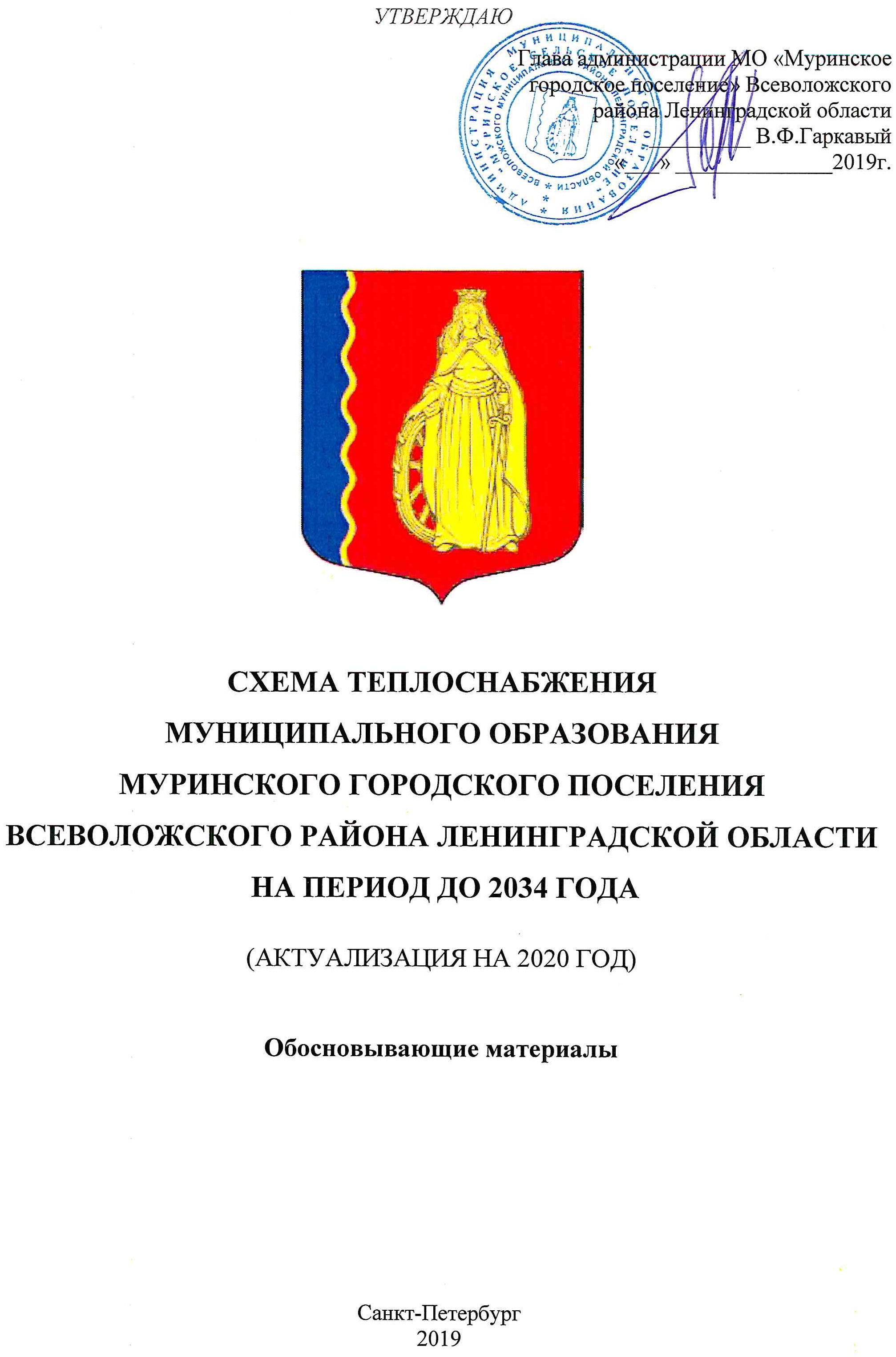 ОглавлениеВведение	141.	Книга 1. Существующее положение в сфере производства, передачи и потребления тепловой энергии для целей теплоснабжения	211.1.	Раздел 1. Существующие зоны действия систем теплоснабжения и источников тепловой энергии	211.1.1.	Описание зон деятельности (эксплуатационной ответственности) теплоснабжающих и теплосетевых организаций	211.1.2.	Структура договорных отношений между теплоснабжающими и теплосетевыми организациями	241.1.3.	Описание зоны действия производственных котельных	261.1.4.	Описание зон действия индивидуального теплоснабжения	261.1.5.	Описание зоны действия котельных	261.2.	Раздел 2. Источники тепловой энергии	341.2.1.	ООО «Петербургтеплоэнерго»	341.2.1.1.	Общие сведения	341.2.1.2.	Структура основного и вспомогательного оборудования	351.2.1.3.	Параметры установленной тепловой мощности источника тепловой энергии	361.2.1.4.	Объем потребления тепловой энергии (мощности) и теплоносителя на собственные и хозяйственные нужды и параметры тепловой мощности нетто	361.2.1.5.	Срок ввода в эксплуатацию источника тепловой энергии	361.2.1.6.	Схема выдачи тепловой мощности. Структура источника тепловой энергии	361.2.1.7.	Способ регулирования отпуска тепловой энергии	371.2.1.8.	Среднегодовая загрузка оборудования	371.2.1.9.	Учет отпуска тепла	371.2.1.10.	Статистика отказов и восстановлений оборудования	381.2.1.11.	Предписания надзорных органов по запрещению дальнейшей эксплуатации источников тепловой энергии	381.2.2.	ООО «ПРОДЭКС-ЭНЕРГОСЕРВИС»	391.2.2.1.	Общие сведения	391.2.2.2.	Структура основного и вспомогательного оборудования	391.2.2.3.	Параметры установленной тепловой мощности источника тепловой энергии	411.2.2.4.	Объем потребления тепловой энергии (мощности) и теплоносителя на собственные и хозяйственные нужды и параметры тепловой мощности нетто	411.2.2.5.	Срок ввода в эксплуатацию источника тепловой энергии	411.2.2.6.	Схема выдачи тепловой мощности. Структура источника тепловой энергии	411.2.2.7.	Способ регулирования отпуска тепловой энергии	421.2.2.8.	Среднегодовая загрузка оборудования	421.2.2.9.	Учет отпуска тепла	421.2.2.10.	Статистика отказов и восстановлений оборудования	421.2.2.11.	Предписания надзорных органов по запрещению дальнейшей эксплуатации источников тепловой энергии	421.2.3.	ООО «Новая Водная Ассоциация»	421.2.3.1.	Общие сведения	431.2.3.2.	Структура основного и вспомогательного оборудования	431.2.3.3.	Параметры установленной тепловой мощности источника тепловой энергии	451.2.3.4.	Объем потребления тепловой энергии (мощности) и теплоносителя на собственные и хозяйственные нужды и параметры тепловой мощности нетто	451.2.3.5.	Срок ввода в эксплуатацию источника тепловой энергии	451.2.3.6.	Схема выдачи тепловой мощности. Структура источника тепловой энергии	451.2.3.7.	Способ регулирования отпуска тепловой энергии	461.2.3.8.	Среднегодовая загрузка оборудования	461.2.3.9.	Учет отпуска тепла	461.2.3.10.	Статистика отказов и восстановлений оборудования	461.2.3.11.	Предписания надзорных органов по запрещению дальнейшей эксплуатации источников тепловой энергии	461.2.4.	ООО «ТК «Мурино»	471.2.4.1.	Общие сведения	471.2.4.2.	Структура основного и вспомогательного оборудования	471.2.4.3.	Параметры установленной тепловой мощности источника тепловой энергии	491.2.4.4.	Объем потребления тепловой энергии (мощности) и теплоносителя на собственные и хозяйственные нужды и параметры тепловой мощности нетто	491.2.4.5.	Срок ввода в эксплуатацию источника тепловой энергии	501.2.4.6.	Схема выдачи тепловой мощности. Структура источника тепловой энергии	501.2.4.7.	Способ регулирования отпуска тепловой энергии	501.2.4.8.	Среднегодовая загрузка оборудования	501.2.4.9.	Учет отпуска тепла	501.2.4.10.	Статистика отказов и восстановлений оборудования	511.2.4.11.	Предписания надзорных органов по запрещению дальнейшей эксплуатации источников тепловой энергии	511.2.5.	ООО «ЖилКомТеплоЭнерго»	511.2.5.1.	Общие сведения	511.2.5.2.	Структура основного и вспомогательного оборудования	511.2.5.3.	Параметры установленной тепловой мощности источника тепловой энергии	541.2.5.4.	Объем потребления тепловой энергии (мощности) и теплоносителя на собственные и хозяйственные нужды и параметры тепловой мощности нетто	541.2.5.5.	Срок ввода в эксплуатацию источника тепловой энергии	541.2.5.6.	Схема выдачи тепловой мощности. Структура источника тепловой энергии	551.2.5.7.	Способ регулирования отпуска тепловой энергии	551.2.5.8.	Среднегодовая загрузка оборудования	551.2.5.9.	Учет отпуска тепла	551.2.5.10.	Статистика отказов и восстановлений оборудования	551.2.5.11.	Предписания надзорных органов по запрещению дальнейшей эксплуатации источников тепловой энергии	551.2.6.	ООО «Энергия»	561.2.6.1.	Общие сведения	561.2.6.2.	Структура основного и вспомогательного оборудования	561.2.6.3.	Параметры установленной тепловой мощности источника тепловой энергии	581.2.6.4.	Объем потребления тепловой энергии (мощности) и теплоносителя на собственные и хозяйственные нужды и параметры тепловой мощности нетто	581.2.6.5.	Срок ввода в эксплуатацию источника тепловой энергии	581.2.6.6.	Схема выдачи тепловой мощности. Структура источника тепловой энергии	591.2.6.7.	Способ регулирования отпуска тепловой энергии	591.2.6.8.	Среднегодовая загрузка оборудования	591.2.6.9.	Учет отпуска тепла	591.2.6.10.	Статистика отказов и восстановлений оборудования	591.2.6.11.	Предписания надзорных органов по запрещению дальнейшей эксплуатации источников тепловой энергии	601.3.	Раздел 3. Тепловые сети	601.3.1.	Структура тепловых сетей	601.3.2.	Параметры тепловых сетей, включая год начала эксплуатации, тип изоляции, тип компенсирующих устройств, тип прокладки, краткую характеристику грунтов в местах прокладки с выделением наименее надежных участков, определением их материальной характеристики и подключенной тепловой нагрузки	631.3.3.	Описание графиков регулирования отпуска тепла в тепловые сети с анализом их обоснованности	801.3.4.	Фактические температурные режимы отпуска тепла в тепловые сети и их соответствие утвержденным графикам регулирования отпуска тепла в тепловые сети	811.3.5.	Гидравлические режимы тепловых сетей и пьезометрические графики	811.3.6.	Статистика отказов тепловых сетей (аварий, инцидентов) за последние 5 лет	911.3.7.	Статистика восстановлений (аварийно-восстановительных ремонтов) тепловых сетей и среднее время, затраченное на восстановление работоспособности тепловых сетей, за последние 5 лет	911.3.8.	Нормативы технологических потерь при передаче тепловой энергии (мощности), теплоносителя, включаемых в расчет отпущенных тепловой энергии (мощности) и теплоносителя	911.3.9.	Оценка тепловых потерь в тепловых сетях за последние 3 года при отсутствии приборов учета тепловой энергии	921.3.10.	Предписания надзорных органов по запрещению дальнейшей эксплуатации участков тепловой сети и результаты их исполнения	921.3.11. Описание типов присоединений теплопотребляющих установок потребителей к тепловым сетям с выделением наиболее распространенных, определяющих выбор и обоснование графика регулирования отпуска тепловой энергии потребителям	921.3.12.	 Сведения о наличии коммерческого приборного учета тепловой энергии, отпущенной из тепловых сетей потребителям, и анализ планов по установке приборов учета тепловой энергии и теплоносителя	931.3.13. Уровень автоматизации и обслуживания центральных тепловых пунктов, насосных станций	931.3.14. Сведения о наличии защиты тепловых сетей от превышения давления	931.3.15. Перечень выявленных бесхозяйных тепловых сетей и обоснование выбора организации, уполномоченной на их эксплуатацию	931.4.	Раздел 4. Зоны действия источников тепловой энергии	941.4.1.	Описание существующих зон действия источников теплоснабжения во всех системах теплоснабжения на территории сельского поселения	941.4.2.	Описание существующих зон действия источников с комбинированной выработкой тепловой и электрической энергией в системах теплоснабжения сельского поселения	941.4.3.	Описание существующих зон действия котельных в системах теплоснабжения сельского поселения	941.4.4.	Размещение источников тепловой энергии с адресной привязкой на карте поселения, сельского поселения	951.4.5.	Описание зон действия источников тепловой энергии, выделенных на карте поселения сельского поселения контурами, внутри которых расположены все объекты потребления тепловой энергии	951.5.	Раздел 5. Тепловые нагрузки потребителей тепловой энергии, групп потребителей тепловой энергии в зонах действия источников тепловой энергии	961.5.1.	Схемы присоединения нагрузок потребителей	961.5.2.	Объём потребления тепловой энергии в расчетных элементах территориального деления при расчетных температурах наружного воздуха	961.5.3.	Случаи (условия) применения отопления жилых помещений в многоквартирных домах с использованием индивидуальных квартирных источников тепловой энергии	971.5.4.	Объём потребления тепловой энергии в расчетных элементах территориального деления за отопительный период и за год в целом	971.5.5.	Объём потребления тепловой энергии при расчетных температурах наружного воздуха в зонах действия источника тепловой энергии	971.5.6.	Существующие нормативы потребления тепловой энергии для населения на отопление и горячее водоснабжение	981.6.	Раздел 6. Балансы тепловой мощности и тепловой нагрузки в зонах действия источников тепловой энергии	1001.6.1.	Структура балансов установленной, располагаемой тепловой мощности и тепловой мощности нетто, потерь тепловой мощности в тепловых сетях и присоединенной тепловой нагрузки по каждому источнику тепловой энергии, а в случае нескольких выводов тепловой мощности от одного источника тепловой энергии - по каждому из выводов	1001.6.2.	Резервы и дефициты тепловой мощности нетто по каждому источнику тепловой энергии и выводам тепловой мощности от источников тепловой энергии	1011.6.3.	Гидравлические режимы, обеспечивающие передачу тепловой энергии от источника до самого удаленного потребителя и характеризующие существующие возможности (резервы и дефициты по пропускной способности) передачи тепловой энергии от источника к потребителю	1011.6.4.	Причины возникновения дефицитов тепловой мощности и последствий влияния дефицитов на качество теплоснабжения	1011.6.5.	Резервы тепловой мощности нетто источников тепловой энергии и возможности расширения технологических зон действия источников с резервами тепловой мощности нетто в зоны действия с дефицитом тепловой мощности	1021.7.	Раздел 7. Балансы теплоносителя	1031.7.1.	Структура балансов производительности водоподготовительных установок теплоносителя для тепловых сетей и максимального потребления теплоносителя в теплоиспользующих установках потребителей в перспективных зонах действия систем теплоснабжения и источников тепловой энергии, в том числе работающих на единую тепловую сеть	1031.7.2.	Структура балансов производительности водоподготовительных установок теплоносителя для тепловых сетей и максимального потребления теплоносителя в аварийных режимах систем теплоснабжения	1051.8.	Раздел 8. Топливные балансы источников тепловой энергии и система обеспечения топливом	1051.8.1.	Описание видов и количества используемого основного топлива для каждого источника тепловой энергии	1051.8.2.	Описание видов резервного и аварийного топлива и возможности их обеспечения в соответствии с нормативными требованиями	1051.8.3.	Описание особенностей характеристик топлив в зависимости от мест поставки	1061.8.4.	Анализ поставки топлива в периоды расчетных температур наружного воздуха	1061.9.	Раздел 9. Надежность теплоснабжения	1061.9.1.	Показатели, определяемые в соответствии с методическими указаниями по расчету уровня надежности и качества поставляемых товаров, оказываемых услуг для организаций, осуществляющих деятельность по производству и (или) передаче тепловой энергии	1061.9.2.	Анализ аварийных отключений потребителей	1121.9.3.	Анализ времени восстановления теплоснабжения потребителей после аварийных отключений	1121.9.4.	Анализ зон ненормативной надежности и безопасности теплоснабжения	1121.10.	Раздел 10. Технико-экономические показатели теплоснабжающих и теплосетевых организаций	1151.10.1. Описание результатов хозяйственной деятельности каждой теплоснабжающей организации в соответствии с требованиями, установленными Правительством Российской Федерации в «Стандартах раскрытия информации теплоснабжающими организациями»	1151.10.2.Оценка полноты раскрытия информации каждой теплоснабжающей организации в соответствии с требованиями, установленными Правительством Российской Федерации в «Стандартах раскрытия информации теплоснабжающими организациями»	1161.10.3.Технико-экономические показатели работы каждой теплоснабжающей организации	1161.10.4. Производственные расходы товарного отпуска тепловой энергии каждой теплоснабжающей организации	1181.11.	Раздел 11. Цены (тарифы) в сфере теплоснабжения	1181.11.1.	Динамика утвержденных тарифов, устанавливаемых органами исполнительной власти субъекта Российской Федерации в области государственного регулирования цен (тарифов) по каждому из регулируемых видов деятельности и по каждой теплосетевой и теплоснабжающей организации с учетом последних 3 лет	1181.11.2. Описание платы за подключение к системе теплоснабжения.	1201.11.3. Плата за услуги по поддержанию резервной тепловой мощности, в том числе для социально значимых категорий потребителей.	1201.12.	Раздел 12. Описание существующих технических и технологических проблем в системах теплоснабжения поселения, сельского поселения	1211.12.1. Описание существующих проблем организации качественного теплоснабжения (перечень причин, приводящих к снижению качества теплоснабжения, включая проблемы в работе теплопотребляющих установок потребителей)	1211.12.2. Описание существующих проблем организации надежного и безопасного теплоснабжения поселения (перечень причин, приводящих к снижению надежного теплоснабжения, включая проблемы в работе теплопотребляющих установок потребителей)	1211.12.3. Описание существующих проблем развития систем теплоснабжения	1221.12.4.	Описание существующих проблем надежного и эффективного снабжения топливом действующих систем теплоснабжения	1221.12.5. Анализ предписаний надзорных органов об устранении нарушений, влияющих на безопасность и надежность системы теплоснабжения	1222.	Книга 2. Перспективное потребление тепловой энергии на цели теплоснабжения	1232.1.	Раздел 1. Данные базового уровня потребления тепла на цели теплоснабжения	1232.2.	Раздел 2. Прогнозы приростов на каждом этапе площади строительных фондов, сгруппированные по расчетным элементам территориального деления и по зонам действия источников тепловой энергии с разделением объектов строительства на многоквартирные дома, жилые дома, общественные здания и производственные здания промышленных предприятий	1232.3.	Раздел 3. Прогнозы перспективных удельных расходов тепловой энергии на отопление, вентиляцию и горячее водоснабжение, согласованных с требованиями к энергетической эффективности объектов теплопотребления, устанавливаемых в соответствии с законодательством Российской Федерации	1422.4.	Раздел 4. Прогнозы перспективных удельных расходов тепловой энергии для обеспечения технологических процессов	1462.5.	Раздел 5. Прогнозы приростов объемов потребления тепловой энергии (мощности) и теплоносителя с разделением по видам теплопотребления в каждом расчетном элементе территориального деления и в зоне действия каждого из существующих или предлагаемых для строительства источников тепловой энергии на каждом этапе	1472.6.	Раздел 6. Прогнозы приростов объемов потребления тепловой энергии (мощности) и теплоносителя с разделением по видам теплопотребления в расчетных элементах территориального деления и в зонах действия индивидуального теплоснабжения на каждом этапе	1692.7.	Раздел 7. Прогнозы приростов объемов потребления тепловой энергии (мощности) и теплоносителя объектами, расположенными в производственных зонах, с учетом возможных изменений производственных зон и их перепрофилирования и приростов объемов потребления тепловой энергии (мощности) производственными объектами с разделением по видам теплопотребления и по видам теплоносителя (горячая вода и пар) в зоне действия каждого из существующих или предлагаемых для строительства источников тепловой энергии на каждом этапе	1692.8.	Раздел 8. Прогноз перспективного потребления тепловой энергии отдельными категориями потребителей, в том числе социально значимых, для которых устанавливаются льготные тарифы на тепловую энергию (мощность), теплоноситель	1702.9.	Раздел 9. Прогноз перспективного потребления тепловой энергии потребителями, с которыми заключены или могут быть заключены в перспективе свободные долгосрочные договоры теплоснабжения	1702.10.	Раздел 10. Прогноз перспективного потребления тепловой энергии потребителями, с которыми заключены или могут быть заключены долгосрочные договоры теплоснабжения по регулируемой цене	1713.	Книга 3. Электронная модель системы теплоснабжения поселения, сельского поселения (корректировка существующей модели)	1724.	Книга 4. Перспективные балансы тепловой мощности потребителей и источников тепловой энергии	1734.1.	Раздел 1. Балансы тепловой энергии (мощности) и перспективной тепловой нагрузки в каждой из выделенных зон действия источников тепловой энергии с определением резервов (дефицитов) существующей располагаемой тепловой мощности источников тепловой энергии. Балансы тепловой мощности источника тепловой энергии и присоединенной тепловой нагрузки в каждой зоне действия источника тепловой энергии по каждому из магистральных выводов (если таких выводов несколько) тепловой мощности источника тепловой энергии	1734.2.	Раздел 2. Гидравлический расчет передачи теплоносителя для каждого магистрального вывода с целью определения возможности (невозможности) обеспечения тепловой энергией существующих и перспективных потребителей, присоединенных к тепловой сети от каждого магистрального вывода	1774.3.	Раздел 3. Выводы о резервах (дефицитах) существующей системы теплоснабжения при обеспечении перспективной тепловой нагрузки потребителей	1775.	Книга 5. Мастер-план схемы теплоснабжения	1785.1.	Раздел 1. Анализ перспективных зон нового строительства	1785.2.	Раздел 2. Определение возможности подключения перспективных потребителей тепловой энергии (мощности) к источникам тепловой мощности	1785.3.	Раздел 3. Анализ предложений по строительству, реконструкции и модернизации системы теплоснабжения	1825.4.	Раздел 4. Анализ предложений по строительству новых источников тепловой энергии	1825.5.	Раздел 5. Оценка финансовых потребностей для мероприятия по строительству и реконструкции источников тепловой мощности и тепловых сетей	1826.	Книга 6. Перспективные балансы производительности водоподготовительных установок и максимального потребления теплоносителя теплопотребляющими установками потребителей, в том числе в аварийных режимах	1856.1.	Раздел 1. Расчет перспективных балансов производительности ВПУ и максимального потребления теплоносителя теплопотребляющими установками потребителей, в том числе в аварийных режимах	1857.	Книга 7. Предложения по строительству, реконструкции и техническому перевооружению источников тепловой энергии	1887.1.	Раздел 1. Определение условий организации централизованного теплоснабжения, индивидуального теплоснабжения, а также поквартирного отопления	1887.2.	Раздел 2. Обоснование предлагаемых для строительства источников тепловой энергии с комбинированной выработкой тепловой и электрической энергии для обеспечения перспективных тепловых нагрузок	1897.3.	Раздел 3. Обоснование предлагаемых для реконструкции действующих источников тепловой энергии с комбинированной выработкой тепловой и электрической энергии для обеспечения перспективных приростов тепловых нагрузок	1897.4.	Раздел 4. Обоснование предлагаемых для реконструкции действующих котельных для обеспечения перспективных приростов тепловых нагрузок	1897.5.	Раздел 5. Обоснование предлагаемых для реконструкции котельных для выработки электроэнергии в комбинированном цикле на базе существующих и перспективных тепловых нагрузок	1907.6.	Раздел 6. Обоснование предлагаемых для реконструкции котельных с увеличением зоны их действия путем включения в нее зон действия существующих источников тепловой энергии	1907.7.	Раздел 7. Обоснование предлагаемых для перевода в пиковый режим работы котельных по отношению к источникам тепловой энергии с комбинированной выработкой тепловой и электрической энергии	1907.8.	Раздел 8. Обоснование предложений по расширению зон действия действующих источников тепловой энергии с комбинированной выработкой тепловой и электрической энергии	1907.9.	Раздел 9. Обоснование предлагаемых для вывода в резерв и (или) вывода из эксплуатации котельных при передаче тепловых нагрузок на другие источники тепловой энергии	1917.10.	Раздел 10. Обоснование организации индивидуального теплоснабжения в зонах застройки поселения малоэтажными жилыми зданиями	1917.11.	Раздел 11. Обоснование организации теплоснабжения в производственных зонах на территории сельского поселения	1917.12.	Раздел 12. Обоснование перспективных балансов тепловой мощности источников тепловой энергии и теплоносителя и присоединенной тепловой нагрузки в каждой из систем теплоснабжения сельского поселения	1927.13.	Раздел 13. Расчет радиусов эффективного теплоснабжения (зоны действия источников тепловой энергии) в каждой из систем теплоснабжения, позволяющий определить условия, при которых подключение теплопотребляющих установок к системе теплоснабжения нецелесообразно вследствие увеличения совокупных расходов в указанной системе	1928.	Книга 8. Предложения по строительству и реконструкции тепловых сетей	1968.1.	Раздел 1. Реконструкция и строительство тепловых сетей, обеспечивающих перераспределение тепловой нагрузки из зон с дефицитом тепловой мощности в зоны с избытком тепловой мощности (использование существующих резервов)	1968.2.	Раздел 2. Строительство тепловых сетей для обеспечения перспективных приростов тепловой нагрузки под жилищную, комплексную или производственную застройку во вновь осваиваемых районах поселения	1968.3.	Раздел 3. Строительство тепловых сетей, обеспечивающих условия, при наличии которых существует возможность поставок тепловой энергии потребителям от различных источников тепловой энергии при сохранении надежности теплоснабжения	1998.4.	Раздел 4. Строительство или реконструкция тепловых сетей для повышения эффективности функционирования системы теплоснабжения, в том числе за счет перевода котельных в пиковый режим работы или ликвидации котельных	1998.5.	Раздел 5. Строительство тепловых сетей для обеспечения нормативной надежности теплоснабжения	2008.6.	Раздел 6. Реконструкция тепловых сетей с увеличением диаметра трубопроводов для обеспечения перспективных приростов тепловой нагрузки	2008.7.	Раздел 7. Реконструкция тепловых сетей, подлежащих замене в связи с исчерпанием эксплуатационного ресурса	2008.8.	Раздел 8. Предложения по реконструкции тепловых сетей в целях обеспечения гидравлических режимов, обеспечивающих качество горячей воды в открытых системах теплоснабжения (горячего водоснабжения)	2088.9.	Раздел 9. Строительство и реконструкция насосных станций	2089.	Книга 9. Приложения по переводу открытых систем теплоснабжения (горячего водоснабжения) на закрытые системы горячего водоснабжения	20910.	Книга 10. Перспективные топливные балансы	21210.1.	Раздел 1. Расчеты по каждому источнику тепловой энергии перспективных максимальных часовых и годовых расходов основного вида топлива для зимнего, летнего и переходного периодов, необходимого для обеспечения нормативного функционирования источников тепловой энергии на территории поселения, сельского поселения	21210.2.	Раздел 2. Расчеты по каждому источнику тепловой энергии нормативных запасов аварийных видов топлива	21711.	Книга 11. Надежность теплоснабжения;	21811.1.	Раздел 1. Перспективные показатели надежности, определяемые числом нарушений в подаче тепловой энергии	21811.2.	Раздел 2. Перспективные показатели, определяемые приведенной продолжительностью прекращений подачи тепловой энергии	21811.3.	Раздел 3. Перспективные показатели, определяемые приведенным объемом недоотпуска тепла в результате нарушений в подаче тепловой энергии	21911.4.	Раздел 4.  Перспективные показатели, определяемые средневзвешенной величиной отклонений температуры теплоносителя, соответствующих отклонениям параметров теплоносителя в результате нарушений в подаче тепловой энергии	21911.5.	Раздел 5. Предложения, обеспечивающие надежность систем теплоснабжения	21911.5.1.	Применение на источниках тепловой энергии рациональных тепловых схем с дублированными связями и новых технологий, обеспечивающих готовность энергетического оборудования	21911.5.2.	Установка резервного оборудования	22011.5.3.	Организация совместной работы нескольких источников тепловой энергии	22011.5.4.	Взаимное резервирование тепловых сетей смежных районов поселения	22011.5.5.	Устройство резервных насосных станций	22111.5.6.	Установка баков-аккумуляторов	22112.	Книга 12. Инвестиции в строительство, реконструкцию и техническое перевооружение	22312.1.	Раздел 1. Предложения по величине необходимых инвестиций в строительство, реконструкцию и техническое перевооружение источников тепловой энергии на каждом этапе	22312.2.	Раздел 2. Предложения по величине необходимых инвестиций в строительство, реконструкцию и техническое перевооружение тепловых сетей, насосных станций и тепловых пунктов на каждом этапе	22412.3.	Раздел 3. Предложения по источникам инвестиций, обеспечивающих финансовые потребности	23912.4.	Раздел 4. Расчеты ценовых последствий для потребителей при реализации программ строительства, реконструкции и технического перевооружения систем теплоснабжения	24013.	Книга 13. Индикаторы развития систем теплоснабжения сельского поселения.	24114.	Книга 14. Ценовые (тарифные) последствия.	24414.1.	Раздел 1. Тарифно-балансовые расчетные модели теплоснабжения потребителей по каждой системе теплоснабжения.	24414.2.	Раздел 2. Тарифно-балансовые расчетные модели теплоснабжения потребителей по каждой единой теплоснабжающей организации.	24414.3.	Раздел 3. Результаты оценки ценовых (тарифных) последствий реализации проектов схемы теплоснабжения на основании разработанных тарифно-балансовых моделей.	24415.	Книга 15. Решение об определении единой теплоснабжающей организации (организаций)	24815.1.	Раздел 1. Определение существующих зон действия источников тепловой мощности в системе теплоснабжения сельского поселения	24815.2.	Раздел 2. Расположение источников теплоснабжения	24815.3.	Раздел 3. Определение изолированных зон действия источников тепловой мощности, планируемых к вводу в эксплуатацию в соответствии со схемой теплоснабжения	24815.4.	Раздел 4. Реестр зон деятельности для выбора единых теплоснабжающих организаций (ЕТО), определённых в каждой существующей изолированной зоне действия в системе теплоснабжения	24815.5.	Раздел 5. Решение об определении единой теплоснабжающей организации (организаций)	24916.	Книга 16. Реестр проектов схемы теплоснабжения.	25116.1.	Перечень мероприятий по строительству, реконструкции, техническому перевооружению и (или) модернизации источников тепловой энергии	25116.2.	Перечень мероприятий по строительству, реконструкции, техническому перевооружению и (или) модернизации тепловых сетей и сооружений на них.	25217.	Книга 17. Замечания и предложения к проекту схемы теплоснабжения.	25218.	Книга 18. Сводный том изменений, выполненных в доработанной и (или) актуализированной схеме теплоснабжения.	255ВведениеОбъектом исследования является система теплоснабжения централизованной зоны теплоснабжения МО «Муринское городское поселение».Цель работы – разработка оптимальных вариантов развития системы теплоснабжения Муринского сельского поселения по критериям: качества, надежности теплоснабжения и экономической эффективности. Разработанная программа мероприятий по результатам оптимизации режимов работы системы теплоснабжения должна стать базовым документом, определяющим стратегию и единую техническую политику перспективного развития системы теплоснабжения Муниципального образования.Согласно Постановлению Правительства РФ от 22.02.2012 № 154 «О требованиях к схемам теплоснабжения, порядку их разработки и утверждения» в рамках данной работы рассмотрены основные вопросы:Показатели существующего и перспективного спроса на тепловую энергию (мощность) и теплоноситель в установленных границах территории сельского поселения;Существующие и перспективные балансы тепловой мощности источников тепловой энергии и тепловой нагрузки потребителей;Существующие и перспективные балансы теплоносителя;Основные положения мастер-плана развития систем теплоснабжения сельского поселения;Предложения по строительству, реконструкции и техническому перевооружению источников тепловой энергии;Предложения по строительству и реконструкции тепловых сетей;Предложения по переводу открытых систем теплоснабжения (горячего водоснабжения) в закрытые системы горячего водоснабженияПерспективные топливные балансы;Инвестиции в строительство, реконструкцию и техническое перевооружение;Решение об определении единой теплоснабжающей организации (организаций);Решения о распределении тепловой нагрузки между источниками тепловой энергии;Решения по бесхозяйным тепловым сетям;Синхронизация схемы теплоснабжения со схемой газоснабжения и газификации субъекта Российской Федерации и (или) поселения, схемой и программой развития электроэнергетики, а также со схемой водоснабжения и водоотведения сельского поселения;Индикаторы развития систем теплоснабжения сельского поселения;Ценовые (тарифные) последствия.Разработка схем поселений представляет собой комплексную задачу, от правильного решения которой во многом зависят масштабы необходимых капитальных вложений в эти системы. Прогноз спроса на тепловую энергию основан на прогнозировании развития поселения, в первую очередь его градостроительной деятельности, определённой генеральным планом на период до 2034 года.Схемы разрабатываются на основе анализа фактических тепловых нагрузок потребителей с учётом перспективного развития на 15 лет, структуры топливного баланса региона, оценки состояния существующих источников тепла и тепловых сетей, и возможности их дальнейшего использования, рассмотрения вопросов надёжности, экономичности.Обоснование решений (рекомендаций) при разработке схемы теплоснабжения осуществляется на основе технико-экономического сопоставления вариантов развития системы теплоснабжения в целом и отдельных ее частей (локальных зон теплоснабжения) путем оценки их сравнительной эффективности по критерию минимума суммарных дисконтированных затрат.Основой для разработки и реализации схемы теплоснабжения МО «Муринское городское поселение» до 2034 года является Федеральный закон от 27 июля . № 190-ФЗ «О теплоснабжении» (Статья 23. Организация развития систем теплоснабжения поселений, городских округов), регулирующий всю систему взаимоотношений в теплоснабжении и направленный на обеспечение устойчивого и надёжного снабжения тепловой энергией потребителей, а также Постановление от 22 Февраля . N 154 "О требованиях к схемам теплоснабжения, порядку их разработки и утверждения".При проведении разработки использовались «Требования к схемам теплоснабжения» и «Требования к порядку разработки и утверждения схем теплоснабжения», утверждённые постановлением Правительства Российской Федерации от 22 февраля 2012 г. N 154, «Методические рекомендации по разработке схемы теплоснабжения», утверждённые приказом Минэнерго России и Минрегиона России от 29 декабря 2012 г. N 565/667, а также результаты проведенных ранее энергетических обследований и разработки энергетических характеристик, данные отраслевой статистической отчётности, данные полученные от регулируемых организаций.В качестве исходной информации при выполнении работы использованы материалы, предоставленные администрацией муниципального образования «Муринское городское поселение» Всеволожского района Ленинградской области и ресурсоснабжающими организациями.Краткая характеристика муниципального образования Муринское городское поселение Всеволожского района Ленинградской областиМуринское городское поселение, расположенное в западной части Всеволожского района, образовано 1 января 2006 года в соответствии с областным законом № 17-оз от 10 марта 2004 года. Административный центр — поселок Мурино. Общая площадь территории - 19,81 км².Численность населения на 01.01.2018 г. – 30 801 чел.Количество населенных пунктов – 2, в том числе 1 деревня и 1 поселок:деревня Лаврики;город Мурино.Муринское городское поселение граничит:на северо-западе – с МО «Бугровское сельское поселение»;на юге — с Санкт-Петербургом;на севере и северо-востоке - с МО «Новодевяткинское сельское поселение»;на севере - с МО «Кузьмоловское городское поселение»;на востоке - с МО «Всеволожский муниципальный район»Расстояние от административного центра поселения до районного центра — .КлиматКлимат Муринского городского поселения (как и климат Санкт-Петербурга) - умеренный, переходный от умеренно-континентального к умеренно-морскому. Такой тип климата объясняется географическим положением и атмосферной циркуляцией, характерной для Ленинградской области. Это обусловливается сравнительно небольшим количеством поступающего на земную поверхность и в атмосферу солнечного тепла. Влияние циклонов Балтийского моря даёт жаркое, влажное и короткое лето и длинную, холодную сырую зиму. Самый теплый месяц в области – июль. Его среднемесячная температура составляет 17,8 ºС. Температура самого холодного месяца – января, -5,5 ºС; годовая амплитуда среднемесячной температуры – 25,6 ºС. Колебания средней месячной температуры гораздо больше зимой, чем летом:абсолютный максимум температур – 37,1 ºС;абсолютный минимум – -35,9 ºС.Карта (схема) Муринского сельского поселения представлена на рисунке 1.Расположение участков:Участок 1:- территория, ограниченная линией железной дороги Санкт-Петербург - Приозерск, границей населенного пункта деревня Лаврики и полевой дорогой посёлок Бугры – деревня Лаврики, границей населенного пункта деревня Лаврики, расположенной на территории МО Муринское городское поселение Всеволожского муниципального района Ленинградской области.Участок 2:- территория, ограниченная границей населенного пункта деревня Лаврики и участком 1;Участок 3:- земли САОЗТ «Ручьи», кадастровый номер 47:07:0722001:72.Участок расположен в северной части муниципального образования Муринское городское поселение между автодорогой из г. Мурино в д. Лаврики (граница участка 4) и рекой Охта. С южной стороны граница с участком 6.Участок 4:- земли САОЗТ «Ручьи», кадастровый номер 47:07:0722001:69.Участок расположен в северной части муниципального образования Муринское городское поселение между железной дорогой и автодорогой из г. Мурино в д. Лаврики (граница участка 3). С южной стороны граница с участком 5.Участок 5:- земли САОЗТ «Ручьи», кадастровый номер 47:07:0722001:70.Участок расположен в северной части муниципального образования Муринское городское поселение между железной дорогой и автодорогой из г. Мурино в д. Лаврики (граница участка 6). С северной стороны граница с участком 4, с южной - с зоной транспортной инфраструктуры (депо метрополитена) (участок 7).Участок 6:- земли САОЗТ «Ручьи», кадастровый номер 47:07:0722001:71.Участок расположен в северной части муниципального образования Муринское городское поселение между автодорогой из г. Мурино в д. Лаврики (граница участка 5) и рекой Охта. С северной стороны граница с участком 3, с южной - с зоной транспортной инфраструктуры (депо метрополитена) (участок 7).Участок 7:- зона транспортной инфраструктуры (депо метрополитена).Участок 8:- территория, ограниченная линией железной дороги Санкт-Петербург –Приозерск, южной границей земельного участка с кадастровым номером 47:07:0722001:121, северной границей с зоной транспортной инфраструктуры (депо метрополитена), правым берегом реки Охта, ул. Центральной и ул. Вокзальной, в муниципальном образовании Муринское городское поселение Всеволожского района Ленинградской области.Участок 9:- территория пос. Мурино, ограниченная с северной стороны ул. Заречной, с западной – ул. Оборонной, с восточной и южной – береговой линией ручья Капральев.Участок 10:- территория, расположена на свободной от застройки территории в южной части Муниципального образования Муринское городское поселение. С севера и северо-запада территория граничит с существующей малоэтажной частной застройкой. С восточной стороны – с рекой Охта. С юга проектируемый участок примыкает к границе города Санкт-Петербурга.Участок 11:- территория, ограниченная с севера ул. Центральной г. Мурино, с восточной – ул. Оборонной г. Мурино и береговой линией ручья Капральев, с южной и западной сторон - береговой линией реки Охта.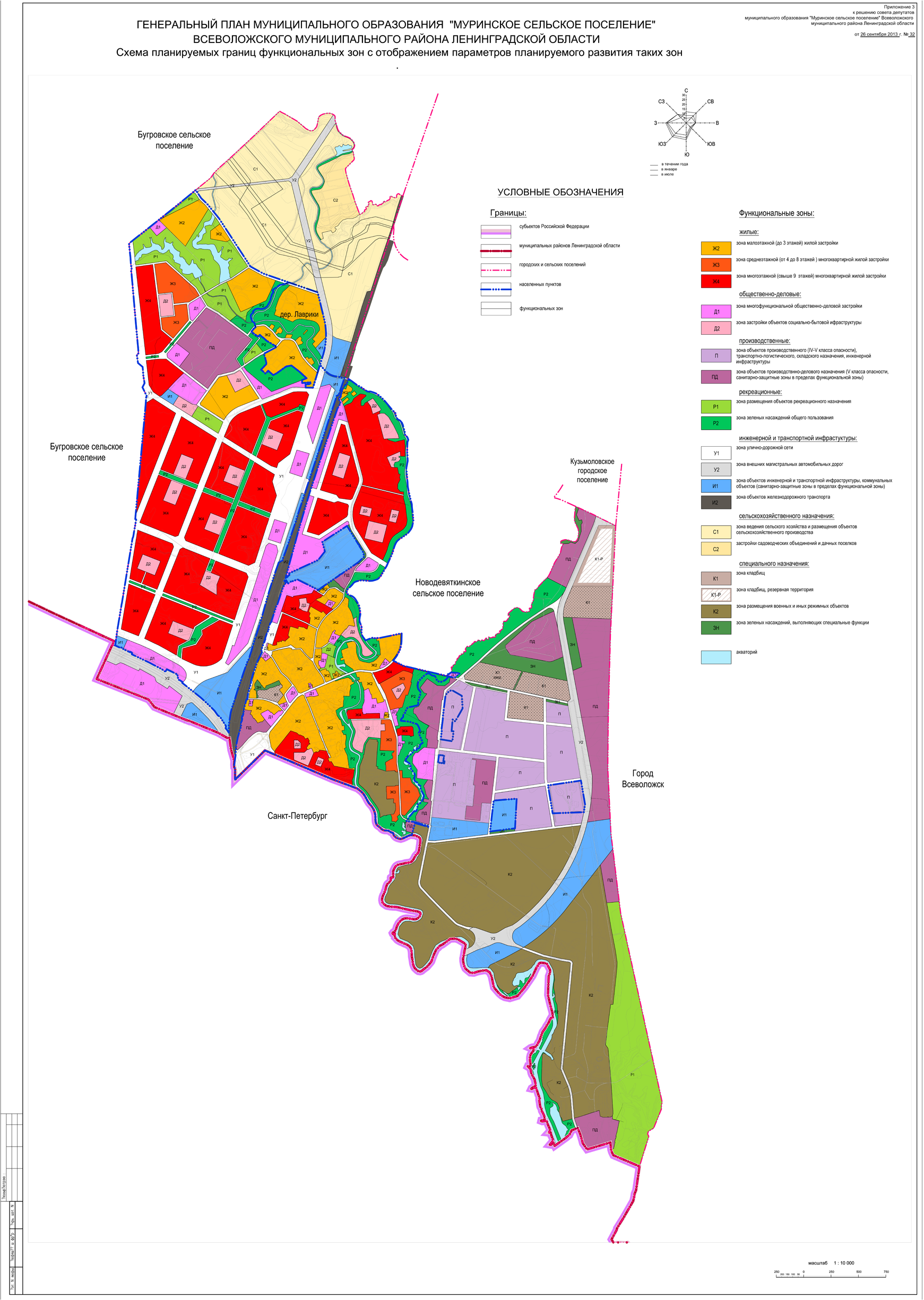 Рисунок 1. Карта (схема) Муринского городского поселенияКнига 1. Существующее положение в сфере производства, передачи и потребления тепловой энергии для целей теплоснабженияРаздел 1. Существующие зоны действия систем теплоснабжения и источников тепловой энергииОписание зон деятельности (эксплуатационной ответственности) теплоснабжающих и теплосетевых организацийВ настоящее время, на территории Муринского сельского поселения, действует несколько отопительных котельных, а также проходят тепловые сети АО «Теплосеть Санкт-Петербурга». Перечень источников тепловой энергии представлен в таблице 1.Объекты систем теплоснабжения сельского поселения эксплуатируются следующими теплоснабжающими организациями:Поселок Мурино:ООО «Петербургтеплоэнерго»На балансе организации находится автоматизированная газовая котельная (далее Котельная ООО «Петербургтеплоэнерго») и тепловые сети от источника. Объектами теплоснабжения котельной являются как жилые дома, так и объекты социально-бытового назначения.ООО «ТЕПЛОЭНЕРГО»На балансе организации находятся тепловые сети от Северной ТЭЦ-21 ПАО «ТГК-1» – от УП10 до ТК1, тепловые сети от котельной ООО «Петербургтеплоэнерго» до потребителей.  Объектами теплоснабжения котельной являются как жилые дома, так и объекты социально-бытового назначения.ООО «ЖилКомТеплоЭнерго»На балансе организации находятся тепловые сети и один источник тепловой энергии – котельная ООО «ЖилКомТеплоЭнерго». Объектами теплоснабжения котельной являются как жилые дома, так и объекты социально-бытового назначения.ООО «ТК Мурино»В настоящее время, на балансе организации находится один источник тепловой энергии – котельная ООО «ТК Мурино» и тепловые сети от него. Объектами теплоснабжения котельной являются жилые дома и объекты бюджетной сферы.ООО «Новая Водная Ассоциация»На балансе организации находятся тепловые сети и один источник тепловой энергии - БМК Лаврики д.34. Объектами теплоснабжения являются 3 МКД.МБУ «Содержание и развитие территории»В эксплуатации учреждения находятся муниципальные тепловые сети и один источник тепловой энергии - котельная МБУ «Содержание и развитие территории» (данные по котельной не предоставлены и далее в работе данный источник не рассматривается). Объектом теплоснабжения является 1 МКД. АО «Теплосеть Санкт-Петербурга»Организация осуществляет свою деятельность в сфере теплоснабжения как теплосетевая организация:АО «Теплосеть Санкт-Петербурга» осуществляет передачу тепловой энергии по двум тепломагистралям от теплоснабжающей организации - филиал «Невский» ПАО «ТГК-1» (источником тепловой энергии является Северная ТЭЦ-21 ПАО «ТГК-1»):тепломагистраль «Ново-Девяткино»;тепломагистраль «Суздальская».Источник тепловой энергии - Северная ТЭЦ-21 ПАО «ТГК-1» расположен за границами сельского поселения и рассмотрен в схеме теплоснабжения Санкт-Петербурга, и поэтому в настоящей работе не представлен.ООО «Энергия»В настоящее время, на балансе организации находится один источник тепловой энергии – котельная ООО «Энергия» и тепловые сети от него. Объектами теплоснабжения котельной являются жилые дома так и объекты социально-бытового назначения.ГУП «ТЭК СПб»Теплоснабжение объектов в Муринском сельском поселении осуществляется от котельной «Северомуринская» по адресу г. Санкт-Петербург, Мурино, дом 11, литера А, расположенной за границами сельского поселения, рассмотрена в схеме теплоснабжения Санкт-Петербурга, и поэтому в настоящей работе не представлен. Теплоснабжение объектов в Муринском сельском поселении осуществляется через тепловую сеть, проходящей вдоль линии железной дороги Санкт-Петербург – Приозерск до электродепо "Северное".Объектами теплоснабжения являются общественно-деловые здания. Деревня ЛаврикиООО «ПРОДЭКС-ЭНЕРГОСЕРВИС»Организация осуществляет эксплуатацию тепловых сетей и одного источника тепловой энергии – газовой котельной ООО «ПРОДЭКС-ЭНЕРГОСЕРВИС», посредствам которых обеспечивается теплоснабжение жилых домов и объектов социально-бытового назначения (котельная и тепловые сети находятся в муниципальной собственности). Распределение источников тепловой энергии по эксплуатирующим организациям представлено в таблице 1. Таблица 1. Структура систем теплоснабжения Муринского сельского поселенияСтруктура договорных отношений между теплоснабжающими и теплосетевыми организациямиФункциональная структура системы теплоснабжения сельского поселения по теплоснабжающим организациям представлена ниже.Функциональная структура системы теплоснабжения МО «Муринское городское поселение»			договор на транспортировку тепловой энергии			договор на теплоснабжениеОписание зоны действия производственных котельныхНа территории сельского поселения находится одна производственная котельная - котельная Акционерного общества «Научно-производственное объединение «Поиск», расположенная на юге квартала Медвежий Стан. Зона действия котельной АО «НПО «Поиск» ограничена территорией предприятия.Описание зон действия индивидуального теплоснабженияСогласно Генеральному плану зоной действия индивидуального теплоснабжения является небольшая часть территории сельского поселения, составляющая не более 5% от территории. Индивидуальное теплоснабжение организовано в основном в кварталах с малоэтажной застройкой (до 3-х этажей) и присоединения к системе централизованного теплоснабжения не имеет – теплоснабжение осуществляется посредством индивидуальных теплоисточников.Описание зоны действия котельных«Зона действия источника тепловой энергии» - территория поселения, сельского поселения или ее часть, границы которой устанавливаются закрытыми секционирующими задвижками тепловой сети системы теплоснабжения.Контуры зон действия источников тепловой энергии устанавливаются по конечным потребителям, подключенным к тепловым сетям источника тепловой энергии.На территории Муринского сельского поселения свою деятельность в сфере теплоснабжения осуществляют восемь теплоснабжающих организации.Расположение централизованных источников теплоснабжения с выделением зон действия, а также основные тепловые трассы от централизованных источников к потребителям приведены на рисунках 2 - 9.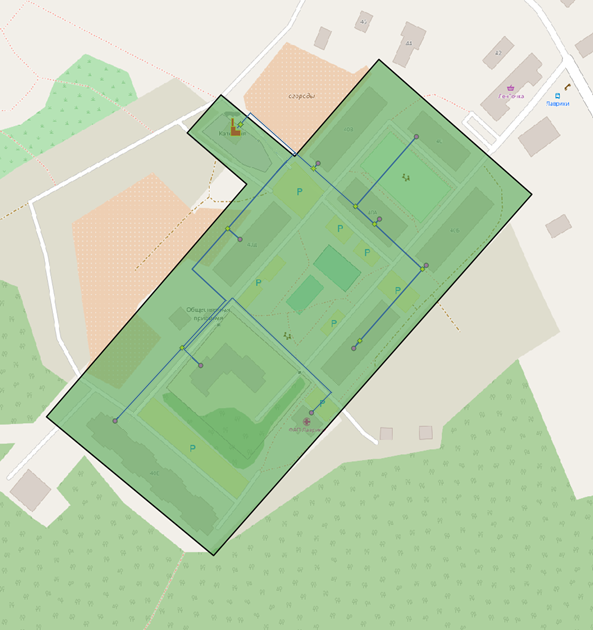 Рисунок 2. Зона действия котельной ООО «ПРОДЭКС-ЭНЕРГОСЕРВИС»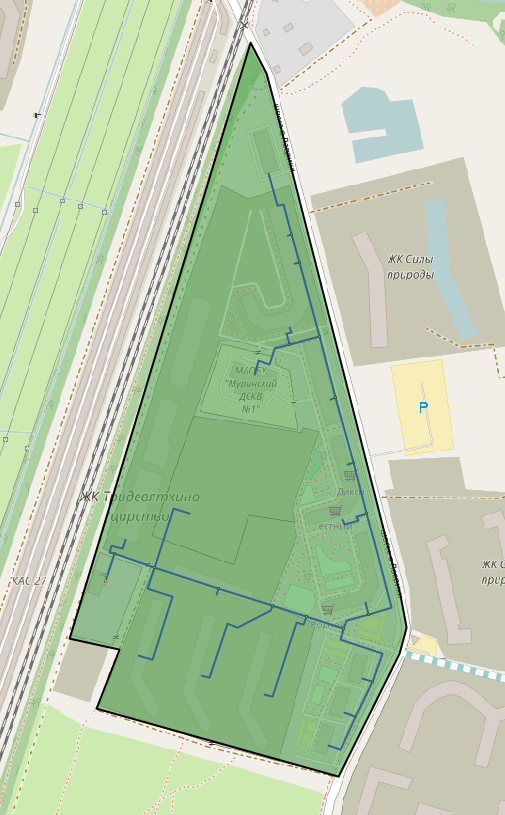 Рисунок 3. Зона действия котельной ООО «ЖилКомТеплоЭнерго»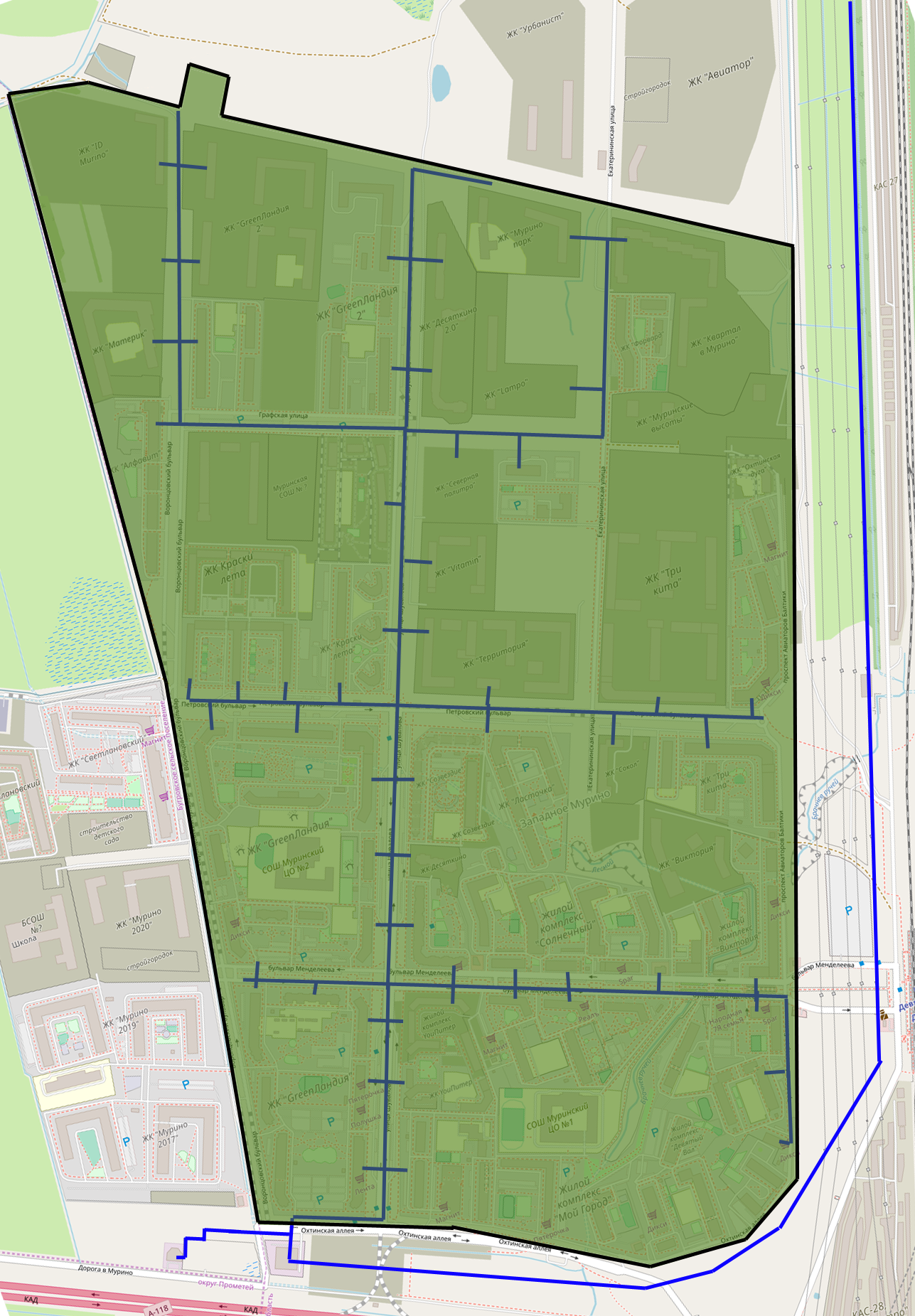 Рисунок 4. Зона действия котельной ООО «Петербургтеплоэнерго»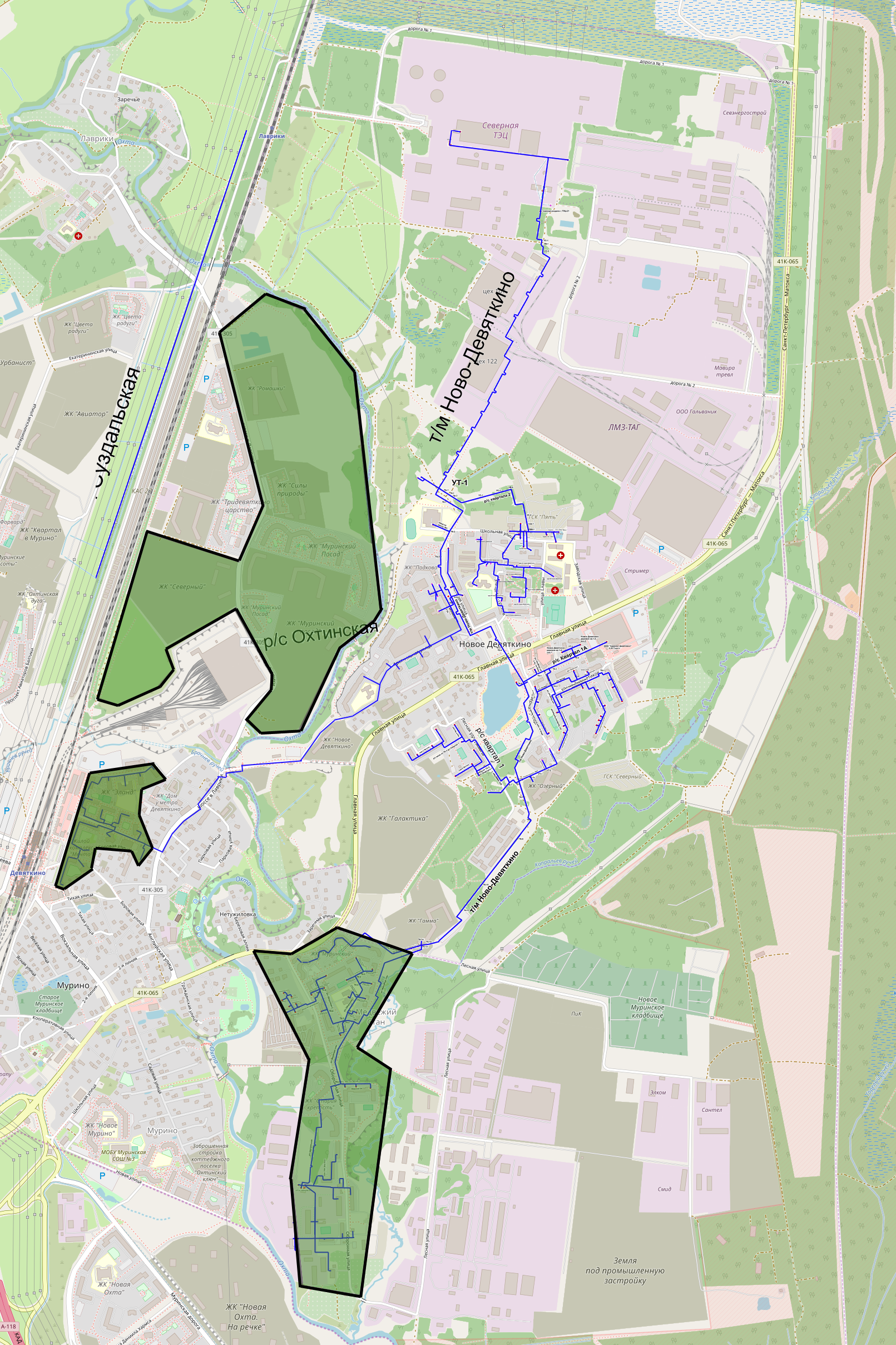 Рисунок 5. Зона действия тепловых сетей АО «Теплосеть Санкт-Петербурга» (источник теплоснабжения Северная ТЭЦ-21 ПАО «ТГК-1»)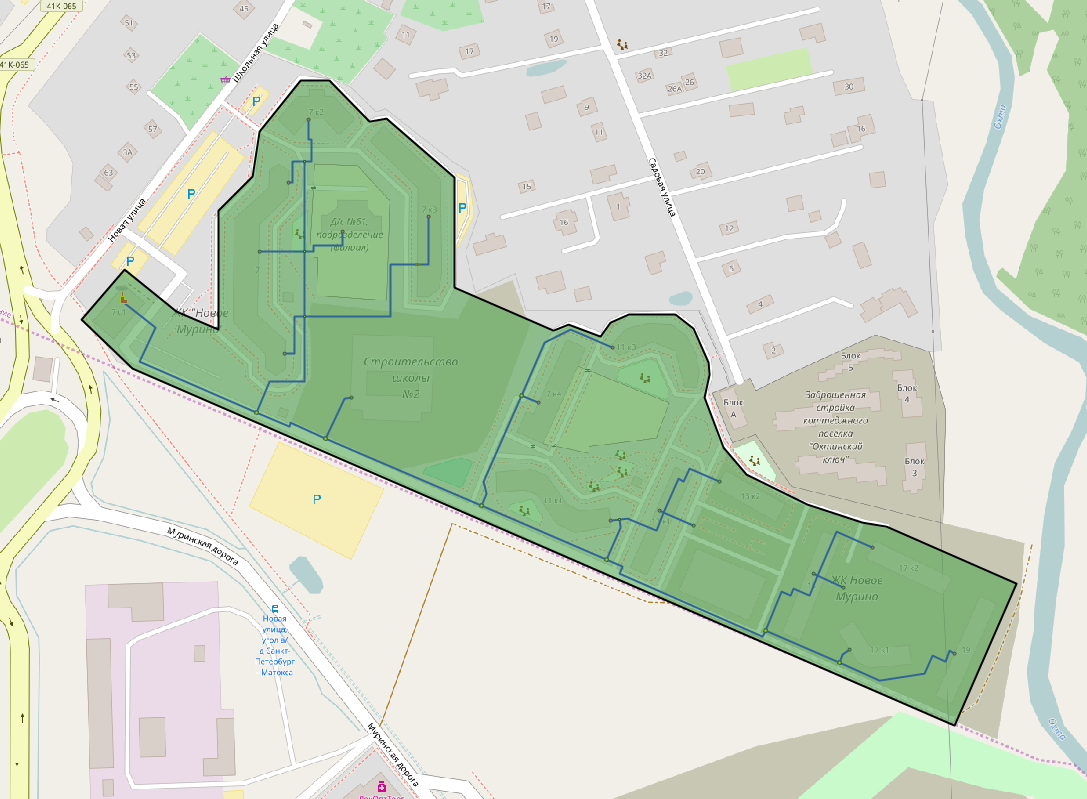 Рисунок 6. Зона действия котельной ООО «ТК Мурино»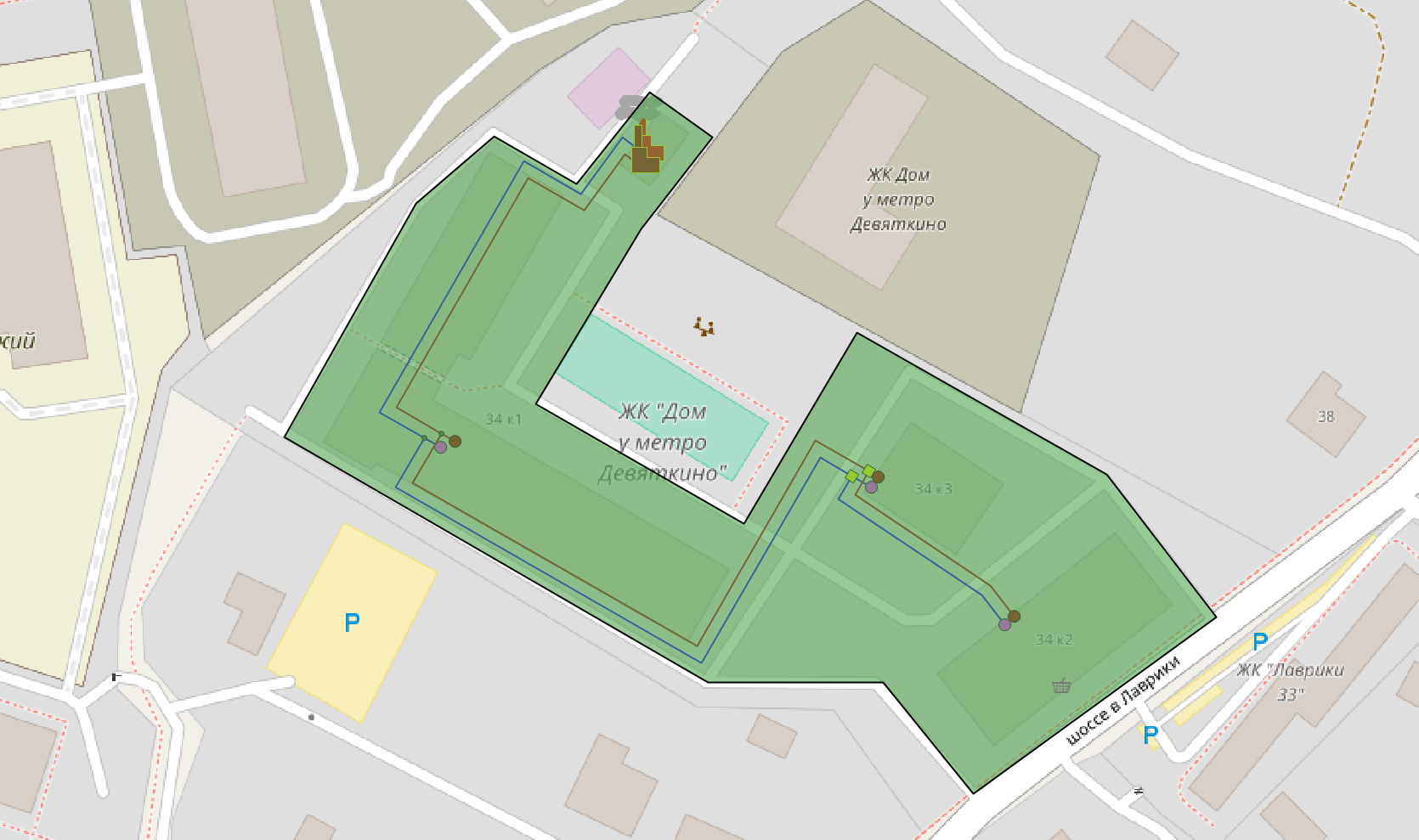 Рисунок 7. Зона действия БМК Лаврики д.34 ООО «Новая Водная Ассоциация»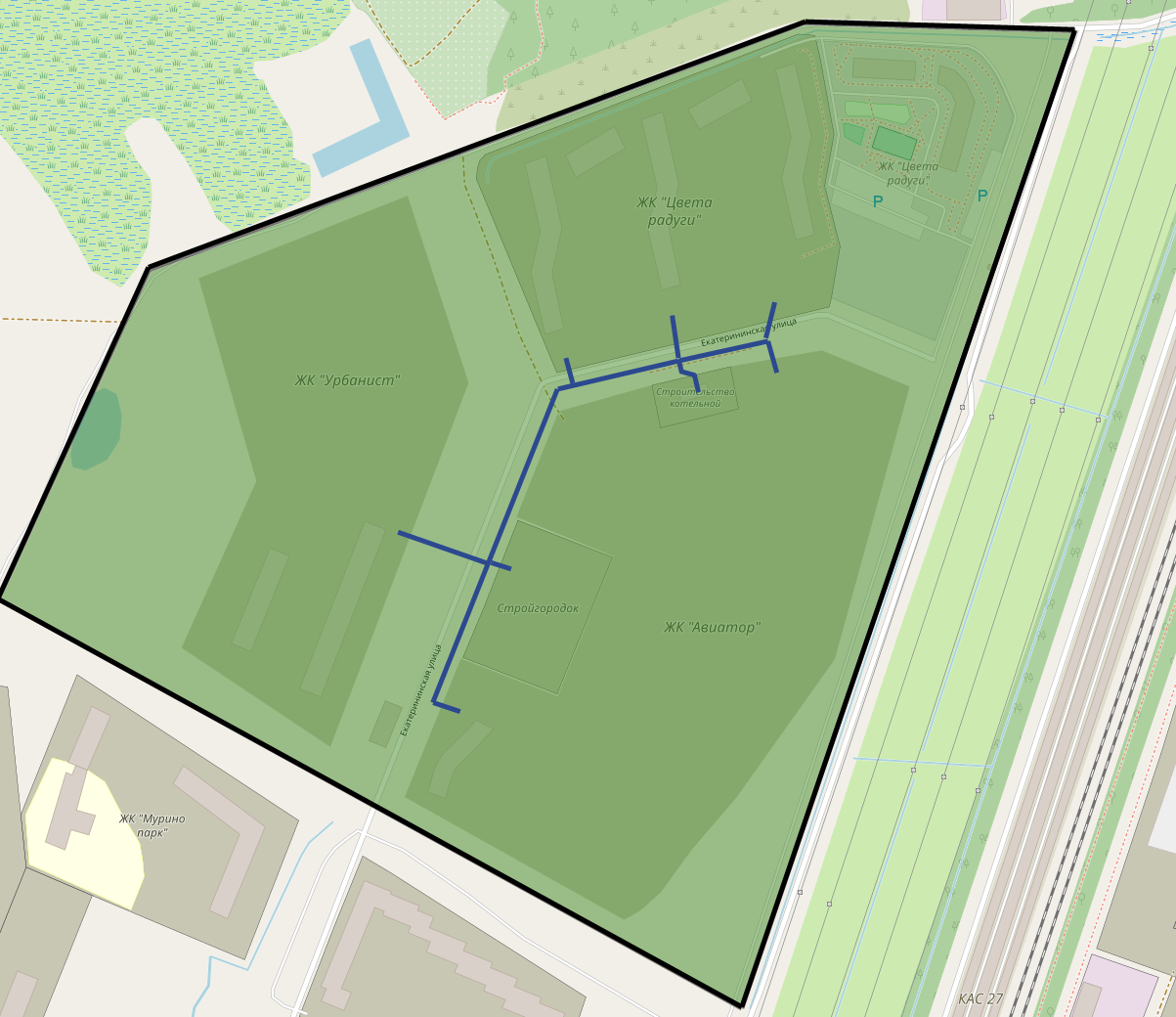 Рисунок 8. Зона действия ООО «Энергия» 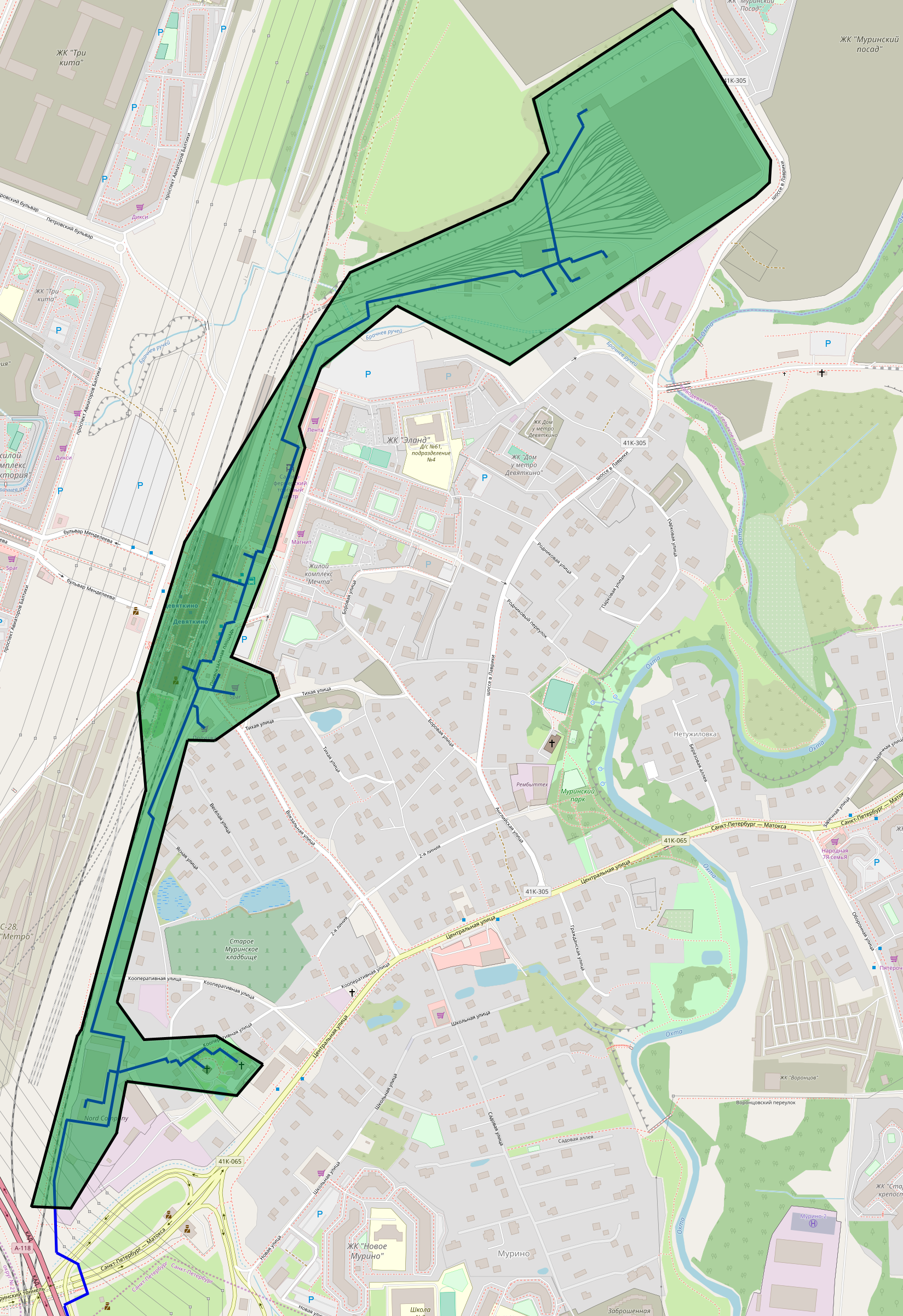 Рисунок 9. Зона действия ГУП «ТЭК СПб» Раздел 2. Источники тепловой энергииОписание источников тепловой энергии основывается на данных, предоставленных Администрации Муниципального образования «Муринское городское поселение» на основании запросов теплоснабжающими организациями, действующих на территории Муниципального образования «Муринское городское поселение» и сопровождается графическим материалом.В настоящее время, в границах Муринского сельского поселения, территория которого поделена на 11 участков, действуют несколько отопительных котельных, а также проходят тепловые сети АО «Теплосеть Санкт-Петербурга».ООО «Петербургтеплоэнерго»Общие сведенияТеплоснабжение Участка №1 в настоящее время осуществляется котельными ООО «Петербургтеплоэнерго» и ООО «Энергия». Помимо потребителей, расположенных на территории МО «Муринское городское поселение», котельная ООО «Петербургтеплоэнерго» снабжает жилой комплекс, расположенный на территории МО «Бугровское сельское поселение» с подключенной нагрузкой 12,71 Гкал/ч.Установленная мощность котельной ООО «Петербургтеплоэнерго» – 199,52 Гкал/ч. Мощность, отпускаемая в сеть от котельной, составляет 299,52 Гкал/ч, в том числе установленная мощность котельной – 199,52 Гкал/ч и 100 Гкал/ч – мощность, получаемая в тепловую схему котельной из тепловой сети АО «Теплосеть Санкт-Петербурга». Основным видом топлива котельной является природный газ, резервный (аварийный) вид топлива – дизельное топливо.Схема теплоснабжения — двухтрубная, закрытая. Регулирование отпуска тепловой энергии на котельной — качественное, в соответствии с утвержденным температурным графиком 130/70 °С.Подключенная тепловая нагрузка (без учета потерь в тепловых сетях):Отопление и вентиляция – 145,03 Гкал/ч;ГВС – 25,13 Гкал/ч.Параметры теплоносителя:Теплоноситель – вода.Сети отопления – трубы стальные в ППУ изоляции;Сети отопления – трубы стальные в ППУ изоляции и оцинкованной оболочке (надземная прокладка).Давление на выходных коллекторах котельной Р1=97 м в.ст., Р2=74 м в.ст.Структура основного и вспомогательного оборудованияНа котельной установлено 4 водогрейных котла КВ-ГМ-58-150 мощностью 49,88 Гкал/ч каждый.Характеристика основного и вспомогательного оборудования котельной приведена в таблице 2.Таблица 2. Характеристика основного оборудования котельной №1Параметры установленной тепловой мощности источника тепловой энергииПараметры установленной и располагаемой тепловой мощности, а также объем потребления тепловой энергии (мощности) на собственные и хозяйственные нужды и параметры тепловой мощности нетто представлены в таблице 3. Таблица 3. Параметры установленной тепловой мощностиОбъем потребления тепловой энергии (мощности) и теплоносителя на собственные и хозяйственные нужды и параметры тепловой мощности неттоСведения об объеме потребления тепловой мощности на собственные и хозяйственные нужды и параметры тепловой мощности нетто источника ООО «Петербургтеплоэнерго» представлены таблице 3 - собственные нужды на котельной составляют 0,519 Гкал/ч, хозяйственные нужды – отсутствуют, тепловая мощность нетто источника составляет 299,49 Гкал/ч. Срок ввода в эксплуатацию источника тепловой энергииКотельная введена в эксплуатацию в 2014 году.Схема выдачи тепловой мощности. Структура источника тепловой энергииОтопление:Котельная работает по стандартной схеме водогрейной котельной. Обратная сетевая вода поступает в водогрейные котлы, где нагревается до 130 ºС и затем поступает в тепловую сеть. Циркуляция сетевой воды осуществляется сетевыми насосами. Горячее водоснабжение:- теплообменник установлен на котельной, вода, подаваемая потребителю, нагревается водой от котлов. Подпитка осуществляется из городского водопровода. Подпиточная вода предварительно очищается в системе ХВО.Способ регулирования отпуска тепловой энергииСпособ регулирования отпуска тепловой энергии от котельных – качественный, т. е. регулирование отпуска тепловой энергии осуществляется изменением температуры теплоносителя в подающем трубопроводе тепловой сети при неизменяемом расходе в зависимости от температуры наружного воздуха по утвержденному температурному графику.Изменение температуры теплоносителя котельной ООО «Петербургтеплоэнерго» осуществляется по температурному графику 130/70 С.Температурные графики регулирования отпуска тепловой энергии в сеть приведены в части 3 «Тепловые сети, сооружения на них, тепловые пункты».Среднегодовая загрузка оборудованияЗа 2018 год число часов использования установленной мощности и коэффициент использования установленной мощности по котельной ООО «Петербургтеплоэнерго» составили 882,53 ч и 0,105 соответственно.Учет отпуска теплаДля учета отпуска тепловой энергии на источнике установлены узлы учета тепловой энергии:1. Коммерческий узел учета тепловой энергии в составе:1.1. Преобразователи расхода Ду500 Optiflux 4300 – 2 шт.1.2. Термометры сопротивления Тизм=0+180С, КТПТР-01 – 1 к-т.1.3. Преобразователь расхода ПРЭМ Ду100 – 1шт.1.4. Датчики давления МИДА-ДИ-13П-У2-0,5/1,6 МПа-01-М20-ПП – 3 шт.1.5. Тепловычислитель СПТ 961.2 – 1 шт. 2. Технологический узел учета тепловой энергии жилищного комплекса в составе:2.1. Ультразвуковые расходомеры-счетчик «Взлет МР» исп. УРСВ-542ц У/Е/П – 1 шт. Измерительный участок (ИУ) для стационарных ультразвуковых расходомеров ИУ-042 Ру16 Ду 600 – 2шт.2.2. Комплект термопреобразователей сопротивления из платины, диапазон КТПТР-01-1-320-Pt100 – 1 к-т,2.3. Датчики давления МИДА-ДИ-13П-У2-0,5/1,6 МПа-01-М20-ПП – 2 шт. 2.4. Термопреобразователь сопротивления из платины, диапазон температуры от -200 до 300 ТПТ-1-3-Pt100, А,4,Н-100 – 1 шт.2.5. Тепловычислитель СПТ 961.2 – 1 шт.3. Технический узел учета тепловой энергии (собственные нужды административно-бытового комплекса):3.1. Преобразователи расхода ПРЭМ Ду20– 2 шт.3.2. Термометры сопротивления Тизм=0+180С, КТПТР-01 – 1 к-т.3.3. Датчики давления МИДА-ДИ-13П-У2-0,5/1,6 МПа-01-М20-ПП – 2 шт.3.4. Тепловычислитель СПТ 961.2 – 1 шт.Статистика отказов и восстановлений оборудованияОтказы оборудования на котельной отсутствуют, все отключения являются плановыми.Предписания надзорных органов по запрещению дальнейшей эксплуатации источников тепловой энергииПредписания надзорных органов по запрещению дальнейшей эксплуатации котельной отсутствуют.ООО «ПРОДЭКС-ЭНЕРГОСЕРВИС»Общие сведенияТеплоснабжение Участка №2 в настоящее время осуществляет котельная ООО «ПРОДЭКС-ЭНЕРГОСЕРВИС».Установленная мощность котельной – 1,29 Гкал/ч. Основным видом топлива котельной является природный газ, резервный вид топлива – дизельное топливо.Схема теплоснабжения — четырехтрубная, закрытая. Регулирование отпуска тепловой энергии на котельной — качественное, в соответствии с утвержденным температурным графиком 95/70 °С.Подключенная тепловая нагрузка – 0,733 Гкал/ч.Сети отопления – трубы стальные в ППУ изоляции;Сети ГВС – в настоящее время тепловая сеть горячего водоснабжения не действует.Структура основного и вспомогательного оборудованияНа котельной установлено 2 водогрейных котла КВ-ГМ-0,75-115Н «Дорогобуж750» мощностью 0,645 Гкал/ч каждый.Характеристика основного и вспомогательного оборудования котельной приведена в таблице 4.Таблица 4. Характеристика основного оборудования котельной ООО «ПРОДЭКС-ЭНЕРГОСЕРВИС»Параметры установленной тепловой мощности источника тепловой энергииПараметры установленной и располагаемой тепловой мощности, а также объем потребления тепловой энергии (мощности) на собственные и хозяйственные нужды и параметры тепловой мощности нетто представлены в таблице 5. Таблица 5. Параметры установленной тепловой мощностиОбъем потребления тепловой энергии (мощности) и теплоносителя на собственные и хозяйственные нужды и параметры тепловой мощности неттоСведения об объеме потребления тепловой мощности на собственные и хозяйственные нужды и параметры тепловой мощности нетто источника ООО «ПРОДЭКС-ЭНЕРГОСЕРВИС» представлены таблице 5 – собственные нужды на котельной составляют 0,03 Гкал/ч, тепловая мощность нетто – 1,26 Гкал/ч. Срок ввода в эксплуатацию источника тепловой энергииОборудование котельной было введено в эксплуатацию в 2006 году.Схема выдачи тепловой мощности. Структура источника тепловой энергииКотельная работает по стандартной схеме водогрейной котельной. Обратная сетевая вода поступает в водогрейные котлы, где нагревается до 95 ºС и затем поступает в тепловую сеть. Циркуляция сетевой воды осуществляется сетевыми насосами. Горячее водоснабжение: в настоящее время тепловые сети ГВС являются недействующими – требуется перекладка трубопроводов.Подпитка осуществляется из местного водопровода.Способ регулирования отпуска тепловой энергииСпособ регулирования отпуска тепловой энергии от котельных – качественный, т. е. регулирование отпуска тепловой энергии осуществляется изменением температуры теплоносителя в подающем трубопроводе тепловой сети при неизменяемом расходе в зависимости от температуры наружного воздуха по утвержденному температурному графику.Изменение температуры теплоносителя котельной ООО «ПРОДЭКС-ЭНЕРГОСЕРВИС» осуществляется по температурному графику 95/70 С.Среднегодовая загрузка оборудованияЗа 2016 год число часов использования установленной мощности и коэффициент использования установленной мощности по котельной ООО «ПРОДЭКС-ЭНЕРГОСЕРВИС» составили 1441 ч и 0,165 соответственно.Учет отпуска теплаОтпуск тепловой энергии потребителям осуществляется согласно графику поставок тепловой энергии, отраженный в приложениях к договорам теплоснабжения.Статистика отказов и восстановлений оборудованияОтказы оборудования на котельной отсутствуют, все отключения являются плановыми.Предписания надзорных органов по запрещению дальнейшей эксплуатации источников тепловой энергииПредписания надзорных органов по запрещению дальнейшей эксплуатации котельной отсутствуют.ООО «Новая Водная Ассоциация»Общие сведенияТеплоснабжение Участка №8 в настоящее время осуществляет котельная ООО «Новая Водная Ассоциация».Установленная мощность котельной – 2,795 Гкал/ч. Основным видом топлива котельной является природный газ, резервный вид топлива – дизельное топливо (для генератора эл. энергии).Схема теплоснабжения — четырехтрубная, закрытая. Регулирование отпуска тепловой энергии на котельной — качественное, в соответствии с утвержденным температурным графиком 95/70 °С. Отпуск тепловой энергии на нужды ГВС осуществляется по температурному графику 60/40 °С. Подключенная тепловая нагрузка:Отопление – 1,409 Гкал/ч;ГВС – 0,983 Гкал/ч.Сети отопления и ГВС – трубы стальные в ППУ изоляции.Структура основного и вспомогательного оборудованияНа котельной установлено 2 водогрейных котла Logano SK745 мощностью 1,59 и 1,2 Гкал/ч соответственно.Характеристика основного и вспомогательного оборудования котельной приведена в таблице 6.Таблица 6. Характеристика основного оборудования котельной ООО «Новая Водная Ассоциация»Параметры установленной тепловой мощности источника тепловой энергииПараметры установленной и располагаемой тепловой мощности, а также объем потребления тепловой энергии (мощности) на собственные и хозяйственные нужды и параметры тепловой мощности нетто представлены в таблице 7. Таблица 7. Параметры установленной тепловой мощностиОбъем потребления тепловой энергии (мощности) и теплоносителя на собственные и хозяйственные нужды и параметры тепловой мощности неттоСведения об объеме потребления тепловой мощности на собственные и хозяйственные нужды и параметры тепловой мощности нетто источника ООО «Новая Водная Ассоциация» представлены таблице 7 – собственные нужды на котельной составляют 0,019 Гкал/ч, тепловая мощность нетто – 2,78 Гкал/ч. Срок ввода в эксплуатацию источника тепловой энергииОборудование котельной было введено в эксплуатацию в 2012 году.Схема выдачи тепловой мощности. Структура источника тепловой энергииКотельная работает по стандартной схеме водогрейной котельной. Обратная сетевая вода поступает в водогрейные котлы, где нагревается до 95 ºС и затем поступает в тепловую сеть. Циркуляция сетевой воды осуществляется сетевыми насосами. Горячее водоснабжение: - теплообменник установлен на котельной, вода, подаваемая потребителю, нагревается водой от котлов. Подпитка осуществляется из водопроводной сети.Способ регулирования отпуска тепловой энергииСпособ регулирования отпуска тепловой энергии от котельных – качественный, т. е. регулирование отпуска тепловой энергии осуществляется изменением температуры теплоносителя в подающем трубопроводе тепловой сети при неизменяемом расходе в зависимости от температуры наружного воздуха по утвержденному температурному графику.Изменение температуры теплоносителя котельной ООО «Новая Водная Ассоциация» в отопительный период осуществляется по температурному графику 95/70 С, отпуск на нужды ГВС (круглый год) - по температурному графику 60/40 °С.Среднегодовая загрузка оборудованияЗа 2018 год число часов использования установленной мощности и коэффициент использования установленной мощности по котельной ООО «Новая Водная Ассоциация» составили 1576 ч и 0,18 соответственно.Учет отпуска теплаДля учета отпуска тепловой энергии на источнике установлен узел учета тепловой энергии - тепловычислитель СПТ 961.2 – 1 шт. (зав. №18798).Статистика отказов и восстановлений оборудованияОтказы оборудования на котельной отсутствуют, все отключения являются плановыми.Предписания надзорных органов по запрещению дальнейшей эксплуатации источников тепловой энергииПредписания надзорных органов по запрещению дальнейшей эксплуатации котельной отсутствуют.ООО «ТК «Мурино»Общие сведенияТеплоснабжение Участка №10 в настоящее время осуществляет котельная ООО «ТК Мурино».Установленная мощность котельной – 29,756 Гкал/ч. Основным видом топлива котельной является природный газ, резервный вид топлива – дизельное топливо марки «З» (по ГОСТ 305-82).Схема теплоснабжения — двухтрубная, закрытая. Регулирование отпуска тепловой энергии на котельной — качественное, в соответствии с утвержденным температурным графиком 110/75 °С. Подключенная тепловая нагрузка:Отопление – 21,13 Гкал/ч;ГВС – 4,2 Гкал/ч.Сети отопления и ГВС – трубы стальные в ППУ изоляции.Структура основного и вспомогательного оборудованияНа котельной установлено 4 водогрейных котла: 2 котла Vitomax  мощностью 4,558 Гкал/ч и 2 котла «Термотехник ТТ100» 10,32 Гкал/ч соответственно.Характеристики основного и вспомогательного оборудования котельной приведены в таблицах 8 и 9.Таблица 8. Характеристика основного оборудования котельной ООО «ТК Мурино»Таблица 9. Состав вспомогательного оборудования котельной ООО «ТК Мурино»Параметры установленной тепловой мощности источника тепловой энергииПараметры установленной и располагаемой тепловой мощности, а также объем потребления тепловой энергии (мощности) на собственные нужды и параметры тепловой мощности нетто представлены в таблице 10. Таблица 10. Параметры установленной тепловой мощностиОбъем потребления тепловой энергии (мощности) и теплоносителя на собственные и хозяйственные нужды и параметры тепловой мощности неттоСведения об объеме потребления тепловой мощности на собственные и хозяйственные нужды и параметры тепловой мощности нетто источника ООО «ТК Мурино» представлены таблице 10 – собственные нужды на котельной составляют 0,451 Гкал/ч, тепловая мощность нетто - 29,31 Гкал/ч. Срок ввода в эксплуатацию источника тепловой энергииОборудование котельной было введено в эксплуатацию в конце 2015 года.Схема выдачи тепловой мощности. Структура источника тепловой энергииКотельная работает по стандартной схеме водогрейной котельной. Обратная сетевая вода поступает в водогрейные котлы, где нагревается до 110 ºС и затем поступает в тепловую сеть. Циркуляция сетевой воды осуществляется сетевыми насосами. Подача необходимого количества тепловой энергии на отопление и ГВС регулируется непосредственно в ИТП потребителей. Подпитка осуществляется из водопроводной сети.Способ регулирования отпуска тепловой энергииСхема тепловых сетей от котельной – двухтрубная, закрытая, с зависимым подключением сетей к источнику теплоты и независимым подключением потребителей через ИТП. Регулирование тепловой нагрузки осуществляется автоматизировано в ИТП у потребителей, при этом температура теплоносителя в подающих трубопроводах поддерживается постоянной круглогодично. Расчетные температуры сетевой воды для котельной – 110/75 °С.Среднегодовая загрузка оборудованияЗа 2018 год число часов использования установленной мощности и коэффициент использования установленной мощности по котельной ООО «ТК «Мурино» составили 1608 ч и 0,184 соответственно.Учет отпуска теплаДля учета отпуска тепловой энергии на источнике установлен узел учета тепловой энергии в составе:тепловычислитель СПТ 941 – 1 шт.;расходомер электромагнитный ЭРСВ-420Ф «Взлет» с импульсным выходом;первичный преобразователь температуры КТСП-Н Pt100/A/4/0,00385/ Д=50 мм. Δt3…150 °C.Статистика отказов и восстановлений оборудованияОтказы оборудования на котельной отсутствуют, все отключения являются плановыми.Предписания надзорных органов по запрещению дальнейшей эксплуатации источников тепловой энергииПредписания надзорных органов по запрещению дальнейшей эксплуатации котельной отсутствуют.ООО «ЖилКомТеплоЭнерго»Общие сведенияТеплоснабжение Участка №4 в настоящее время осуществляет котельная ООО «ЖилКомТеплоЭнерго».Установленная мощность котельной – 20,64 Гкал/ч. Основным видом топлива котельной является природный газ, резервный вид топлива – дизельное топливо.Схема теплоснабжения — двухтрубная, закрытая. Регулирование отпуска тепловой энергии на котельной — качественное, в соответствии с утвержденным температурным графиком 115/75 °С. Подключенная тепловая нагрузка – 15,896 Гкал/ч:Отопление – 10,01 Гкал/ч;ГВС – 5,889 Гкал/ч.Сети отопления и ГВС – трубы стальные в ППУ изоляции.Структура основного и вспомогательного оборудованияНа котельной установлено 3 водогрейных котла «Термотехник ТТ100» 6,88  Гкал/ч каждый.Характеристики основного и вспомогательного оборудования котельной приведены в таблицах 11 и 12.Таблица 11. Характеристика основного оборудования котельной ООО «ЖилКомТеплоЭнерго»Таблица 12. Состав вспомогательного оборудования котельной ООО «ЖилКомТеплоЭнерго»Параметры установленной тепловой мощности источника тепловой энергииПараметры установленной и располагаемой тепловой мощности, а также объем потребления тепловой энергии (мощности) на собственные нужды и параметры тепловой мощности нетто представлены в таблице 13. Таблица 13. Параметры установленной тепловой мощностиОбъем потребления тепловой энергии (мощности) и теплоносителя на собственные и хозяйственные нужды и параметры тепловой мощности неттоСведения об объеме потребления тепловой мощности на собственные и хозяйственные нужды и параметры тепловой мощности нетто источника ООО «ЖилКомТеплоЭнерго» представлены таблице 13 – собственные нужды на котельной составляют 0,012 Гкал/ч, тепловая мощность нетто – 20,64 Гкал/ч. Срок ввода в эксплуатацию источника тепловой энергииОборудование котельной было введено в эксплуатацию в конце 2016 года.Схема выдачи тепловой мощности. Структура источника тепловой энергииКотельная работает по следующей схеме: обратная сетевая вода поступает в теплообменник, установленный на источнике, где нагревается до 115 ºС водой котлового контура и затем подается в тепловую сеть. Циркуляция сетевой воды осуществляется сетевыми насосами. Подпитка осуществляется из водопроводной сети.Способ регулирования отпуска тепловой энергииСпособ регулирования отпуска тепловой энергии от котельных – качественный, т.е. регулирование отпуска тепловой энергии осуществляется изменением температуры теплоносителя в подающем трубопроводе тепловой сети при неизменяемом расходе в зависимости от температуры наружного воздуха по утвержденному температурному графику - 115/75 °С.Среднегодовая загрузка оборудованияЗа 2018 год число часов использования установленной мощности и коэффициент использования установленной мощности по котельной ООО «ЖилКомТеплоЭнерго» составили 1447 ч и 0,165 соответственно.Учет отпуска теплаДля учета отпуска тепловой энергии на источнике установлен узел учета тепловой энергии - тепловычислитель СПТ 961 – 1 шт.Статистика отказов и восстановлений оборудованияОтказы оборудования на котельной отсутствуют, все отключения являются плановыми.Предписания надзорных органов по запрещению дальнейшей эксплуатации источников тепловой энергииПредписания надзорных органов по запрещению дальнейшей эксплуатации котельной отсутствуют.ООО «Энергия»Общие сведенияТеплоснабжение северной части Участка №1 в настоящее время осуществляет котельная ООО «Энергия».Котельная введена в эксплуатацию в июле 2018 года и на данный момент находится в стадии пуско-наладки.Установленная мощность котельной – 20,636 Гкал/ч с возможностью увеличения мощности. Основным видом топлива котельной является природный газ.Схема теплоснабжения — одноконтурная, с зависимым присоединением к двухтрубной тепловой сети. Регулирование отпуска тепловой энергии на котельной — количественное, в соответствии с утвержденным температурным графиком 105/70 °С. Подключенная тепловая нагрузка – 1,719 Гкал/ч:Отопление – 1,293 Гкал/ч;Вентиляция – 0,147 Гкал/чГВС – 0,278 Гкал/ч.Сети отопления – трубы стальные в ППУ изоляции.Структура основного и вспомогательного оборудованияНа котельной установлено 2 водогрейных котла «Термотехник ТТ100» мощностью 10,318 Гкал/ч.Характеристики основного и вспомогательного оборудования котельной приведены в таблицах 14 и 15.Таблица 14. Характеристика основного оборудования котельной ООО «Энергия»Таблица 15. Состав вспомогательного оборудования котельной ООО «Энергия»Параметры установленной тепловой мощности источника тепловой энергииПараметры установленной и располагаемой тепловой мощности, а также объем потребления тепловой энергии (мощности) на собственные нужды и параметры тепловой мощности нетто представлены в таблице 10. Таблица 16. Параметры установленной тепловой мощностиОбъем потребления тепловой энергии (мощности) и теплоносителя на собственные и хозяйственные нужды и параметры тепловой мощности неттоСведения об объеме потребления тепловой мощности на собственные и хозяйственные нужды и параметры тепловой мощности нетто источника ООО «Энергия» представлены таблице 10 – собственные нужды на котельной составляют 0,479 Гкал/ч, тепловая мощность нетто - 20,157 Гкал/ч. Срок ввода в эксплуатацию источника тепловой энергииОборудование котельной было введено в эксплуатацию в июле 2018 года.Схема выдачи тепловой мощности. Структура источника тепловой энергииТепловая схема котельной одноконтурная, с зависимым присоединением к двухтрубной тепловой сети. Регулирование отпуска тепловой энергии потребителям количественное. Подача необходимого количества тепловой энергии на отопление и ГВС регулируется непосредственно в ИТП потребителей. Подпитка осуществляется из водопроводной сети.Способ регулирования отпуска тепловой энергииСхема тепловых сетей от котельной – двухтрубная, закрытая, с зависимым подключением сетей к источнику теплоты и независимым подключением потребителей через ИТП. Регулирование тепловой нагрузки осуществляется автоматизировано в ИТП у потребителей, при этом температура теплоносителя в подающих трубопроводах поддерживается постоянной круглогодично. Расчетные температуры сетевой воды для котельной – 105/70 °С.Среднегодовая загрузка оборудованияКотельная ООО «Энергия» введена в эксплуатацию в июле 2018 года и на данный момент находится в стадии пуско-наладки. Пуск тепла потребителям осуществлен 18.10.2018 г.Учет отпуска теплаДля учета отпуска тепловой энергии на источнике установлен узел учета тепловой энергии в составе:тепловычислителя ТСР-043 компании «Взлет»;преобразователя избыточного давления СДВ-И-1,6-1,0-0,6-М-4-20мА-DA422-0605-З-К00;Термопреобразователя сопротивления ТПТ-15-2-Pt100-AA-98/Статистика отказов и восстановлений оборудованияОтказы оборудования на котельной отсутствуют, все отключения являются плановыми.Предписания надзорных органов по запрещению дальнейшей эксплуатации источников тепловой энергииПредписания надзорных органов по запрещению дальнейшей эксплуатации котельной отсутствуют.Раздел 3. Тепловые сетиОписание тепловых сетей основывается на данных, предоставленных теплоснабжающим и теплосетевым организациям, действующим на территории Муниципального образования «Муринское городское поселение», а также на данных завершенных энергетических обследований, выполненных не позднее чем за 5 лет до начала разработки схемы теплоснабжения, и сопровождается графическим материалом (электронные карты-схемы тепловых сетей, зоны действия источников, энергетические балансы тепловых сетей).Структура тепловых сетейСистема теплоснабжения котельной ООО «Петербургтеплоэнерго» закрытая, двухтрубная. ГВС присутствует.Система теплоснабжения котельной ООО «ПРОДЭКС-ЭНЕРГОСЕРВИС» закрытая, четырехтрубная. ГВС присутствует.Система теплоснабжения котельной ООО «Новая Водная Ассоциация» закрытая, четырехтрубная. ГВС присутствует. Система теплоснабжения котельной ООО «ТК Мурино» закрытая, двухтрубная. ГВС присутствует. Система теплоснабжения котельной ООО «ЖилКомТеплоЭнерго» закрытая, двухтрубная. ГВС присутствует. Система теплоснабжения котельной ООО «Энергия» закрытая, двухтрубная. ГВС присутствует.Система теплоснабжения ГУП «ТЭК СПб» открытая, двухтрубная. ГВС присутствует.Система теплоснабжения АО «Теплосеть СПб» закрытая, двухтрубная. ГВС присутствуетХарактеристики тепловых сетей представлены в таблице 17.Таблица 17. Характеристики тепловых сетейПараметры тепловых сетей, включая год начала эксплуатации, тип изоляции, тип компенсирующих устройств, тип прокладки, краткую характеристику грунтов в местах прокладки с выделением наименее надежных участков, определением их материальной характеристики и подключенной тепловой нагрузкиКотельная ООО «Петербургтеплоэнерго».Система теплоснабжения закрытая, двухтрубная. ГВС присутствует.Год прокладки ТС: 2014-2016гг.Вид прокладки: бесканальная, канальная, по подвалу, в футляре и надземная.Изоляция: преимущественно ППУ, а также минеральная вата.Общая характеристика сетей по длинам и диаметрам представлена в таблице 18.Таблица 18. Характеристики тепловых сетей от Котельной ООО «Петербургтеплоэнерго»Котельная ООО «ПРОДЭКС-ЭНЕРГОСЕРВИС»Система теплоснабжения закрытая, четырехтрубная. В настоящее время тепловая сеть горячего водоснабжения не действует.Общая характеристика сетей по длинам и диаметрам представлена в таблице 19.Таблица 19. Характеристики тепловых сетей от котельной ООО «ПРОДЭКС-ЭНЕРГОСЕРВИС»Котельная ООО «Новая Водная Ассоциация»Система теплоснабжения закрытая, четырехтрубная. ГВС присутствует. Общая характеристика сетей по длинам и диаметрам представлена в таблице 20.Таблица 20. Характеристики тепловых сетей от котельной ООО «Новая Водная Ассоциация».Котельная ООО «ТК «Мурино»Система теплоснабжения котельной закрытая, двухтрубная. ГВС присутствует. Общая характеристика сетей по длинам, диаметрам представлена в таблице 21.Таблица 21. Характеристики тепловых сетей от котельной ООО «ТК Мурино»Котельная ООО «ЖилКомТеплоЭнерго»Система теплоснабжения закрытая, двухтрубная. ГВС присутствует.Общая характеристика сетей по длинам, диаметрам представлена в таблице 22.Таблица 22. Характеристики тепловых сетей от котельной ООО «ЖилКомТеплоЭнерго»АО «Теплосеть Санкт-Петербурга»АО «Теплосеть Санкт-Петербурга» осуществляет передачу тепловой энергии по двум тепломагистралям:тепломагистраль «Ново-Девяткино»;тепломагистраль «Суздальская».Общая характеристика сетей представлена в таблице 23.Таблица 23. Характеристики тепловых сетей АО «Теплосеть Санкт-Петербурга»Котельная ГУП «ТЭК СПб»Система теплоснабжения закрытая, двухтрубная. ГВС присутствует.Общая характеристика сетей по длинам, диаметрам представлена в таблице 24.Таблица 24. Характеристики тепловых сетей ГУП «ТЭК СПб»ООО «Теплоэнерго»ООО «Теплоэнерго» осуществляет передачу тепловой энергии. Общая характеристика сетей представлена в таблице 25.Таблица 25. Характеристики тепловых сетей ООО «Теплоэнерго»Котельная ООО «Энергия»Система теплоснабжения закрытая, двухтрубная. ГВС присутствует.Общая характеристика сетей по длинам, диаметрам представлена в таблице 26.Таблица 26. Характеристики тепловых сетей ООО «Энергия»Описание графиков регулирования отпуска тепла в тепловые сети с анализом их обоснованностиНа всех источниках теплоснабжения, в отопительный период, применяется качественное регулирование, с четким соблюдением температурного графика. В межотопительный период, применяется качественно-количественное регулирование.Утвержденный температурный график работы котельной ООО «Петербургтеплоэнерго»: 130/70 ºС.Утвержденный температурный график работы котельной ООО «ПРОДЭКС-ЭНЕРГОСЕРВИС»: 95/70 °С.Утвержденный температурный график работы котельной ООО «Новая Водная Ассоциация»: 95/70 С.Утвержденный температурный график работы котельной ООО «ТК Мурино»: 110/75 °С.Утвержденный температурный график работы котельной ООО «ЖилКомТелоЭнерго»: 115/75 °С.Утвержденный температурный график работы котельной «Северомуринская» ГУП «ТЭК СПб»: 150/70 °С.Утвержденный температурный график работы котельной ООО «Энергия»: 105/70 °СУтвержденный температурный график работы Северной ТЭЦ 21 ПАО «ТГК-1» 150/70 °С.Фактические температурные режимы отпуска тепла в тепловые сети и их соответствие утвержденным графикам регулирования отпуска тепла в тепловые сетиФактические температурные режимы отпуска тепловой энергии полностью соответствуют утвержденным температурным графиками работы источников Муринского СП.Гидравлические режимы тепловых сетей и пьезометрические графикиГидравлические режимы тепловых сетей представлены в пьезометрических графиках на рисунках 10 – 17.Как видно из пьезометрических графиков, потребители получают тепловую энергию в полном объеме.Отпуск тепловой энергии от котельной ООО «Петербургтеплоэнерго» осуществляется по температурному графику 130/70 ºС; давление в подающем/обратном трубопроводе 9,0/6,5 кгс/см².Отпуск тепловой энергии от котельной ООО «ЖилКомТеплоЭнерго» осуществляется по температурному графику 115/75 ºС; давление в подающем/обратном трубопроводе 6,0/3,0 кгс/см².Отпуск тепловой энергии от котельной ООО «ТК «Мурино» осуществляется по температурному графику 110/75 ºС; давление в подающем/обратном трубопроводе 6,0/3,0 кгс/см².Отпуск тепловой энергии от котельной ООО «Новая Водная Ассоциация» осуществляется по температурному графику 95/70 ºС; давление в подающем/обратном трубопроводе 5,6/3,0 кгс/см².Отпуск тепловой энергии от котельной ООО «ПРОДЭКС-ЭНЕРГОСЕРВИС» осуществляется по температурному графику 95/70 ºС; давление в подающем/обратном трубопроводе 6,0/3,0 кгс/см².Отпуск тепловой энергии от Северной ТЭЦ-21 ПАО «ТГК-1» через тепловые сети АО «Теплосеть СПб» осуществляется:•	по т/м Суздальская по температурному графику: 106/70 °С, с «верхней срезкой» температуры теплоносителя в подающем трубопроводе на уровне:  Т1= 100 °С  давление в подающем/обратном трубопроводе Р1/Р2 = (9,5÷13,0)/(3,0÷5,0) кгс/см2.•	по т/м Ново-Девяткино по температурному графику 150/70 °С, с «верхней срезкой» температуры теплоносителя в подающем трубопроводе на уровне:  Т1= 100 °С  давление в подающем/обратном трубопроводе Р1/Р2 = (8,0÷8,5)/(2,0÷2,5)  кгс/см2.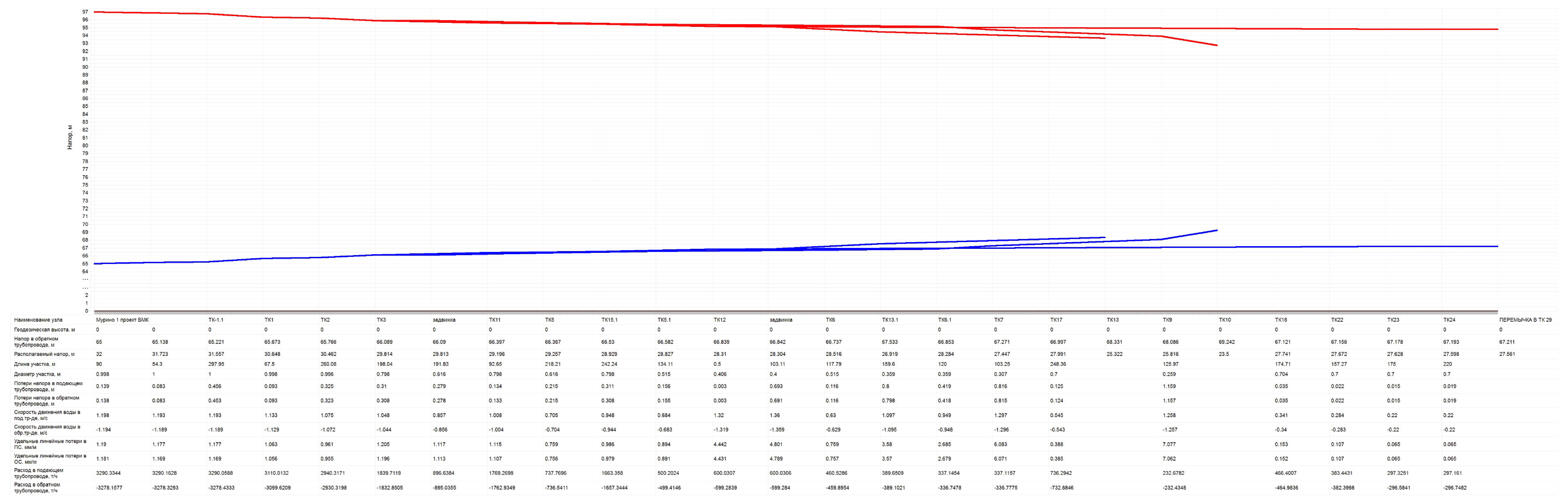 Рисунок 10. Пьезометрический график от котельной ООО «Петербургтеплоэнерго»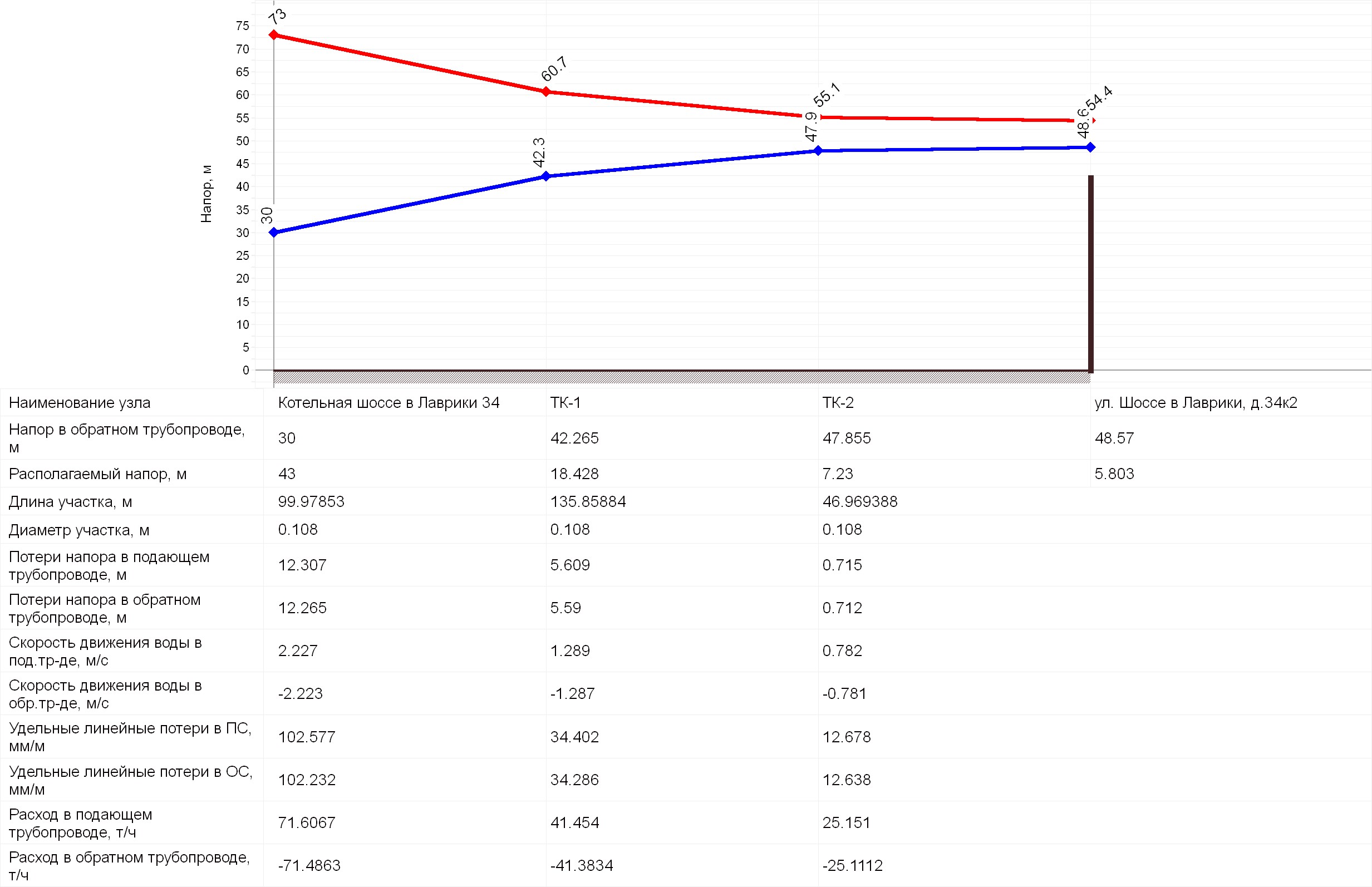 Рисунок 11. Пьезометрический график от БМК Лаврики 34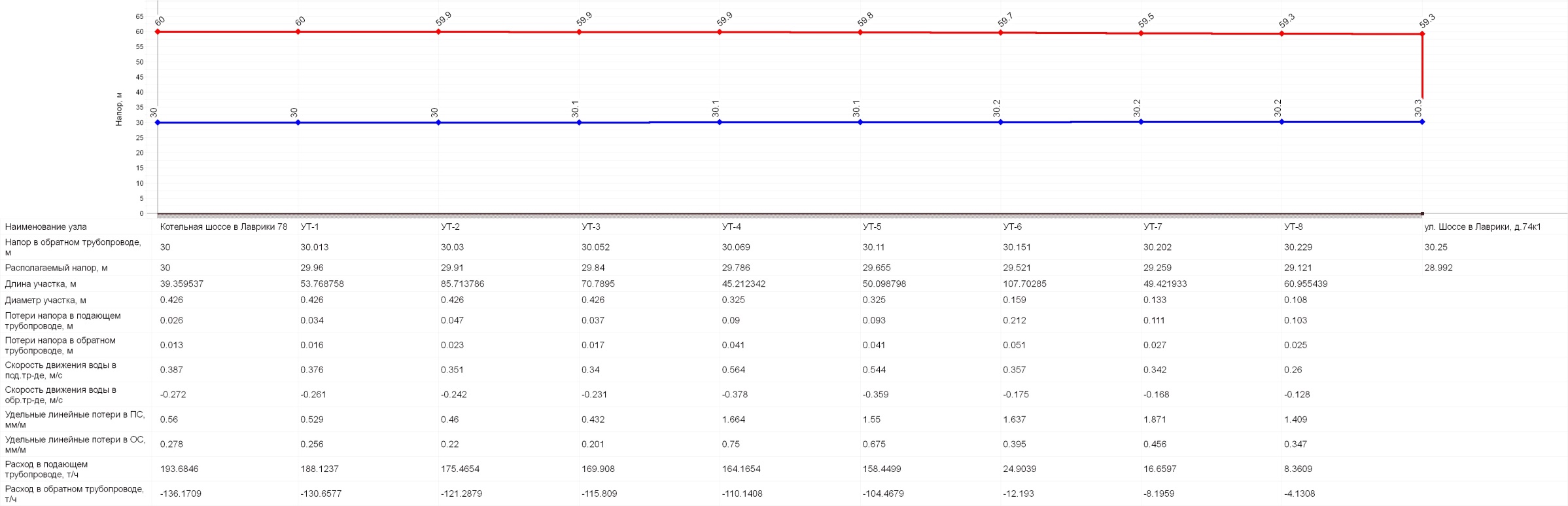 Рисунок 12. Пьезометрический график от котельной ООО «ЖилКомТеплоЭнерго»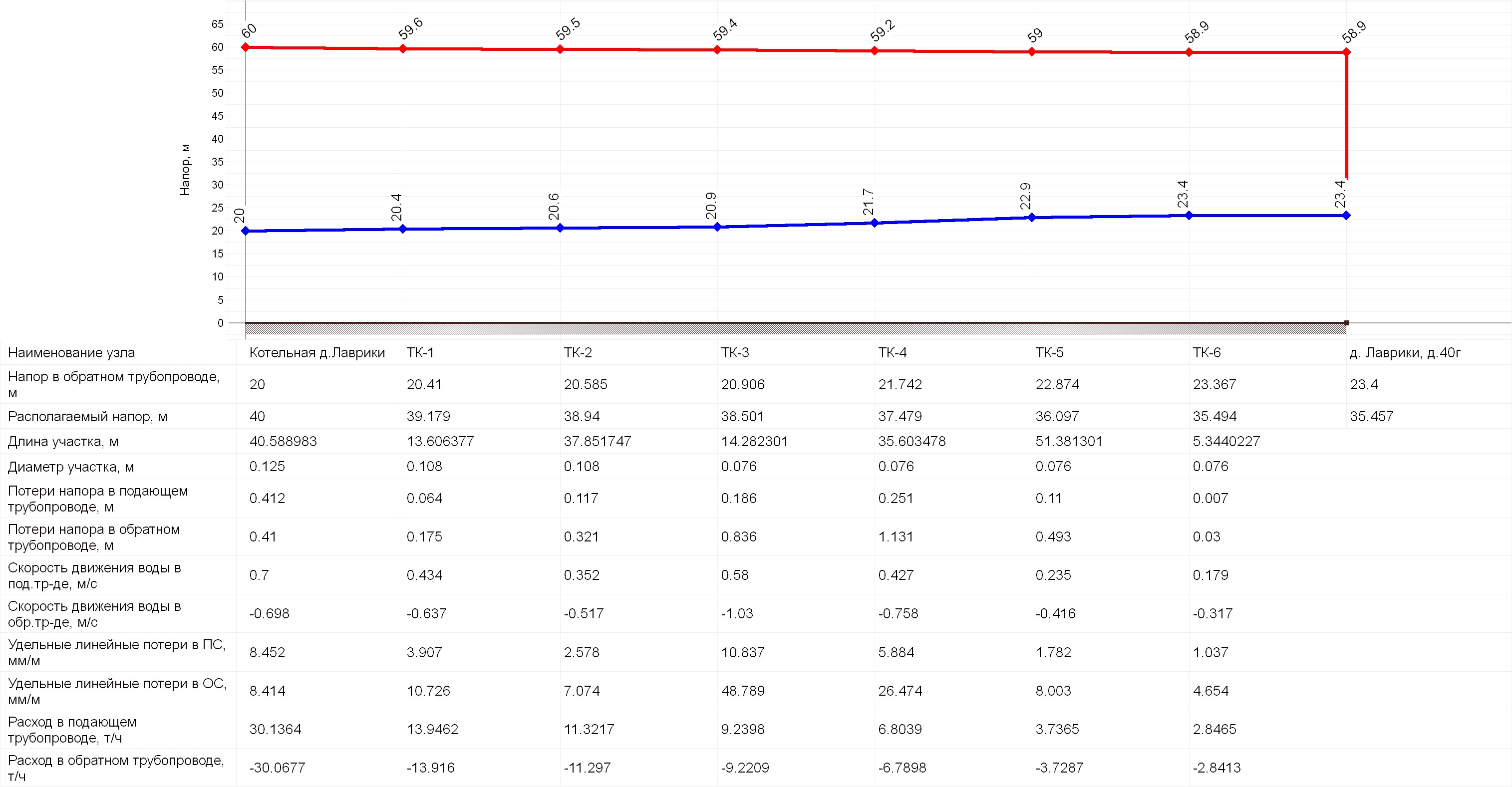 Рисунок 13. Пьезометрический график от котельной ООО ПРОДЭКС ЭНЕРГОСЕРВИС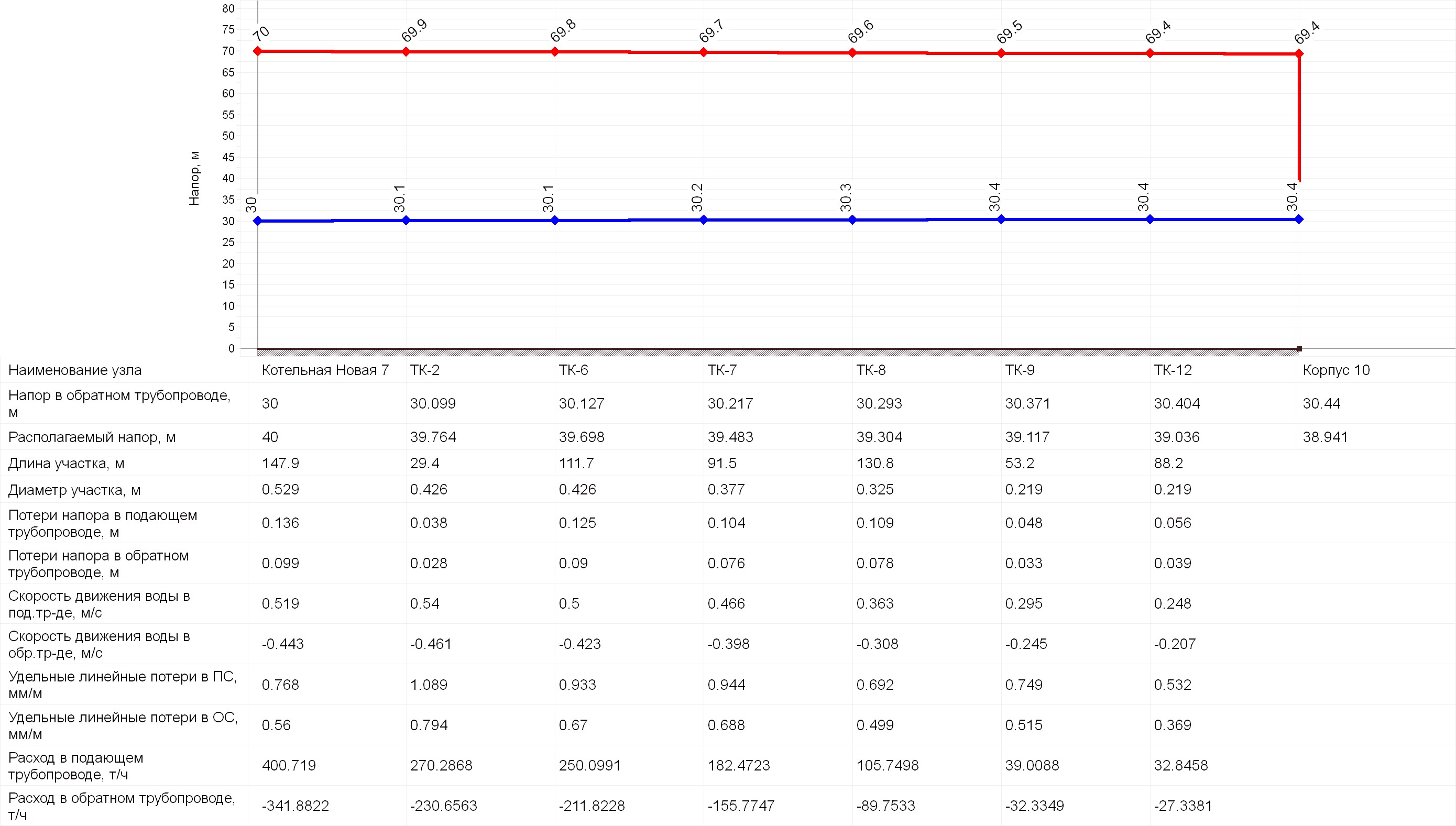 Рисунок 14. Пьезометрический график от котельной ООО «ТК «Мурино»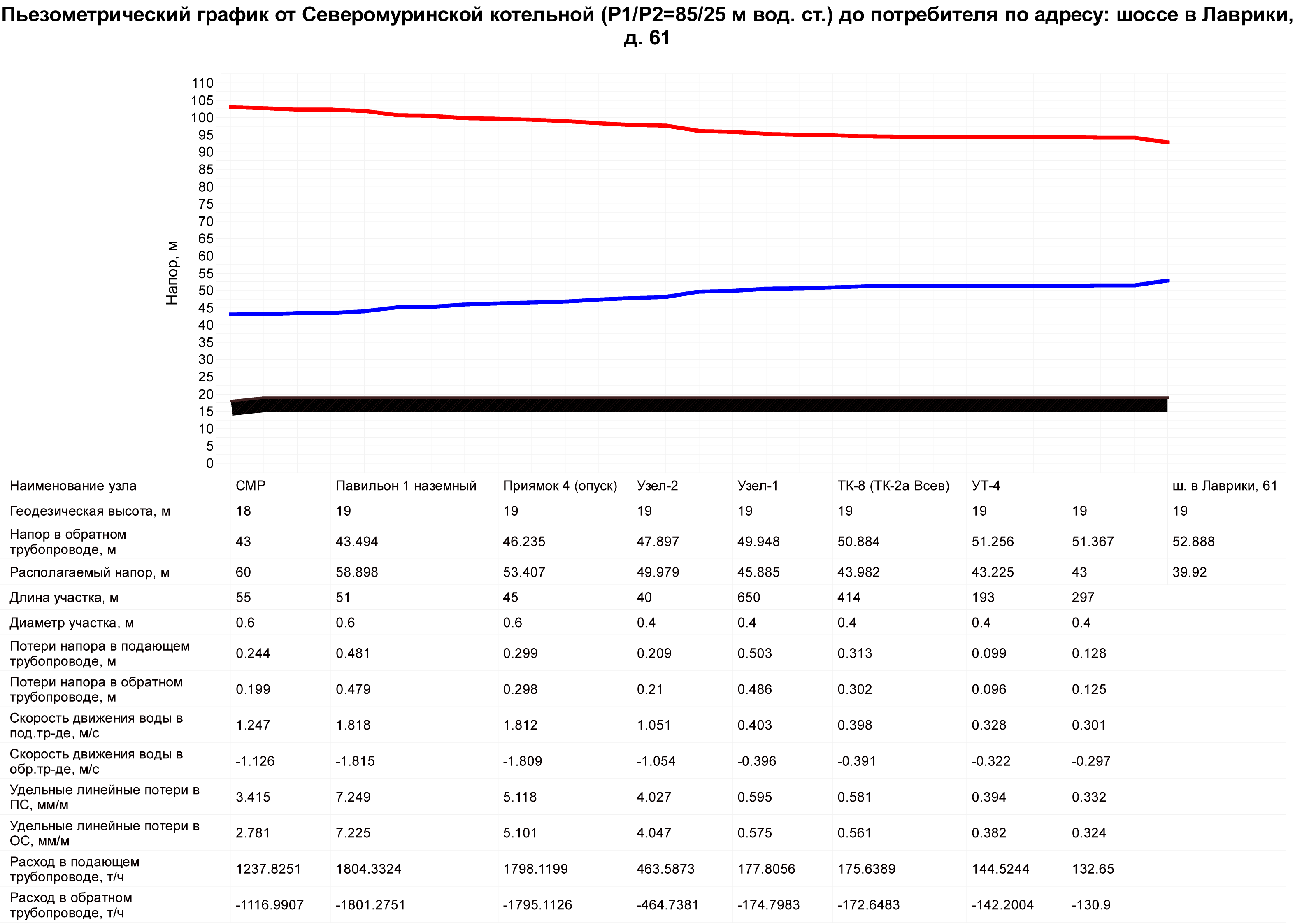 Рисунок 15. Пьезометрический график от котельной Северомуринская ГУП «ТЭК СПб»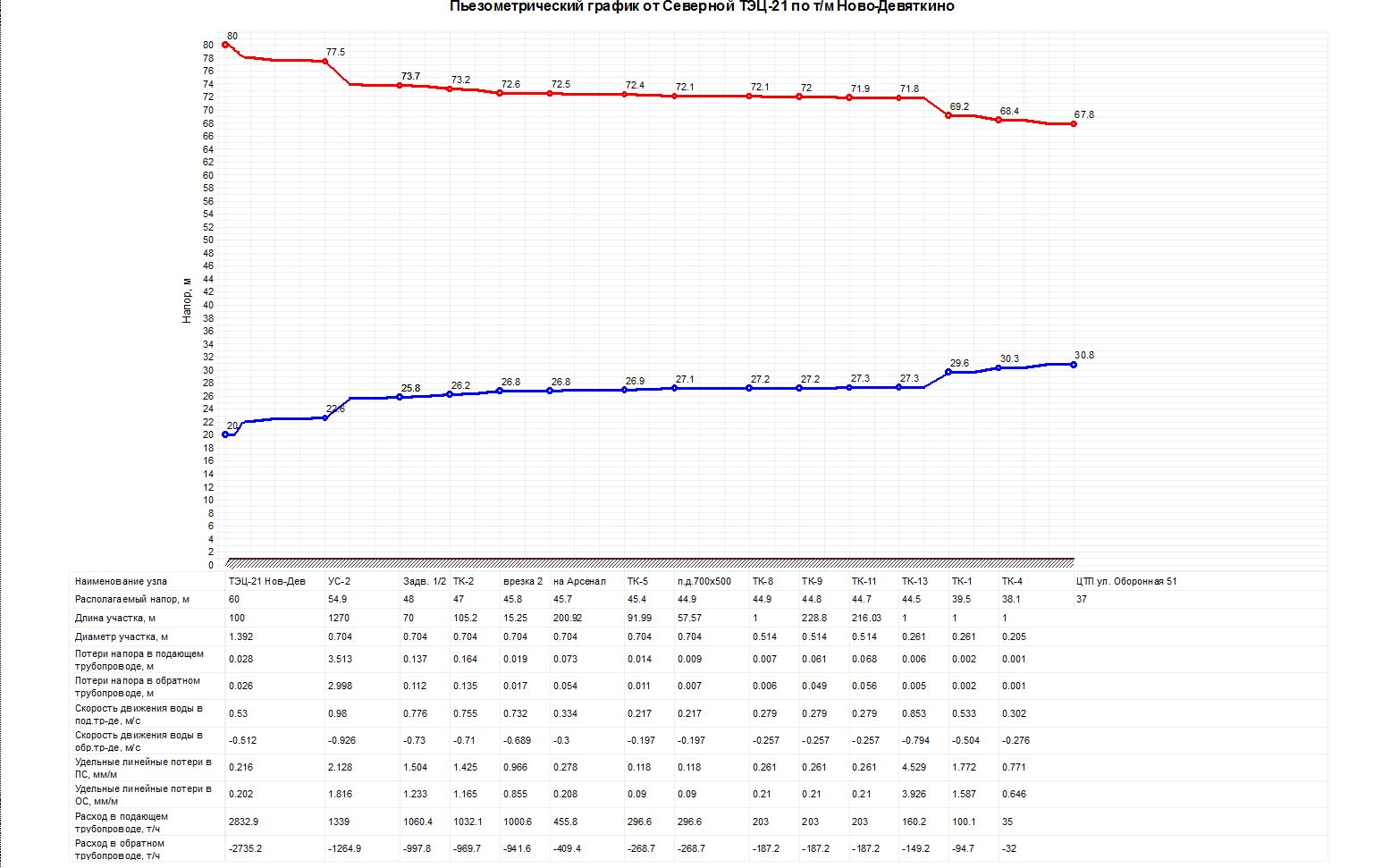 Рисунок 16. Пьезометрический график от Северной ТЭЦ-21 по т/м Ново-Девяткино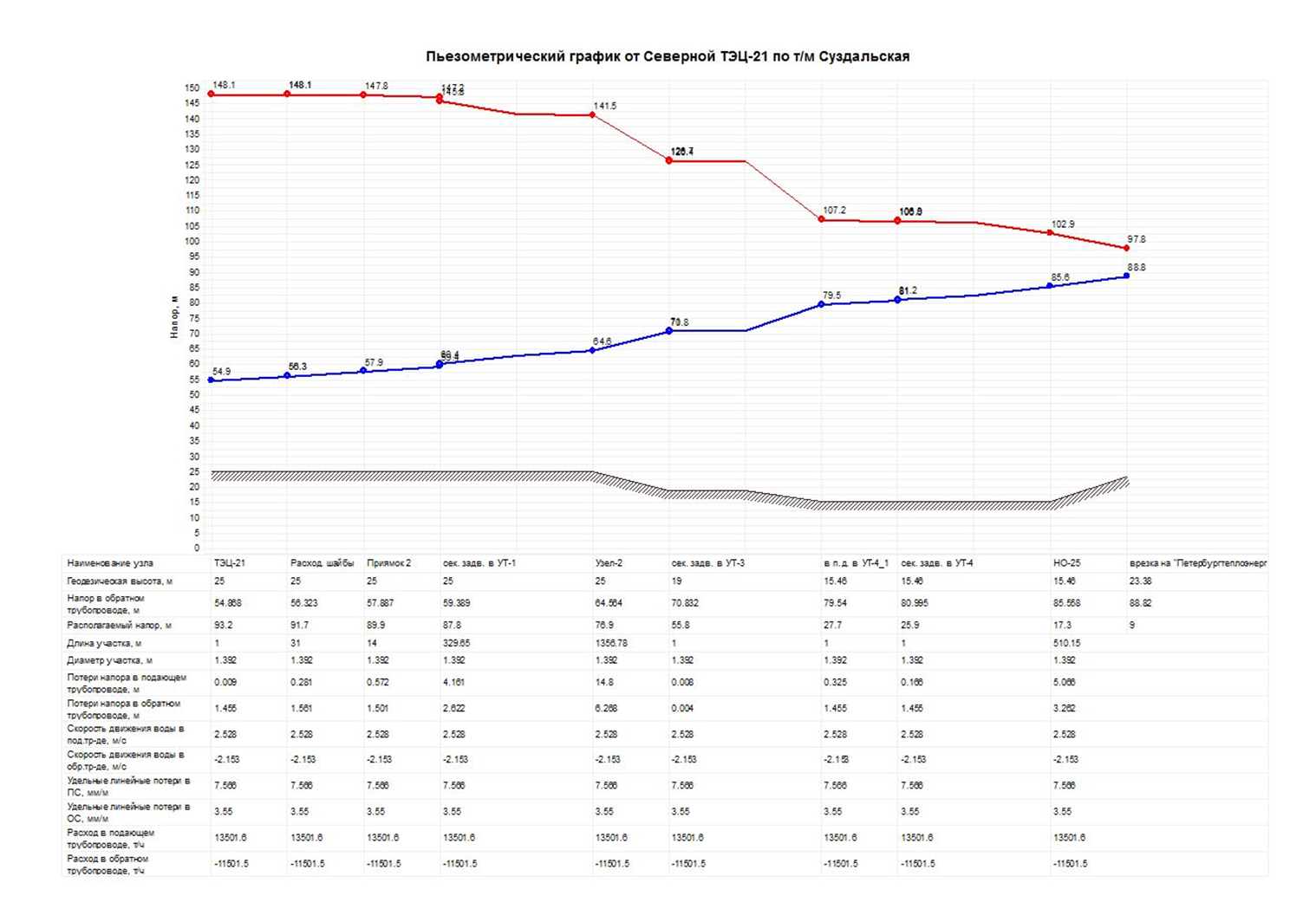 Рисунок 17. Пьезометрический график от Северной ТЭЦ-21 по т/м СуздальскаяСтатистика отказов тепловых сетей (аварий, инцидентов) за последние 5 летСведения о повреждениях, выявленных на тепловых сетях МО "Муринское городское поселение" за 2014-2018 годы, представлены в таблице 27. Таблица 27. Статистика отказов тепловых сетейОтказов на тепловых сетях других организаций не зафиксировано.Статистика восстановлений (аварийно-восстановительных ремонтов) тепловых сетей и среднее время, затраченное на восстановление работоспособности тепловых сетей, за последние 5 летСтатистика восстановлений и сведения о среднем времени, затрачиваемом на восстановление работоспособности тепловых сетей, за последние 5 лет не предоставлены.Нормативы технологических потерь при передаче тепловой энергии (мощности), теплоносителя, включаемых в расчет отпущенных тепловой энергии (мощности) и теплоносителяТехнологические потери при передаче тепловой энергии складываются из тепловых потерь через тепловую изоляцию трубопроводов, а также с утечками теплоносителя.Методика определения тепловых потерь через изоляцию трубопроводов регламентируется приказом Минэнерго от 30.12.2008 №325 (ред. от 01.02.2010) «Об организации в Министерстве энергетики Российской Федерации работы по утверждению нормативов технологических потерь при передаче тепловой энергии» (вместе с «Инструкцией по организации в Минэнерго России работы по расчету и обоснованию нормативов технологических потерь при передаче тепловой энергии»).Нормы тепловых потерь водяными тепловыми сетями приведены в таблице 28.Таблица 28. Сведения об утверждённых нормативах технологических потерь тепловой энергии в тепловых сетях в 2018 годуОценка тепловых потерь в тепловых сетях за последние 3 года при отсутствии приборов учета тепловой энергииПотери тепловой энергии по каждой котельной за 2016 - 2018 гг. представлены в таблице 29.Таблица 29. Потери тепловой энергии по каждой котельной за последние 3 годаПредписания надзорных органов по запрещению дальнейшей эксплуатации участков тепловой сети и результаты их исполненияПредписаний надзорных органов по запрещению дальнейшей эксплуатации участков тепловых сетей нет.Описание типов присоединений теплопотребляющих установок потребителей к тепловым сетям с выделением наиболее распространенных, определяющих выбор и обоснование графика регулирования отпуска тепловой энергии потребителямПотребители, присоединенные к централизованной системе теплоснабжения, имеют различные схемы присоединения, наиболее распространенная – присоединение с помощью ИТП.Сведения о наличии коммерческого приборного учета тепловой энергии, отпущенной из тепловых сетей потребителям, и анализ планов по установке приборов учета тепловой энергии и теплоносителяСведения о приборах коммерческого учета тепловой энергии, отпущенной из тепловых сетей потребителям, отсутствуют.С целью повышения эффективности использования энергетических ресурсов жилищным фондом, бюджетными учреждениями, повышения энергетической эффективности систем коммунальной инфраструктуры сельского поселения и сокращение расходов на оплату энергоресурсов, необходимо предусмотреть (в случае отсутствия) установку приборов учета тепловой энергии.Уровень автоматизации и обслуживания центральных тепловых пунктов, насосных станцийНа территории сельского поселения расположено одно ЦТП ул.Оборонная д. 52. Информации по ЦТП не предоставлено (находится на балансе потребителя).Сведения о наличии защиты тепловых сетей от превышения давленияУстройств защиты тепловых сетей (установленных непосредственно на трубопроводах ТС) от превышения давления не установлено.Перечень выявленных бесхозяйных тепловых сетей и обоснование выбора организации, уполномоченной на их эксплуатациюВ настоящее время на территории муниципального образования бесхозяйных сетей нет.Раздел 4. Зоны действия источников тепловой энергииОписание существующих зон действия источников теплоснабжения во всех системах теплоснабжения на территории сельского поселенияЗоной действия источника тепловой энергии является территория поселения или ее часть, границы которой устанавливаются закрытыми секционирующими задвижками тепловой сети системы теплоснабжения.На территории сельского поселения действуют следующие источники централизованного теплоснабжения:Котельная ООО «Петербургтеплоэнерго»;Котельная ООО «ЖилКомТеплоЭнерго»;Котельная ООО «ТК «Мурино»;БМК Лаврики д.34;Котельная ООО «ПРОДЭКС-ЭНЕРГОСЕРВИС» (д.Лаврики).Котельная ООО «Энергия»Также по территории сельского поселения проходят тепловые сети АО «Теплосеть Санкт-Петербурга» от Северной ТЭЦ-21 ПАО «ТГК-1» и тепловые сети от котельной Северомуринская ГУП «ТЭК СПб»Расположение централизованных источников теплоснабжения с выделением зон действия, а также основные тепловые трассы от централизованных источников к потребителям приведены в п. 1.1.5.Описание существующих зон действия источников с комбинированной выработкой тепловой и электрической энергией в системах теплоснабжения сельского поселенияИсточники с комбинированной выработкой тепловой энергии на территории сельского поселения отсутствуют. Описание существующих зон действия котельных в системах теплоснабжения сельского поселенияЗоны действия водогрейных котельных в системах теплоснабжения сельского поселения описаны в п. 1.1.5.Размещение источников тепловой энергии с адресной привязкой на карте поселения, сельского поселенияРазмещение источников тепловой энергии с адресной привязкой представлено в п.1.4.1.Описание зон действия источников тепловой энергии, выделенных на карте поселения сельского поселения контурами, внутри которых расположены все объекты потребления тепловой энергииЗоны действия котельных в системах теплоснабжения сельского поселения представлены в п.1.4.1.Раздел 5. Тепловые нагрузки потребителей тепловой энергии, групп потребителей тепловой энергии в зонах действия источников тепловой энергииСхемы присоединения нагрузок потребителейНа территории сельского поселения основной схемой присоединения абонентских вводов к тепловой сети являются схемы присоединения потребителей с помощью ИТП.Объём потребления тепловой энергии в расчетных элементах территориального деления при расчетных температурах наружного воздухаЦентрализованное теплоснабжение осуществляется от следующих котельных:Котельная ООО «Петербургтеплоэнерго»;Котельная ООО «ЖилКомТеплоЭнерго»;Котельная ООО «ТК «Мурино»;БМК Лаврики д.34 ;Котельная ООО «ПРОДЭКС-ЭНЕРГОСЕРВИС» (д.Лаврики).Котельная ООО «Энергия»Также по территории сельского поселения проходят тепловые сети АО «Теплосеть Санкт-Петербурга» от Северной ТЭЦ-21 ПАО «ТГК-1» и тепловые сети от котельной Северомуринская ГУП «ТЭК СПб»Объем потребления тепловой энергии за 2018 год отдельно по каждой котельной представлен в таблице 30.Таблица 30. Объем потребления тепловой энергии в расчетных элементах территориального деления при расчетных температурах наружного воздухаСлучаи (условия) применения отопления жилых помещений в многоквартирных домах с использованием индивидуальных квартирных источников тепловой энергииСлучаев применения отопления жилых помещений в многоквартирных домах с использованием индивидуальных квартирных источников тепловой энергии на территории МО не зафиксировано.Объём потребления тепловой энергии в расчетных элементах территориального деления за отопительный период и за год в целомОбъем потребления тепловой энергии представлен в п. 1.5.2.Объём потребления тепловой энергии при расчетных температурах наружного воздуха в зонах действия источника тепловой энергииОбъем потребления тепловой энергии при расчетных температурах наружного воздуха за 2018 год составил 491 447,24 Гкал.Объем потребления тепловой энергии при расчетных температурах наружного воздуха отдельно по каждому источнику тепловой энергии предоставлен в таблице 31.Таблица 31. Объем потребления тепловой энергии при расчетных температурах наружного воздухаСуществующие нормативы потребления тепловой энергии для населения на отопление и горячее водоснабжениеНормативы потребления коммунальных услуг по отоплению гражданами, проживающими в многоквартирных домах или жилых домах на территории Ленинградской области, при отсутствии приборов учета, утверждены постановлением Правительства Ленинградской области от 24.11.2010 г. № 313 (приложение 2) (с изм. на 30 декабря .), и представлены в таблице 32. В таблице 33 представлены нормативы потребления коммунальной услуги по холодному и горячему водоснабжению, водоотведению в жилых помещениях в многоквартирных домах и жилых домах на территории Ленинградской области при отсутствии приборов учета.Таблица 32. Нормативы потребления коммунальных услуг по отоплению гражданами, проживающими в многоквартирных домах или жилых домах на территории Ленинградской области, при отсутствии приборов учетаТаблица 33. Нормативы потребления коммунальной услуги по холодному и горячему водоснабжениюРаздел 6. Балансы тепловой мощности и тепловой нагрузки в зонах действия источников тепловой энергииСтруктура балансов установленной, располагаемой тепловой мощности и тепловой мощности нетто, потерь тепловой мощности в тепловых сетях и присоединенной тепловой нагрузки по каждому источнику тепловой энергии, а в случае нескольких выводов тепловой мощности от одного источника тепловой энергии - по каждому из выводовПостановление Правительства РФ от 22.02.2012 г. №154 «О требованиях к схемам теплоснабжения, порядку их разработки и утверждения» вводит следующие понятия:1) Установленная мощность источника тепловой энергии — сумма номинальных тепловых мощностей всего принятого по акту ввода в эксплуатацию оборудования, предназначенного для отпуска тепловой энергии потребителям, на собственные и хозяйственные нужды;2) Располагаемая мощность источника тепловой энергии — величина, равная установленной мощности источника тепловой энергии за вычетом объемов мощности, не реализуемой по техническим причинам, в том числе по причине снижения тепловой мощности оборудования в результате эксплуатации на продленном техническом ресурсе (снижение параметров пара перед турбиной, отсутствие рециркуляции в пиковых водогрейных котлоагрегатах и др.);3) Мощность источника тепловой энергии нетто — величина, равная располагаемой мощности источника тепловой энергии за вычетом тепловой нагрузки на собственные и хозяйственные нужды.В ходе проведения работ по сбору и анализу исходных данных для разработки схемы теплоснабжения сельского поселения были сформированы балансы установленной, располагаемой тепловой мощности, тепловой мощности нетто и присоединенной тепловой нагрузки по каждому источнику тепловой энергии.Указанные балансы сведены в таблицу 34.Таблица 34. Балансы установленной, располагаемой тепловой мощности, тепловой мощности нетто и подключенной нагрузкиРезервы и дефициты тепловой мощности нетто по каждому источнику тепловой энергии и выводам тепловой мощности от источников тепловой энергииСведения о резерве/дефиците тепловой мощности по каждому источнику представлены в таблице 34.Сведения о резерве/дефиците не учитывают выданные ТУ и заключенные договоры на присоединение.Гидравлические режимы, обеспечивающие передачу тепловой энергии от источника до самого удаленного потребителя и характеризующие существующие возможности (резервы и дефициты по пропускной способности) передачи тепловой энергии от источника к потребителюРезультаты расчета представлены в пьезометрических графиках в п 1.3.5, построенных на основании расчета.Причины возникновения дефицитов тепловой мощности и последствий влияния дефицитов на качество теплоснабженияПод дефицитом тепловой энергии понимается технологическая невозможность обеспечения тепловой нагрузки потребителей тепловой энергии, объема поддерживаемой резервной мощности и подключаемой тепловой нагрузки.Объективным фактором является то, что распределение объектов теплоэнергетики по территории сельского поселения не может быть равномерным по причине разной плотности размещения потребителей тепловой энергии.Как правило, основными причинами возникновения дефицита и снижения качества теплоснабжения являются отказ теплоснабжающих организаций от выполнения инвестиционных обязательств, приводящих к снижению резервов мощности и роста объемов теплопотребления.Чтобы избежать появления и нарастания дефицита мощности необходимо поддерживать баланс между нагрузками вновь вводимых объектов потребления тепловой энергии и располагаемыми мощностями источников систем теплоснабжения, а также своевременное строительство новых источников теплоснабжения.В настоящее схема предусматривает строительство и ввод в эксплуатацию новых источников для обеспечения перспективного спроса.Резервы тепловой мощности нетто источников тепловой энергии и возможности расширения технологических зон действия источников с резервами тепловой мощности нетто в зоны действия с дефицитом тепловой мощностиС учетом п.1.6.4, удовлетворение перспективного спроса на тепловую мощность планируется за счет строительства новых источников теплоснабжения.Раздел 7. Балансы теплоносителяСтруктура балансов производительности водоподготовительных установок теплоносителя для тепловых сетей и максимального потребления теплоносителя в теплоиспользующих установках потребителей в перспективных зонах действия систем теплоснабжения и источников тепловой энергии, в том числе работающих на единую тепловую сетьКотельная ООО «Петербургтеплоэнерго»Химводоподготовка на котельной отсутствует, подпитка тепловой сети осуществляется от Северной ТЭЦ-21 ПАО «ТГК-1».Котельная ООО «ЖилКомТеплоЭнерго»Химводоподготовка осуществляется с помощью добавления в воду комплексонов. Таблица 35. Характеристика ХВО котельной ООО «ЖилКомТеплоЭнерго»Котельная ООО «ТК «Мурино»В состав установки химводоподготовки, используемой на котельной ООО «ТК «Мурино», входят:Автоматическая установка умягчения непрерывного действия 1-ой ступени HYDROTECH STF 1865-9500 SEM;Автоматическая установка умягчения периодического действия 2-ой ступени HYDROTECH SSF 1465-7700 SET;Комплекс пропорционального дозирования реагента HydroChem 140;Комплекс пропорционального дозирования реагента HydroChem 170.Характеристика ХВО котельной ООО «ТК «Мурино» представлена в таблице 36.Таблица 36. Характеристика ХВО котельной ООО «ТК Мурино»БМК Лаврики д.34 Характеристика системы химводоочистки на блочномодульной котельной Лаврики д.34 представлена в таблице 37.Таблица 37. Характеристика ХВО БМК Лаврики д.34Котельная ООО «ПРОДЭКС-ЭНЕРГОСЕРВИС» (д.Лаврики)Сведения о наличии ХВО на источнике отсутствуют.Утвержденные балансы производительности водоподготовительных установок теплоносителя для тепловых сетей и максимального потребления теплоносителя в системе теплоснабжения ряда котельных отсутствуют. Котельная ООО «Энергия»Характеристика системы химводоочистки на котельной ООО «Энергия» представлена в таблице 38.Таблица 38. Характеристика ХВО ООО «Энергия»Структура балансов производительности водоподготовительных установок теплоносителя для тепловых сетей и максимального потребления теплоносителя в аварийных режимах систем теплоснабженияБалансы производительности водоподготовительных установок теплоносителя для тепловых сетей и максимального потребления теплоносителя в аварийных режимах систем теплоснабжения не предоставлены.Раздел 8. Топливные балансы источников тепловой энергии и система обеспечения топливомОписание видов и количества используемого основного топлива для каждого источника тепловой энергииНа источниках муниципального образования в качестве основного топлива используется природный газ, в качестве резервного - дизельное топливо. Сведения о потреблении используемого топлива за 2018 год представлены в таблице 39.Таблица 39. Потребление топлива источниками за 2018 год*Котельная ООО «Энергия» находится в стадии пуско-наладкиСуммарный расход топлива за 2018 год составил 34 507,724 тыс. м³.Описание видов резервного и аварийного топлива и возможности их обеспечения в соответствии с нормативными требованиямиРезервное топливо на всех котельной является – дизельное топливо. Все котельные обеспечиваются топливом в соответствии с нормативными требованиями.Описание особенностей характеристик топлив в зависимости от мест поставкиДанных по особенностям характеристик топлива не предоставлено. Природный газ на котельные подается в соответствии с договорами поставок с ООО «Газпром межрегионгаз Санкт-Петербург».Доставка дизельного топлива осуществляется автомобильным транспортом.Анализ поставки топлива в периоды расчетных температур наружного воздухаПроблем с поставками основного и резервного топлива на источники теплоснабжения нет.Раздел 9. Надежность теплоснабженияПоказатели, определяемые в соответствии с методическими указаниями по расчету уровня надежности и качества поставляемых товаров, оказываемых услуг для организаций, осуществляющих деятельность по производству и (или) передаче тепловой энергииВ соответствии с «Организационно-методическими рекомендациями по подготовке к проведению отопительного периода и повышению надежности систем коммунального теплоснабжения в городах и населенных пунктах Российской Федерации» МДС 41-6.2000 и требованиями Постановления Правительства РФ от 08.08.2012г. №808 «Об организации теплоснабжения в РФ и внесении изменений в некоторые акты Правительства РФ» оценка надежности систем коммунального теплоснабжения по каждой котельной и по сельскому поселению в целом производится по следующим критериям:1. Интенсивность отказов (p) определяется за год по следующей зависимостиp = SUM Мот x nот / SUM Мn,                   (1)где:Мот - материальная характеристика участков тепловой сети, выключенных из работы при отказе (кв. м);nот - время вынужденного выключения участков сети, вызванное отказом и его устранением (ч);SUM Мn - произведение материальной характеристики тепловой сети данной системы теплоснабжения на плановую длительность ее работы за заданный период времени (обычно за год).Величина материальной характеристики тепловой сети, состоящей из «n» участков, представляет собой сумму произведений диаметров подводящих и отводящих трубопроводов на их длину.В соответствии с СП 124.13330.2012 «Тепловые сети»  минимально допустимые показатели вероятности безотказной работы для тепловых сетей ;2. Относительный аварийный недоотпуск тепла (q) определяется по формуле:q = SUM Qав / SUM Q,                      (2)где:SUM Qав - аварийный недоотпуск тепла за год, Гкал;SUM Q - расчетный отпуск тепла системой теплоснабжения за год, Гкал. 3. Надежность электроснабжения источников тепла (Кэ) характеризуется наличием или отсутствием резервного электропитания:- при наличии второго ввода или автономного источника электроснабжения Кэ = 1,0;- при отсутствии резервного электропитания при мощности отопительной котельной:до 5,0 Гкал/ч	           Кэ = 0,8;св. 5,0 до 20 Гкал/ч	   Кэ = 0,7;св. 20 Гкал/ч               Кэ = 0,6.4. Надежность водоснабжения источников тепла (Кв) характеризуется наличием или отсутствием резервного водоснабжения:- при наличии второго независимого водовода, артезианской скважины или емкости с запасом воды на 12 часов работы отопительной котельной при расчетной нагрузке Кв = 1,0;- при отсутствии резервного водоснабжения при мощностиотопительной котельнойдо 5,0 Гкал/ч                   Кв = 0,8;св. 5,0 до 20 Гкал/ч        Кв = 0,7;св. 20 Гкал/ч                    Кв = 0,6.5. Надежность топливоснабжения источников тепла (Кт) характеризуется наличием или отсутствием резервного топливоснабжения:- при наличии резервного топлива Кт = 1,0;- при отсутствии резервного топлива при мощности отопительной котельной:до 5,0 Гкал/ч                              Кт = 1,0св. 5,0 до 20 Гкал/ч                   Кт = 0,7св. 20 Гкал/ч                              Кт = 0,5.6. Одним из показателей, характеризующих надежность системы коммунального теплоснабжения, является соответствие тепловой мощности источников тепла и пропускной способности тепловых сетей расчетным тепловым нагрузкам потребителей (Кб).Величина этого показателя определяется размером дефицитадо 10%                                     Кб = 1,0св. 10 до 20%                           Кб = 0,8св. 20 до 30%                           Кб = 0,6св. 30%                                     Кб = 0,3.7.  Одним из важнейших направлений повышения надежности систем коммунального теплоснабжения является резервирование источников тепла и элементов тепловой сети путем их кольцевания или устройства перемычек.Уровень резервирования (Кр) определяется как отношение резервируемой на уровне центрального теплового пункта (квартала; микрорайона) расчетной тепловой нагрузки к сумме расчетных тепловых нагрузок, подлежащих резервированию потребителей, подключенных к данному тепловому пункту:резервирование св. 90 до 100% нагрузки      Кр = 1,0св. 70 до 90%                              Кр = 0,7св. 50 до 70%                              Кр = 0,5св. 30 до 50%                              Кр = 0,3менее 30%                                   Кр = 0,2.8. Существенное влияние на надежность системы теплоснабжения имеет техническое состояние тепловых сетей, характеризуемое   наличием   ветхих, подлежащих замене трубопроводов (Кс):при доле ветхих сетей до 10%           Кс = 1,0св. 10 до 20%                                       Кс = 0,8св. 20 до 30%                                        Кс = 0,6св. 30%                                                   Кс = 0,5.9. Показатель надежности конкретной системы теплоснабжения Кнад определяется как средний по частным показателям Кэ, Кв, Кт , Кб , Кр  и КсКнад= (Кэ + Кв + Кт + Кб + Кр + Кс)/n,                 (3)где:n - число показателей, учтенных в числителе.10. Общий показатель надежности системы коммунального теплоснабжения сельского поселения определяется:  ,                                       (4)где:Kнадсист.1, Kнадсист.n - значения показателей надежности системы теплоснабжения;Q1, Qn -   расчетные тепловые нагрузки потребителей.11. В зависимости от полученных показателей надежности отдельных систем и системы коммунального теплоснабжения сельского поселения (населенного пункта) они с точки зрения надежности могут быть оценены как:высоконадежные         при Кнад - более 0,9надежные                   Кнад - от 0,75 до 0,89малонадежные               Кнад - от 0,5 до 0,74ненадежные                 Кнад - менее 0,5.Критерии оценки надежности и коэффициент надежности систем теплоснабжения муниципального образования приведены в таблице 40.Таблица 40. Критерии надежности систем теплоснабженияПо результатам расчетов общий показатель надежности системы теплоснабжения по состоянию на 2018 год составил 0,867, следовательно, систему теплоснабжения сельского поселения следует отнести к классу надежных.Анализ аварийных отключений потребителейДанные по аварийным отключениям потребителей предоставлены в п. 1.3.6. Анализ времени восстановления теплоснабжения потребителей после аварийных отключенийАварийно-восстановительные работы проводятся оперативно и в срок.Анализ зон ненормативной надежности и безопасности теплоснабженияПрименительно к системам теплоснабжения надежность можно рассматривать как свойство системы:1. Бесперебойно снабжать потребителей в необходимом количестве тепловой энергией требуемого качества.2. Не допускать ситуаций, опасных для людей и окружающей среды.На выполнение первой из формулированных в определении надежности функций, которая обусловлена назначением системы, влияют единичные свойства безотказности, ремонтопригодности, долговечности, сохраняемости, режимной управляемости, устойчивоспособности и живучести. Выполнение второй функции, связанной с функционированием системы, зависит от свойств безотказности, ремонтопригодности, долговечности, сохраняемости, безопасности.Резервирование - один из основных методов повышения надежности объектов, предполагающий введение дополнительных элементов и возможностей сверх минимально необходимых для нормального выполнения объектом заданных функций. Реализация различных видов резервирования обеспечивает резерв мощности (производительности, пропускной способности) системы теплоснабжения – разность между располагаемой мощностью (производительностью, пропускной способностью) объекта и его нагрузкой в данный момент времени при допускаемых значениях параметров режима и показателях качества продукции.Надежность системы теплоснабжения можно оценить исходя из показателей износа тепломеханического оборудования.Показатели (критерии) надежности.Способность проектируемых и действующих источников тепловой энергии, тепловых сетей и в целом СЦТ обеспечивать в течении заданного времени требуемые режимы. параметры и качество теплоснабжения следует определять по трем показателям (критериям):Вероятность безотказной работы системы [Р] – способность системы не допускать отказов, приводящих к падению температуры в отапливаемых помещениях жилых и общественных зданий ниже+12ºС, в промышленных зданиях ниже +8 ºС, более числа раз установленного нормативами.Коэффициент готовности системы [Кг] – вероятность работоспособного состояния системы в произвольный момент времени поддерживать в отапливаемых помещениях расчетную внутреннюю температуру, кроме периодов, допускаемых нормативами. Допускаемое снижение температуры составляет 2 ºС.Живучесть системы [Ж] – способность системы сохранять свою работоспособность в аварийных (экстремальных) условиях, а также после длительных остановок (более 54 часов).Вероятность безотказной работы [Р].Вероятность безотказной работы [Р] для каждого j-ого участка трубопровода в течение одного года вычисляется с помощью плотности потока отказов ωjРР=е(-ωjР);Вычисленные на предварительном этапе плотности потока отказов ωjЕ и ωjР, корректируются по статистическим данным аварий за последние 5 лет в соответствии с оценками показателей остаточного ресурса участка теплопровода для каждой аварии на данном участке путем ее умножения на соответствующие коэффициенты. Вероятность безотказной работы [Р] определяется по формуле:Р=е-ω;где w- плотность потока учитываемых отказов, сопровождающихся снижением подачи тепловой энергии потребителям, может быть определена по эмпирической формуле:ω= а·m·Кс·d0,208;а – эмпирический коэффициент.При нормативном уровне безотказности а=0,00003;m – эмпирический коэффициент потока отказов, полученный на основе обработки статических данных по отказам. Допускается принимать равным 0,5 при расчете показателя безотказности и 1,0 при расчете показателя готовности;Кс – коэффициент, учитывающий старение (утрату ресурса) конкретного участка теплосети. Для проектируемых новых участков тепловых сетей рекомендуется применять Кс=1. Во всех других случаях коэффициент старения рассчитывается в зависимости от времени эксплуатации по формуле:Кс=3·И 2,6И= n/noгде:И – индекс утраты ресурса;n – срок службы теплопровода с момента ввода в эксплуатацию (в годах);no – расчетный срок службы теплопровода (в годах).Нормативные (минимально допустимые) показатели вероятности безотказной работы согласно с СП 124.13330.2012 «Тепловые сети» принимаются для:- источника тепловой энергии – Рит=0,97;- тепловых сетей – Ртс=0,90;- потребителя теплоты – Рпт= 0,99;- СЦТ- Рсцт=0,9*0,97*0,99=0,86.Расчеты показателей (критериев) надежности систем теплоснабжения выполняются с использованием компьютерных программ. Программа ZuluThermo позволяет производить расчет надежности системы централизованного теплоснабжения.Согласно результатам расчета надежности, на территории Муринского сельского поселения, зоны ненормативной надежности систем теплоснабжения отсутствуют.Раздел 10. Технико-экономические показатели теплоснабжающих и теплосетевых организацийОписание результатов хозяйственной деятельности каждой теплоснабжающей организации в соответствии с требованиями, установленными Правительством Российской Федерации в «Стандартах раскрытия информации теплоснабжающими организациями»Согласно Постановлению Правительства РФ №1140 от 30.12.2009 г. «Об утверждении стандартов раскрытия информации организациями коммунального комплекса и субъектами естественных монополий, осуществляющих деятельность в сфере оказания услуг по передаче тепловой энергии», раскрытию подлежит информация:а) о ценах (тарифах) на регулируемые товары и услуги и надбавках к этим ценам (тарифам);б) об основных показателях финансово-хозяйственной деятельности регулируемых организаций, включая структуру основных производственных затрат (в части регулируемой деятельности);в) об основных потребительских характеристиках регулируемых товаров и услуг регулируемых организаций и их соответствии государственным и иным утвержденным стандартам качества;г) об инвестиционных программах и отчетах об их реализации;д) о наличии (отсутствии) технической возможности доступа к регулируемым товарам и услугам регулируемых организаций, а также о регистрации и ходе реализации заявок на подключение к системе теплоснабжения;е) об условиях, на которых осуществляется поставка регулируемых товаров и (или) оказание регулируемых услуг;ж) о порядке выполнения технологических, технических и других мероприятий, связанных с подключением к системе теплоснабжения.Результаты хозяйственной деятельности организаций за 2017 год не предоставлены.Оценка полноты раскрытия информации каждой теплоснабжающей организации в соответствии с требованиями, установленными Правительством Российской Федерации в «Стандартах раскрытия информации теплоснабжающими организациями»Оценка полноты раскрытия информации теплоснабжающей организации в соответствии с требованиями, установленными Правительством Российской Федерации в «Стандартах раскрытия информации теплоснабжающими организациями» - удовлетворительная.Технико-экономические показатели работы каждой теплоснабжающей организацииТехнико-экономические показатели работы каждой организации представлены в таблице 41.Таблица 41. Технико-экономические показатели работы теплоснабжающих организацийПроизводственные расходы товарного отпуска тепловой энергии каждой теплоснабжающей организацииСведения о производственных расходах товарного отпуска тепловой энергии не предоставлены.Раздел 11. Цены (тарифы) в сфере теплоснабжения Динамика утвержденных тарифов, устанавливаемых органами исполнительной власти субъекта Российской Федерации в области государственного регулирования цен (тарифов) по каждому из регулируемых видов деятельности и по каждой теплосетевой и теплоснабжающей организации с учетом последних 3 летПотребители, необорудованные приборами учета, производят оплату исходя из тарифа за единицу общей отапливаемой площади.Тарифы на тепловую энергию для населения представлены в таблице 42. Тарифы на тепловую энергию для прочих потребителей представлены в таблице 43.Таблица 42. Утвержденные тарифы на тепловую энергию для населения за 2017-2019 гг.*На момент актуализации схемы тариф не установлен.Таблица 43. Утвержденные тарифы на тепловую энергию для прочих потребителей за 2017-2019 гг.*На момент актуализации схемы тариф не установлен.Описание платы за подключение к системе теплоснабжения.Плата за подключение к системам теплоснабжения в расчете на единицу мощности подключаемой нагрузки объектов заявителей на территории МО «Муринское городское поселение» на 2019 год не установлена.Информация о поступлении денежных средств от подключения к системам теплоснабжения теплоснабжающими организациями не предоставлена.Плата за услуги по поддержанию резервной тепловой мощности, в том числе для социально значимых категорий потребителей.Плата за поддержание резервной мощности на территории МО «Муринское городское поселение» на 2019 год не установлена.Раздел 12. Описание существующих технических и технологических проблем в системах теплоснабжения поселения, сельского поселенияОписание существующих проблем организации качественного теплоснабжения (перечень причин, приводящих к снижению качества теплоснабжения, включая проблемы в работе теплопотребляющих установок потребителей)К основным проблемам системы теплоснабжения следует отнести:недостаточная пропускная способность существующих трубопроводов тепломагистрали «Ново-Девяткино» (необходимость реконструкции с увеличением диаметра для подключения перспективных потребителей), а также ветхость некоторых участков тепловых сетей;отсутствие ГВС в с. Лаврики (источник - котельная ООО «ПРОДЭКС-ЭНЕРГОСЕРВИС).Описание существующих проблем организации надежного и безопасного теплоснабжения поселения (перечень причин, приводящих к снижению надежного теплоснабжения, включая проблемы в работе теплопотребляющих установок потребителей)Из комплекса существующих проблем организации надежного теплоснабжения муниципального образования можно выделить следующие:В части обеспечения безопасности теплоснабжения должно предусматриваться резервирование системы теплоснабжения, живучесть и обеспечение бесперебойной работы источников тепла и тепловых сетей. Перемычек, как правило, нет. Расстояние между источниками тепловой энергии в основном превышают радиусы эффективного теплоснабжения, что делает строительство перемычек экономически нецелесообразным.Описание существующих проблем развития систем теплоснабженияСогласно данным мониторинга жилищно-коммунального комплекса основными недостатками систем теплоснабжения сельского поселения являются:отсутствие приборов учета тепловой энергии у потребителей;отсутствие резерва пропускной способности трубопроводов тепловой сети. Некоторые участки тепловой сети, как на магистральных трубопроводах, так и на внутрикватральных, не имеют резерва пропускной способности, что не позволит обеспечить перспективных потребителей теплоносителем необходимых параметров.Описание существующих проблем надежного и эффективного снабжения топливом действующих систем теплоснабженияПроблемы надежного и эффективного снабжения топливом действующих систем теплоснабжения отсутствуют.Анализ предписаний надзорных органов об устранении нарушений, влияющих на безопасность и надежность системы теплоснабженияСведений о предписаниях надзорных органов по устранению нарушений, влияющих на безопасность и надежность системы теплоснабжения, не выявлено.Книга 2. Перспективное потребление тепловой энергии на цели теплоснабженияРаздел 1. Данные базового уровня потребления тепла на цели теплоснабженияОбъем потребления тепловой энергии на территории сельского поселения при расчетных температурах наружного воздуха за 2018 год составил 392 552,93 Гкал (без учета передачи тепловой энергии потребителям по тепловым сетям АО «Теплосеть Санкт-Петербурга»).Раздел 2. Прогнозы приростов на каждом этапе площади строительных фондов, сгруппированные по расчетным элементам территориального деления и по зонам действия источников тепловой энергии с разделением объектов строительства на многоквартирные дома, жилые дома, общественные здания и производственные здания промышленных предприятийМО «Муринское городское поселение» имеет определённый потенциал для развития – в целом по поселению планируется ввод в эксплуатацию многоэтажного жилого фонда, а также малоэтажной и индивидуальной жилой застройки.Централизованным теплоснабжением на расчетный период, предусматривается обеспечить всю подключаемую многоквартирную застройку:Участок 1:Территория проектирования поделена на 24 квартала.Предусмотрено целенаправленное создание особенной архитектурно- градостроительной среды, характерной чертой которой является сохранение на территории жилого квартала озелененных зон.Проектом предлагается создать новый жилой район, наполненный инфраструктурой обслуживания, социальной инфраструктурой. Необходимые элементы благоустройства территории, такие как детские площадки, площадки для тихого отдыха, хозяйственные площадки, планируется разместить на внутриквартальных территориях и на территориях общего пользования, выделенных между жилыми кварталами. Все придомовые территории также обеспечиваются площадками для отдыха.Прогноз перспективной застройки (а соответственно и перспективной тепловой нагрузки) участка №1 основан на данных проекта планировки территории и выданных технических условиях на подключение новых объектов к системам централизованного теплоснабжения. Так, в настоящее время, источниками теплоснабжения участка №1 является Котельная ООО «Петербургтеплоэнерго» и котельная ООО «Энергия». По состоянию на 01.01.2019 г. подключенная нагрузка источника составляет 150,389Гкал/ч. (без учета выданных ТУ и заключенных договоров на технологическое присоединение).Согласно проекту планировки территории (Постановление №265 и №266 от 19.12.2011 г. Администрации МО «Муринское городское поселение»), к расчетному сроку 2034г. суммарная тепловая нагрузка потребителей участка №1 составит 425,87 Гкал/ч, поэтому в настоящей схеме теплоснабжения для покрытия указанной нагрузки на участке № 1 предусматривается развитие котельной ООО «Энергия» и котельной №2 силами ООО «ТК «Мурино» и распределение тепловой нагрузки между ней и существующими котельными.Участок 2:Теплоснабжение предусмотрено от существующего источника – котельной ООО «ПРОДЭКС-ЭНЕРГОСЕРВИС».Участки 3, 5, 6:Проектом определена функционально-планировочная организация территории, принципиальное архитектурно-пространственное решение застройки, развитие транспортной и инженерной инфраструктуры.Кроме того, определены типология застройки, развитие социального и культурно-бытового обслуживания населения. Проектные решения приняты на основе комплексного анализа экономических, социальных, экологических, историко-культурных и градостроительных условий, исходя из ресурсного потенциала территории.Территория перспективного развития расположена за пределами существующей жилой застройки в северной части муниципального образования и состоит из групп земельных участков, которые в соответствии с предлагаемой планировочной организацией территории сгруппированы в жилые районы.Основу застройки жилого района составляет жилая многоэтажная многоквартирная застройка (в соответствии с регламентом функционального использования территории, предложенным в проекте генерального плана и регламентами правил землепользования и застройки МО «Муринское городское поселение»), полностью укомплектованная инфраструктурой социального и потребительского обеспечения в окружении рекреационной зоны общего пользования по берегам р. Охты.С южной и западной стороны жилого района в санитарно-защитных зонах транспортной инфраструктуры расположены коммунальной (КОС) и сервисной функции (парковки, стоянки). Производственные зоны отделяются от жилой застройки буферной зоной с сооружениями торговой и спортивной функции.Теплоснабжение участков 3, 5 и 6 – от существующей тепломагистрали Ново-Девяткино - «Северная ТЭЦ-21» (Теплогенерирующая организация ПАО «ТГК-1», Теплосетевая организация АО «Теплосеть Санкт-Петербурга»).Участок 4Теплоснабжение участка предусмотрено от существующего источника - котельной ООО «ЖилКомТеплоЭнерго».Участок 7:Теплоснабжение предусмотрено от существующей магистрали теплоснабжения ГУП «ТЭК СПб».Участок 8:Проектируемая территория находится в довольно плотно застроенной части посёлка.Существующая застройка в основной своей массе сформирована индивидуальным жилищным строительством.Расположена территория в непосредственной близости к границе Санкт- Петербурга и КАД, что обеспечивает территорию легкой доступностью.Улица Центральная (ограничивающая территорию проектирования с южной стороны), являясь магистралью регионального значения, соединяет транспортной развязкой Токсовское шоссе с КАД.Река Охта ограничивает восточную и юго-восточную сторону территории.Территория проектирования до недавнего времени представляла совокупность малоэтажной жилой застройки поселкового типа, находящейся в частном владении. В настоящее время происходит активное строительство многоэтажной жилой и общественно-деловой застройки, на земельных участках, принадлежащих разным застройщикам.Теплоснабжение участка предусмотрено от существующей тепломагистрали «Северная ТЭЦ-21» (Теплогенерирующая организация ПАО «ТГК-1», Теплосетевая организация АО «Теплосеть Санкт-Петербурга»).Участок 9:Теплоснабжение участка также предусмотрено от существующей тепломагистрали «Северная ТЭЦ-21» (Теплогенерирующая организация ПАО «ТГК-1», Теплосетевая организация АО «Теплосеть Санкт-Петербурга»).Участок 10:Прилегающая с юга городская территория в соответствии Генпланом г. Санкт-Петербурга предназначена для многоэтажной жилой и общественной застройки.Теплоснабжение потребителей участка 10 предусмотрено от существующей котельной ООО «ТК «Мурино».Участок 11В настоящее время территории занята малоэтажной, среднеэтажной и многоэтажной жилой застройкой, объектами транспортной инфраструктуры – гаражами боксового типа. Часть территории между рекой Охтой и улицей Оборонной занята объектами специального назначения (территория МЧС). Теплоснабжение существующих зданий осуществляется от существующей тепломагистрали Ново-Девяткино «Северная ТЭЦ-21» (Теплогенерирующая организация ПАО «ТГК-1», Теплосетевая организация АО «Теплосеть Санкт-Петербурга»). Теплоснабжение перспективного строительства предусмотрено от существующей котельной ООО «ТК «Мурино».Теплоснабжение индивидуальной жилой застройки предусматривается от индивидуальных источников тепла на природном газе. Теплоснабжение промышленных предприятий в настоящее время осуществляется от собственных теплоисточников и в перспективе эту схему предлагается оставить без изменений.Перечень перспективных потребителей тепловой энергии с их характеристиками приведен в таблице 44. Приросты нагрузок за счет нового строительства жилых и общественных зданий (по годам) представлены в таблице 45.Сводные показатели прогнозируемых значений приростов площадей (нарастающим итогом) нового строительства с разделением на многоквартирные дома и общественные здания в соответствии с кадастровым делением МО «Муринское городское поселение» приведены в таблицах 46–47.Таблица 44. Характеристики объектов нового строительстваТаблица 45. Приросты нагрузки по годам за счет нового строительства жилых и общественных зданийТаблица 46. Сводные показатели (нарастающим итогом) прогнозируемых значений приростов площадей нового строительства многоквартирных домов в соответствии с кадастровым делением МО «Муринское городское поселение», тыс. м2Таблица 47. Сводные показатели (нарастающим итогом) прогнозируемых значений приростов площадей нового строительства общественных зданий в соответствии с кадастровым делением МО «Муринское городское поселение», тыс. м2 в годПрогноз приростов площадей (нарастающим итогом) нового строительства с разделением на многоквартирные дома и общественные здания в зонах действия существующих и перспективных источников тепловой энергии МО «Муринское городское поселение» представлены в таблицах 48 – 49. Прирост площадей жилых домов (ИЖС) и производственных зданий промышленных предприятий в МО «Муринское городское поселение» отсутствует.Таблица 48. Прогноз прироста площадей (нарастающим итогом) нового строительства многоквартирных домов в зонах действия источников тепловой энергии МО «Муринское городское поселение», тыс. м2 в годТаблица 49. Прогноз прироста площадей (нарастающим итогом) нового строительства общественных зданий в зонах действия источников тепловой энергии МО «Муринское городское поселение», тыс. м2 в годРаздел 3. Прогнозы перспективных удельных расходов тепловой энергии на отопление, вентиляцию и горячее водоснабжение, согласованных с требованиями к энергетической эффективности объектов теплопотребления, устанавливаемых в соответствии с законодательством Российской ФедерацииУдельные показатели теплопотребления перспективного строительства рас-считываются исходя из:– базового уровня энергопотребления жилых зданий с учетом требований энергоэффективности в соответствии с данными таблиц 13 и 14 СП 50.13330.2012 «Тепловая защита зданий», Приказа Министерства регионального развития Российской Федерации от 17 мая . № 224 «Об утверждении требований энергетической эффективности зданий, строений, сооружений»;– удельных показателей теплопотребления зданий перспективного строительства в период 2016-2031 гг. в соответствии с требованиями п.15 Постановления Правительства РФ от 25.01.2011 г. №18 «Об утверждении Правил установления требований энергетической эффективности для зданий, строений, сооружений и требований к правилам определения класса энергетической эффективности многоквартирных домов», приказа Министерства спорта РФ от 14.01.2015 №54;– ГОСТ Р 54954-2012 Оценка соответствия. Экологические требования к объектам недвижимости;– СП 131.13330.2012 Строительная климатология;– СП 42.13330.2011 Градостроительство. Планировка и застройка городских и сельских поселений.Климатические параметры для расчета удельных показателей теплопотребления зданий нового строительства приняты по СП 131.13330.2012, для существующих зданий - по РМД 23-16-2012 и приведены в таблице 50.Таблица 50. Параметры климата, принятые при разработке удельных показателейТаблица 51. Базовая удельная потребность зданий нового строительства в тепловой мощности на нужды отопления и вентиляции по СП 131.13330.2012, Вт/(ºС ×м3)Удельная базовая потребность зданий нового строительства в тепловой энергии на нужды отопления и вентиляции с учетом расчетной разности температур внутреннего и наружного воздуха (см. таблицу 50) приведены в таблице 52.Таблица 52. Удельная базовая потребность зданий нового строительства в тепловой энергии на нужды отопления и вентиляции, ккал/(ч×м3)Удельная базовая потребность зданий нового строительства в тепловой энергии на нужды отопления и вентиляции с учетом расчетной разности температур внутреннего и наружного воздуха на  общей площади при принятой для расчета высоте этажа приведены в таблице 53.Таблица 53. Удельная базовая потребность зданий нового строительства в тепловой энергии на нужды отопления и вентиляции, ккал/(ч×м2)Нормативные показатели удельной расчетной потребности в тепловой мощности и тепловой энергии на отопление (вентиляцию) и горячее водоснабжение зданий нового строительства для принятых в Генеральном плане типов застройки приведены в таблице 54.Таблица 54. Нормативные показатели удельной потребности в тепловой мощности на отопление (вентиляцию) и ГВСср. зданий нового строительства, ккал/(ч×м2)Раздел 4. Прогнозы перспективных удельных расходов тепловой энергии для обеспечения технологических процессовСпрос на тепловую энергию для обеспечения технологических процессов отсутствует.Раздел 5. Прогнозы приростов объемов потребления тепловой энергии (мощности) и теплоносителя с разделением по видам теплопотребления в каждом расчетном элементе территориального деления и в зоне действия каждого из существующих или предлагаемых для строительства источников тепловой энергии на каждом этапеЦентрализованным теплоснабжением на расчетный период предусматривается обеспечить сохраняемую и перспективную многоквартирную застройку. На основании существующих и перспективных тепловых нагрузок и данных СП 131.13330.2012 «Строительная климатология», а также сведений, полученных от теплоснабжающих организаций, были получены прогнозы изменения тепловой нагрузки, объемов потребления и теплоносителя единицами территориального деления, значения которых представлены в таблицах ниже.Таблица 55. Прогнозы приростов спроса на тепловую мощность (нарастающим итогом) для централизованного теплоснабжения с разделением по видам теплопотребления МО «Муринское городское поселение» на период до 2034 г., Гкал/чТаблица 56. Прогнозы приростов спроса на тепловую энергию (нарастающим итогом) для централизованного теплоснабжения с разделением по видам теплопотребления, сгруппированные по кадастровым кварталам МО «Муринское городское поселение» на период до 2034 г., тыс. Гкал/годТаблица 57. Прирост объемов теплоносителя для централизованного теплоснабжения с разделением по видам теплопотребления МО «Муринское городское поселение» на период до 2034 г., т/чПрогнозы изменения тепловой нагрузки, объемов потребления и теплоносителя в зонах действия каждого из существующих и планируемых источников тепловой энергии в МО «Муринское городское поселение» на период до 2034 г. приведены в таблицах ниже.Таблица 58. Прогнозы приростов спроса на тепловую мощность (нарастающим итогом) с разделением по видам теплопотребления в зонах действия источников тепловой энергии, Гкал/чТаблица 59. Прогнозы приростов спроса на тепловую энергию (нарастающим итогом) с разделением по видам теплопотребления в зонах действия источников тепловой энергии, тыс. Гкал/годТаблица 60. Прогнозы приростов спроса на теплоноситель (нарастающим итогом) с разделением по видам теплопотребления в зонах действия источников тепловой энергии, т/чРаздел 6. Прогнозы приростов объемов потребления тепловой энергии (мощности) и теплоносителя с разделением по видам теплопотребления в расчетных элементах территориального деления и в зонах действия индивидуального теплоснабжения на каждом этапеВсе жилые дома индивидуальной жилищной застройки будут снабжены собственными источниками тепловой энергии, работающими на природном газе. Подключение таких домов к централизованному теплоснабжению не предусматривается ввиду значительного повышения затрат на передачу теплоносителя от источника до потребителей в индивидуальной жилой застройке с малой плотностью тепловой нагрузки, приходящейся на площадь застройки.Раздел 7. Прогнозы приростов объемов потребления тепловой энергии (мощности) и теплоносителя объектами, расположенными в производственных зонах, с учетом возможных изменений производственных зон и их перепрофилирования и приростов объемов потребления тепловой энергии (мощности) производственными объектами с разделением по видам теплопотребления и по видам теплоносителя (горячая вода и пар) в зоне действия каждого из существующих или предлагаемых для строительства источников тепловой энергии на каждом этапеПриростов объемов потребления тепловой энергии (мощности) и теплоносителя объектами, расположенными в производственных зонах, с учетом возможных изменений производственных зон и их перепрофилирования и приростов объемов потребления тепловой энергии (мощности) производственными объектами с разделением по видам теплопотребления и по видам теплоносителя (горячая вода и пар) в зоне действия каждого из существующих или предлагаемых для строительства источников тепловой энергии на каждом этапе не  планируется.Раздел 8. Прогноз перспективного потребления тепловой энергии отдельными категориями потребителей, в том числе социально значимых, для которых устанавливаются льготные тарифы на тепловую энергию (мощность), теплоносительЛьготные тарифы на тепловую энергию для населения в зонах деятельности централизованных источников устанавливаются Комитетом по тарифам и ценовой политике Ленинградской области в соответствии с областным законом от 20 июля 2015 года №75-оз «О льготных тарифах теплоснабжения, водоснабжения и водоотведения на территории Ленинградской области».Раздел 9. Прогноз перспективного потребления тепловой энергии потребителями, с которыми заключены или могут быть заключены в перспективе свободные долгосрочные договоры теплоснабженияСогласно ст. 10 ФЗ №190 "О теплоснабжении", поставки тепловой энергии (мощности), теплоносителя в целях обеспечения потребления тепловой энергии объектами, введенными в эксплуатацию после 1 января 2010 года, могут осуществляться на основании долгосрочных (на срок более чем один год) договоров теплоснабжения, заключенных в установленном Правительством Российской Федерации порядке между потребителями тепловой энергии и теплоснабжающими организациями по ценам, определенным соглашением сторон. Государственное регулирование цен (тарифов) в отношении объема тепловой энергии (мощности), теплоносителя, продажа которых осуществляется по таким договорам, не применяется.Заключение долгосрочных (на срок более чем один год) договоров теплоснабжения по ценам, определенным соглашением сторон, возможно при соблюдении следующих условий:заключение договоров в отношении тепловой энергии, произведенной источниками тепловой энергии, введенными в эксплуатацию до 1 января 2010 года, не влечет за собой дополнительное увеличение тарифов на тепловую энергию (мощность) для потребителей, объекты которых введены в эксплуатацию до 1 января 2010 года;существует технологическая возможность снабжения тепловой энергией (мощностью), теплоносителем от источников тепловой энергии потребителей, которые являются сторонами договоров.Прерогатива заключения долгосрочных договоров принадлежит единой теплоснабжающей организации. Информация о подобных договорах теплоснабжения в муниципальном образовании в настоящее время отсутствует. Спрогнозировать заключение свободных долгосрочных договоров на данном этапе не представляется возможным.Раздел 10. Прогноз перспективного потребления тепловой энергии потребителями, с которыми заключены или могут быть заключены долгосрочные договоры теплоснабжения по регулируемой ценеСведения о перспективном потреблении тепловой энергии потребителями, с которыми заключены или могут быть заключены долгосрочные договоры теплоснабжения по регулируемой цене производственных расходах товарного отпуска тепловой энергии не предоставлены.Книга 3. Электронная модель системы теплоснабжения поселения, сельского поселения (корректировка существующей модели)В соответствии с Постановлением Правительства №154 от 22.02.2012 г., при разработке схем теплоснабжения поселений с численностью населения от 10 до 100 тыс. человек, создание электронной модели системы теплоснабжения поселения не является обязательным.Книга 4. Перспективные балансы тепловой мощности потребителей и источников тепловой энергииРаздел 1. Балансы тепловой энергии (мощности) и перспективной тепловой нагрузки в каждой из выделенных зон действия источников тепловой энергии с определением резервов (дефицитов) существующей располагаемой тепловой мощности источников тепловой энергии. Балансы тепловой мощности источника тепловой энергии и присоединенной тепловой нагрузки в каждой зоне действия источника тепловой энергии по каждому из магистральных выводов (если таких выводов несколько) тепловой мощности источника тепловой энергииСуществующая установленная мощность источников представлена в п. 1.6 Книга 1.В таблице 61 представлено изменение установленной мощности котельных на расчетный срок до 2034 года. Источники тепловой энергии Северная ТЭЦ-21 «ПАО «ТГК-1» и Северомуринская котельная ГУП «ТЭК СПб» в настоящей схеме не рассматривается, т.к. находится вне территории сельского поселения (рассматривается в Схеме теплоснабжения Санкт-Петербурга).Таблица 61. Балансы тепловой мощности источников тепловой энергииРаздел 2. Гидравлический расчет передачи теплоносителя для каждого магистрального вывода с целью определения возможности (невозможности) обеспечения тепловой энергией существующих и перспективных потребителей, присоединенных к тепловой сети от каждого магистрального выводаГидравлический расчет передачи теплоносителя для каждого магистрального вывода с целью определения возможности (невозможности) обеспечения тепловой энергией существующих и перспективных потребителей, присоединенных к тепловой сети от каждого магистрального вывода показывает достаточную пропускную способность магистралей в границах МО «Муринское городское поселение».Раздел 3. Выводы о резервах (дефицитах) существующей системы теплоснабжения при обеспечении перспективной тепловой нагрузки потребителейПрогноз перспективной застройки участка №1, а также прогноз приростов объемов потребления тепловой энергии (мощности) и теплоносителя в зонах действия каждого из существующих источников тепловой энергии в МО «Муринское городское поселение» на период до 2034 г. приведенный в п.п.2.2. и 2.5. обуславливает дефицит тепловой мощности существующей системы теплоснабжения на участке №1.Для обеспечения перспективной тепловой нагрузке в зонах действия существующих источников тепловой энергии, в частности, на участке № 1, предусматривается строительство дополнительных источников теплоснабжения –котельной №2 силами ООО «ТК «Мурино».Книга 5. Мастер-план схемы теплоснабженияРаздел 1. Анализ перспективных зон нового строительстваЦентрализованным теплоснабжением на расчетный период, предусматривается обеспечить сохраняемую и перспективную многоквартирную застройку. Сведения о территориях, планируемых под размещение объектов жилого назначения, социально-культурного и коммунально-бытового обслуживания, представлены в п.2.2.Раздел 2. Определение возможности подключения перспективных потребителей тепловой энергии (мощности) к источникам тепловой мощностиВвиду наибольшей перспективной застройки территории на участке №1, качестве возможных вариантов развития системы теплоснабжения для данного района были рассмотрены следующие варианты теплоснабжения:Вариант 1 – подключение всех перспективных потребителей к тепловым сетям АО «Теплосеть Санкт-Петербурга» (источник теплоснабжения - Северная ТЭЦ-21 ПАО «ТГК-1»);Вариант 2 – строительство новых котельных в районе перспективной застройки.В рамках рассмотрения варианта №1, согласно имеющейся информации, в настоящее время баланс мощности Северной ТЭЦ-21 ПАО «ТГК-1» до 2033 года выглядит следующим образом:Установленная тепловая мощность – 1188,0 Гкал/ч;Располагаемая тепловая мощность – 998 Гкал/ч; Ограничения тепловой мощности – 190 Гкал/ч (причина ограничений: котел КВГМ-100 ст. №2 находится на реконструкции, котлы ГМ-50 ст. № 1, 2, 3 находятся на консервации);Собственные нужны – 89,0 Гкал/ч;Тепловая мощность «нетто» - 909, Гкал/ч;Хозяйственные нужды – 1,7 Гкал/ч;Тепловая нагрузка потребителей (договорная) – 1038,5 Гкал/ч;Потери тепловой энергии – 104,8 Гкал/ч.Таким образом, дефицит тепловой мощности ТЭЦ по договорным нагрузкам составляет 133,3 Гкал/ч.При втором варианте развития, дефицита тепловой мощности не наблюдается ни на одном источнике участка №1:резерв тепловой мощности котельной ООО «Петербургтеплоэнерго» составит 26,3 Гкал/ч или 8,84%:резерв тепловой мощности котельной ООО «Энергия» составит 5,182 Гкал/ч или 11,48%резерв тепловой мощности котельной №2 будет составлять 6,89 Гкал/ч или 4 %.Балансы тепловой мощности источников тепловой энергии и перспективной тепловой нагрузки на территории МО «Муринское городское поселение» на расчетный срок согласно второму варианту развития представлены в таблице 62.Таблица 62. Перспективные балансы мощности источникаТаким образом, наиболее предпочтительным является второй вариант развития – строительство на застраиваемой территории новых источников тепловой энергии. Разграничение зон деятельности котельных представлено на рисунке 18.Также, для определения наиболее финансово-привлекательного варианта развития системы теплоснабжения, в Главе 5 выполнено сравнение затрат при реализации каждого из вариантов. 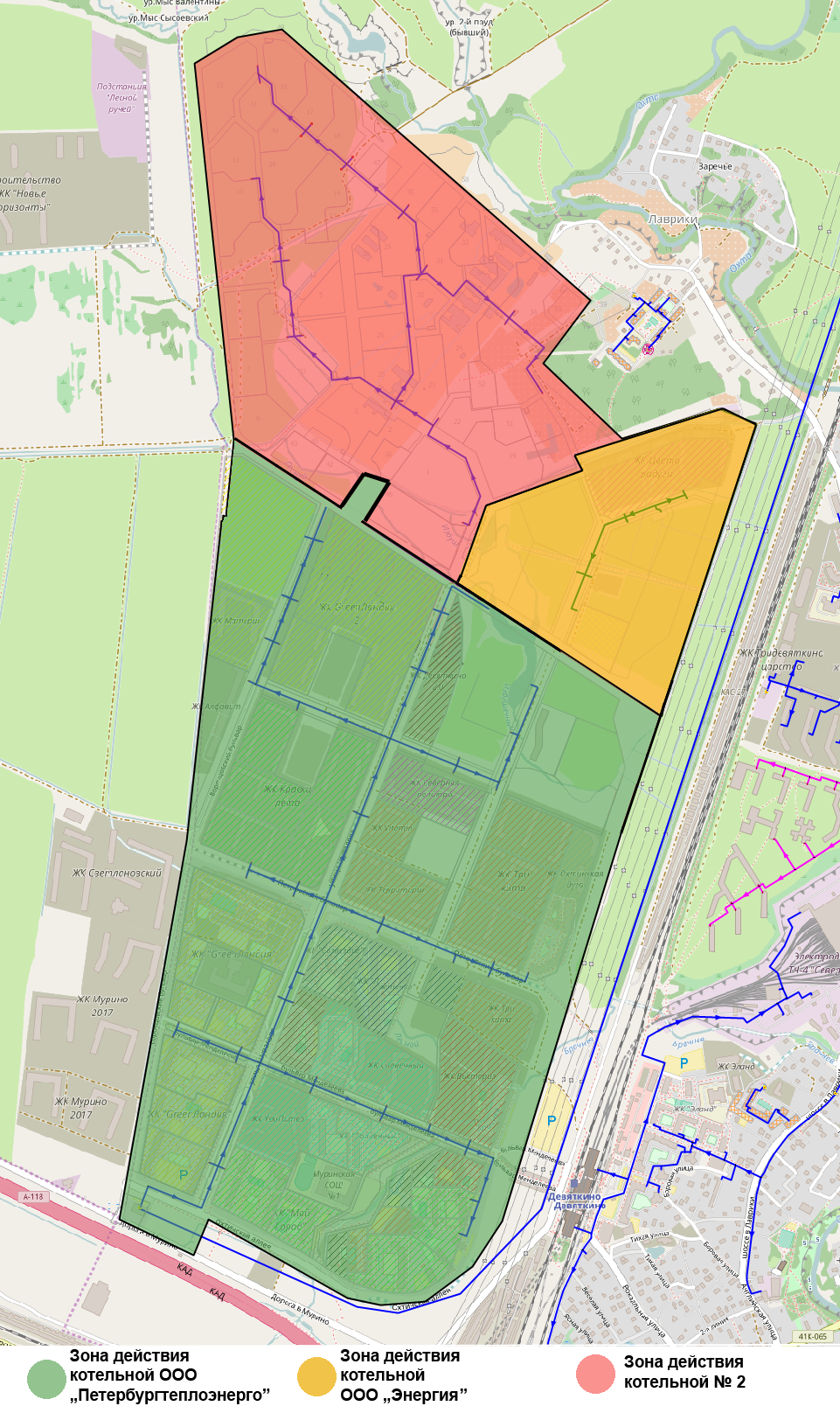 Рисунок 18. Зоны деятельности котельных на территории участка 1 МО «Муринское городское поселение».Раздел 3. Анализ предложений по строительству, реконструкции и модернизации системы теплоснабженияПри разработке вариантов развития схемы теплоснабжения сельского поселения определяющим критерием является надежное, качественное и экономически эффективное энергоснабжение потребителей.К основным мероприятиям модернизации системы теплоснабжения сельского поселения следует отнести:восстановление сетей горячего водоснабжения от БМК Лаврики д.34; строительство Котельной №2 в районе перспективной застройки (участок 1);увеличение мощности котельной ООО «ТК «Мурино» для подключения потребителей в районе перспективной застройки (участок 11);строительство тепловых сетей для обеспечения подключения перспективных потребителей участков 1,3,5,6,8 и 11;реконструкция тепловых сетей с увеличением диаметра трубопроводов для обеспечения перспективных приростов тепловой нагрузки.Реализацию данных мероприятий предусматривается выполнить в срок с 2017 по 2032 год.Раздел 4. Анализ предложений по строительству новых источников тепловой энергииСогласно выбранному варианту развития, строительство новых источников теплоснабжения планируется только на территории участка 1. Мощность новых источников будет составлять 174,13 Гкал/ч.Раздел 5. Оценка финансовых потребностей для мероприятия по строительству и реконструкции источников тепловой мощности и тепловых сетейВ настоящем разделе выполнено сравнение финансовых потребностей для вариантов развития системы теплоснабжения территории на участке №1, которые были предложены в п.5.2.В таблице 63 приведены финансовые потребности для вариантов развития системы теплоснабжения территории на участке №1.Как видно из таблицы, затраты при реализации варианта со строительство котельной на территории участка №1 (вариант №2) ниже, что непосредственно сказывается и на стоимости подключения к системе централизованного теплоснабжения в указанном районе.Таблица 63. Финансовые потребности для реализации мероприятий по организации теплоснабжения на территории участка №1Суммарные затраты на проведение мероприятий по строительству и реконструкции источников тепловой мощности и тепловых сетей сельского поселения, согласно выбранного варианта развития, составляют 3 436,54 млн. руб. Подробно оценка финансовых потребностей рассмотрена в Книге 11.Книга 6. Перспективные балансы производительности водоподготовительных установок и максимального потребления теплоносителя теплопотребляющими установками потребителей, в том числе в аварийных режимахРаздел 1. Расчет перспективных балансов производительности ВПУ и максимального потребления теплоносителя теплопотребляющими установками потребителей, в том числе в аварийных режимахУтвержденные балансы производительности водоподготовительных установок теплоносителя для тепловых сетей и максимального потребления теплоносителя в аварийных режимах систем теплоснабжения от котельных отсутствуют.Расчет перспективных балансов производительности водоподготовительных установок выполняется в соответствии с СО 153-34.20.523(3)-2003 «Методические указания по составлению энергетической характеристики для систем транспорта тепловой энергии по показателю “тепловые потери”» (утв. Приказом Минэнерго России от 30 июня 2003 года № 278) и «Инструкцией по организации в Минэнерго России работы по расчету и обоснованию нормативов технологических потерь при передаче тепловой энергии» (утв. Приказом Минэнерго России от 30 декабря 2008 года № 325).Согласно СП 124.13330.2012 «Тепловые сети», среднегодовая утечка теплоносителя (м³/ч) из водяных тепловых сетей должна быть не более 0,25% среднегодового объема воды в тепловой сети и присоединенных системах теплоснабжения независимо от схемы присоединения (за исключением систем горячего водоснабжения, присоединенных через водоподогреватели). Для открытых и закрытых систем теплоснабжения должна предусматриваться дополнительно аварийная подпитка химически не обработанной и не деаэрированной водой, расход которой принимается в количестве 2% среднегодового объема воды в тепловой сети и присоединенных системах теплоснабжения независимо от схемы присоединения (за исключением систем горячего водоснабжения, присоединенных через водоподогреватели), если другое не предусмотрено проектными (эксплуатационными) решениями. Для открытых систем теплоснабжения аварийная подпитка должна обеспечиваться только из систем хозяйственно-питьевого водоснабжения.Поскольку аварийная подпитка осуществляется химически не обработанной и не деаэрированной водой, в расчетную производительность водоподготовительных установок она не входит.Таблица 64. Перспективные балансы производительности водоподготовительных установок и максимального потребления теплоносителя теплопотребляющими установками потребителей, в том числе в аварийных режимах* Водоподготовки на котельной нет – подпитка производится сетевой водой, полученной от АО «Теплосеть Санкт-Петербурга»Книга 7. Предложения по строительству, реконструкции и техническому перевооружению источников тепловой энергииРаздел 1. Определение условий организации централизованного теплоснабжения, индивидуального теплоснабжения, а также поквартирного отопленияОпределение условий организации централизованного теплоснабжения, индивидуального теплоснабжения, а также поквартирного отопления производится в соответствии с п.108-110 раздела VI. Методических рекомендаций по разработке схем теплоснабжения. Предложения по реконструкции существующих котельных осуществляются с использованием расчетов радиуса эффективного теплоснабжения:- на первом этапе рассчитывается перспективный (с учетом приростов тепловой нагрузки) радиус эффективного теплоснабжения изолированных зон действия, образованных на базе существующих источников тепловой энергии (котельных);- если рассчитанный радиус эффективного теплоснабжения больше существующей зоны действия котельной, то возможно увеличение тепловой мощности котельной и расширение зоны ее действия с выводом из эксплуатации котельных, расположенных в радиусе эффективного теплоснабжения;- если рассчитанный перспективный радиус эффективного теплоснабжения изолированных зон действия существующих котельных меньше, чем существующий радиус теплоснабжения, то расширение зоны действия котельной нецелесообразно;- в первом случае осуществляется реконструкция котельной с увеличением ее мощности;- во втором случае осуществляется реконструкция котельной без увеличения (возможно со снижением, в зависимости от перспективных балансов установленной тепловой мощности и тепловой нагрузки) тепловой мощности.Предложения по организации индивидуального, в том числе поквартирного теплоснабжения в блокированных жилых зданиях, осуществляются только в зонах застройки поселения малоэтажными жилыми зданиями и плотностью тепловой нагрузки меньше 0,01 Гкал/га.Застройка территории, предполагаемая к подключению к системе централизованного теплоснабжения представлена в п.2.2. и 2.5.Теплоснабжение индивидуальных жилых домов с приусадебными земельными участками и коттеджной застройки предполагается осуществить децентрализовано - от индивидуальных источников тепла, теплогенераторов, использующих в качестве топлива природный газ.Раздел 2. Обоснование предлагаемых для строительства источников тепловой энергии с комбинированной выработкой тепловой и электрической энергии для обеспечения перспективных тепловых нагрузокСтроительство новых источников с комбинированной выработкой тепловой и электрической энергии разрабатываемой схемой теплоснабжения не предусматривается.Раздел 3. Обоснование предлагаемых для реконструкции действующих источников тепловой энергии с комбинированной выработкой тепловой и электрической энергии для обеспечения перспективных приростов тепловых нагрузокДля обеспечения перспективных приростов тепловых нагрузок на участках 3, 5, 6 требуются ряд мероприятий по реконструкции Северной ТЭЦ-21 ПАО «ТГК-1» с целью снятия существующих ограничений:мероприятия по подключения новых абонентов к Ново-Девяткинской тепломагистрали: модернизация котельной низкого давления; установка бойлерной группы; обвязка трубопроводов сетевой воды, установка насосов. Раздел 4. Обоснование предлагаемых для реконструкции действующих котельных для обеспечения перспективных приростов тепловых нагрузокДля обеспечения перспективных приростов тепловых нагрузок на участке 11 требуется модернизация тепломеханического оборудования котельной ООО «ТК «Мурино», с целью увеличения тепловой мощности до 47,756 Гкал/ч.Для обеспечения перспективных тепловых нагрузок на участке 1 ООО «Петербургтеплоэнерго» планирует в 2019-2022 гг. провести Техническое перевооружение котельной в части установки дополнительного насоса тепловой сети.Раздел 5. Обоснование предлагаемых для реконструкции котельных для выработки электроэнергии в комбинированном цикле на базе существующих и перспективных тепловых нагрузокРеконструкции котельных для выработки электроэнергии в комбинированном цикле на базе существующих и перспективных тепловых нагрузок не планируется.Раздел 6. Обоснование предлагаемых для реконструкции котельных с увеличением зоны их действия путем включения в нее зон действия существующих источников тепловой энергииРеконструкция котельных с увеличением зоны их действия не предполагается.Раздел 7. Обоснование предлагаемых для перевода в пиковый режим работы котельных по отношению к источникам тепловой энергии с комбинированной выработкой тепловой и электрической энергииНа территории Муринского сельского поселения в режиме совместной работы эксплуатируются Северная ТЭЦ-21 ПАО «ТГК-1» и котельная ООО «Петербургтеплоэнерго» - данные источники работают на общую зону теплоснабжения, при этом Северная ТЭЦ-21 ПАО «ТГК-1» обеспечивает базовую тепловую нагрузку, котельная ООО «Петербургтеплоэнерго» – пиковую.Для выдачи тепловой мощности от Северной ТЭЦ-21 ПАО «ТГК-1» на котельной ООО «Петербургтеплоэнерго» организована теплообменная станция. Теплоносители ТЭЦ и котельной разделены.В рамках актуализации схемы теплоснабжения перевод других котельных в пиковый режим работы не предусмотрен.Раздел 8. Обоснование предложений по расширению зон действия действующих источников тепловой энергии с комбинированной выработкой тепловой и электрической энергииРасширение зон действия действующих источников тепловой энергии с комбинированной выработкой тепловой и электрической энергией планируется только за счет подключения новых потребителей.Раздел 9. Обоснование предлагаемых для вывода в резерв и (или) вывода из эксплуатации котельных при передаче тепловых нагрузок на другие источники тепловой энергииВывод в резерв котельных резерв и вывод из эксплуатации котельных при передаче тепловых нагрузок на другие источники тепловой энергии не планируется.Раздел 10. Обоснование организации индивидуального теплоснабжения в зонах застройки поселения малоэтажными жилыми зданиямиЦентрализованным теплоснабжением на расчетный период, предусматривается обеспечить сохраняемую и перспективную многоквартирную застройку.Теплоснабжение индивидуальных жилых домов с приусадебными земельными участками и коттеджной застройки предполагается осуществить децентрализовано - от индивидуальных источников тепла, теплогенераторов, использующих в качестве топлива природный газ.Подключение таких потребителей к централизованному теплоснабжению неоправданно в виду значительных капитальных затрат на строительство тепловых сетей. Плотность индивидуальной и малоэтажной застройки мала, что приводит к необходимости строительства тепловых сетей малых диаметров, но большой протяженности. В настоящее время на рынке представлено значительное количество источников индивидуального теплоснабжения, работающих на различных видах топлива.Раздел 11. Обоснование организации теплоснабжения в производственных зонах на территории сельского поселенияТеплоснабжение промышленных предприятий в настоящее время осуществляется от собственных теплоисточников и в перспективе эту схему предлагается оставить без изменений.Раздел 12. Обоснование перспективных балансов тепловой мощности источников тепловой энергии и теплоносителя и присоединенной тепловой нагрузки в каждой из систем теплоснабжения сельского поселенияЗначения перспективной тепловой мощности источников теплоснабжения представлены в таблице 61 в п.4.2. Раздел 13. Расчет радиусов эффективного теплоснабжения (зоны действия источников тепловой энергии) в каждой из систем теплоснабжения, позволяющий определить условия, при которых подключение теплопотребляющих установок к системе теплоснабжения нецелесообразно вследствие увеличения совокупных расходов в указанной системеСогласно п. . 2 Федерального закона от 27.07.2010 г. №190-ФЗ "О теплоснабжении":"Радиус эффективного теплоснабжения - максимальное расстояние от теплопотребляющей установки до ближайшего источника тепловой энергии в системе теплоснабжения, при превышении которого подключение теплопотребляющей установки к данной системе теплоснабжения нецелесообразно по причине увеличения совокупных расходов в системе теплоснабжения".Основными критериями оценки целесообразности подключения новых потребителей в зоне действия системы централизованного теплоснабжения являются:затраты на строительство новых участков тепловой сети и реконструкция существующих участков;пропускная способность существующих магистральных тепловых сетей;затраты на перекачку теплоносителя в тепловых сетях;потери тепловой энергии в тепловых сетях при ее передаче;надежность системы теплоснабжения.Комплексная оценка вышеперечисленных факторов, определяет величину эффективного радиуса теплоснабжения.В настоящее время, методика определения радиуса эффективного теплоснабжения не утверждена федеральными органами исполнительной власти в сфере теплоснабжения.В технической литературе приводится методика расчета двух критериев: "радиус оптимального теплоснабжения", "предельный радиус действия тепловой сети".Для расчета радиуса теплоснабжения использованы характеристики объектов теплоснабжения, а также информация о технико-экономических показателях теплоснабжающих и теплосетевых организаций.Оптимальный радиус теплоснабжения определяем из условия минимума выражения для «удельных стоимостей сооружения тепловых сетей и источника»:S=A+Z→min (руб./Гкал/ч),где A – удельная стоимость сооружения тепловой сети, руб./Гкал/ч;Z – удельная стоимость сооружения котельной, руб./Гкал/чРекомендуется использовать следующие аналитические выражения для связи себестоимости производства и транспорта теплоты с радиусом теплоснабжения (не средним, а максимальным радиусом):A=1050 R0,48·B0,26 ·s/(П0,62 H0,19  Δτ0,38), руб./Гкал/чZ=a/3+30·106·φ/(R2 П), руб./Гкал/ч,где R – радиус действия тепловой сети (длина главной тепловой магистрали самого протяженного вывода от источника), км;B – среднее число абонентов на 1 км2;s – удельная стоимость материальной характеристики тепловой сети, руб./м2;П – теплоплотность района, Гкал/ч*км2;H – потеря напора на трение при транспорте теплоносителя по главной тепловой магистрали, м вод. ст.; Δτ – расчетный перепад температур теплоносителя в тепловой сети, ОC;a – постоянная часть удельной начальной стоимости котельной, руб./МВт;φ – поправочный коэффициент, зависящий от постоянной части расходов на сооружение котельной.Принимая во внимание формулы, представленные выше и осуществляя элементарное дифференцирование по R с нахождением его оптимального значения при равенстве нулю его первой производной, получаем аналитическое выражение для оптимального радиуса теплоснабжения в следующем виде, км:Rопт=(140/s0,4)·φ0,4·(1/B0,1)·(Δτ/П)0,15Значение предельного радиуса действия тепловых сетей определяется из соотношения, км:Rпред=[(p–C)/1,2K]2,5где Rпред – предельный радиус действия тепловой сети, км;p – разница себестоимости тепла, выработанного на котельной и в индивидуальных котельных абонентов, руб./Гкал;C – переменная часть удельных эксплуатационных расходов на транспорт тепла, руб./Гкал;K – постоянная часть удельных эксплуатационных расходов на транспорт тепла при радиусе действия тепловой сети, равном , руб./Гкал*км. При этом переменная часть удельных эксплуатационных расходов на транспорт тепла, руб./Гкал: C=800*Э/∆τ+0,35*B0,5/П,где Э – стоимость электроэнергии для перекачки теплоносителя по главной тепловой магистрали, руб./кВт*ч.Постоянная часть удельных эксплуатационных расходов при радиусе действия сети, равном , руб./Гкал*км:K=[525B0,26/(П0,62*∆τ0,38)]×[s*a/n1+0,6ξ/103]+12/П,где a – доля годовых отчислений от стоимости сооружения тепловой сети на амортизацию, текущий и капитальный ремонты;n1 – число часов использования максимума тепловой нагрузки, ч/год;ξ – себестоимость тепла, руб./Гкал.Зональные характеристики объекта теплоснабжения от источника тепловой энергии, а также результаты расчета радиуса оптимального и предельного теплоснабжения представлены в таблице 65.Таблица 65. Результаты расчета радиусов оптимального и предельного теплоснабжения для источников централизованного теплоснабженияКнига 8. Предложения по строительству и реконструкции тепловых сетейРаздел 1. Реконструкция и строительство тепловых сетей, обеспечивающих перераспределение тепловой нагрузки из зон с дефицитом тепловой мощности в зоны с избытком тепловой мощности (использование существующих резервов)Реконструкции и строительства тепловых сетей, обеспечивающих перераспределение тепловой нагрузки из зон с дефицитом тепловой мощности в зоны с избытком тепловой мощности (использование существующих резервов) не планируется.Раздел 2. Строительство тепловых сетей для обеспечения перспективных приростов тепловой нагрузки под жилищную, комплексную или производственную застройку во вновь осваиваемых районах поселенияВ связи с подключением объектов жилого и социального строительства на территории участков 1, 3, 5, 6, 8 и 11 необходимо будет выполнить строительство тепловых сетей отопления и ГВС.В таблице 66 представлены мероприятия из «Инвестиционной программы АО «Теплосеть Санкт-Петербурга» на период 2019-2023 гг. на территории Ленинградской области (МО «Муринское городское поселение»)», выполнение которых позволит обеспечить техническую возможность подключения новых потребителей. Общая стоимость инвестиций АО «Теплосеть Санкт-Петербурга» в строительство новых тепловых сетей на период 2019-2023 гг. составляет 802 859 тыс. руб. с НДС. Таблица 66. Величина инвестиций для обеспечения технической возможности подключения новых потребителейДля обеспечения теплоснабжения перспективных потребителей от новой котельной №2 и от котельной ООО «ТК «Мурино» необходимо будет выполнить строительство тепловых сетей общей протяженностью 2,962 и  соответственно (двухтрубная система). Источником финансирования будет являться плата за подключение к централизованной системе теплоснабжения. Для обеспечения теплоснабжения перспективных потребителей от строящейся котельной ООО «Энергия» будет выполнено строительство 0,551 км тепловых сетей (двухтрубная система).Раздел 3. Строительство тепловых сетей, обеспечивающих условия, при наличии которых существует возможность поставок тепловой энергии потребителям от различных источников тепловой энергии при сохранении надежности теплоснабженияСтроительство тепловых сетей, обеспечивающих условия, при наличии которых существует возможность поставок тепловой энергии потребителям от различных источников тепловой энергии при сохранении надежности теплоснабжения, не требуется.Раздел 4. Строительство или реконструкция тепловых сетей для повышения эффективности функционирования системы теплоснабжения, в том числе за счет перевода котельных в пиковый режим работы или ликвидации котельныхДля повышения эффективности функционирования системы теплоснабжения планируется выполнить восстановление сетей ГВС в д.Лаврики общей протяженностью  (прокладка 4-х трубной системы теплоснабжения).Для повышения эффективности функционирования системы теплоснабжения ООО «Петербургтеплоэнерго» планирует в 2019-2022 году провести мероприятия по Строительство выпусков со дна камер в ливневую канализацию.Раздел 5. Строительство тепловых сетей для обеспечения нормативной надежности теплоснабженияПланомерная замена изношенных и аварийных участков тепловых сетей от котельных позволит с высоким коэффициентом надежности обеспечивать потребителей тепловой энергией.Для обеспечения нормативной надежности теплоснабжения потребителей ТЭЦ–21 предлагается:- выполнить реконструкцию (замену) подающего теплопровода диаметром  участка распределительной сети «Оборонная 2» на вводе от ТК-8 (вправо) до пдв. ул. Оборонная 2, 4, находящегося в зоне эксплуатационной ответственности АО "Теплосеть Санкт-Петербурга".Обеспечение поставок тепловой энергии потребителям при отказах участков тепловых сетей осуществляется по существующим магистральным и распределительным сетям. Строительство новых тепловых сетей не предусматривается.Раздел 6. Реконструкция тепловых сетей с увеличением диаметра трубопроводов для обеспечения перспективных приростов тепловой нагрузкиВ таблице 63 представлены мероприятия из «Инвестиционной программы АО «Теплосеть Санкт-Петербурга» на период 2019-2023 гг. на территории Ленинградской области (МО «Муринское городское поселение»)», выполнение которых обеспечить увеличение пропускной способности существующих тепловых сетей, в целях подключения новых потребителей. Общая величина инвестиций АО «Теплосеть Санкт-Петербурга» в реконструкцию тепловых сетей с увеличением диаметра составляет 94 214 тыс. руб. с НДС. Раздел 7. Реконструкция тепловых сетей, подлежащих замене в связи с исчерпанием эксплуатационного ресурсаПланомерная замена ветхих участков тепловых сетей позволит на высоком уровне сохранить показатели надежности теплоснабжения потребителей.Перечень участков тепловых сетей АО «Теплосеть Санкт-Петербурга», подлежащих замене в связи с исчерпанием эксплуатационного ресурса, представлен в таблице 67.Таблица 67. Перечень участков трубопроводов тепловых сетей АО "Теплосеть Санкт-Петербурга", выработавших эксплуатационный ресурсРаздел 8. Предложения по реконструкции тепловых сетей в целях обеспечения гидравлических режимов, обеспечивающих качество горячей воды в открытых системах теплоснабжения (горячего водоснабжения)В соответствии с требованиями Федеральных Законов № 190-ФЗ и № 417-ФЗ к 01.01.2022 г. все потребители МО «Муринское городское поселение» с открытой схемой подлежат переводу на закрытую схему ГВС. Предложения по переводу ГВС с открытой на закрытую схему приведены в главе 9.Раздел 9. Строительство и реконструкция насосных станцийДля повышения качества и надежности теплоснабжения потребителей тепловой энергией строительства и реконструкции насосных станций не требуется.Книга 9. Приложения по переводу открытых систем теплоснабжения (горячего водоснабжения) на закрытые системы горячего водоснабженияВ соответствии с требованиями Федеральных Законов № 190-ФЗ и № 417-ФЗ подлежат переводу к 01.01.2022 г. на закрытую схему горячего водоснабжения, осуществляемого путем отбора теплоносителя, потребители, подключенные к тепловым сетям АО «Теплосеть Санкт-Петербурга» от Северной ТЭЦ-21 ПАО «ТГК-1». Для организации закрытой схемы ГВС необходимо: - установить на вводах 17 зданий индивидуальные автоматизированные тепловые пункты (ИТП) с теплообменниками ГВС; - обеспечить создаваемые ИТП холодным водоснабжением и электроснабжением по 1-й категории надежности; - во всех зданиях, оборудованных централизованным горячим водоснабжением, выполнить замену стальных труб внутренних систем ГВС на полимерные; - реконструировать систему водоподготовки на Северной ТЭЦ-21 ПАО «ТГК-1»В рамках настоящей актуализации Схемы теплоснабжения выполнена оценка затрат на мероприятия по ИТП. При этом, для определения объемов инвестиций в реализацию перевода на закрытую схему ГВС потребителей, подключенных непосредственно к тепловым сетям, выполнено следующее: 1. Выделены потребители, подключенные по открытой схеме непосредственно к тепловым сетям, а также количество индивидуальных тепловых пунктов в каждом здании. 2. Определены тепловые нагрузки на отопление, вентиляцию и горячее водоснабжение, тип и типоразмер ИТП. 3. По суммарной тепловой нагрузке определены финансовые потребности на установку автоматизированных тепловых пунктов с теплообменным оборудованием ГВС. Перечень индивидуальных тепловых пунктов, подлежащих переводу на закрытую схему ГВС и потребности в инвестициях представлены в таблице 68. Суммарные финансовые потребности для поселения составляют 62,9 млн. рублей в ценах 2018 г.Таблица 68. Необходимые финансовые затраты на перевод потребителей МО «Муринское городское поселение» на закрытую схему ГВСОценка финансовых потребностей мероприятий по переходу на закрытую схему горячего водоснабжения составляет в прогнозных ценах с учетом НДС 76,7 млн руб. (см. таблица 69). Переход на закрытую схему будет осуществлен за счет бюджетных средств.Таблица 69. Оценка финансовых потребностей мероприятий на закрытую схему горячего водоснабженияКнига 10. Перспективные топливные балансыРаздел 1. Расчеты по каждому источнику тепловой энергии перспективных максимальных часовых и годовых расходов основного вида топлива для зимнего, летнего и переходного периодов, необходимого для обеспечения нормативного функционирования источников тепловой энергии на территории поселения, сельского поселенияРасчет по источникам тепловой энергии перспективных топливных балансов представлен в таблице 70.Таблица 70. Максимальные часовые и годовые расходы основного вида топлива для зимнего, летнего и переходного периодов для котельных муниципального образованияРаздел 2. Расчеты по каждому источнику тепловой энергии нормативных запасов аварийных видов топливаНормативные запасы топлива для котельных формируются в соответствии с Приказом Министерства энергетики Российской Федерации от 10 августа 2012 года № 377. В таблице 71 приведены результаты расчетов запасов резервного топлива по источникам Муринского сельского поселения в натуральном выражении с 2017 по 2032 год.Таблица 71. Результаты расчетов запасов топлива (ННЗТ)Книга 11. Надежность теплоснабжения;Раздел 1. Перспективные показатели надежности, определяемые числом нарушений в подаче тепловой энергии Развитие системы централизованного теплоснабжения в соответствии с настоящей программой позволит повысить надежность централизованного теплоснабжения муниципального образования городское поселение и достигнуть верхний предел значения общего коэффициента надежности.Таблица 72. Перспективные показатели надежности системы теплоснабженияРаздел 2. Перспективные показатели, определяемые приведенной продолжительностью прекращений подачи тепловой энергии Значительных нарушений в подаче тепловой энергии в системах теплоснабжения сельского поселения не зафиксировано. Перспективные показатели представлены в таблице 72.Раздел 3. Перспективные показатели, определяемые приведенным объемом недоотпуска тепла в результате нарушений в подаче тепловой энергииПерспективные показатели, определяемые приведенным объемом недоотпуска тепла в результате нарушений в подаче тепловой энергии, не изменятся. Перспективные показатели представлены в таблице 72.Раздел 4.  Перспективные показатели, определяемые средневзвешенной величиной отклонений температуры теплоносителя, соответствующих отклонениям параметров теплоносителя в результате нарушений в подаче тепловой энергии Отклонений температуры теплоносителя и нарушения в подаче тепловой энергии не зафиксировано. Перспективные показатели представлены в таблице 71.Раздел 5. Предложения, обеспечивающие надежность систем теплоснабженияПрименение на источниках тепловой энергии рациональных тепловых схем с дублированными связями и новых технологий, обеспечивающих готовность энергетического оборудованияПрименение рациональных тепловых схем, с дублированными связями, обеспечивающих готовность энергетического оборудования источников теплоты, выполняется на этапе их проектирования. При этом топливо-, электро- и водоснабжение источников теплоты, обеспечивающих теплоснабжение потребителей первой категории, предусматривается по двум независимым вводам от разных источников, а также использование запасов резервного топлива. Источники теплоты, обеспечивающие теплоснабжение потребителей второй и третей категории, обеспечиваются электро- и водоснабжением по двум независимым вводам от разных источников и запасами резервного топлива. Кроме того, для теплоснабжения потребителей первой категории устанавливаются местные резервные (аварийные) источники теплоты (стационарные или передвижные). При этом допускается резервирование, обеспечивающее в аварийных ситуациях 100%-ную подачу теплоты от других тепловых сетей. При резервировании теплоснабжения промышленных предприятий, как правило, используются местные резервные (аварийные) источники теплоты.Установка резервного оборудованияВ настоящее время, источники тепловой энергии сельского поселения имеют достаточный резерв тепловой мощности для обеспечения существующих потребителей в расчетном диапазоне температур. Поэтому, установка резервного оборудования на источниках не предусматривается.Организация совместной работы нескольких источников тепловой энергииВ связи с территориальным расположением источников тепловой энергии сельского поселения, организация совместной работы нескольких котельных не представляется возможной.Взаимное резервирование тепловых сетей смежных районов поселенияСтруктурное резервирование разветвленных тупиковых тепловых сетей осуществляется делением последовательно соединенных участков теплопроводов секционирующими задвижками. К полному отказу тупиковой тепловой сети приводят лишь отказы головного участка и головной задвижки теплосети. Отказы других элементов основного ствола и головных элементов основных ответвлений теплосети приводят к существенным нарушениям ее работы, но при этом остальная часть потребителей получает тепло в необходимых количествах. Отказы на участках небольших ответвлений приводят только к незначительным нарушениям теплоснабжения, и отражается на обеспечении теплом небольшого количества потребителей. Возможность подачи тепла не отключенным потребителям в аварийных ситуациях обеспечивается использованием секционирующих задвижек. Задвижки устанавливаются по ходу теплоносителя в начале участка после ответвления к потребителю. Такое расположение позволяет подавать теплоноситель потребителю по этому ответвлению при отказе последующего участка теплопровода. В связи с территориальным расположением источников, взаимное резервирование тепловых сетей смежных районов не представляется возможным.Устройство резервных насосных станцийУстановка резервных насосных станций не требуется.Установка баков-аккумуляторовПовышению надежности функционирования систем теплоснабжения в определенной мере способствует применение теплогидоракумулирующих установок, наличие которых позволяет оптимизировать тепловые и гидравлические режимы тепловых сетей, а также использовать аккумулирующие свойства отапливаемых зданий. Теплоинерционные свойства зданий учитываются МДС 41-6.2000 «Организационно-методические рекомендации по подготовке к проведению отопительного периода и повышению надежности систем коммунального теплоснабжения в городах и населенных пунктах РФ» при определении расчетных расходов на горячее водоснабжение при проектировании систем теплоснабжения из условий темпов остывания зданий при авариях. Размещение баков-аккумуляторов горячей воды возможно, как на источнике теплоты, так и в районах теплопотребления. При этом на источнике теплоты предусматриваются баки-аккумуляторы вместимостью не менее 25 % общей расчетной вместимости системы. Внутренняя поверхность баков защищается от коррозии, а вода в них - от аэрации, при этом предусматривается непрерывное обновление воды в баках. Для открытых систем теплоснабжения, а также при отдельных тепловых сетях на горячее водоснабжение предусматриваются баки-аккумуляторы химически обработанной и деаэрированной подпиточной воды расчетной вместимостью, равной десятикратной величине среднечасового расхода воды на горячее водоснабжение. В закрытых системах теплоснабжения на источниках теплоты мощностью 100 МВт и более предусматривается установка баков запаса химически обработанной и деаэрированной подпиточной воды вместимостью 3 % объема воды в системе теплоснабжения, при этом обеспечивается обновление воды в баках. Число баков независимо от системы теплоснабжения принимается не менее двух по 50 % рабочего объема. В системах центрального теплоснабжения (СЦТ) с теплопроводами любой протяженности от источника теплоты до районов теплопотребления допускается использование теплопроводов в качестве аккумулирующих емкостей. Таким образом, структура систем теплоснабжения должна соответствовать их масштабности и сложности. Если надежность небольших систем обеспечивается при радиальных схемах тепловых сетей, не имеющих резервирования и узлов управления, то тепловые сети крупных систем теплоснабжения должны быть резервированными, а в местах сопряжения резервируемой и нерезервируемой частей тепловых сетей должны иметь автоматизированные узлы управления. Это позволяет преодолеть противоречие между "ненадежной" структурой тепловых сетей и требованиями к их надежности и обеспечить управляемость системы в нормальных, аварийных и послеаварийных режимах, а также подачу потребителям необходимых количеств тепловой энергии во время аварийных ситуаций.Книга 12. Инвестиции в строительство, реконструкцию и техническое перевооружениеРаздел 1. Предложения по величине необходимых инвестиций в строительство, реконструкцию и техническое перевооружение источников тепловой энергии на каждом этапеМероприятия по строительству, реконструкции и модернизации системы теплоснабжения сформированы с учётом предложений по решению существующих проблем и особенностей эксплуатации системы теплоснабжения.Коэффициент надежности и безотказной работы системы теплоснабжения, при условии разработки и реализации инвестиционных программ по модернизации оборудования источников, на рассматриваемую перспективу, увеличится.Общий объем инвестиций в мероприятия по источникам тепловой энергии в муниципальном образовании составит 1 032,314 млн. рублей.Мероприятия модернизации системы теплоснабжения с величинами необходимых инвестиций представлены в таблицах 73-76.Таблица 73. Затраты на строительство новых источников тепловой энергииДля обеспечения перспективных приростов тепловых нагрузок на участке 11 требуется модернизация тепломеханического оборудования котельной ООО «ТК «Мурино», с целью увеличения тепловой мощности до 47,756 Гкал/ч.Таблица 74. Затраты на модернизацию котельной ООО «ТК «Мурино»Для обеспечения перспективных приростов тепловых нагрузок на участках 3, 5, 6 требуются ряд мероприятий по реконструкции Северной ТЭЦ-21 ПАО «ТГК-1» с целью снятия существующих ограничений:мероприятия по подключения новых абонентов к Ново-Девяткинской тепломагистрали: модернизация котельной низкого давления; установка бойлерной группы; обвязка трубопроводов сетевой воды, установка насосов. Таблица 75. Затраты на реконструкцию Северной ТЭЦ-21 ПАО «ТГК-1» для подключения новых потребителейДля обеспечения перспективных приростов тепловых нагрузок на участке 1 ООО «Петербургтеплоэнерго» планирует установку дополнительного насоса тепловой сети. Таблица 76. Затраты на техническое перевооружение котельной ООО «Петербургтеплоэнерго»Раздел 2. Предложения по величине необходимых инвестиций в строительство, реконструкцию и техническое перевооружение тепловых сетей, насосных станций и тепловых пунктов на каждом этапеПрименяемые морально устаревшие технологии и оборудование не позволяют обеспечить требуемое качество поставляемых населению услуг теплоснабжения.Использование устаревших материалов, конструкций и трубопроводов в жилищном фонде приводит к повышенным потерям тепловой энергии, снижению температурного режима в жилых помещениях, повышению объемов водопотребления, снижению качества коммунальных услуг.Оценка объема капитальных вложений, необходимых для реализации мероприятий по перекладке тепловых сетей в поселении, выполнена с использованием укрупненных нормативов цены строительства НЦС 81-02-13-2014 «Наружные тепловые сети», утвержденных приказом Министерства строительства и жилищно-коммунального хозяйства РФ № 506/пр от 28.08.2014 года.Укрупненные нормативы представляют собой объем денежных средств, необходимый и достаточный для строительства  наружных тепловых сетей.В показателях стоимости учтена вся номенклатура затрат, которые предусматриваются действующими нормативными документами в сфере ценообразования для выполнения основных, вспомогательных и сопутствующих этапов работ для строительства тепловых сетей в нормальных (стандартных) условиях, не осложненных внешними факторами.Нормативы разработаны на основе ресурсно-технологических моделей, в основу которых положена проектно-сметная документация по объектам-представителям. Проектно-сметная документация объектов-представителей имеет положительное заключение государственной экспертизы и разработана в соответствии с действующими нормами проектирования.Приведенные показатели предусматривают стоимость строительных материалов, затраты на оплату труда рабочих и эксплуатацию строительных машин и механизмов, накладные расходы и сметную прибыль, а также затраты на строительство временных титульных зданий и сооружений и дополнительные затраты на производство работ в зимнее время, затраты, связанные с получением заказчиком и проектной организацией исходных данных, технических условий на проектирование и проведение необходимых согласований по проектным решениям, расходы на страхование строительных рисков, затраты на проектно-изыскательские работы и экспертизу проекта, содержание службы заказчика строительства и строительный контроль, резерв средств на непредвиденные расходы.Стоимость материалов учитывает все расходы (отпускные цены, наценки снабженческо-сбытовых организаций расходы на тару, упаковку и реквизит, транспортные, погрузочно-разгрузочные работы и заготовительно-складские расходы), связанные с доставкой материалов, изделий, конструкций от баз (складов) организаций-подрядчиков или организаций-поставщиков до приобъектного склада строительства.Оплата труда рабочих-строителей и рабочих, управляющих строительными машинами, включает в себя все виды выплат и вознаграждений, входящих в фонд оплаты труда.Также учитывалась разница стоимости прокладки стальных трубопроводов и трубопроводов из композитных материалов по данным компании-производителя.Расчет капитальных вложений в мероприятия по перекладке и строительству участков трубопроводов тепловых сетей приведен в таблице 77.Таблица 77. Расчет капитальных вложений в строительство и реконструкцию тепловых сетейОбщий объем инвестиций в мероприятия по реконструкции и строительство тепловых сетей в муниципальном образовании составит 1 857,05 млн. рублей. Оценка финансовых потребностей в строительство, реконструкцию и техническое перевооружение тепловых сетей на период до 2034 года с учетом индексов-дефляторов составляет 1 976,79млн. руб. (таблица 78).Таблица 78. Оценка финансовых потребностей в строительство, реконструкцию и техническое перевооружение тепловых сетей на период до 2034 г.Таким образом, суммарные затраты на модернизацию системы теплоснабжения муниципального образования, с учетом индекса роста цен, составят 3 009,104 млн. руб.Раздел 3. Предложения по источникам инвестиций, обеспечивающих финансовые потребности Источники финансирования мероприятий по повышению качества и надежности теплоснабжения и подключения строящихся объектов предложены из расчета отсутствия негативных ценовых последствий для потребителей.Финансирование мероприятий по строительству, реконструкции и техническому перевооружению источников тепловой энергии и тепловых сетей предполагается из четырех основных групп источников: собственных средств теплоснабжающих организаций, амортизации, учетной в тарифах, платы за подключение и бюджетных средств.Мероприятия по строительству, реконструкции и модернизации тепловых сетей предполагаются за счет платы за подключение и собственных средств теплоснабжающих организаций (Таблица 68).Мероприятия по строительству, реконструкции и модернизации котельных (источников теплоснабжения) планируются за счет тарифов, устанавливаемых в соответствии с Постановлением Правительства РФ от 22.10.2012 N 1075 "О ценообразовании в сфере теплоснабжения", в рамках реализации инвестиционных программ либо платы за подключение, а также за счет собственных средств теплоснабжающих организаций.Финансирование расходов на строительство котельной и тепловых сетей ООО «Энергия» предполагается за счет собственных средств данной теплоснабжающей организации, что является оптимальным для потребителей тепловой энергии.  В качестве источника финансирования мероприятий по строительству, реконструкции и модернизации котельных и тепловых сетей также могут выступать средства, поступающие в составе соответствующих тарифов, утвержденных в целях реализации утвержденных инвестиционных программ теплоснабжающих организаций. Использование собственных средств теплоснабжающими организациями не исключает возможного использования государственной поддержки развития системы теплоснабжения в Российской Федерации в виде бюджетных субсидий, субвенций и других форм государственной поддержки в порядке, установленном бюджетным законодательством.Планируемые к строительству потребители, могут быть подключены к централизованному теплоснабжению, за счет платы за подключение. По взаимной договоренности между теплоснабжающей организацией и застройщиком, застройщик может самостоятельно понести расходы на строительство тепловых сетей от магистрали до своего объекта. Указанные в настоящей Схеме теплоснабжения предложения по источникам финансирования мероприятий по строительству, реконструкции, модернизации источников теплоснабжения и тепловых сетей могут быть изменены заинтересованными лицами при условии недопущения негативных ценовых последствий для потребителей.Раздел 4. Расчеты ценовых последствий для потребителей при реализации программ строительства, реконструкции и технического перевооружения систем теплоснабженияИсточниками финансирования мероприятий по реализации программ строительства, реконструкции и технического перевооружения систем теплоснабжения, являются плата за подключение потребителей, амортизация, учтённая в тарифе, а также собственные средства теплоснабжающих организаций.  Данные источники финансирования не оказывают влияния на размер тарифа на тепловую энергию для потребителей, что означает отсутствие тарифных  последствий  для потребителей.Книга 13. Индикаторы развития систем теплоснабжения сельского поселения.Информация об индикаторах развития системы теплоснабжения представлена в таблице 79:Таблица 79. Индикаторы развития системы теплоснабжения*Котельная ООО «Энергия» находится в стадии пуско-наладкиКнига 14. Ценовые (тарифные) последствия.Раздел 1. Тарифно-балансовые расчетные модели теплоснабжения потребителей по каждой системе теплоснабжения.Исходные данные для расчета тарифно-балансовых моделей теплоснабжающими организациями не предоставлены. Расчет тарифно-балансовых моделей не производился.Раздел 2. Тарифно-балансовые расчетные модели теплоснабжения потребителей по каждой единой теплоснабжающей организации.Исходные данные для расчета тарифно-балансовых моделей теплоснабжающими организациями не предоставлены. Расчет тарифно-балансовых моделей не производился.Раздел 3. Результаты оценки ценовых (тарифных) последствий реализации проектов схемы теплоснабжения на основании разработанных тарифно-балансовых моделей.Расчеты ценовых последствий для потребителей при реализации программ строительства, реконструкции и технического перевооружения систем теплоснабжения выполнены с учетом прогнозов индексов предельного роста цен и тарифов на топливо и энергию Минэкономразвития РФ.Прогнозная динамика тарифа на тепловую энергию на период с 2017 по 2034 гг. приведена в таблице 80 и отображена на рисунке 19.Таблица 80. Динамика изменения тарифа на тепловую энергию за период 2017 – 2034 гг.Рисунок 19. Динамика изменения тарифа на тепловую энергию по прогнозу МЭРКнига 15. Решение об определении единой теплоснабжающей организации (организаций)Раздел 1. Определение существующих зон действия источников тепловой мощности в системе теплоснабжения сельского поселенияВ настоящее время, на территории сельского поселения действует 6 источников тепловой энергии:Котельная ООО «Петербургтеплоэнерго»Котельная ООО «ЖилКомТеплоЭнерго»Котельная ООО «ТК Мурино»БМК Лаврики д.34Котельная ООО «ПРОДЭКС-ЭНЕРГОСЕРВИС»Котельная ООО «Энергия»а также проходят тепловые сети от источника тепловой энергии – Северная ТЭЦ-21 ПАО «ТГК-1»:- тепломагистраль «Ново-Девяткино»;- тепломагистраль «Суздальская».Котельная Северомуринская ГУП «ТЭК СПб».Зоны действия источников тепловой энергии сельского поселения определены в п. 1.1.3.Раздел 2. Расположение источников теплоснабжения Расположение источников представлено в п. 1.1.3. настоящей схемы.Раздел 3. Определение изолированных зон действия источников тепловой мощности, планируемых к вводу в эксплуатацию в соответствии со схемой теплоснабженияЗоны действия источников тепловой энергии сельского поселения определены в п. 1.1.3.Раздел 4. Реестр зон деятельности для выбора единых теплоснабжающих организаций (ЕТО), определённых в каждой существующей изолированной зоне действия в системе теплоснабженияЗоной действия источников тепловой энергии поселения являются 2 населенных пункта МО – п.Мурино и д.Лаврики.Раздел 5. Решение об определении единой теплоснабжающей организации (организаций)Согласно Правилам организации теплоснабжения, в Российской Федерации утвержденных постановление Правительства РФ от 08.08.2012г.№ 808 «Об организации теплоснабжения в Российской Федерации и о внесении изменений в некоторые акты Правительства Российской Федерации» критерия определения единой теплоснабжающей организации являются:1)	владение на праве собственности или ином законном основании источниками тепловой энергии с наибольшей рабочей тепловой мощностью и (или) тепловыми сетями с наибольшей емкостью в границах зоны деятельности единой теплоснабжающей организации;2)	размер собственного капитала;3)	способность в лучшей мере обеспечить надежность теплоснабжения в соответствующей системе теплоснабжения.Способность в лучшей мере обеспечить надежность теплоснабжения в соответствующей системе теплоснабжения определяется наличием у организации технических возможностей и квалифицированного персонала по наладке, мониторингу, диспетчеризации, переключениям и оперативному управлению гидравлическими и температурными режимами системы теплоснабжения и обосновывается в схеме теплоснабжения.Статус единой теплоснабжающей организации присваивается органом местного самоуправления или федеральным органом исполнительной власти (далее – уполномоченные органы) при утверждении схемы теплоснабжения сельского поселения.Единая теплоснабжающая организация при осуществлении своей деятельности обязана:а) заключать и надлежаще исполнять договоры теплоснабжения со всеми обратившимися к ней потребителями тепловой энергии в своей зоне деятельности;б) осуществлять мониторинг реализации схемы теплоснабжения и подавать в орган, утвердивший схему теплоснабжения, отчеты о реализации, включая предложения по актуализации схемы теплоснабжения;в) надлежащим образом исполнять обязательства перед иными теплоснабжающими и теплосетевыми организациями в зоне своей деятельности;г) осуществлять контроль режимов потребления тепловой энергии в зоне своей деятельности.Таким образом, на основании критериев определения единой теплоснабжающей организации, установленных в проекте правил организации теплоснабжения, утверждаемых Правительством Российской Федерации, определены единые теплоснабжающие организации муниципального образования Муринское городское поселение в своей зоне деятельности. Реестр единых теплоснабжающих организаций, представлен в таблице 81:Таблица 81. Реестр единых теплоснабжающих организацийКнига 16. Реестр проектов схемы теплоснабжения.Перечень мероприятий по строительству, реконструкции, техническому перевооружению и (или) модернизации источников тепловой энергииПеречень мероприятий по строительству, реконструкции и техническому перевооружению и (или) модернизации источников тепловой энергии приведен в таблице 82:Таблица 82. Перечень мероприятий по строительству, реконструкции и техническому перевооружению и (или) модернизации источников тепловой энергииПеречень мероприятий по строительству, реконструкции, техническому перевооружению и (или) модернизации тепловых сетей и сооружений на них.Перечень мероприятий по строительству, реконструкции, техническому перевооружению и (или) модернизации тепловых сетей и сооружений на них приведен в таблице 83:Таблица 83. Перечень мероприятий по строительству, реконструкции, техническому перевооружению и (или) модернизации тепловых сетей и сооружений на нихКнига 17. Замечания и предложения к проекту схемы теплоснабжения.Реестр замечаний и предложений приведен в таблице 84:Таблица 84. Реестр замечаний и предложений к проекту схемы.Книга 18. Сводный том изменений, выполненных в доработанной и (или) актуализированной схеме теплоснабжения.В процессе актуализации схемы теплоснабжения муниципального образования «Муринское городское поселение» были внесены следующие изменения:Отражена информация об источнике тепловой энергии – котельной ООО «Энергия»;Отражена информация о тепловых сетях ООО «Энергия» от источника до потребителей;Отражена информация об источнике тепловой энергии – котельной Северомуринская ГУП «ТЭК СПб»;Отражена информация о тепловых сетях ГУП «ТЭК СПб» от источника до потребителей;Скорректированы графические изображения зон действия ГУП «ТЭК СПб», АО «Теплосеть СПб», ООО «Энергия», ООО «Петербургтеплоэнерго»;Добавлена книга 13 «Индикаторы развития систем теплоснабжения сельского поселения»;Добавлена книга 16 «Реестр проектов схемы теплоснабжения»;Добавлена книга 17 «Замечания и предложения к проекту схемы теплоснабжения»;Добавлена книга 18 «Сводный том изменений, выполненных в доработанной и (или) актуализированной схеме теплоснабжения»;Актуализирована информация во всех разделах схемы теплоснабжения в соответствии с информацией, представленной теплоснабжающими организациями.За период, прошедший с даты утверждения схемы теплоснабжения на 2019 год, были выполнены следующие мероприятия:Подключение части заявителей к системе теплоснабжения ООО «Петербургтеплоэнерго»;Создание источника тепловой энергии в зоне 1.2;Подключение части заявителей к системе теплоснабжения ООО «Энергия».№ системы теплоснабженияНаименование источникаАдрес источникаНаименование эксплуатирующей организации1Котельная ООО «Петербургтеплоэнерго»ЛО, Всеволожский муниципальный район, пос. Мурино, Охтинская аллея, участок 13, строение 13ООО «Петербургтеплоэнерго»2Котельная ООО «ЖилКомТеплоЭнерго»п. Мурино, ул. Шоссе в Лаврики, строение 78ООО «ЖилКомТеплоЭнерго»3Котельная ООО «ТК Мурино»Всеволожский район, п. Мурино, ул. Новая д.7, стр. 1ООО «ТК Мурино»4Источником тепловой энергии –Северная ТЭЦ-21 ПАО «ТГК-1»:- тепломагистраль «Ново-Девяткино»;- тепломагистраль «Суздальская».188661, Ленинградская область, Всеволожский район, п/о Ново-ДевяткиноАО «Теплосеть Санкт-Петербурга»5БМК Лаврики д.34ЛО, Всеволожский р-он, ул. Шоссе в Лаврики, 34ООО «Новая Водная Ассоциация»6Котельная ООО «ПРОДЭКС-ЭНЕРГОСЕРВИС»ЛО, Всеволожский р-он, д. ЛаврикиООО «ПРОДЭКС-ЭНЕРГОСЕРВИС»7МБУ «Содержание и развитие территории» п. Мурино, ул. Челябинская, д.1, лит. Д МБУ «Содержание и развитие территории»8Котельная ООО «Энергия»п. Мурино ул. Екатерининская, д. 32, стр. 1ООО «Энергия»9Котельная «Северомуринская» ГУП «ТЭК СПб»г. Санкт-Петербург, Мурино, дом 11, литера АГУП «ТЭК СПб»Наименование и техническая характеристикаТип, маркаЗавод- изготовительЕдиница измеренияКоличествоКотел водогрейный водотрубный КВ-ГМ-58-150, N=58 МВтКВ-ГМ-58-150«Красный котельщик»шт.4Горелка комбинированнаяGKT-70S"Oilon", Финляндияшт.4Насос подмеса водогрейного котла, G=280 м3/час, Н=20 м.в. ст, N=37кВт,  n=2900 об/минNESD 100-160“Wilo” Германияшт.4Насос сетевой, G=2500 м3/час, Н=95 м.в. ст, N=400кВт,  n=1484 об/минWilo-SCP 250/570HA-400/4-T4-R1-ROHS/E1“Wilo” Германияшт.3Насос сетевой, G=2800 м3/час, Н=40 м.в. ст, N=220кВт,  n=1484 об/минWilo-SCP 300/400HA-220/4-T4-R1/E1-FC“Wilo” Германияшт.3Насос сетевой, G=750 м3/час, Н=26 м.в. ст, N=75кВт,  n=1485 об/минSCP 200/390HA-75/4-T4-R1-ROHS/E1“Wilo” Германияшт.4Насос сетевой, G=625 м3/час, Н=48 м.в. ст, N=132кВт,  n=1485 об/минSCP 200/440HA-132/4-T4-R1-ROHS/E1“Wilo” Германияшт.4Насос аварийной подпитки, G=134 м3/час, Н=45 м.в. ст, N=30кВт,  n=2900 об/минIL-80/210-30/2“Wilo” Германияшт.2Теплообменник пластинчатый W=39000 кВтMX25-BFG-697"Альфа Лаваль Поток"шт.3НаименованиеЗначениеУстановленная мощность, Гкал/ч199,52Располагаемая мощность источника, Гкал/ч, в том числе:299,52установленная мощность котлов, Гкал/ч199,52мощность, получаемая в тепловую схему источника, Гкал/ч100Собственные нужды, Гкал/ч0,519Тепловая мощность нетто, Гкал/ч299,001Нагрузка потребителей, Гкал/ч170,16Потери в тепловых сетях, Гкал/ч2,234Резерв (+)/дефицит (-) тепловой мощности источника тепла, Гкал/ч126,607№п/пМарка котлаСтанционный номерГод ввода в эксплуатациюГод последнего капитального ремонтаВид вырабатываемого теплоносителяПроизводительность котлаПроизводительность котлаНоминальное давление теплоносителя на выходе, кгс/см2Номинальная температура теплоносителя на выходе, ⁰СНоминальная температура питательной (подпиточной) воды, ⁰СНоминальный КПД, %Номинальный КПД, %Примечание№п/пМарка котлаСтанционный номерГод ввода в эксплуатациюГод последнего капитального ремонтаВид вырабатываемого теплоносителяЗначениеЕдиница измеренияНоминальное давление теплоносителя на выходе, кгс/см2Номинальная температура теплоносителя на выходе, ⁰СНоминальная температура питательной (подпиточной) воды, ⁰СНоминальный КПД, %Номинальный КПД, %Примечание1КВ-ГМ-0,75-115Н «Дорогобуж750»12006-вода0,645Гкал/ч695-9393-2КВ-ГМ-0,75-115Н«Дорогобуж750»22006-вода0,645Гкал/ч695-9393-Горелочные устройстваГорелочные устройстваГорелочные устройстваГорелочные устройстваГорелочные устройстваГорелочные устройстваГорелочные устройстваГорелочные устройстваГорелочные устройстваГорелочные устройстваГорелочные устройстваГорелочные устройстваГорелочные устройстваГорелочные устройства№ п/пМарка котлаСтанционный номер котлаСтанционный номер котлаМарка горелкиМарка горелкиСтанционный номер горелкиСтанционный номер горелкиЗаводскойномергорелки (приего наличии)Заводскойномергорелки (приего наличии)Год вводагорелки вэксплуатациюГод вводагорелки вэксплуатациюТепловаямощностьгорелки,Гкал/чТепловаямощностьгорелки,Гкал/ч1КВ-ГМ-0,75-115Н11G7/1-D"Weishaupt"G7/1-D"Weishaupt"1154107675410767200620061,51,52КВ-ГМ-0,75-115Н22G7/1-D"Weishaupt"G7/1-D"Weishaupt"2254107615410761200620061,51,5НаименованиеЗначениеУстановленная мощность, Гкал/ч1,29Располагаемая мощность источника, Гкал/ч1,29Собственные нужды, Гкал/ч0,03Тепловая мощность нетто, Гкал/ч1,26Нагрузка потребителей, Гкал/ч0,733Потери в тепловых сетях, Гкал/ч0,029Резерв (+)/дефицит (-) тепловой мощности источника тепла, Гкал/ч0,5№п/пМарка котлаСтанционный номерГод ввода в эксплуатациюГод последнего капитального ремонтаВид вырабатываемого теплоносителяПроизводительность котлаПроизводительность котлаНоминальное давление теплоносителя на выходе, кгс/см2Номинальная температура теплоносителя на выходе, ⁰СНоминальный КПД, %Примечание№п/пМарка котлаСтанционный номерГод ввода в эксплуатациюГод последнего капитального ремонтаВид вырабатываемого теплоносителяЗначениеЕдиница измеренияНоминальное давление теплоносителя на выходе, кгс/см2Номинальная температура теплоносителя на выходе, ⁰СНоминальный КПД, %Примечание1Logano SK745 (N=1850 кВт)фирмы «Buderus»12013-вода1,590Гкал/ч69591,9-2Logano SK745 (N=1400 кВт)фирмы «Buderus»22013-вода1,2Гкал/ч69592,3-Горелочные устройстваГорелочные устройстваГорелочные устройстваГорелочные устройстваГорелочные устройстваГорелочные устройстваГорелочные устройстваГорелочные устройстваГорелочные устройстваГорелочные устройстваГорелочные устройстваГорелочные устройства№ п/пМарка котлаСтанционный номер котлаСтанционный номер котлаМарка горелкиМарка горелкиМарка горелкиМарка горелкиМарка горелкиМарка горелкиГод ввода горелки в эксплуатациюГод ввода горелки в эксплуатацию1Logano SK745 (N=1850 кВт)фирмы «Buderus»11ES 08.2800 G-VT фирмы «Elco»ES 08.2800 G-VT фирмы «Elco»ES 08.2800 G-VT фирмы «Elco»ES 08.2800 G-VT фирмы «Elco»ES 08.2800 G-VT фирмы «Elco»ES 08.2800 G-VT фирмы «Elco»201220122Logano SK745 (N=1400 кВт)фирмы «Buderus»22G7/1-D"Weishaupt"G7/1-D"Weishaupt"G7/1-D"Weishaupt"G7/1-D"Weishaupt"G7/1-D"Weishaupt"G7/1-D"Weishaupt"20122012НаименованиеЗначениеУстановленная мощность, Гкал/ч2,795Располагаемая мощность источника, Гкал/ч2,795Собственные нужды, Гкал/ч0,019Тепловая мощность нетто, Гкал/ч2,78Нагрузка потребителей, Гкал/ч2,588Потери в тепловых сетях, Гкал/ч0,103Резерв (+)/дефицит (-) тепловой мощности источника тепла, Гкал/ч0,089№п/пМарка котлаСтанционный номерГод ввода в эксплуатациюГод последнего капитального ремонтаВид вырабатываемого теплоносителяВид вырабатываемого теплоносителяПроизводительность котлаПроизводительность котлаНоминальное давление теплоносителя на выходе, кгс/см2Номинальная температура теплоносителя на выходе, ⁰СНоминальный КПД, %Примечание№п/пМарка котлаСтанционный номерГод ввода в эксплуатациюГод последнего капитального ремонтаВид вырабатываемого теплоносителяВид вырабатываемого теплоносителяЗначениеЕдиница измеренияНоминальное давление теплоносителя на выходе, кгс/см2Номинальная температура теплоносителя на выходе, ⁰СНоминальный КПД, %Примечание1Vitomax  (N=5300 кВт)12015-водавода4,558Гкал/ч611091,65-2Vitomax  (N=5300 кВт)22015-водавода4,558Гкал/ч611091,8-3«Термотехник ТТ100» (N=1200 кВт) фирмы «ЭНТРОРОС»32015-водавода10,32Гкал/ч611090,44-4«Термотехник ТТ100» (N=1200 кВт) фирмы «ЭНТРОРОС»42015-водавода10,32Гкал/ч611090,49-Горелочные устройстваГорелочные устройстваГорелочные устройстваГорелочные устройстваГорелочные устройстваГорелочные устройстваГорелочные устройстваГорелочные устройстваГорелочные устройстваГорелочные устройстваГорелочные устройстваГорелочные устройстваГорелочные устройства№ п/пМарка котлаСтанционный номер котлаСтанционный номер котлаГод ввода в эксплуатациюГод ввода в эксплуатациюМарка горелкиМарка горелкиМарка горелкиМарка горелкиМарка горелкиМарка горелкиПримечание1Vitomax  (N=5300 кВт)1120152015GKP-600M фирмы «Oilon»GKP-600M фирмы «Oilon»GKP-600M фирмы «Oilon»GKP-600M фирмы «Oilon»GKP-600M фирмы «Oilon»GKP-600M фирмы «Oilon»-2Vitomax  (N=5300 кВт)2220152015GKP-600M фирмы «Oilon»GKP-600M фирмы «Oilon»GKP-600M фирмы «Oilon»GKP-600M фирмы «Oilon»GKP-600M фирмы «Oilon»GKP-600M фирмы «Oilon»-3«Термотехник ТТ100» (N=1200 кВт) фирмы «ЭНТРОРОС»3320152015GP-1200M фирмы «Oilon»GP-1200M фирмы «Oilon»GP-1200M фирмы «Oilon»GP-1200M фирмы «Oilon»GP-1200M фирмы «Oilon»GP-1200M фирмы «Oilon»-4«Термотехник ТТ100» (N=1200 кВт) фирмы «ЭНТРОРОС»4420152015GP-1200M фирмы «Oilon»GP-1200M фирмы «Oilon»GP-1200M фирмы «Oilon»GP-1200M фирмы «Oilon»GP-1200M фирмы «Oilon»GP-1200M фирмы «Oilon»-№ п/пНаименование вспомогательного оборудованияКоличество1Насос подмешивающий котлового контура Wilo-TOP-S 80/1002шт.2Насос подмешивающий котлового контура Wilo-IL100/160-2,2/42шт.3Насос сетевого контура Wilo-IL150/335-45/44шт.4Бак мембранный расширительный V=5000 л/ «Reflex»4шт.5Автоматическая установка умягчения непрерывного действия 1-ой ступени HYDROTECH STF 1865-9500 SEM/1 шт.6Автоматическая установка умягчения периодического действия 2-ойступени HYDROTECH SSF 1465-7700 SET1 шт.7Комплекс пропорционального дозирования реагента HydroChem 1401 шт.8Комплекс пропорционального дозирования реагента HydroChem 1701 шт.НаименованиеИсточникУстановленная мощность, Гкал/ч29,756Располагаемая мощность источника, Гкал/ч29,756Собственные нужды, Гкал/ч0,451Тепловая мощность нетто, Гкал/ч29,31Нагрузка потребителей, Гкал/ч25,33Потери в тепловых сетях, Гкал/ч0,069Резерв (+)/дефицит (-) тепловой мощности источника тепла, Гкал/ч3,906№п/пМарка котлаСтанционный номерГод ввода в эксплуатациюГод последнего капитального ремонтаВид вырабатываемого теплоносителяВид вырабатываемого теплоносителяПроизводительность котлаПроизводительность котлаНоминальное давление теплоносителя на выходе, кгс/см2Номинальная температура теплоносителя на выходе, ⁰СНоминальный КПД, %Примечание№п/пМарка котлаСтанционный номерГод ввода в эксплуатациюГод последнего капитального ремонтаВид вырабатываемого теплоносителяВид вырабатываемого теплоносителяЗначениеЕдиница измеренияНоминальное давление теплоносителя на выходе, кгс/см2Номинальная температура теплоносителя на выходе, ⁰СНоминальный КПД, %Примечание1«Термотехник ТТ100» (N=8000 кВт) фирмы «ЭНТРОРОС»12016-водавода6,88Гкал/ч611592,03-2«Термотехник ТТ100» (N=8000 кВт) фирмы «ЭНТРОРОС»22016-водавода6,88Гкал/ч611591,65-3«Термотехник ТТ100» (N=8000 кВт) фирмы «ЭНТРОРОС»32016-водавода6,88Гкал/ч611590,71-Горелочные устройстваГорелочные устройстваГорелочные устройстваГорелочные устройстваГорелочные устройстваГорелочные устройстваГорелочные устройстваГорелочные устройстваГорелочные устройстваГорелочные устройстваГорелочные устройстваГорелочные устройстваГорелочные устройства№ п/пМарка котлаСтанционный номер котлаСтанционный номер котлаГод ввода в эксплуатациюГод ввода в эксплуатациюМарка горелкиМарка горелкиМарка горелкиМарка горелкиМарка горелкиМарка горелкиПримечание1«Термотехник ТТ100» (N=8000 кВт) фирмы «ЭНТРОРОС»1120162016GP-700 M-II фирмы «Oilon»GP-700 M-II фирмы «Oilon»GP-700 M-II фирмы «Oilon»GP-700 M-II фирмы «Oilon»GP-700 M-II фирмы «Oilon»GP-700 M-II фирмы «Oilon»-2«Термотехник ТТ100» (N=8000 кВт) фирмы «ЭНТРОРОС»2220162016GKP-700 M-II фирмы «Oilon»GKP-700 M-II фирмы «Oilon»GKP-700 M-II фирмы «Oilon»GKP-700 M-II фирмы «Oilon»GKP-700 M-II фирмы «Oilon»GKP-700 M-II фирмы «Oilon»-3«Термотехник ТТ100» (N=8000 кВт) фирмы «ЭНТРОРОС»3320162016GKP-700 M-II фирмы «Oilon»GKP-700 M-II фирмы «Oilon»GKP-700 M-II фирмы «Oilon»GKP-700 M-II фирмы «Oilon»GKP-700 M-II фирмы «Oilon»GKP-700 M-II фирмы «Oilon»-№ п/пНаименование вспомогательного оборудованияКоличество1Насос BL80/200-30/2  («Wilo», Германия)4 шт.2Насос MHI 204 3 («Wilo», Германия)2 шт.3Насос TOP-S 40/10 PN 6/10 32 шт.4Насос TOP-S 25/10 1 PN 102 шт.5Бак мембранный расширительный V=1000 л/ 7 шт.6Бак мембранный расширительный V=100 л1 шт.7Бак мембранный расширительный V=35 л1 шт.8Установка дозирования TEKHA1 шт.НаименованиеИсточникУстановленная мощность, Гкал/ч20,64Располагаемая мощность источника, Гкал/ч20,64Собственные нужды, Гкал/ч0,012Тепловая мощность нетто, Гкал/ч20,63Нагрузка потребителей, Гкал/ч15,896Потери в тепловых сетях, Гкал/ч0,539Резерв (+)/дефицит (-) тепловой мощности источника тепла, Гкал/ч4,195№п/пМарка котлаСтанционный номерГод ввода в эксплуатациюГод последнего капитального ремонтаВид вырабатываемого теплоносителяВид вырабатываемого теплоносителяПроизводительность котлаПроизводительность котлаНоминальное давление теплоносителя на выходе, кгс/см2Номинальная температура теплоносителя на выходе, ⁰СНоминальный КПД, %Примечание№п/пМарка котлаСтанционный номерГод ввода в эксплуатациюГод последнего капитального ремонтаВид вырабатываемого теплоносителяВид вырабатываемого теплоносителяЗначениеЕдиница измеренияНоминальное давление теплоносителя на выходе, кгс/см2Номинальная температура теплоносителя на выходе, ⁰СНоминальный КПД, %Примечание1«Термотехник ТТ100» (N=1200 кВт) фирмы «ЭНТРОРОС»12018-водавода10,32Гкал/ч611091,4-2«Термотехник ТТ100» (N=1200 кВт) фирмы «ЭНТРОРОС»22018-водавода10,32Гкал/ч611091,4-Горелочные устройстваГорелочные устройстваГорелочные устройстваГорелочные устройстваГорелочные устройстваГорелочные устройстваГорелочные устройстваГорелочные устройстваГорелочные устройстваГорелочные устройстваГорелочные устройстваГорелочные устройстваГорелочные устройства№ п/пМарка котлаСтанционный номер котлаСтанционный номер котлаГод ввода в эксплуатациюГод ввода в эксплуатациюМарка горелкиМарка горелкиМарка горелкиМарка горелкиМарка горелкиМарка горелкиПримечание1«Термотехник ТТ100» (N=1200 кВт) фирмы «ЭНТРОРОС»1120182018GPK 1200 WD200 MONOX фирмы «Oilon»GPK 1200 WD200 MONOX фирмы «Oilon»GPK 1200 WD200 MONOX фирмы «Oilon»GPK 1200 WD200 MONOX фирмы «Oilon»GPK 1200 WD200 MONOX фирмы «Oilon»GPK 1200 WD200 MONOX фирмы «Oilon»-2«Термотехник ТТ100» (N=1200 кВт) фирмы «ЭНТРОРОС»2220182018GPK 1200 WD200 MONOX фирмы «Oilon»GPK 1200 WD200 MONOX фирмы «Oilon»GPK 1200 WD200 MONOX фирмы «Oilon»GPK 1200 WD200 MONOX фирмы «Oilon»GPK 1200 WD200 MONOX фирмы «Oilon»GPK 1200 WD200 MONOX фирмы «Oilon»-№ п/пНаименование вспомогательного оборудованияКоличество1Насос WILO (Германия) модель IL 125/145-1,5/42шт.2Насос WILO (Германия) модель BL 125/390-75/43шт.3Расширительный бак Wester WRV10004шт.4Комплекс пропорционального дозирования Zn-ОЭДФ 1 шт.5Комплекс пропорционального дозирования щелочи, натрия гидроксида1 шт.НаименованиеИсточникУстановленная мощность, Гкал/ч20,636Располагаемая мощность источника, Гкал/ч20,636Собственные нужды, Гкал/ч0,479Тепловая мощность нетто, Гкал/ч20,157Нагрузка потребителей, Гкал/ч1,719Потери в тепловых сетях, Гкал/ч0,529Резерв (+)/дефицит (-) тепловой мощности источника тепла, Гкал/ч17,909НаименованиеХарактеристика тепловых сетейХарактеристика тепловых сетейХарактеристика тепловых сетейХарактеристика тепловых сетейХарактеристика тепловых сетейХарактеристика тепловых сетейХарактеристика тепловых сетейХарактеристика тепловых сетейИсточник теплоснабжения, связанный с тепловыми сетямиКотельная ООО «Петербургтеплоэнерго»Котельная ООО «ЖилКомТеплоЭнерго»Котельная ООО «ТК Мурино»БМК Лаврики д.34Котельная ООО «ПРОДЭКС-ЭНЕРГОСЕРВИС»Северная ТЭЦ-21 ПАО «ТГК-1»ООО «Энергия»ГУП «ТЭК СПб»Наименование предприятия, эксплуатирующего тепловые сетиООО «Петербургтеплоэнерго»ООО «ЖилКомТеплоЭнерго»ООО «ТК Мурино»ООО «Новая Водная Ассоциация»ООО «ПРОДЭКС-ЭНЕРГОСЕРВИС»АО «Теплосеть Санкт-Петербурга»ООО «Энергия»ГУП «ТЭК СПб»Вид тепловых сетей (централизованный или локальный)централизованные т/сцентрализованные т/сцентрализованные т/сцентрализованные т/сцентрализованные т/сцентрализованные т/сцентрализованные т/сцентрализованные т/сГод ввода в эксплуатацию201520162014-2015201320051960-201220181978-2015Протяженность трубопроводов тепловых сетей в 2х трубном исчислении16833,28 м в 2х трубном исчислении1472,9 м в 2х трубном исчислении;  в 2х трубном исчислении 142,6 м в 2х трубном исчислении в 2х трубном исчислении8 353,36 м  2х трубном исчислении81,45 м 2х трубном исчислении3896,19 м в 2х трубном исчисленииТип теплоносителя и его параметрыВода 130/70 оСвода от ТЭЦ: 106/70 оСВода 115/75 °СВода 110/75 оСВода 95/70  оСВода 95/70  оСВода 150/70оСВода 105/70  оСВода 150/70оССпособ прокладкиНадземная, канальная, бесканальная, по подвалам и футлярКанальная, бесканальнаяПодземнаяПодземная, канальнаяПодземнаяНадземная, канальная, бесканальная, по подвалам и футлярКанальная, бесканальнаяНадземная, канальная, бесканальная, по подвалам и футлярПериодичность и параметры испытаний (гидравлических, температурных, на тепловые потери)1. Гидравлические испытания проводятся ежегодно после окончания отопительного сезона.1. Гидравлические испытания проводятся ежегодно после окончания отопительного сезона.1. Гидравлические испытания проводятся ежегодно после окончания отопительного сезона.1. Гидравлические испытания проводятся ежегодно после окончания отопительного сезона.1. Гидравлические испытания проводятся ежегодно после окончания отопительного сезона.1. Гидравлические испытания проводятся ежегодно после окончания отопительного сезона.1. Гидравлические испытания проводятся ежегодно после окончания отопительного сезона.1. Гидравлические испытания проводятся ежегодно после окончания отопительного сезона.Периодичность и параметры испытаний (гидравлических, температурных, на тепловые потери)2. Температурные испытания проводятся в конце отопительного сезона.2. Температурные испытания проводятся в конце отопительного сезона.2. Температурные испытания проводятся в конце отопительного сезона.2. Температурные испытания проводятся в конце отопительного сезона.2. Температурные испытания проводятся в конце отопительного сезона.2. Температурные испытания проводятся в конце отопительного сезона.2. Температурные испытания проводятся в конце отопительного сезона.2. Температурные испытания проводятся в конце отопительного сезона.Наименование участкаПротяженность подающего трубопровода, L, мПротяженность обратного трубопровода, L, мНаружный диаметр подающего трубопровода, ммНаружный диаметр обратного трубопровода, ммТеплоизоляционный материалТип прокладки тепловой сети (надземная, канальная, бесканальная, по помещениям (подвалам)ТС от  котельной до ИТП потребителей37,98037,9803838мин. ватаподвальнаяТС от  котельной до ИТП потребителей65,11065,1104545мин. ватаподвальнаяТС от  котельной до ИТП потребителей8,8708,8705757ППУбесканальнаяТС от  котельной до ИТП потребителей1,3601,3605757мин. ватав ТКТС от  котельной до ИТП потребителей7,9407,9405757ППУканальнаяТС от  котельной до ИТП потребителей236,070236,0705757мин. ватаподвальнаяТС от  котельной до ИТП потребителей32,88032,8805757ППУфутлярнаяТС от  котельной до ИТП потребителей11,65011,6507676ППУбесканальнаяТС от  котельной до ИТП потребителей5,0005,0007676мин. ватав ТКТС от  котельной до ИТП потребителей25,84025,8407676ППУканальнаяТС от  котельной до ИТП потребителей487,845487,8457676мин. ватаподвальнаяТС от  котельной до ИТП потребителей9,2009,2008989ППУбесканальнаяТС от  котельной до ИТП потребителей10,23010,2308989мин. ватав ТКТС от  котельной до ИТП потребителей14,45014,4508989ППУканальнаяТС от  котельной до ИТП потребителей132,215132,2158989мин. ватаподвальнаяТС от  котельной до ИТП потребителей4,9504,9508989ППУфутлярнаяТС от  котельной до ИТП потребителей65,13065,130108108ППУбесканальнаяТС от  котельной до ИТП потребителей15,20515,205108108мин. ватав ТКТС от  котельной до ИТП потребителей185,020185,020108108ППУканальнаяТС от  котельной до ИТП потребителей156,825156,825108108мин. ватаподвальнаяТС от  котельной до ИТП потребителей24,05024,050108108ППУфутлярнаяТС от  котельной до ИТП потребителей317,620317,620133133ППУбесканальнаяТС от  котельной до ИТП потребителей39,46039,460133133мин. ватав ТКТС от  котельной до ИТП потребителей456,550456,550133133ППУканальнаяТС от  котельной до ИТП потребителей766,720766,720133133мин. ватаподвальнаяТС от  котельной до ИТП потребителей88,81088,810133133ППУфутлярнаяТС от  котельной до ИТП потребителей213,430213,430159159ППУбесканальнаяТС от  котельной до ИТП потребителей47,21047,210159159мин. ватав ТКТС от  котельной до ИТП потребителей651,900651,900159159ППУканальнаяТС от  котельной до ИТП потребителей951,980951,980159159мин. ватаподвальнаяТС от  котельной до ИТП потребителей139,680139,680159159ППУфутлярнаяТС от  котельной до ИТП потребителей35,65035,650163163ППУбесканальнаяТС от  котельной до ИТП потребителей0,3500,350163163мин. ватав ТКТС от  котельной до ИТП потребителей69,20069,200163163ППУканальнаяТС от  котельной до ИТП потребителей0,5400,540163163мин. ватаподвальнаяТС от  котельной до ИТП потребителей462,490462,490219219ППУбесканальнаяТС от  котельной до ИТП потребителей118,330118,330219219мин. ватав ТКТС от  котельной до ИТП потребителей742,060742,060219219ППУканальнаяТС от  котельной до ИТП потребителей729,840729,840219219мин. ватаподвальнаяТС от  котельной до ИТП потребителей129,720129,720219219ППУфутлярнаяТС от  котельной до ИТП потребителей675,600675,600273273ППУбесканальнаяТС от  котельной до ИТП потребителей121,710121,710273273мин. ватав ТКТС от  котельной до ИТП потребителей552,900552,900273273ППУканальнаяТС от  котельной до ИТП потребителей112,670112,670273273мин. ватаподвальнаяТС от  котельной до ИТП потребителей153,680153,680273273ППУфутлярнаяТС от  котельной до ИТП потребителей283,920283,920325325ППУбесканальнаяТС от  котельной до ИТП потребителей67,76067,760325325мин. ватав ТКТС от  котельной до ИТП потребителей413,180413,180325325ППУканальнаяТС от  котельной до ИТП потребителей2,4802,480325325мин. ватаподвальнаяТС от  котельной до ИТП потребителей92,96092,960325325ППУфутлярнаяТС от  котельной до ИТП потребителей533,590533,590377377ППУбесканальнаяТС от  котельной до ИТП потребителей20,00520,005377377мин. ватав ТКТС от  котельной до ИТП потребителей261,800261,800377377ППУканальнаяТС от  котельной до ИТП потребителей476,250476,250426426ППУбесканальнаяТС от  котельной до ИТП потребителей25,27025,270426426мин. ватав ТКТС от  котельной до ИТП потребителей93,21093,210426426ППУканальнаяТС от  котельной до ИТП потребителей662,390662,390530530ППУбесканальнаяТС от  котельной до ИТП потребителей37,65537,655530530мин. ватав ТКТС от  котельной до ИТП потребителей207,340207,340530530ППУканальнаяТС от  котельной до ИТП потребителей5,6305,630530530ППУфутлярнаяТС от  котельной до ИТП потребителей711,720711,720630630ППУбесканальнаяТС от  котельной до ИТП потребителей27,33527,335630630мин. ватав ТКТС от  котельной до ИТП потребителей192,320192,320630630ППУканальнаяТС от  котельной до ИТП потребителей910,090910,090720720ППУбесканальнаяТС от  котельной до ИТП потребителей30,35030,350720720мин. ватав ТКТС от  котельной до ИТП потребителей341,130341,130720720ППУканальнаяТС от  котельной до ИТП потребителей402,590402,590820820ППУбесканальнаяТС от  котельной до ИТП потребителей16,00016,000820820мин. ватав пом. котельнойТС от  котельной до ИТП потребителей132,840132,840820820ППУканальнаяТС от  котельной до ИТП потребителей518,510518,51010201020ППУбесканальнаяТС от  котельной до ИТП потребителей19,30019,30010201020мин. ватав пом. котельнойТС от  котельной до ИТП потребителей161,030161,03010201020ППУканальнаяТС от  врезки в Суздальскую магистраль до котельной0,6000,600273273ППУбесканальнаяТС от  врезки в Суздальскую магистраль до котельной1,9401,940630630ППУбесканальнаяТС от  врезки в Суздальскую магистраль до котельной212,070212,070820820ППУканальнаяТС от  врезки в Суздальскую магистраль до котельной700,700700,700820820ППУбесканальнаяТС от  врезки в Суздальскую магистраль до котельной3,8003,800820820ППУбесканальнаяТС от  врезки в Суздальскую магистраль до котельной12,14012,140820820мин. ватав пом. котельнойТС от  врезки в Суздальскую магистраль до котельной22,87522,875820820ППУнадземнаяТС от  врезки в Суздальскую магистраль до котельной116,580116,580820820ППУфутлярнаяНаименование начала участкаНаименование конца участкаДлина участка, мДиаметр, мГод прокладкиТип изоляцииВид прокладки тепловой сетиТК-6д. Лаврики, д.40г50,0762006ППУБесканальнаяТК-6д. Лаврики, ФАП510,0322006ППУБесканальнаяТК-2ТК-3380,1082006ППУБесканальнаяТК-3д. Лаврики, д.40500,0572006ППУБесканальнаяТК-3ТК-4140,0762006ППУБесканальнаяТК-4д. Лаврики, д.40а40,0762006ППУБесканальнаяТК-4ТК-5360,0762006ППУБесканальнаяТК-5д. Лаврики, д.40б30,0762006ППУБесканальнаяТК-5ТК-6510,0762006ППУБесканальнаяТК-2д. Лаврики, д.40в100,0572006ППУБесканальнаяКотельная д.ЛаврикиТК-1410,1252006ППУБесканальнаяТК-1ТК-2140,1082006ППУБесканальнаяТК-1ТК-7480,1082006ППУБесканальнаяТК-7д. Лаврики, д.40д90,0572006ППУБесканальнаяТК-7ТК-8920,1082006ППУБесканальнаяТК-8д. Лаврики, д.40е530,0762006ППУБесканальнаяТК-8д. Лаврики, МДОБУ ДСКВ №61100,0762006ППУБесканальнаяУзел началаУзел концаL м трассыПротяженность ГВС м трассыL п.м трубДу, ммДу, ГВСПрокладкаГодИзоляцияБМКУТ-16624100мм80мм,50ммканальная2013ППУ,                ИзопэксУТ-1УТ-217,517,570100мм80мм,50ммканальная2013ППУ,                ИзопэксУТ-2Дом 34 к.126,526,5106100мм80мм,50ммканальная2013ППУ,                ИзопэксУТ-1Дом 34 к.376,476,4305,6100мм80мм,50ммканальная2013ППУ,                ИзопэксДом 34 к.3Дом 34 к.216,216,264,880мм60мм,50ммканальная2013ППУ,                ИзопэксНаименование участкаПротяженность подающего трубопровода
L, мПротяженность обратного трубопровода
L, мНаружный диаметр подающего трубопровода, ммНаружный диаметр обратного трубопровода, ммТеплоизоляционный материалТип прокладки тепловой сети (надземная, канальная, бесканальная, по помещениям (подвалам)Год ввода в эксплуатацию (перекладки)Первая очередь строительстваПервая очередь строительстваПервая очередь строительстваПервая очередь строительстваПервая очередь строительстваПервая очередь строительстваПервая очередь строительстваПервая очередь строительстваКотельная - ТК2147,9147,9529,0529,0ППУканальная2014ТК2-ТК3108,4108,4325,0325,0ППУканальная2014ТК3-ТК459,359,3273,0273,0ППУканальная2014ТК3-ИТП (Д23)55,355,3133,0133,0ППУканальная2014ТК3-ИТП (Д33)121,8121,8219,0219,0ППУканальная2014ИТП (Д33) - ИТП65,065,0133,0133,0ППУканальная2014ТК4 - ИТП (Д24)36,636,6133,0133,0ППУканальная2014ТК4-ТК571,271,2219,0219,0ППУканальная2014ТК5-ИТП (Д18)36,336,3159,0159,0ППУканальная2014ТК5-ИТП (Д27)44,244,2133,0133,0ППУканальная2014ИТОГО первая очередь746746265,8265,8Вторая очередь строительстваВторая очередь строительстваВторая очередь строительстваВторая очередь строительстваВторая очередь строительстваВторая очередь строительстваВторая очередь строительстваВторая очередь строительстваУз.1-ТК629,429,4426426ППУканальная2015ТК6-ТК7111,7111,7426426ППУканальная2015ТК7-ТК1092,292,2273273ППУканальная2015ТК10-корпус 5101,2101,2159159ППУканальная2015ТК10-Корпус 46,76,7219219ППУканальная2015ТК7-ТК891,591,5377377ППУканальная2015ТК8-ТК1132,132,1273273ППУканальная2015ТК11-Корпус 124,94,9133133ППУканальная2015ТК11-Корпус 624,524,5273273ППУканальная2015Корпус 6-Корп. 733,633,6133133ППУканальная2015Корп. 6-паркинг9,69,68989ППУканальная2015ТК8-ТК9130,8130,8325325ППУканальная2015ТК9-Корпус 831,331,3219219ППУканальная2015Корпус 8-Корп. 930,730,7159159ППУканальная2015Корп. 8-паркинг12,312,38989ППУканальная2015ТК9-ТК1253,253,2219219ППУканальная2015ТК12-Корпус 1117,117,1108108ППУканальная2015ТК12-Корпус 1088,288,2219219ППУканальная2015ТК6-зд. школы26,926,9133133ППУканальная2015Итоговторая очередь927,9927,9Наименование участкаПротяженность подающего трубопровода, L, мПротяженность обратного трубопровода, L, мНаружный диаметр подающего трубопровода, ммНаружный диаметр обратного трубопровода, ммТеплоизоляционный материалТип прокладки тепловой сети (надземная, канальная, бесканальная, по помещениям Год ввода в эксплуатацию (перекладки)Котельная-УТ4246,75246,75426426ППУ(ПЭ)К- 18,1БК-228,652013УТ4-УТ-10261,2261,2325325ППУ(ПЭ)К- 22,5БК-238,72013УТ10-УТ13180180273273ППУ(ПЭ)БК2013УТ13-УТ16208208219219ППУ(ПЭ)БК2013УТ6-УТ7108108159159ППУ(ПЭ)К-20БК-882013УТ7-УТ8 УТ13-УТ1470,670,6133133ППУ(ПЭ)БК2013ИТОГО 1074,551074,55Узел началаУзел концаL м трассыПротяженность ГВС м трассыL п.м трубДу,ммДу, ГВСПрокладкаГодИзоляцияТК-3ТК-134,5069,00150бесканальная2012ППУТК-1ТК-269,00138,00125бесканальная2012ППУТК-2ТК-348,0096,00125канальная2012ППУТК-3ТК-437,0074,00100канальная1984АПБТК-4ТК-535,0070,00100канальная1984АПБТК-3врезка 120,0040,00150бесканальная2012ППУврезка 1ТК-677,00154,00150бесканальная2012ППУТК-6ТК-784,00168,00150бесканальная2012ППУТК-7ТК-83,507,00150бесканальная1984АПБТК-4Пр.1104,00208,00200канальная2012ППУПр.1УС-1171,00342,00200надземная1993МВУС-1УВ-121,3042,60200надземная1993МВУВ-1Пр.2229,70459,40200надземная1993МВПр.2ЦТП Оборонная, 5157,50115,00200канальная1993АПБЦТП Оборонная, 51ТК-120,0012,3564,70200150/80канальная1993АПБгр.разделаАК-160,60121,20150надземная2008ППУ84,90169,80150бесканальная2008ППУ125,00250,00150канальная2008ППУАК-1ИТП Оборонная, 2-522,1044,2080канальная2008ППУ9,5019,0080бесканальная2008ППУ65,04130,0880подвал2008ППУАК-1пдв. Оборонная, 2-426,6053,20150канальная2008ППУ6,2012,40150бесканальная2008ППУ157,10314,20150подвал2008ППУпдв. Оборонная, 2-4ИТП Оборонная, 2-41,503,00125подвал2008ППУпдв. Оборонная, 2-4пдв. Оборонная, 2-37,4014,80125подвал2008ППУ4,308,60125бесканальная2008ППУ21,1042,20125канальная2008ППУ80,70161,40125подвал2008ППУпдв. Оборонная, 2-3ИТП Оборонная, 2-31,503,00100подвал2008ППУпдв. Оборонная, 2-3пдв. Оборонная, 2-29,8019,60100подвал2008ППУ5,6011,20100бесканальная2008ППУ22,0044,00100канальная2008ППУ24,2048,40100подвал2008ППУпдв. Оборонная, 2-2ИТП Оборонная, 2-21,803,6050подвал2008ППУпдв. Оборонная, 2-2ИТП Оборонная, 2-11,903,8050подвал2008ППУ9,8019,6050канальная2008ППУ10,1020,2050бесканальная2008ППУ16,4032,8050канальная2008ППУ0,701,4050подвал2008ППУТК-2пдв. Оборонная,2464,00128,0080канальная1994АПБ4,008,0080подвал1994АПБТК-1пдв. Оборонная,2232,0064,0080бесканальная1984АПБ8,0016,0080подвал1984АПБТК-2пдв. Оборонная,1645,0090,00100бесканальная1984АПБ8,0016,0080подвал1984АПБТК-2пдв. Оборонная,2028,5057,0080бесканальная1984АПБ5,8011,6080подвал1984АПБТК-3пдв. Оборонная,1835,0070,0080бесканальная1984АПБ6,0012,0080подвал1984АПБТК-4пдв. Оборонная,812,0024,0080бесканальная1984АПБ1,603,2080подвал1984АПБ2,004,0065подвал1984АПБ0,300,6080подвал1984АПБТК-5пдв. Оборонная,1221,0042,0080бесканальная1984АПБ4,008,0080подвал1984АПБТК-5пдв. Оборонная,1040,0080,0080бесканальная1984АПБ2,605,2080подвал1984АПБврезка 1ВНС12,0024,0050бесканальная1985АПБ2,004,0050подвал1985АПБТК-6пдв. Оборонная,1417,0034,00100бесканальная1985АПБ6,0012,00100подвал1985АПБТК-7врезка 158,90117,8070бесканальная2012ППУ16,8033,6070футляр2012ППУ20,3040,6070бесканальная2012ППУ2,004,0070футляр2012ППУ21,2042,4070бесканальная2012ППУврезка 1АК-213,5027,0070бесканальная2012ППУАК-2ИТП Оборонная, 25-2721,0042,0050бесканальная1985АПБ3,557,1050подвал1985АПБврезка 1АК-12,004,0050бесканальная1985АПБАК-1ИТП Оборонная, 213,006,0050бесканальная1985АПБ3,557,1050подвал1985АПБАК-2ИТП Оборонная, 23 б29,5059,0050бесканальная1985АПБ3,557,1050подвал1985АПБАК-2АК-39,0018,0070канальная1985АПБАК-3ИТП Оборонная, 23а5,3010,6050бесканальная1985АПБ3,557,1050подвал1985АПБАК-3врезка 216,5033,0070канальная1985АПБ22,0044,0070бесканальная1985АПБврезка 2АК-522,5045,0070бесканальная1985АПБАК-5ИТП Оборонная, 1710,0020,0050бесканальная1985АПБ3,557,1050подвал1985АПБврезка 2АК-42,505,0050бесканальная1985АПБАК-4ИТП Оборонная, 1913,0026,0050бесканальная1985АПБ3,557,1050подвал1985АПБАК-5ИТП Оборонная, 13-1526,0052,0050бесканальная1985АПБ3,507,0050подвал1985АПБТК-8пдв. Оборонная,231,0062,0080бесканальная1985АПБ3,507,0065подвал1985АПБ3,306,6080подвал1985АПБТК-8пдв. Оборонная,410,0020,0080бесканальная1985АПБ3,507,0080подвал1985АПБТК-8пдв. Оборонная,656,00112,0080бесканальная1985АПБ3,006,0065подвал1985АПБ14,1028,2080подвал1985АПБТК-1ТК-232,0032,00128,00150130/50канальная1993АПБТК-2ТК-499,0099,00396,00150125/50канальная1993АПБТК-4ТК-536,0036,00144,00150125/50канальная1993АПБТК-2ТК-30,004,509,0010080/50канальная2000ППУ0,0010,2020,4010080/50футляр2000ППУ0,0015,8031,6010080/50канальная2000ППУТК-3пдв.Оборонная, 47_10,0026,0052,0010080/50надземная2000ППУ0,0020,4040,8010080/50канальная2000ППУ0,002,605,2010080/50бесканальная2000ППУ0,001,603,2010080/50подвал2000МВпдв.Оборонная, 47_1пдв.Оборонная, 47_20,0058,20116,4010080/50подвал2000МВпдв.Оборонная, 47_2пдв.Оборонная, 47_30,006,0012,0010080/50подвал2000МВпдв.Оборонная, 47_3ТП Оборонная, 450,0086,40172,808050/50подвал2000МВ0,0023,2046,407050/50канальная2000ППУ0,001,402,807050/50бесканальная2000ППУ0,009,7019,407050/50подвал2000МВпдв.Оборонная, 47_1ТП Оборонная, 47-10,005,5011,008050/50подвал2000МВпдв.Оборонная, 47_1ТП Оборонная, 47-20,009,7019,408050/50подвал2000МВТК-5пдв. Оборонная,3626,0029,00110,008070/50канальная1993АПБ42,0084,0065подвал1993АПБТК-4гр.раздела10,000,0080канальная2005МВТК-5ТК-640,0080,0065канальная1993АПБТК-6почта18,0036,0065канальная1993АПБТК-5гр.раздела ТП Оборонная, 513,006,0025бесканальная1993АПБТК-1ТК-7129,00129,00516,00150125/50канальная1993ППУТК-7ТК-865,0065,00260,00100125/125канальная1993ППУТК-8ТК-1072,0072,00288,0010080/50канальная1993АПБТК-10ТК-1171,00142,00100канальная1993АПБТК-11гр.раздела 2 
ТП Оборонная, 515,0010,0080канальная1993АПБТК-7гр.раздела 23,006,0080канальная1993ППУТК-7гр.раздела 30,000,0080канальная2005ППУТК-8гр.раздела 40,003,036,0670100/50канальная2009ППУТК-8врезка к д.55 ул.Оборонная19,0019,0076,00100100/50канальная1993ППУ10,0010,0040,00150100/50канальная1960АПБ37,0037,00148,00150100/50подвал1960другаяврезка к д.55 ул.Обороннаяпдв. Оборонная,554,004,0016,006550/50подвал1960другаяТК-10гр.раздела 5
ТП Оборонная, 5150,00100,0080бесканальная1993АПБТК-10баня (гр.раздела 6)18,0018,0072,006580/50канальная1993АПБврезка к д.55 ул.Обороннаяврезка к д.53 ул.Оборонная25,0025,00100,0015050/50подвал1960другая44,0044,00176,0010050/50канальная1960другаяврезка к д.53 ул.Обороннаяпдв. Оборонная,5310,0010,0040,008050/50канальная1960другая36,0036,00144,008050/50подвал1960другаяврезка к д.53 ул.ОбороннаяТК-929,0058,00100канальная2005ППУТК-9пдв. Оборонная,4025,0050,0050канальная2005ППУТК-1гр.раздела0,002,655,303030/30канальная2010АПБАдрес тепловых сетей L трассы , п.м. (в двухтрубном исчислении)L трубы, п.м. (в однотрубном исчислении)Ду, ммДу, ГВСПрокладкаПрокладкаПрокладкаПрокладкаПрокладкаГод ввода в эксплуатацию или кап. ремонта/ реконструкцииИзоляцияИзоляцияАдрес тепловых сетей L трассы , п.м. (в двухтрубном исчислении)L трубы, п.м. (в однотрубном исчислении)Ду, ммДу, ГВСПрокладкаПрокладкаПрокладкаПрокладкаПрокладкаГод ввода в эксплуатацию или кап. ремонта/ реконструкцииИзоляцияИзоляцияАдрес тепловых сетей L трассы , п.м. (в двухтрубном исчислении)L трубы, п.м. (в однотрубном исчислении)Ду, ммДу, ГВСбесканальнаяканальнаяфутлярподвальнаянадземнаяГод ввода в эксплуатацию или кап. ремонта/ реконструкцииИзоляцияИзоляцияАдрес тепловых сетей L трассы , п.м. (в двухтрубном исчислении)L трубы, п.м. (в однотрубном исчислении)Ду, ммДу, ГВСбесканальнаяканальнаяфутлярподвальнаянадземнаяГод ввода в эксплуатацию или кап. ремонта/ реконструкцииИзоляцияИзоляцияТ/cеть пос.Мурино от границы работ до ул.Кооперативная, д.21 (церковь)83,00166,0080отсутствует80,03,02008ППУМинватаТ/сеть от границы работ до метро "Девяткино"74,740149,4880отсутствует72,42,341978АПБМинватаТ/сеть маг.от  УТ-1 через приям-3, узел-2 приямок-4, УТ-3,УТ-4, приямок-6, приямок-1, узел-2, узел-1, приямок-3 до границы работ за ТК-1 за Токсовским шоссе1700,003400,00400отсутствует461,96908,7060,20269,142015ППУТ/сеть маг. от границы работ у ТК-1 через УТ-2, УТ-3, УТ-4, УТ-5, УТ-6, УТ-7, УТ-8 до забора эл. депо "Северное" до гра. Работ станции м. "Девяткино" до гр. работ у магазина "Самно" и до границ работ до Привакзальной пл. д.3(магазин ИП Земсков А.В.)2038,4504076,9030отсутствует2,0302015ППУТ/сеть маг. от границы работ у ТК-1 через УТ-2, УТ-3, УТ-4, УТ-5, УТ-6, УТ-7, УТ-8 до забора эл. депо "Северное" до гра. Работ станции м. "Девяткино" до гр. работ у магазина "Самно" и до границ работ до Привакзальной пл. д.3(магазин ИП Земсков А.В.)2038,4504076,9050отсутствует44,9602015ППУТ/сеть маг. от границы работ у ТК-1 через УТ-2, УТ-3, УТ-4, УТ-5, УТ-6, УТ-7, УТ-8 до забора эл. депо "Северное" до гра. Работ станции м. "Девяткино" до гр. работ у магазина "Самно" и до границ работ до Привакзальной пл. д.3(магазин ИП Земсков А.В.)2038,4504076,9080отсутствует9,110181,01033,0002015ППУТ/сеть маг. от границы работ у ТК-1 через УТ-2, УТ-3, УТ-4, УТ-5, УТ-6, УТ-7, УТ-8 до забора эл. депо "Северное" до гра. Работ станции м. "Девяткино" до гр. работ у магазина "Самно" и до границ работ до Привакзальной пл. д.3(магазин ИП Земсков А.В.)2038,4504076,90250отсутствует95,47017,00050,4602015ППУТ/сеть маг. от границы работ у ТК-1 через УТ-2, УТ-3, УТ-4, УТ-5, УТ-6, УТ-7, УТ-8 до забора эл. депо "Северное" до гра. Работ станции м. "Девяткино" до гр. работ у магазина "Самно" и до границ работ до Привакзальной пл. д.3(магазин ИП Земсков А.В.)2038,4504076,90400отсутствует155,3701385,78064,2602015ППУУзел концаL, трассы п.м.Протяженность трассы ГВС, п.мL, трубы п.м.Ду, ммДу, ГВСПрокладкаГодИзоляцияТК-1, расположенной по адресу: ЛО, Всеволожский район, пос. Мурино, Привокзальная площадь, уч. 5-А12,3824,76150канальная2015ППУТК-1, расположенной по адресу: ЛО, Всеволожский район, пос. Мурино, Привокзальная площадь, уч. 5-А4,168,32125канальная2015ППУТК-1, расположенной по адресу: ЛО, Всеволожский район, пос. Мурино, Привокзальная площадь, уч. 5-А94,5189500канальная2015ППУТК-1, расположенной по адресу: ЛО, Всеволожский район, пос. Мурино, Привокзальная площадь, уч. 5-А48400канальная2015ППУТК-1, расположенной по адресу: ЛО, Всеволожский район, пос. Мурино, Привокзальная площадь, уч. 5-А680,41360,8400бесканальная2015ППУТК-1, расположенной по адресу: ЛО, Всеволожский район, пос. Мурино, Привокзальная площадь, уч. 5-А259,8519,6400бесканальная2015ППУИТП №1,2,3 в д. 11, к.1 по Петровскому бульвару и до ИТП №1,2,3 д. 12 по Воронцовскому бульвару8,416,8250канальная2015ППУИТП №1,2,3 в д. 11, к.1 по Петровскому бульвару и до ИТП №1,2,3 д. 12 по Воронцовскому бульвару39,3378,66250подвальная2015цилиндры из минватыИТП №1,2,3 в д. 11, к.1 по Петровскому бульвару и до ИТП №1,2,3 д. 12 по Воронцовскому бульвару89,26178,52150подвальная2015цилиндры из минватыИТП №1,2,3 в д. 11, к.1 по Петровскому бульвару и до ИТП №1,2,3 д. 12 по Воронцовскому бульвару8,38516,77125подвальная2015цилиндры из минватыИТП №1,2,3 в д. 11, к.1 по Петровскому бульвару и до ИТП №1,2,3 д. 12 по Воронцовскому бульвару15,7831,5650подвальная2015цилиндры из минватыИТП №1,2,3 в д. 11, к.1 по Петровскому бульвару и до ИТП №1,2,3 д. 12 по Воронцовскому бульвару22,5545,1250бесканальная2015ППУИТП №1,2,3 в д. 11, к.1 по Петровскому бульвару и до ИТП №1,2,3 д. 12 по Воронцовскому бульвару8,517250футлярная2015ППУИТП №1,2,3 в д. 11, к.1 по Петровскому бульвару и до ИТП №1,2,3 д. 12 по Воронцовскому бульвару93,53187,06250подвальная2015цилиндры из минватыИТП №1,2,3 в д. 11, к.1 по Петровскому бульвару и до ИТП №1,2,3 д. 12 по Воронцовскому бульвару87,79175,58200подвальная2015цилиндры из минватыИТП №1,2,3 в д. 11, к.1 по Петровскому бульвару и до ИТП №1,2,3 д. 12 по Воронцовскому бульвару22,5245,04150подвальная2015цилиндры из минватыИТП №1,2,3 в д. 11, к.1 по Петровскому бульвару и до ИТП №1,2,3 д. 12 по Воронцовскому бульвару4,358,7125подвальная2015цилиндры из минватыИТП №1,2,3 в д. 11, к.1 по Петровскому бульвару и до ИТП №1,2,3 д. 12 по Воронцовскому бульвару510125подвальная2015цилиндры из минватыИТП №1,2,3 в д. 11, к. 2 по Петровскому бульвару и ИТП №1,2 в д. 11 по ул. Шувалова8,416,8125канальная2015ППУИТП №1,2,3 в д. 11, к. 2 по Петровскому бульвару и ИТП №1,2 в д. 11 по ул. Шувалова25,69551,39125подвальная2015цилиндры из минватыИТП №1,2,3 в д. 11, к. 2 по Петровскому бульвару и ИТП №1,2 в д. 11 по ул. Шувалова5,9711,94125подвальная2015цилиндры из минватыИТП №1,2,3 в д. 11, к. 2 по Петровскому бульвару и ИТП №1,2 в д. 11 по ул. Шувалова15,77531,55125подвальная2015цилиндры из минватыИТП №1,2,3 в д. 11, к. 2 по Петровскому бульвару и ИТП №1,2 в д. 11 по ул. Шувалова11,1322,26125канальная2015ППУИТП №1,2,3 в д. 11, к. 2 по Петровскому бульвару и ИТП №1,2 в д. 11 по ул. Шувалова46,192,2125бесканальная2015ППУИТП №1,2,3 в д. 11, к. 2 по Петровскому бульвару и ИТП №1,2 в д. 11 по ул. Шувалова62,55125,1125футлярная2015ППУИТП №1,2,3 в д. 11, к. 2 по Петровскому бульвару и ИТП №1,2 в д. 11 по ул. Шувалова7,214,4125подвальная2015цилиндры из минватыИТП №1,2,3 в д. 11, к. 2 по Петровскому бульвару и ИТП №1,2 в д. 11 по ул. Шувалова85,36170,72125подвальная2015цилиндры из минватыИТП №1,2,3 в д. 11, к. 2 по Петровскому бульвару и ИТП №1,2 в д. 11 по ул. Шувалова3,877,74125подвальная2015цилиндры из минватыИТП №1,2,3 в д. 11, к. 2 по Петровскому бульвару и ИТП №1,2 в д. 11 по ул. Шувалова17,6535,3125канальная2015ППУИТП №1,2,3 в д. 11, к. 2 по Петровскому бульвару и ИТП №1,2 в д. 11 по ул. Шувалова48,6997,38125бесканальная2015ППУИТП №1,2,3 в д. 11, к. 2 по Петровскому бульвару и ИТП №1,2 в д. 11 по ул. Шувалова17,9335,86125футлярная2015ППУИТП №1,2,3 в д. 11, к. 2 по Петровскому бульвару и ИТП №1,2 в д. 11 по ул. Шувалова31,3562,7125подвальная2015цилиндры из минватыИТП №1,2,3 в д. 11, к. 2 по Петровскому бульвару и ИТП №1,2 в д. 11 по ул. Шувалова11,01522,03125подвальная2015цилиндры из минватыИТП №1,2,3 в д. 11, к. 2 по Петровскому бульвару и ИТП №1,2 в д. 11 по ул. Шувалова54,29108,58125подвальная2015цилиндры из минватыИТП №1,2,3 в д. 11, к. 2 по Петровскому бульвару и ИТП №1,2 в д. 11 по ул. Шувалова8,4816,96125бесканальная2015ППУИТП №1,2,3 в д. 11, к. 2 по Петровскому бульвару и ИТП №1,2 в д. 11 по ул. Шувалова11,6823,36125футлярная2015ППУИТП №1,2,3 в д. 11, к. 2 по Петровскому бульвару и ИТП №1,2 в д. 11 по ул. Шувалова6,5813,16125подвальная2015цилиндры из минватыИТП №1,2,3 д. 9 по ул. Шувалова14,5829,16150канальная2015ППУИТП №1,2,3 д. 9 по ул. Шувалова32,36564,73150подвальная2015цилиндры из минватыИТП №1,2,3 д. 9 по ул. Шувалова19,3238,6480подвальная2015цилиндры из минватыИТП №1,2,3 д. 9 по ул. Шувалова15,22530,4525подвальная2015цилиндры из минватыИТП №1,2,3 в д. 10 по Воронцовскому бульвару44,8389,66150канальная2015ППУИТП №1,2,3 в д. 10 по Воронцовскому бульвару15,6531,3150бесканальная2015ППУИТП №1,2,3 в д. 10 по Воронцовскому бульвару65,35130,7150подвальная2015цилиндры из минватыИТП №1,2,3 в д. 10 по Воронцовскому бульвару14,729,480подвальная2015цилиндры из минватыИТП №1,2,3 в д. 10 по Воронцовскому бульвару5,5311,0625подвальная2015цилиндры из минватыИТП №1,2,3 в д. 10 по Воронцовскому бульвару56,5113150подвальная2015цилиндры из минватыИТП здания ООО «Луч» по бульвару Менделеева, д.11, корп. 30,230,4665бесканальная2016ППУИТП здания ООО «Луч» по бульвару Менделеева, д.11, корп. 322,5945,1865канальная2016ППУИТП здания ООО «Луч» по бульвару Менделеева, д.11, корп. 38,7317,4665бесканальная2016ППУИТП здания ООО «Луч» по бульвару Менделеева, д.11, корп. 33,116,2265подвальная2016цилиндры из минватыграница работ между домами 9 и 11/1 по  пр. Авиаторов Балтики 49,2798,54250канальная2015ППУграница работ между домами 9 и 11/1 по  пр. Авиаторов Балтики 49,2598,5250подвальная2015цилиндры из минватыграница работ между домами 9 и 11/1 по  пр. Авиаторов Балтики 136,79273,58250подвальная2015цилиндры из минватыграница работ между домами 9 и 11/1 по  пр. Авиаторов Балтики 9,5119,02200подвальная2015цилиндры из минватыграница работ между домами 9 и 11/1 по  пр. Авиаторов Балтики 3,567,12150подвальная2015цилиндры из минватыграница работ между домами 9 и 11/1 по  пр. Авиаторов Балтики 0,641,28125подвальная2015цилиндры из минватыграница работ между домами 9 и 11/1 по  пр. Авиаторов Балтики 0,150,3100подвальная2015цилиндры из минватыграница работ между домами 9 и 11/1 по  пр. Авиаторов Балтики 0,8351,6765подвальная2015цилиндры из минватыграница работ между домами 9 и 11/1 по  пр. Авиаторов Балтики 11,6723,34150подвальная2015цилиндры из минватыграница работ между домами 9 и 11/1 по  пр. Авиаторов Балтики 0,20,4125подвальная2015цилиндры из минватыграница работ между домами 9 и 11/1 по  пр. Авиаторов Балтики 0,190,38100подвальная2015цилиндры из минватыграница работ между домами 9 и 11/1 по  пр. Авиаторов Балтики 61,07122,14200подвальная2015цилиндры из минватыграница работ между домами 9 и 11/1 по  пр. Авиаторов Балтики 2142200канальная2015ППУграница работ между домами 9 и 11/1 по  пр. Авиаторов Балтики 1,462,92200подвальная2015цилиндры из минватыНаименование начала участкаНаименование конца участкаДлина участка, мДу, ммПрокладкаИзоляция1217,77600Канал непроходной КН-VIIППУ-34521863,68400БесканальнаяППУ-345НазваниеОтказы (аварии, инциденты)Отказы (аварии, инциденты)Отказы (аварии, инциденты)Отказы (аварии, инциденты)Отказы (аварии, инциденты)Название20142015201620172018АО «Теплосеть СПб»35199ГУП «ТЭК СПб»32011ООО «Петербургтеплоэнерго01010Источник тепловой энергииНормативные тепловые потери, ГкалКотельная ООО «Петербургтеплоэнерго»17770,50Котельная ООО «ЖилКомТеплоЭнерго»1239,91Котельная ООО «ТК Мурино»2276,6БМК Лаврики д.3426,0Котельная ООО «ПРОДЭКС-ЭНЕРГОСЕРВИС»131,5АО «Теплосеть Санкт-Петербурга»9329,21№ п/пНазваниеВеличина потерь тепловой энергии, ГкалВеличина потерь тепловой энергии, ГкалВеличина потерь тепловой энергии, Гкал№ п/пНазвание2016201720181Котельная ООО «Петербургтеплоэнерго»11942,1215920,5218715,742Котельная ООО «ЖилКомТеплоЭнерго»459,07459,071138,303Котельная ООО «ТК Мурино»1 236,51 262,01 504,04БМК Лаврики д.3425,5625,5625,565Котельная ООО «ПРОДЭКС-ЭНЕРГОСЕРВИС»131,5131,5131,56АО «Теплосеть Санкт-Петербурга»9690979293627ГУП «ТЭК СПБ»н/дн/дн/д8ООО «Энергия»---Участок ИсточникОбъем потребления ТЭ при расчетной температуре (полезный отпуск), ГкалУчасток 1Котельная ООО «Петербургтеплоэнерго»310 912,02Участок 1Котельная ООО «Энергия»1 076,88Участок 4Котельная ООО «ЖилКомТеплоЭнерго»28 351,24Участок 10ООО «ТК Мурино»45 620,00Участок 8БМК Лаврики д.354 910,00Участок 2Котельная ООО «ПРОДЭКС-ЭНЕРГОСЕРВИС»1 682,79Участок 3,5,6,9,11АО «Теплосеть Санкт-Петербурга»89 589,31Участок 7ГУП «ТЭК СПб»9 305,00№ КотельнойПолезный отпуск тепловой энергии, ГкалКотельная ООО «Петербургтеплоэнерго»310 912,02Котельная ООО «Энергия»1 076,88Котельная ООО «ЖилКомТеплоЭнерго»28 351,24ООО «ТК Мурино»45 620,00БМК Лаврики д.354 910,00Котельная ООО «ПРОДЭКС-ЭНЕРГОСЕРВИС»1 682,79АО «Теплосеть Санкт-Петербурга» (Источник Северная ТЭЦ-21 ПАО «ТГК-1»89 589,31ГУП «ТЭК СПб»9 305,00№ п/пКлассификационные группы многоквартирных домов и жилых домовНорматив потреблениятепловой энергии, Гкал/м2 общей площади жилых помещений в месяц1Дома постройки до 1945 года0,02072Дома постройки 1946-1970 годов0,01733Дома постройки 1971-1999 годов0,01664Дома постройки после 1999 года0,0099N п/пСтепень благоустройства многоквартирного дома или жилого домаНорматив потребленияНорматив потребленияНорматив потребленияN п/пСтепень благоустройства многоквартирного дома или жилого домахолодная водагорячая водаводоотведение1Дома с централизованным холодным водоснабжением, горячим водоснабжением, водоотведением, оборудованные:1.1унитазами, раковинами, мойками, ваннами от 1650 до 1700 мм с душем4,592,977,561.2унитазами, раковинами, мойками, ваннами от 1500 до 1550 мм с душем4,542,927,461.3унитазами, раковинами, мойками, сидячими ваннами (1200 мм) с душем4,492,877,361.4унитазами, раковинами, мойками, душем3,992,376,361.5унитазами, раковинами, мойками, ваннами без душа3,151,514,662Дома с централизованным холодным водоснабжением, горячим водоснабжением, без централизованного водоотведения, оборудованные раковинами, мойками2,050,703Дома с централизованным холодным водоснабжением, водоотведением, водонагревателями, оборудованные:3.1унитазами, раковинами, мойками, ваннами от 1650 до 1700 мм с душем7,567,563.2унитазами, раковинами, мойками, ваннами от 1500 до 1550 мм с душем7,467,463.3унитазами, раковинами, мойками, сидячими ваннами (1200 мм) с душем7,367,363.4унитазами, раковинами, мойками, душем6,366,364Дома, оборудованные ваннами, с централизованным холодным водоснабжением, водоотведением и водонагревателями на твердом топливе6,186,185Дома без ванн, с централизованным холодным водоснабжением, водоотведением и газоснабжением5,235,236Дома без ванн, с централизованным холодным водоснабжением, водоотведением4,284,287Дома без ванн, с централизованным холодным водоснабжением, газоснабжением, без централизованного водоотведения5,238Дома без ванн, с централизованным холодным водоснабжением, без централизованного водоотведения4,289Дома с водопользованием из уличных водоразборных колонок1,310Дома, использующиеся в качестве общежитий, оборудованные мойками, раковинами, унитазами, с душевыми, с централизованным холодным водоснабжением, горячим водоснабжением, водоотведением3,161,724,88ИсточникУстановленная мощность, Гкал/чРасполагаемая мощность, Гкал/чСобственные нужды, Гкал/чТепловая мощность нетто, Гкал/чНагрузка потребителей, Гкал/чПотери в тепловых сетях, Гкал/чРезерв (+)/дефицит (-) тепловой мощности источников тепла, Гкал/чКотельная ООО «Петербургтеплоэнерго»299,52299,520,519299,001170,162,234126,607Котельная ООО « ЖилКомТеплоЭнерго »20,6420,640,01220,62815,8960,544,195Котельная ООО «ТК Мурино»29,75629,7560,45129,30525,330,073,91БМК Лаврики д.342,7952,7950,0192,7762,5880,100,09Котельная ООО «ПРОДЭКС-ЭНЕРГОСЕРВИС»1,291,290,02581,26420,7330,030,50Котельная ООО «Энергия»20,63620,6360,47920,1571,7190,52917,909Наименование источникаНаличие охладителя выпараОбщая жесткость воды,мг-экв/кгПрименяемый ионитСредний расход воды на ХВО в расчетном периоде, т на 2016гНаименование источникаНаличие охладителя выпараОбщая жесткость воды,мг-экв/кгПрименяемый ионитСредний расход воды на ХВО в расчетном периоде, т на 2016гКотельнаяООО «ЖилКомТеплоЭнерго»нет0,7Эктоскейл (Ektoscale) 450-1,Комплексонат НТФ-цинк30,6Наименование источникаНаличие охладителя выпараОбщая жесткость воды, мг-экв/кгПрименяемый ионит (сульфоуголь/ КУ-2) жесткость воды, мг-экв/кгСредний расход воды на ХВО в расчетном периоде, т на 2018гНаличие бака взрыхления (да/нет)Котельная по адресу п. Мурино ул. Новая 7, стр.1нет0,8Катионит КУ-2-860/месяцДаНаименование источникаОбщая жесткость воды, мг-экв/кгПрименяемый ионит (сульфоуголь/ КУ-2) жесткость воды, мг-экв/кгСредний расход воды на ХВО в расчетном периоде, т на 2018гНаличие бака взрыхления (да/нет)Температура воды после подогревателя сырой (исходной) воды, ºСНаименование источникаОбщая жесткость воды, мг-экв/кгПрименяемый ионит (сульфоуголь/ КУ-2) жесткость воды, мг-экв/кгСредний расход воды на ХВО в расчетном периоде, т на 2018гНаличие бака взрыхления (да/нет)Температура воды после подогревателя сырой (исходной) воды, ºСБМК Лаврики 340,75Натрий-катионит «Tulsion T-42 Na»30даПодогреватель воды отсутствует, сырая вода с температурой 15 ºСНаименование источникаОбщая жесткость воды, мг-экв/кгПрименяемый ионит (сульфоуголь/ КУ-2) жесткость воды, мг-экв/кгСредний расход воды на ХВО в расчетном периоде, т на 2018гНаличие бака взрыхления (да/нет)Температура воды после подогревателя сырой (исходной) воды, ºСНаименование источникаОбщая жесткость воды, мг-экв/кгПрименяемый ионит (сульфоуголь/ КУ-2) жесткость воды, мг-экв/кгСредний расход воды на ХВО в расчетном периоде, т на 2018гНаличие бака взрыхления (да/нет)Температура воды после подогревателя сырой (исходной) воды, ºСКотельная по адресу: п. Мурино, ул. Екатериниская д.32 стр.1----10ИсточникОсновное/ резервное топливоРасход натур. топлива,тыс. м³ / тУдельный расход топлива на ВЫРАБОТКУ тепловой энергии, кг.у.т./ГкалРасход топлива, т.у.т.Котельная ООО «Петербургтеплоэнерго»газ / дизельное топливо23002,536/ 146,248152,3726 829,022Котельная ООО «ЖилКомТеплоЭнерго»газ / дизельное топливо4057,94 / -157,194 696,53Котельная ООО «ТК Мурино»газ / дизельное топливо6392,87/ -154,917415,73БМК Лаврики д.34газ / дизельное топливо617,078 / -154,4703,469Котельная ООО «ПРОДЭКС-ЭНЕРГОСЕРВИС»газ / дизельное топливо243,67156,0278,48Котельная ООО «Энергия»Газ/-193,63208,06*224,06Наименование показателяОбозн-еОт источника тепловой энергииОт источника тепловой энергииОт источника тепловой энергииОт источника тепловой энергииОт источника тепловой энергииОт источника тепловой энергииНаименование показателяОбозн-еКотельная ООО «Петербургтеплоэнерго»Котельная ООО «ЖилКомТеплоЭнерго»ООО «ТК Мурино»БМК Лаврики д.34Котельная ООО «ПРОДЭКС-ЭНЕРГОСЕРВИС»АО «Теплосеть Санкт-Петербурга»Котельная «Северомуринская» ГУП «ТЭК СПб»Котельная ООО «Энергия»Надежность электроснабжения источников тепловой энергииКэ10,60,610,8111Надежность водоснабжения источников тепловой энергииКв10,60,60,80,8110,6Надежность топливоснабжения источников тепловой энергииКт11111111Соответствие тепловой мощности источников тепловой энергии и пропускной способности тепловых сетей расчетным тепловым нагрузкам потребителейКб111110,811Уровень резервирования источников тепловой энергии и элементов тепловой сети путем их кольцевания или устройства перемычекКр10,30,20,30,20,30,20,2Техническое состояние тепловых сетей, характеризуемое наличием ветхих, подлежащих замене трубопроводовКс111110,611Готовность теплоснабжающих организаций к проведению аварийно-восстановительных работ в системах теплоснабжения, которая базируется на показателях:-укомплектованность ремонтным и оперативно-ремонтным персоналом,- оснащенности машинами, специальными механизмами и оборудованиемКукомплК оснащ1,01,01,01,01,01,01,01,01,01,01,01,01,01,01,01,0Общий показатель надежности системы коммунального теплоснабжения сельского поселенияК об1,00,8130,8000,8880,8500,8380,9000,850Наименование показателяЕд. измер.Котельная ООО «Петербургтеплоэнерго»Котельная ООО «ЖилКомТеплоЭнерго»ООО «ТК Мурино»БМК Лаврики д.35Котельная ООО «ПРОДЭКС-ЭНЕРГОСЕРВИС»Котельная «Северомуринская» ГУП «ТЭК СПб»Котельная ООО «Энергия»Установленная тепловая мощность с учётом покупной тепловой энергииГкал/час30020,6429,7542,7951,29-Котельная в стадии пуско-наладкиСуммарная тепловая нагрузка по совокупности договоровГкал/час170,1615,89625,332,5780,73314,195Котельная в стадии пуско-наладкиВыработкаГкал176 083,3029877,9547870,004910,0001785,110,709Котельная в стадии пуско-наладкиСобственные нуждыГкал2 641,30388,41737,000,00035,00,385Котельная в стадии пуско-наладкиОтпуск с коллекторовГкал173 442,0029 489,5347133,004 910,0001750,1010,324Котельная в стадии пуско-наладкиХозяйственные нуждыГкалКотельная в стадии пуско-наладкиПокупная тепловая энергияГкал156 185,76Котельная в стадии пуско-наладкиОтпуск в сетьГкал329 627,7629 489,5347133,000,0001750,1010,324Котельная в стадии пуско-наладкиПотери в тепловых сетяхГкал18 715,741 138,301504,000,00067,311,019Котельная в стадии пуско-наладкиПолезный отпуск (всего), в т.ч.Гкал310 912,0228 351,2445620,004 910,0001682,799,305Котельная в стадии пуско-наладкиотопление и вентиляцияГкал213 771,6515 84033620,004 380,0001682,799,034Котельная в стадии пуско-наладкиГВСГкал97 140,3712 511,2412001530,0000,271Котельная в стадии пуско-наладкитехнологияГкал00,000Котельная в стадии пуско-наладкиРасход натурального топлива:Котельная в стадии пуско-наладкиприродный газтыс. м³23 002,5364 057,946392,87617,078243,671 477,998Котельная в стадии пуско-наладкидизельное топливат146,248Котельная в стадии пуско-наладкиРасход условного топливат.у.т26 829,0224 696,537415,73703,469278,481 713,000Котельная в стадии пуско-наладкиУдельный расход топлива на ВЫРАБОТКУ тепловой энергиикг.у.т/Гкал152,37157,19154,91154,4156159,96Котельная в стадии пуско-наладкиКалорийность топливаккал/кг810081018120800080008113Котельная в стадии пуско-наладкиДата вступления тарифа в действиеДата окончания действия тарифаТариф на тепловую энергию для населения (с НДС), руб./ГкалТариф на тепловую энергию для населения (с НДС), руб./ГкалТариф на тепловую энергию для населения (с НДС), руб./ГкалТариф на тепловую энергию для населения (с НДС), руб./ГкалТариф на тепловую энергию для населения (с НДС), руб./ГкалТариф на тепловую энергию для населения (с НДС), руб./ГкалТариф на тепловую энергию для населения (с НДС), руб./ГкалДата вступления тарифа в действиеДата окончания действия тарифаООО «Петербургтеплоэнерго»ООО «ЖилКомТеплоЭнерго»ООО «ТК Мурино»ООО "Новая водная ассоциация"ООО «ПРОДЭКС-ЭНЕРГОСЕРВИС»ООО «Энергия»ОАО «Территориальная генерирующая компания №1» филиал "Невский20172017201720172017201720172017201701.01.201730.06.20172122,41-2453,31880,562323,47-1261,0801.07.201731.12.20172138,832240,72536,711952,022402,47-1303,9620182018201820182018201820182018201801.01.201830.06.20182138,832240,72536,711952,022402,47-1303,9601.07.201831.12.20182208,632314,642520,992016,442481,75-1346,9920192019201920192019201920192019201901.01.201930.06.20192246,062331,462318,242050,622523,81*1369,8201.07.201931.12.20192290,992358,382353,022091,632523,81*1397,22Дата вступления тарифа в действиеДата окончания действия тарифаТариф на тепловую энергию для прочих потребителей (без НДС), руб./ГкалТариф на тепловую энергию для прочих потребителей (без НДС), руб./ГкалТариф на тепловую энергию для прочих потребителей (без НДС), руб./ГкалТариф на тепловую энергию для прочих потребителей (без НДС), руб./ГкалТариф на тепловую энергию для прочих потребителей (без НДС), руб./ГкалТариф на тепловую энергию для прочих потребителей (без НДС), руб./ГкалТариф на тепловую энергию для прочих потребителей (без НДС), руб./ГкалТариф на тепловую энергию для прочих потребителей (без НДС), руб./ГкалТариф на передачу т/эДата вступления тарифа в действиеДата окончания действия тарифаООО «Петербургтеплоэнерго»ООО «ЖилКомТеплоЭнерго»ООО «ТК Мурино»ООО "Новая водная ассоциация"ООО «ПРОДЭКС-ЭНЕРГОСЕРВИС»ООО «Энергия»ОАО «Территориальная генерирующая компания №1» филиал "НевскийГУП «ТЭК СПб»АО «Теплосеть Санкт-Петербурга»2017201720172017201720172017201720172017201701.01.201730.06.20171 812,57-2 092,681 875,562 423,46-1 162,36-377,1601.07.201731.12.20171 812,571 898,902 180,631 921,122 467,57-1 162,36-377,162018201820182018201820182018201820182018201801.01.201830.06.20181 812,571 898,902 136,431 921,122 467,57-1 162,36-348,8801.07.201831.12.20181 871,721 955,392 200,532 054,112 608,15-1 197,04-348,882019201920192019201920192019201920192019201901.01.201930.06.20191 871,721 942,881 931,872 333,732 608,15*1 197,041 717,85348,8801.07.201931.12.20191 933,591 965,321 960,852 356,562 637,09*1 243,501 745,09348,88№ п/пОснованиеРайонКадастровый кварталНазначениеИнвесторАдресТипПлощадь зданий, м2Планируемая расчетная нагрузка, Гкал/чПланируемый источник1ППТ-265 (19.12.2011)Всеволожский47:07:0722001:665ЖК "Виктория", к.2-8ООО "СтройКвадро"участок 31общ-дел0,179Котельная ООО «Петербургтеплоэнерго»2ППТ-265 (19.12.2011)Всеволожский47:07:0722001:522многоквартирный жилой домООО "Полис Групп"участок 40жил524854,15Котельная ООО «Петербургтеплоэнерго»3ППТ-265 (19.12.2011)Всеволожский47:07:0722001:510ЖК "Территория"ООО «Янтарь»участок 43жил966346,5774Котельная ООО «Петербургтеплоэнерго»4ППТ-265 (19.12.2011)Всеволожский47:07:0722001:512ЖК "Vitamin"ЖСК «Айвазовский»участок 44жил467983,026Котельная ООО «Петербургтеплоэнерго»5ППТ-265 (19.12.2011)Всеволожский47:07:0722001:509ЖК "Северная Палитра", к.1, 3-6ООО "МонАрх-Спб"участок 46жил833463,42Котельная ООО «Петербургтеплоэнерго»6ППТ-265 (19.12.2011)Всеволожский47:07:0722001:615ЖК "Три кита-2"ООО "Бригантина"участок 47жил788185, 71316Котельная ООО «Петербургтеплоэнерго»7ППТ-265 (19.12.2011)Всеволожский47:07:0722001:613ЖК "Три кита-3"ЖСК "Айвазовский"участок 48жил780995,72Котельная ООО «Петербургтеплоэнерго»8ППТ-265 (19.12.2011)Всеволожский47:07:0722001:614ЖК "Три кита-4"ООО "Линкор"участок 49жил716013,78Котельная ООО «Петербургтеплоэнерго»9ППТ-265 (19.12.2011)Всеволожский47:07:0722001:546ЖК "GreenЛандия-2", к.к.ООО "Созидание" (Setl City)участок 54жил724627,02Котельная ООО «Петербургтеплоэнерго»10ППТ-265 (19.12.2011)Всеволожский47:07:0722001:545ЖК "GreenЛандия-2", к.к.ООО "Созидание" (Setl City)участок 55жил798505,911Котельная ООО «Петербургтеплоэнерго»11ППТ-265 (19.12.2011)Всеволожский47:07:0722001:553ЖК "Десяткино 2.0"ООО "Норманн ЛО"участок 57жил640974,18Котельная ООО «Петербургтеплоэнерго»12ППТ-265 (19.12.2011)Всеволожский47:07:0722001:26303многоквартирный жилой домООО "Запстрой"участок 104жил305803,73Котельная ООО «Петербургтеплоэнерго»13ППТ-265 (19.12.2011)Всеволожский47:07:0722001:5512ЖК "Алфавит", 4 этап, секции Ж, И и КООО "ПЕТРОСТРОЙ"участок 115жил680311,864482Котельная ООО «Петербургтеплоэнерго»14ППТ-265 (19.12.2011)Всеволожский47:07:0722001:538ЖК "Материк" к.к.ООО "ПЕТРОСТРОЙ"участок 116жил700023,52Котельная ООО «Петербургтеплоэнерго»15ППТ-265 (19.12.2011)Всеволожский47:07:0722001:532ЖК "Материк" к.к.ООО «Мурино 117»участок 117жил887607,113Котельная ООО «Петербургтеплоэнерго»16ППТ-265 (19.12.2011)Всеволожский47:07:0722001:537многоквартирный жилой домООО "Евроинвест двелопмент" участок 118жил971027,86575Котельная ООО «Петербургтеплоэнерго»17ППТ-265 (19.12.2011)Всеволожский47:07:0722001:4068ресторанный моллООО «Альянс»"Бульваробщ-дел55930,085990Котельная ООО «Петербургтеплоэнерго»18ППТ-265 (19.12.2011)Всеволожский47:07:0722001:452СОШООО "Школа-2"участок 34общ-дел487632,2152Котельная ООО «Петербургтеплоэнерго»19ППТ-265 (19.12.2011)Всеволожский47:07:0722001:2658СОШООО "Альянс"участок 41общ-дел504001,92Котельная ООО «Петербургтеплоэнерго»20ППТ-265 (19.12.2011)Всеволожский47:07:0722001:511СОШООО "Школьный двор" участок 45общ-дел503282,2257Котельная ООО «Петербургтеплоэнерго»21ППТ-265 (19.12.2011)Всеволожский47:07:0722001:536СОШООО "Созидание" (Setl City)участок 52общ-дел504001,06Котельная ООО «Петербургтеплоэнерго»22ППТ-265 (19.12.2011)Всеволожский47:07:0722001:9759 / 47:07:0722001:9760отделение полицииучасток 58общ-дел252371,004Котельная №223ППТ-265 (19.12.2011)Всеволожский47:07:0722001:873пожарное депоучасток 59общ-дел254071,027Котельная №224ППТ-265 (19.12.2011)Всеволожский47:07:0722001:871станция скорой помощиучасток 60общ-дел163821,802Котельная ООО «Петербургтеплоэнерго»25ППТ-265 (19.12.2011)Всеволожский47:07:0722001:4699 / 47:07:0722001:4700спорткомплексучасток 61общ-дел693770,383Котельная №226ППТ-265 (19.12.2011)Всеволожский47:07:0722001:583ТРКучасток 66общ-дел723645,08новый локальный источник27ППТ-265 (19.12.2011)Всеволожский47:07:0722001:1838автовокзалучасток 73общ-дел543692,51новый локальный источник28ППТ-265 (19.12.2011)Всеволожский47:07:0722001:24511ТРКучасток 76общ-дел1089107,65новый локальный источник29ППТ-265 (19.12.2011)Всеволожский47:07:0722001:24428ТРКучасток 77общ-дел355012,49новый локальный источник30ТСОВсеволожский47:07:0713003:993ДОУ (190 мест)ООО "ФСК "ЛИДЕР СЕВЕРО-ЗАПАД"Бугрыобщ-дел52000,33Котельная ООО «Петербургтеплоэнерго»31ППТ-266 (19.12.2011)Всеволожский47:07:0722001:386ЖК "Ленинградская перспек-тива"ООО "ЛенОблСтрой" участок 12жил705634,9096Котельная ООО «Петербургтеплоэнерго»32ППТ-266 (19.12.2011)Всеволожский47:07:0722001:368ЖК "Ленинградская перспек-тива" ООО "ЛенОблСтрой"участок 13жил528373,10004Котельная ООО «Петербургтеплоэнерго»33ППТ-266 (19.12.2011)Всеволожский47:07:0722001:2689Многоквартирные жилые домаООО «Стройтек»Участок №18Жил886205,726Котельная ООО «Энергия»34ППТ-266 (19.12.2011)Всеволожский47:07:0722001:1929Многоквартирные жилые домаООО «Стройтек»Участок №19Жил73342,545,153Котельная ООО «Энергия»35ППТ-266 (19.12.2011)Всеволожский47:07:0722001:385Многоквартирные жилые домаООО «Стройтек»Участок №21Жил1302005,694Котельная ООО «Энергия»36ППТ-266 (19.12.2011)Всеволожский47:07:0722001:380Многоквартирные жилые домаООО «Максима»Участок №23Жил90820,075,099Котельная ООО «Энергия»37ППТ-266 (19.12.2011)Всеволожский47:07:0722001:373Многоквартирные жилые домаООО «Максима»Участок №24Жил85446,174,667Котельная ООО «Энергия»38ППТ-266 (19.12.2011)Всеволожский47:07:0722001:382Многоквартирные жилые домаООО «Максима»Участок №25Жил61408,843,836Котельная ООО «Энергия»39ППТ-266 (19.12.2011)Всеволожский47:07:0722001:384Многоквартирные жилые домаООО «Максима»Участок №27Жил60087,733,948Котельная ООО «Энергия»40ППТ-266 (19.12.2011)Всеволожский47:07:0722001:378Многоквартирные жилые домаООО «Максима»Участок №28Жил71827,294,447Котельная ООО «Энергия»41ППТ-266 (19.12.2011)Всеволожский47:07:0722001:383Многоквартирные жилые домаООО «Максима»Участок №29Жил89320,115,53Котельная ООО «Энергия»42ППТ-265 (19.12.2011)Всеволожский47:07:0722001:394многоквартирные жилые домаООО "ПЕТРОСТРОЙ"участок 05жил654546,6894Котельная ООО «Петербургтеплоэнерго»43ППТ-265 (19.12.2011)Всеволожский47:07:0722001:22514многоквартирные жилые домаООО "Оникс"участок 07жил713573,8836496Котельная ООО «Петербургтеплоэнерго»44ППТ-265 (19.12.2011)Всеволожский47:07:0722001:395СОШООО "Сельскохозяйствен-ная организация "НИВА"участок 06общ-дел496341,34Котельная ООО «Петербургтеплоэнерго»45ППТ-266 (19.12.2011)Всеволожский47:07:0722001:371СОШучасток 26общ-дел504073,322Котельная ООО «Энергия»46ППТ-266 (19.12.2011)Всеволожский47:07:0722001:5564торговые центрыучасток 31общ-дел1107780,78новый локальный источник47ППТ-456 (09.12.2013)Всеволожский47:07:0722001многоквартирный жилой домТерритория, ограниченная береговой линией реки Охта, административной границей деревни Лаврики, проектируемой магистралью № 6, проекти-руемой маги-стралью № 5 и проектируемой магистралью вдоль запад-ной границы МО «Мурин-ское городское поселение»жил159429977,137Котельная №248ППТ-456 (09.12.2013)Всеволожский47:07:0722001общественно-деловая за-стройкаТерритория, ограниченная береговой ли-нией реки Охта, админи-стративной границей де-ревни Лаврики, проектируемой магистралью № 6, проекти-руемой маги-стралью № 5 и проектируемой магистралью вдоль запад-ной границы МО «Мурин-ское городское поселение»общ-дел113952,85,26Котельная №249ППТ-132 (26.05.2014)Всеволожский47:07:0722001:2995ЖК "Эланд", 6 оч.NCCМурино, Скан-динавский про-езд, 4 к.1жил207500,77Северная ТЭЦ-21 ПАО «ТГК-1»50ППТ-132 (26.05.2014)Всеволожский47:07:0722001:2994ЖК "Эланд", 7, 8 оч.NCCМурино, Скан-динавский про-езд, 4 к.3,4жил298800,88Северная ТЭЦ-21 ПАО «ТГК-1»51ППТ-132 (26.05.2014)Всеволожский47:07:0722001:2994Частный медицинскией центрУчасток 30общ-дел5000,03Северная ТЭЦ-21 ПАО «ТГК-1»52ППТ-132 (26.05.2014)Всеволожский47:07:0712002:313ЖК «Мурино»ИСК ВикингМурино, в Лав-рики шоссе, 4219500,08Северная ТЭЦ-21 ПАО «ТГК-1»53ППТ-132 (26.05.2014)Всеволожский47:07:0722001:107Многофункциональный ТРКУчасток 1общ-дел623155,1Северная ТЭЦ-21 ПАО «ТГК-1»54ППТ-132 (26.05.2014)Всеволожский47:07:0712004ДДУ на 280 местКвартал 2 уча-сток 255общ-дел43800,2Северная ТЭЦ-21 ПАО «ТГК-1»55ППТ-132 (26.05.2014)Всеволожский47:07:0722001СОШ на 825 местУчасток 276общ-дел112680,52Северная ТЭЦ-21 ПАО «ТГК-1»56Генеральный планВсеволожский47:07:0722001:2786ЖК "Тридевяткино царство"ГК "УНИСТО Петросталь"участок 4жил121 5115,36Котельная ООО "ЖилКомТеплоЭнерго"57Генеральный планВсеволожский47:07:0722001:4743Школаучасток 4общ-делКотельная ООО "ЖилКомТеплоЭнерго58Генеральный планВсеволожский47:07:0722001:4616ЖК "Силы природы"O2 Developmentучасток 3жил89615629,37Северная ТЭЦ-21 ПАО «ТГК-1»59Генеральный планВсеволожский47:07:0722001:4616ДОУ, СОШO2 Developmentучасток 3общ-дел95001,09Северная ТЭЦ-21 ПАО «ТГК-1»60Генеральный планВсеволожский47:07:0722001:70многоквартирные жилые домаучасток 5жил84505427,7Северная ТЭЦ-21 ПАО «ТГК-1»61Генеральный планВсеволожский47:07:0722001:70ДОУ, СОШучасток 5общ-дел245002,84Северная ТЭЦ-21 ПАО «ТГК-1»62Генеральный планВсеволожский47:07:0722001:24485ЖК "Муринский посад"ЦДСучасток 6жил102212533,5Северная ТЭЦ-21 ПАО «ТГК-1»63Генеральный планВсеволожский47:07:0722001:24485ДОУ, СОШЦДСучасток 6общ-дел295103,46Северная ТЭЦ-21 ПАО «ТГК-1»64ООО "ТК "Мурино"Всеволожский47:07:0722001:2818ЖК "Новое Мурино"ООО «ИнвестКапитал»пос. Мурино, земли САОЗТ «Ручьи», уча-сток 2, корпус 9жил275401,32Котельная ООО «ТК Мурино»65ООО "ТК "Мурино"Всеволожский47:07:0722001:2805ЖК "Новое Мурино"ООО «ИнвестКапитал»пос. Мурино, земли САОЗТ «Ручьи», уча-сток 2, корпус 10жил324001,65Котельная ООО «ТК Мурино»66ООО "ТК "Мурино"Всеволожский47:07:0722001:2820ЖК "Новое Мурино"ООО «ИнвестКапитал»пос. Мурино, земли САОЗТ «Ручьи», уча-сток 2, корпус 11жил210600,32Котельная ООО «ТК Мурино»67ООО "ТК "Мурино"Всеволожский47:07:0722001:2810ШколаООО «ИнвестКапитал»пос. Мурино, земли САОЗТ «Ручьи», уча-сток 2общ-дел237000,89Котельная ООО «ТК Мурино»68ООО "ТК "Мурино"Всеволожский47:07:0722001:2816автостоянка №2ООО «ИнвестКапитал»пос. Мурино, ул.Новая, дом 13, лит.Бобщ-дел115500,27Котельная ООО «ТК Мурино»69ООО "ТК "Мурино"Всеволожский47:07:0712012:61ЖК "Воронцов"280485,95Котельная ООО «ТК Мурино»70АО «Теплосеть СПб»Всеволожский47:07:0712018:193многоквартирный жилой домООО «Ледовый комплекс»2650013,36Северная ТЭЦ-21 ПАО «ТГК-1»№  п/п Основание Кадастровый квартал Адрес Тип Планируемая расчетная нагрузка . . . . . . . . . . . . . . . 2033 г. 2034 г. 1ППТ-265 (19.12.2011) 47:07:0722001:421 участок 05 жил 2,432,4300000000000000002ППТ-265 (19.12.2011) 47:07:0722001:665 участок 31 жил 1,821,8200000000000000003ППТ-265 (19.12.2011) 47:07:0722001:612 участок 36 жил 3,733,7300000000000000004ППТ-265 (19.12.2011) 47:07:0722001:523 участок 39 жил 5,455,4500000000000000005ППТ-265 (19.12.2011) 47:07:0722001:522 участок 40 жил 4,1504,150000000000000006ППТ-265 (19.12.2011) 47:07:0722001:512 участок 44 жил 3,293,2900000000000000007ППТ-265 (19.12.2011) 47:07:0722001:613 участок 48 жил 5,7205,720000000000000008ППТ-265 (19.12.2011) 47:07:0722001:614 участок 49 жил 3,783,7800000000000000009ППТ-265 (19.12.2011) 47:07:0722001:611 участок 50 жил 2,9501,291,660000000000000010ППТ-265 (19.12.2011) 47:07:0722001:546 участок 54 жил 7,027,02000000000000000011ППТ-265 (19.12.2011) 47:07:0722001:545 участок 55 жил 7,227,22000000000000000012ППТ-265 (19.12.2011) 47:07:0722001:527 участок 56 жил 5,495,49000000000000000013ППТ-265 (19.12.2011) 47:07:0722001:26303 участок 104 жил 3,73003,730000000000000015ППТ-265 (19.12.2011) 47:07:0722001:538 участок 116 жил 1,4001,40000000000000016ППТ-265 (19.12.2011) 47:07:0722001:532 участок 117 жил 5,1005,10000000000000017ППТ-265 (19.12.2011) 47:07:0722001:537 участок 118 жил 4,964,96000000000000000018ППТ-265 (19.12.2011) 47:07:0722001:452 участок 34 общ-дел 1,3401,3400000000000000019ППТ-265 (19.12.2011) 47:07:0722001:2658 участок 41 общ-дел 1,921,92000000000000000020ППТ-265 (19.12.2011) 47:07:0722001:511 участок 45 общ-дел 1,3401,3400000000000000021ППТ-265 (19.12.2011) 47:07:0722001:536 участок 52 общ-дел 1,061,06000000000000000022ППТ-265 (19.12.2011) 47:07:0722001:9759 участок 58 общ-дел 0,990000000,99000000000023ППТ-265 (19.12.2011) 47:07:0722001:873 участок 59 общ-дел 10000001000000000024ППТ-265 (19.12.2011) 47:07:0722001:871 участок 60 общ-дел 1,8020000001,802000000000025ППТ-265 (19.12.2011) 47:07:0722001:4699 участок 61 общ-дел 8,8500000008,8500000000026ППТ-265 (19.12.2011) 47:07:0722001:583 участок 66 общ-дел 5,08000000005,080000000027ППТ-265 (19.12.2011) 47:07:0722001:1838 участок 73 общ-дел 2,5100000002,5100000000028ППТ-265 (19.12.2011) 47:07:0722001:24511 участок 76 общ-дел 7,650000000007,65000000029ППТ-265 (19.12.2011) 47:07:0722001:24428 участок 77 общ-дел 2,4900000000002,4900000030-47:07:0713003:994 Бугры жил 3,363,36000000000000000031-47:07:0713003:993 Бугры общ-дел 0,330,33000000000000000032ППТ-266 (19.12.2011) 47:07:0722001:365 участок 11 жил 3,223,22000000000000000033ППТ-266 (19.12.2011) 47:07:0722001:386 участок 12 жил 2,622,62000000000000000034ППТ-266 (19.12.2011) 47:07:0722001:368 участок 13 жил 1,961,96000000000000000035ППТ-266 (19.12.2011) 47:07:0722001:2689 участок 18 жил 5,7260000005,726000000000036ППТ-266 (19.12.2011) 47:07:0722001:1929 участок 19 жил 5,153000005,1530000000000037ППТ-266 (19.12.2011) 47:07:0722001:385 участок 21 жил 5,6940000005,694000000000038ППТ-266 (19.12.2011) 47:07:0722001:380 участок 23 жил 5,09902,8552,2440000000000000039ППТ-266 (19.12.2011) 47:07:0722001:373 участок 24 жил 4,6674,667000000000000000040ППТ-266 (19.12.2011) 47:07:0722001:382 участок 25 жил 3,836000003,8360000000000041ППТ-266 (19.12.2011) 47:07:0722001:384 участок 27 жил 3,948003,9480000000000000042ППТ-266 (19.12.2011) 47:07:0722001:378 участок 28 жил 4,44704,44700000000000000043ППТ-266 (19.12.2011) 47:07:0722001:383 участок 29 жил 5,530000,824,70800000000000044ППТ-265 (19.12.2011) 47:07:0722001:394 участок 05 жил 6,706,700000000000000045ППТ-265 (19.12.2011) 47:07:0722001:22514 участок 07 жил 7,0707,0700000000000000046ППТ-265 (19.12.2011) 47:07:0722001:395 участок 06 общ-дел 1,3401,3400000000000000047ППТ-266 (19.12.2011) 47:07:0722001:371 участок 26 общ-дел 3,322003,3220000000000000048ППТ-266 (19.12.2011) 47:07:0722001:5564 участок 31 общ-дел 0,7800000000,7800000000049ППТ-456 (09.12.2013) 47:07:0722001 Территория, ограниченная береговой линией реки Охтажил 49,60004,964,964,964,964,967,447,449,9200000050ППТ-456 (09.12.2013) 47:07:0722001 Территория, ограниченная береговой линией реки Охтаобщ-дел 5,280000,530,530,530,530,530,790,791,0500000051ППТ-132 (26.05.2014) 47:07:0722001:2994 Участок 30 общ-дел 0,030,03000000000000000052ППТ-132 (26.05.2014) 47:07:0712002:313 Мурино, в Лаврики шоссе, 42 жил 0,080,08000000000000000053ППТ-132 (26.05.2014) 47:07:0722001:107 Участок 1 общ-дел 5,1005,10000000000000054ППТ-132 (26.05.2014) 47:07:0712004 Квартал 2 участок 255 общ-дел 0,20000,2000000000000055ППТ-132 (26.05.2014) 47:07:0722001 Участок 276 общ-дел 0,5200000,5200000000000056Генеральный план 47:07:0722001:2786 участок 4 жил 4,054,05000000000000000057Генеральный план 47:07:0722001:4616 участок 3 жил 23,512,945,874,412,944,412,940000000000058Генеральный план 47:07:0722001:4616 участок 3 общ-дел 1,0900,3200,4600,310000000000059Генеральный план 47:07:0722001:70 участок 5 жил 27,6800000006,926,926,926,9200000060Генеральный план 47:07:0722001:70 участок 5 общ-дел 2,84000000000,901,9400000061Генеральный план 47:07:0722001:24485 участок 6 жил 20,8602,7105,4203,3309,400000000062Генеральный план 47:07:0722001:24485 участок 6 общ-дел 3,46000,7600,7601,94000000000063ООО "ТК "Мурино" 47:07:0722001:2817пос. Мурино, ул.Новая, дом 13, лит.Б жил 5,955,95000000000000000064ООО "ТК "Мурино" 47:07:0722001:2818пос. Мурино, ул.Новая, дом 13, лит.Б жил 5,225,22000000000000000065ООО "ТК "Мурино" 47:07:0722001:2819пос. Мурино, ул.Новая, дом 13, лит.Б жил 5,625,620000000000000000Кадастровый квартал...............2033 г.2034 г.47:07:0712002:3131,951,951,951,951,951,951,951,951,951,951,951,951,951,951,951,951,9547:07:0713003:99450,8550,8550,8550,8550,8550,8550,8550,8550,8550,8550,8550,8550,8550,8550,8550,8550,8547:07:0722001000159,43318,86478,29637,72797,151036,31275,41594,31594,31594,31594,31594,31594,31594,347:07:0722001:22514071,3671,3671,3671,3671,3671,3671,3671,3671,3671,3671,3671,3671,3671,3671,3671,3647:07:0722001:24485082,7182,71247,97247,97349,63349,63636,38636,38636,38636,38636,38636,38636,38636,38636,38636,3847:07:0722001:263030030,5830,5830,5830,5830,5830,5830,5830,5830,5830,5830,5830,5830,5830,5830,5847:07:0712012:6128,0528,0528,0528,0528,0528,0528,0528,0528,0528,0528,0528,0528,0528,0528,0528,0528,0547:07:0712018:19326,526,526,526,526,526,526,526,526,526,526,526,526,526,526,526,526,547:07:0722001:36545,7445,7445,7445,7445,7445,7445,7445,7445,7445,7445,7445,7445,7445,7445,7445,7445,7447:07:0722001:36852,8452,8452,8452,8452,8452,8452,8452,8452,8452,8452,8452,8452,8452,8452,8452,8452,8447:07:0722001:37385,485,485,485,485,485,485,485,485,485,485,485,485,485,485,485,485,447:07:0722001:380051,190,890,890,890,890,890,890,890,890,890,890,890,890,890,890,847:07:0722001:3840060,160,160,160,160,160,160,160,160,160,160,160,160,160,160,147:07:0722001:378071,871,871,871,871,871,871,871,871,871,871,871,871,871,871,871,847:07:0722001:38300012,289,389,389,389,389,389,389,389,389,389,389,389,389,347:07:0722001:3820000061,461,461,461,461,461,461,461,461,461,461,461,447:07:0722001:385000000103,2103,2103,2103,2103,2103,2103,2103,2103,2103,2103,247:07:0722001:19290000073,373,373,373,373,373,373,373,373,373,373,373,347:07:0722001:268900000088,688,688,688,688,688,688,688,688,688,688,647:07:0722001:38670,5670,5670,5670,5670,5670,5670,5670,5670,5670,5670,5670,5670,5670,5670,5670,5670,5647:07:0722001:394065,4565,4565,4565,4565,4565,4565,4565,4565,4565,4565,4565,4565,4565,4565,4565,4547:07:0722001:42126,1826,1826,1826,1826,1826,1826,1826,1826,1826,1826,1826,1826,1826,1826,1826,1826,1847:07:0722001:461689,62268,85403,27492,89627,31716,93716,93716,93716,93716,93716,93716,93716,93716,93716,93716,93716,9347:07:0722001:278693,293,293,293,293,293,293,293,293,293,293,293,293,293,293,293,293,247:07:0722001:51246,846,846,846,846,846,846,846,846,846,846,846,846,846,846,846,846,847:07:0722001:522052,4952,4952,4952,4952,4952,4952,4952,4952,4952,4952,4952,4952,4952,4952,4952,4947:07:0722001:52370,3470,3470,3470,3470,3470,3470,3470,3470,3470,3470,3470,3470,3470,3470,3470,3470,3447:07:0722001:52759,1159,1159,1159,1159,1159,1159,1159,1159,1159,1159,1159,1159,1159,1159,1159,1159,1147:07:0722001:5320088,7688,7688,7688,7688,7688,7688,7688,7688,7688,7688,7688,7688,7688,7688,7647:07:0722001:53797,197,197,197,197,197,197,197,197,197,197,197,197,197,197,197,197,147:07:0722001:5380029,2529,2529,2529,2529,2529,2529,2529,2529,2529,2529,2529,2529,2529,2529,2547:07:0722001:54579,8579,8579,8579,8579,8579,8579,8579,8579,8579,8579,8579,8579,8579,8579,8579,8579,8547:07:0722001:54672,4672,4672,4672,4672,4672,4672,4672,4672,4672,4672,4672,4672,4672,4672,4672,4672,4647:07:0722001:611022,154,7954,7954,7954,7954,7954,7954,7954,7954,7954,7954,7954,7954,7954,7954,7947:07:0722001:61273,2473,2473,2473,2473,2473,2473,2473,2473,2473,2473,2473,2473,2473,2473,2473,2473,2447:07:0722001:613078,178,178,178,178,178,178,178,178,178,178,178,178,178,178,178,147:07:0722001:61471,671,671,671,671,671,671,671,671,671,671,671,671,671,671,671,671,647:07:0722001:66545,845,845,845,845,845,845,845,845,845,845,845,845,845,845,845,845,847:07:0722001:700000000211,26422,53633,79845,05845,05845,05845,05845,05845,05845,05итого1211,811886,152301,652728,163099,113584,523935,754593,195043,615493,976024,136024,136024,136024,136024,136024,136024,13Кадастровый квартал...............2033 г.2034 г.47:07:07120040004,384,384,384,384,384,384,384,384,384,384,384,384,384,3847:07:0713003:993*5,25,25,25,25,25,25,25,25,25,25,25,25,25,25,25,25,247:07:072200100011,434,0645,4556,8568,2485,34102,43125,22125,22125,22125,22125,22125,22125,2247:07:0722001:1070062,3262,3262,3262,3262,3262,3262,3262,3262,3262,3262,3262,3262,3262,3262,3247:07:0722001:1838000000054,3754,3754,3754,3754,3754,3754,3754,3754,3754,3747:07:0722001:24428000000000035,535,535,535,535,535,535,547:07:0722001:24485006,486,4812,9612,9629,5129,5129,5129,5129,5129,5129,5129,5129,5129,5129,5147:07:0722001:24511000000000108,91108,91108,91108,91108,91108,91108,91108,9147:07:0722001:265850,450,450,450,450,450,450,450,450,450,450,450,450,450,450,450,450,447:07:0722001:29940,50,50,50,50,50,50,50,50,50,50,50,50,50,50,50,50,547:07:0722001:3710050,4150,4150,4150,4150,4150,4150,4150,4150,4150,4150,4150,4150,4150,4150,4147:07:0722001:395049,6349,6349,6349,6349,6349,6349,6349,6349,6349,6349,6349,6349,6349,6349,6349,6347:07:0722001:452048,7648,7648,7648,7648,7648,7648,7648,7648,7648,7648,7648,7648,7648,7648,7648,7647:07:0722001:461602,782,786,796,799,59,59,59,59,59,59,59,59,59,59,59,547:07:0722001:4699000000069,3869,3869,3869,3869,3869,3869,3869,3869,3869,3847:07:0722001:511050,3350,3350,3350,3350,3350,3350,3350,3350,3350,3350,3350,3350,3350,3350,3350,3347:07:0722001:53650,450,450,450,450,450,450,450,450,450,450,450,450,450,450,450,450,447:07:0722001:55640000000110,78110,78110,78110,78110,78110,78110,78110,78110,78110,7847:07:0722001:5830000000072,3672,3672,3672,3672,3672,3672,3672,3672,3647:07:0722001:70000000007,777,7724,524,524,524,524,524,524,547:07:0722001:87100000016,3816,3816,3816,3816,3816,3816,3816,3816,3816,3816,3847:07:0722001:87300000025,4125,4125,4125,4125,4125,4125,4125,4125,4125,4125,4147:07:0722001:975900000025,2425,2425,2425,2425,2425,2425,2425,2425,2425,2425,24Итого106,5258377,21397426,14440,24535,22781,14878,371004,371079,391079,391079,391079,391079,391079,391079,39Источник2018 г.2019 г.2020 г.2021 г.2022 г.2023 г.2024 г.2025 г.2026 г.2027 г.2028 г.2029 г.2030 г.2031 г.2032 г.2033 г.2034 г.Существующие источникиСуществующие источникиСуществующие источникиСуществующие источникиСуществующие источникиСуществующие источникиСуществующие источникиСуществующие источникиСуществующие источникиСуществующие источникиСуществующие источникиСуществующие источникиСуществующие источникиСуществующие источникиСуществующие источникиСуществующие источникиСуществующие источникиСуществующие источникиСеверная ТЭЦ-21 ПАО «ТГК-1»477,29739,23873,651128,531262,951454,231454,231952,242163,512374,772586,032586,032586,032586,032586,032586,032586,03Котельная ООО «Петербургтеплоэнерго»457,27675,41826,11826,11826,11826,11826,11826,11826,11826,11826,11826,11826,11826,11826,11826,11826,11Котельная ООО «ЖилКомТеплоЭнерго»93,293,293,293,293,293,293,293,293,293,293,293,293,293,293,293,293,2Котельная ООО «ТК «Мурино»79,16979,16979,16979,16979,16979,16979,16979,16979,16979,16979,16979,16979,16979,16979,16979,16979,169Котельная ООО «Энергия»85,4208,3308,1320,3397,4532,1723,9723,9723,9723,9723,9723,9723,9723,9723,9723,9723,9Новые источникиНовые источникиНовые источникиНовые источникиНовые источникиНовые источникиНовые источникиНовые источникиНовые источникиНовые источникиНовые источникиНовые источникиНовые источникиНовые источникиНовые источникиНовые источникиНовые источникиНовые источникиКотельная №20609,149581117,431276,861436,291595,721755,151994,32233,42552,32552,32552,32552,32552,32552,32552,3Новый локальный источник-----------------Всего1192,3292404,4493138,2293564,7393935,6894421,0994772,3295429,7695880,1896330,5496860,7096860,7096860,7096860,7096860,7096860,7096860,709Источник2018 г.2019 г.2020 г.2021 г.2022 г.2023 г.2024 г.2025 г.2026 г.2027 г.2028 г.2029 г.2030 г.2031 г.2032 г.2033 г.2034 г.Существующие источникиСуществующие источникиСуществующие источникиСуществующие источникиСуществующие источникиСуществующие источникиСуществующие источникиСуществующие источникиСуществующие источникиСуществующие источникиСуществующие источникиСуществующие источникиСуществующие источникиСуществующие источникиСуществующие источникиСуществующие источникиСуществующие источникиСуществующие источникиСеверная ТЭЦ-21 ПАО «ТГК-1»0,53,2865,673,9973,9976,776,776,784,4784,47136,7136,7136,7136,7136,7136,7136,7Котельная ООО «Петербургтеплоэнерго»106254,72254,72254,72254,72254,72254,72254,72254,72254,72254,72254,72254,72254,72254,72254,72254,72Котельная ООО «ЖилКомТеплоЭнерго»-----------------Котельная ООО «ТК «Мурино»00000000000000000Котельная ООО «Энергия»0050,4150,4150,4150,4150,4150,4150,4150,4150,4150,4150,4150,4150,4150,4150,41Новые источникиНовые источникиНовые источникиНовые источникиНовые источникиНовые источникиНовые источникиНовые источникиНовые источникиНовые источникиНовые источникиНовые источникиНовые источникиНовые источникиНовые источникиНовые источникиНовые источникиНовые источникиКотельная №200011,434,0645,45123,88204,65221,75238,84261,63261,63261,63261,63261,63261,63261,63Новый локальный источник006,486,4812,9612,9629,51194,66267,02375,93375,93375,93375,93375,93375,93375,93375,93Всего106,5258377,21397426,14440,24535,22781,14878,371004,371079,391079,391079,391079,391079,391079,391079,39№ п/пНаименование показателя, зданияЕдиницы измеренияСуществующая застройкаНовое строительство1Жилые здания, гостиницы общежитияЖилые здания, гостиницы общежитияЖилые здания, гостиницы общежитияЖилые здания, гостиницы общежитияТемпература внутреннего воздуха⁰С2020Расчетная температура наружного воздуха для проектирования отопления⁰С-26-24Средняя температура наружного воздуха за отопительный период⁰С-1,8-1,3Продолжительность отопительного режимасут.220213Градусо-сутки отопительного режима⁰С× сут.479645372Общественные, кроме перечисленных в графе 3, 4 и 5Общественные, кроме перечисленных в графе 3, 4 и 5Общественные, кроме перечисленных в графе 3, 4 и 5Общественные, кроме перечисленных в графе 3, 4 и 5Температура внутреннего воздуха⁰С1818Расчетная температура наружного воздуха для проектирования отопления⁰С-26-24Средняя температура наружного воздуха за отопительный период⁰С-1,8-1,3Продолжительность отопительного режимасут.220213Градусо-сутки отопительного режима⁰С× сут.435641113Школы общеобразовательныеШколы общеобразовательныеШколы общеобразовательныеШколы общеобразовательныеТемпература внутреннего воздуха⁰С2020Расчетная температура наружного воздуха для проектирования отопления⁰С-26-24Средняя температура наружного воздуха за отопительный период⁰С-0,9-0,4Продолжительность отопительного режимасут.239232Градусо-сутки отопительного режима⁰С× сут.499547334Поликлиники и лечебные учреждения, дома-интернатыПоликлиники и лечебные учреждения, дома-интернатыПоликлиники и лечебные учреждения, дома-интернатыПоликлиники и лечебные учреждения, дома-интернатыТемпература внутреннего воздуха⁰С2121Расчетная температура наружного воздуха для проектирования отопления⁰С-26-24Средняя температура наружного воздуха за отопительный период⁰С-0,9-0,4Продолжительность отопительного режимасут.239232Градусо-сутки отопительного режима⁰С× сут.523449655Дошкольные учрежденияДошкольные учрежденияДошкольные учрежденияДошкольные учрежденияТемпература внутреннего воздуха⁰С2222Расчетная температура наружного воздуха для проектирования отопления⁰С-26-24Средняя температура наружного воздуха за отопительный период⁰С-0,9-0,4Продолжительность отопительного режимасут.239232Градусо-сутки отопительного режима⁰С× сут.54735197Тип зданияЭтажность зданияЭтажность зданияЭтажность зданияЭтажность зданияЭтажность зданияЭтажность зданияЭтажность зданияЭтажность зданияТип здания1234, 56, 78, 910, 1112 и выше1. Жилые многоквартирные, гостиницы, общежития0,4550,4140,3720,3590,3360,3190,3010,292 Общественные, кроме перечисленных в строках 3-60,4870,440,4170,3710,3590,3420,3240,3113 Поликлиники и лечебные учреждения, дома-интернаты0,3940,3820,3710,3590,3480,3360,3240,3114 Дошкольные учреждения, хосписы0,5210,5210,521-----5 Сервисного обслуживания, культурно-досуговой деятельности, технопарки, склады0,2660,2550,2430,2320,2326 Административного назначения (офисы)0,4170,3940,3820,3130,2780,2550,2320,232Тип зданияРасчетная температура внутреннего воздуха Этажность зданияЭтажность зданияЭтажность зданияЭтажность зданияЭтажность зданияЭтажность зданияЭтажность зданияЭтажность зданияТип зданияРасчетная температура внутреннего воздуха 1234, 56, 78, 910, 1112 и выше1. Жилые многоквартирные, гостиницы, общежития2017,215,714,113,612,712,111,411,02 Общественные, кроме перечисленных в строках 3-61817,615,915,113,413,012,411,711,23 Поликлиники и лечебные учреждения, дома-интернаты2014,914,514,013,613,212,712,311,84 Дошкольные учреждения, хосписы2120,220,220,2-----5 Сервисного обслуживания, культурно-досуговой деятельности, технопарки,189,69,28,88,48,4склады169,18,88,48,08,06 Административного назначения (офисы)1815,114,213,811,310,09,28,48,4Тип зданияВысота этажаЭтажность зданияЭтажность зданияЭтажность зданияЭтажность зданияЭтажность зданияЭтажность зданияЭтажность зданияЭтажность зданияТип зданияВысота этажа1234, 56, 78, 910, 1112 и выше1. Жилые многоквартирные, гостиницы, общежития3,560,254,850,747,544,542,239,938,42 Общественные, кроме перечисленных в строках 3-6352,847,745,240,238,937,135,133,72 Общественные, кроме перечисленных в строках 3-66105,595,390,480,477,874,170,267,42 Общественные, кроме перечисленных в строках 3-612211,0190,7180,7160,8155,6148,2140,4134,83 Поликлиники и лечебные учреждения, дома-интернаты344,743,442,140,739,538,136,835,34 Дошкольные учреждения, хосписы360,560,560,5-----5 Сервисного обслуживания, культурно-досуговой деятельности, технопарки,328,827,626,325,125,1---5 Сервисного обслуживания, культурно-досуговой деятельности, технопарки,657,655,352,750,350,3---склады652,150,047,645,545,5---склады12104,3100,095,391,059,8---6 Административного назначения (офисы)345,242,741,433,930,127,625,125,16 Административного назначения (офисы)4,567,864,062,150,945,241,437,737,76 Административного назначения (офисы)690,485,482,867,860,255,350,350,3Тип застройкиВсегоОтопление (вентиляция)ГВСсрСтроительство 2017-2020 гг.Строительство 2017-2020 гг.Строительство 2017-2020 гг.Строительство 2017-2020 гг.Жилые зданийЖилые зданийЖилые зданийЖилые зданийМалоэтажная индивидуальная42,735,17,6Малоэтажная многоквартирная42,134,57,6Многоквартирная средней этажности40,933,37,6Многоквартирная многоэтажная37,129,57,6ОфиснаяОфиснаяОфиснаяОфиснаямалоэтажная45,944,81,1средней этажности36,735,61,1многоэтажная3533,91,1Общественно-деловаяОбщественно-деловаяОбщественно-деловаяОбщественно-деловаямалоэтажная53,852,71,1средней этажности43,342,21,1многоэтажная30,1291,1Складская37,636,51,1Торговые комплексы (супермаркеты), спор-тивные сооружения148,8147,71,1торгово-развлекательные комплексы81,880,71,1Строительство после 2021 гг.Строительство после 2021 гг.Строительство после 2021 гг.Строительство после 2021 гг.Жилые зданийЖилые зданийЖилые зданийЖилые зданийМалоэтажная индивидуальная35,930,15,8Малоэтажная многоквартирная35,429,65,8Многоквартирная средней этажности34,328,55,8Многоквартирная многоэтажная31,125,35,8ОфиснаяОфиснаяОфиснаяОфиснаямалоэтажная39,438,41средней этажности31,530,51многоэтажная30291Общественно-деловаяОбщественно-деловаяОбщественно-деловаяОбщественно-деловаямалоэтажная46,245,21средней этажности37,236,21многоэтажная25,824,81Складская32,331,31Торговые комплексы (супермаркеты), спор-тивные сооружения127,6126,61торгово-развлекательные комплексы70,269,21Кадастровый кварталТип нагрузки...............2033 г.2034 г.47:07:0712002:313Всего0,080,080,080,080,080,080,080,080,080,080,080,080,080,080,080,080,08ОВ0,070,070,070,070,070,070,070,070,070,070,070,070,070,070,070,070,07ГВСср0,010,010,010,010,010,010,010,010,010,010,010,010,010,010,010,010,0147:07:0712004Всего0000,20,20,20,20,20,20,20,20,20,20,20,20,20,2ОВ0000,20,20,20,20,20,20,20,20,20,20,20,20,20,2ГВСср0000000000000000047:07:0713003:993Всего0,330,330,330,330,330,330,330,330,330,330,330,330,330,330,330,330,33ОВ0,290,290,290,290,290,290,290,290,290,290,290,290,290,290,290,290,29ГВСср0,040,040,040,040,040,040,040,040,040,040,040,040,040,040,040,040,0447:07:0713003:994Всего3,363,363,363,363,363,363,363,363,363,363,363,363,363,363,363,363,36ОВ3,093,093,093,093,093,093,093,093,093,093,093,093,093,093,093,093,09ГВСср0,270,270,270,270,270,270,270,270,270,270,270,270,270,270,270,270,2747:07:0722001Всего0008,15517,09825,25333,42341,57853,82566,07282,39782,39782,39782,39782,39782,39782,397ОВ0004,89310,25915,15220,05424,94732,29539,64349,43849,43849,43849,43849,43849,43849,438ГВСср0003,2626,83910,10113,36916,63121,5326,42932,95932,95932,95932,95932,95932,95932,95947:07:0722001:107Всего005,15,15,15,15,15,15,15,15,15,15,15,15,15,15,1ОВ005,035,035,035,035,035,035,035,035,035,035,035,035,035,035,03ГВСср000,070,070,070,070,070,070,070,070,070,070,070,070,070,070,0747:07:0722001:1838Всего00000002,512,512,512,512,512,512,512,512,512,51ОВ00000002,462,462,462,462,462,462,462,462,462,46ГВСср00000000,050,050,050,050,050,050,050,050,050,0547:07:0722001:1929Всего000005,1535,1535,1535,1535,1535,1535,1535,1535,1535,1535,1535,153ОВ000004,1324,1324,1324,1324,1324,1324,1324,1324,1324,1324,1324,132ГВСср000001,0211,0211,0211,0211,0211,0211,0211,0211,0211,0211,0211,02147:07:0722001:22514Всего05,4635,4635,4635,4635,4635,4635,4635,4635,4635,4635,4635,4635,4635,4635,4635,463ОВ03,2783,2783,2783,2783,2783,2783,2783,2783,2783,2783,2783,2783,2783,2783,2783,278ГВСср02,1852,1852,1852,1852,1852,1852,1852,1852,1852,1852,1852,1852,1852,1852,1852,18547:07:0722001:24428Всего00000000002,492,492,492,492,492,492,49ОВ00000000002,462,462,462,462,462,462,46ГВСср00000000000,040,040,040,040,040,040,0447:07:0722001:24485Всего02,713,478,899,6512,9814,9224,3224,3224,3224,3224,3224,3224,3224,3224,3224,32ОВ02,443,1288,6811,6813,4221,8821,8821,8821,8821,8821,8821,8821,8821,8821,88ГВСср00,280,350,890,971,31,52,442,442,442,442,442,442,442,442,442,4447:07:0722001:24511Всего0000000007,657,657,657,657,657,657,657,65ОВ0000000007,547,547,547,547,547,547,547,54ГВСср0000000000,110,110,110,110,110,110,110,1147:07:0722001:26303Всего003,733,733,733,733,733,733,733,733,733,733,733,733,733,733,73ОВ003,33,33,33,33,33,33,33,33,33,33,33,33,33,33,3ГВСср000,430,430,430,430,430,430,430,430,430,430,430,430,430,430,4347:07:0722001:2658Всего1,921,921,921,921,921,921,921,921,921,921,921,921,921,921,921,921,92ОВ1,71,71,71,71,71,71,71,71,71,71,71,71,71,71,71,71,7ГВСср0,220,220,220,220,220,220,220,220,220,220,220,220,220,220,220,220,2247:07:0722001:2689Всего0000005,7265,7265,7265,7265,7265,7265,7265,7265,7265,7265,726ОВ0000004,5814,5814,5814,5814,5814,5814,5814,5814,5814,5814,581ГВСср0000001,1451,1451,1451,1451,1451,1451,1451,1451,1451,1451,14547:07:0722001:2994Всего0,030,030,030,030,030,030,030,030,030,030,030,030,030,030,030,030,03ОВ0,030,030,030,030,030,030,030,030,030,030,030,030,030,030,030,030,03ГВСср0000000000000000047:07:0722001:365Всего3,6113,6113,6113,6113,6113,6113,6113,6113,6113,6113,6113,6113,6113,6113,6113,6113,611ОВ2,1672,1672,1672,1672,1672,1672,1672,1672,1672,1672,1672,1672,1672,1672,1672,1672,167ГВСср1,4441,4441,4441,4441,4441,4441,4441,4441,4441,4441,4441,4441,4441,4441,4441,4441,44447:07:0722001:368Всего3,1433,1433,1433,1433,1433,1433,1433,1433,1433,1433,1433,1433,1433,1433,1433,1433,143ОВ1,8861,8861,8861,8861,8861,8861,8861,8861,8861,8861,8861,8861,8861,8861,8861,8861,886ГВСср1,2571,2571,2571,2571,2571,2571,2571,2571,2571,2571,2571,2571,2571,2571,2571,2571,25747:07:0722001:371Всего003,3223,3223,3223,3223,3223,3223,3223,3223,3223,3223,3223,3223,3223,3223,322ОВ002,4062,4062,4062,4062,4062,4062,4062,4062,4062,4062,4062,4062,4062,4062,406ГВСср000,9160,9160,9160,9160,9160,9160,9160,9160,9160,9160,9160,9160,9160,9160,91647:07:0722001:373Всего4,6674,6674,6674,6674,6674,6674,6674,6674,6674,6674,6674,6674,6674,6674,6674,6674,667ОВ3,933,933,933,933,933,933,933,933,933,933,933,933,933,933,933,933,93ГВСср0,7370,7370,7370,7370,7370,7370,7370,7370,7370,7370,7370,7370,7370,7370,7370,7370,73747:07:0722001:378Всего04,4474,4474,4474,4474,4474,4474,4474,4474,4474,4474,4474,4474,4474,4474,4474,447ОВ03,5583,5583,5583,5583,5583,5583,5583,5583,5583,5583,5583,5583,5583,5583,5583,558ГВСср00,8890,8890,8890,8890,8890,8890,8890,8890,8890,8890,8890,8890,8890,8890,8890,88947:07:0722001:380Всего05,0995,0995,0995,0995,0995,0995,0995,0995,0995,0995,0995,0995,0995,0995,0995,099ОВ04,3094,3094,3094,3094,3094,3094,3094,3094,3094,3094,3094,3094,3094,3094,3094,309ГВСср00,790,790,790,790,790,790,790,790,790,790,790,790,790,790,790,7947:07:0722001:382Всего000003,8363,8363,8363,8363,8363,8363,8363,8363,8363,8363,8363,836ОВ000003,2263,2263,2263,2263,2263,2263,2263,2263,2263,2263,2263,226ГВСср000000,610,610,610,610,610,610,610,610,610,610,610,6147:07:0722001:383Всего0000,665,535,535,535,535,535,535,535,535,535,535,535,535,53ОВ0000,564,5714,5714,5714,5714,5714,5714,5714,5714,5714,5714,5714,5714,571ГВСср0000,10,9590,9590,9590,9590,9590,9590,9590,9590,9590,9590,9590,9590,95947:07:0722001:384Всего003,9483,9483,9483,9483,9483,9483,9483,9483,9483,9483,9483,9483,9483,9483,948ОВ003,3253,3253,3253,3253,3253,3253,3253,3253,3253,3253,3253,3253,3253,3253,325ГВСср000,6230,6230,6230,6230,6230,6230,6230,6230,6230,6230,6230,6230,6230,6230,62347:07:0722001:385Всего0000005,6945,6945,6945,6945,6945,6945,6945,6945,6945,6945,694ОВ0000004,124,124,124,124,124,124,124,124,124,124,12ГВСср0000001,5741,5741,5741,5741,5741,5741,5741,5741,5741,5741,57447:07:0722001:386Всего6,2876,2876,2876,2876,2876,2876,2876,2876,2876,2876,2876,2876,2876,2876,2876,2876,287ОВ3,7723,7723,7723,7723,7723,7723,7723,7723,7723,7723,7723,7723,7723,7723,7723,7723,772ГВСср2,5152,5152,5152,5152,5152,5152,5152,5152,5152,5152,5152,5152,5152,5152,5152,5152,51547:07:0722001:394Всего06,76,76,76,76,76,76,76,76,76,76,76,76,76,76,76,7ОВ06,486,486,486,486,486,486,486,486,486,486,486,486,486,486,486,48ГВСср00,220,220,220,220,220,220,220,220,220,220,220,220,220,220,220,2247:07:0722001:395Всего01,341,341,341,341,341,341,341,341,341,341,341,341,341,341,341,34ОВ01,181,181,181,181,181,181,181,181,181,181,181,181,181,181,181,18ГВСср00,160,160,160,160,160,160,160,160,160,160,160,160,160,160,160,1647:07:0722001:421Всего2,442,442,442,442,442,442,442,442,442,442,442,442,442,442,442,442,44ОВ2,112,112,112,112,112,112,112,112,112,112,112,112,112,112,112,112,11ГВСср0,330,330,330,330,330,330,330,330,330,330,330,330,330,330,330,330,3347:07:0722001:452Всего01,341,341,341,341,341,341,341,341,341,341,341,341,341,341,341,34ОВ01,181,181,181,181,181,181,181,181,181,181,181,181,181,181,181,18ГВСср00,160,160,160,160,160,160,160,160,160,160,160,160,160,160,160,1647:07:0722001:4616Всего2,939,1313,5316,9321,3324,5924,5924,5924,5924,5924,5924,5924,5924,5924,5924,5924,59ОВ2,648,2212,1815,2419,222,1322,1322,1322,1322,1322,1322,1322,1322,1322,1322,1322,13ГВСср0,290,911,351,692,132,462,462,462,462,462,462,462,462,462,462,462,4647:07:0722001:4699Всего00000000,3830,3830,3830,3830,3830,3830,3830,3830,3830,383ОВ00000000,230,230,230,230,230,230,230,230,230,23ГВСср00000000,1530,1530,1530,1530,1530,1530,1530,1530,1530,15347:07:0722001:511Всего01,341,341,341,341,341,341,341,341,341,341,341,341,341,341,341,34ОВ01,181,181,181,181,181,181,181,181,181,181,181,181,181,181,181,18ГВСср00,160,160,160,160,160,160,160,160,160,160,160,160,160,160,160,1647:07:0722001:512Всего3,293,293,293,293,293,293,293,293,293,293,293,293,293,293,293,293,29ОВ2,882,882,882,882,882,882,882,882,882,882,882,882,882,882,882,882,88ГВСср0,410,410,410,410,410,410,410,410,410,410,410,410,410,410,410,410,4147:07:0722001:522Всего04,154,154,154,154,154,154,154,154,154,154,154,154,154,154,154,15ОВ03,823,823,823,823,823,823,823,823,823,823,823,823,823,823,823,82ГВСср00,330,330,330,330,330,330,330,330,330,330,330,330,330,330,330,3347:07:0722001:523Всего5,445,445,445,445,445,445,445,445,445,445,445,445,445,445,445,445,44ОВ4,974,974,974,974,974,974,974,974,974,974,974,974,974,974,974,974,97ГВСср0,470,470,470,470,470,470,470,470,470,470,470,470,470,470,470,470,4747:07:0722001:532Всего005,15,15,15,15,15,15,15,15,15,15,15,15,15,15,1ОВ004,34,34,34,34,34,34,34,34,34,34,34,34,34,34,3ГВСср000,80,80,80,80,80,80,80,80,80,80,80,80,80,80,847:07:0722001:536Всего1,061,321,321,321,321,321,321,321,321,321,321,321,321,321,321,321,32ОВ0,940,940,940,940,940,940,940,940,940,940,940,940,940,940,940,940,94ГВСср0,120,380,380,380,380,380,380,380,380,380,380,380,380,380,380,380,3847:07:0722001:537Всего5,6125,6125,6125,6125,6125,6125,6125,6125,6125,6125,6125,6125,6125,6125,6125,6125,612ОВ3,3673,3673,3673,3673,3673,3673,3673,3673,3673,3673,3673,3673,3673,3673,3673,3673,367ГВСср2,2452,2452,2452,2452,2452,2452,2452,2452,2452,2452,2452,2452,2452,2452,2452,2452,24547:07:0722001:538Всего001,41,41,41,41,41,41,41,41,41,41,41,41,41,41,4ОВ001,181,181,181,181,181,181,181,181,181,181,181,181,181,181,18ГВСср000,210,210,210,210,210,210,210,210,210,210,210,210,210,210,2147:07:0722001:546Всего7,027,027,027,027,027,027,027,027,027,027,027,027,027,027,027,027,02ОВ6,486,486,486,486,486,486,486,486,486,486,486,486,486,486,486,486,48ГВСср0,540,540,540,540,540,540,540,540,540,540,540,540,540,540,540,540,5447:07:0722001:5564Всего00000000,780,780,780,780,780,780,780,780,780,78ОВ00000000,770,770,770,770,770,770,770,770,770,77ГВСср00000000,010,010,010,010,010,010,010,010,010,0147:07:0722001:583Всего000000005,085,085,085,085,085,085,085,085,08ОВ000000005,015,015,015,015,015,015,015,015,01ГВСср000000000,070,070,070,070,070,070,070,070,0747:07:0722001:611Всего01,292,952,952,952,952,952,952,952,952,952,952,952,952,952,952,95ОВ01,052,592,592,592,592,592,592,592,592,592,592,592,592,592,592,59ГВСср00,240,360,360,360,360,360,360,360,360,360,360,360,360,360,360,3647:07:0722001:612Всего3,733,733,733,733,733,733,733,733,733,733,733,733,733,733,733,733,73ОВ3,073,073,073,073,073,073,073,073,073,073,073,073,073,073,073,073,07ГВСср0,660,660,660,660,660,660,660,660,660,660,660,660,660,660,660,660,6647:07:0722001:613Всего05,725,725,725,725,725,725,725,725,725,725,725,725,725,725,725,72ОВ04,764,764,764,764,764,764,764,764,764,764,764,764,764,764,764,76ГВСср00,960,960,960,960,960,960,960,960,960,960,960,960,960,960,960,9647:07:0722001:614Всего3,783,783,783,783,783,783,783,783,783,783,783,783,783,783,783,783,78ОВ3,363,363,363,363,363,363,363,363,363,363,363,363,363,363,363,363,36ГВСср0,430,430,430,430,430,430,430,430,430,430,430,430,430,430,430,430,4347:07:0722001:665Всего1,821,821,821,821,821,821,821,821,821,821,821,821,821,821,821,821,82ОВ1,521,521,521,521,521,521,521,521,521,521,521,521,521,521,521,521,52ГВСср0,30,30,30,30,30,30,30,30,30,30,30,30,30,30,30,30,347:07:0722001:70Всего00000006,9214,7521,6730,5430,5430,5430,5430,5430,5430,54ОВ00000006,2313,2719,5127,4827,4827,4827,4827,4827,4827,48ГВСср00000000,691,472,173,053,053,053,053,053,053,0547:07:0722001:871Всего0000001,8021,8021,8021,8021,8021,8021,8021,8021,8021,8021,802ОВ0000001,0811,0811,0811,0811,0811,0811,0811,0811,0811,0811,081ГВСср0000000,7210,7210,7210,7210,7210,7210,7210,7210,7210,7210,72147:07:0722001:873Всего0000001,0271,0271,0271,0271,0271,0271,0271,0271,0271,0271,027ОВ0000000,6160,6160,6160,6160,6160,6160,6160,6160,6160,6160,616ГВСср0000000,4110,4110,4110,4110,4110,4110,4110,4110,4110,4110,41147:07:0722001:9759Всего0000001,0041,0041,0041,0041,0041,0041,0041,0041,0041,0041,004ОВ0000000,6020,6020,6020,6020,6020,6020,6020,6020,6020,6020,602ГВСср0000000,4020,4020,4020,4020,4020,4020,4020,4020,4020,4020,40247:07:0712012:61Всего5,855,855,855,855,855,855,855,855,855,855,855,855,855,855,855,855,85ОВ4,644,644,644,644,644,644,644,644,644,644,644,644,644,644,644,644,64ГВСср1,211,211,211,211,211,211,211,211,211,211,211,211,211,211,211,211,2147:07:0712018:193Всего5,525,525,525,525,525,525,525,525,525,525,525,525,525,525,525,525,52ОВ4,394,394,394,394,394,394,394,394,394,394,394,394,394,394,394,394,39ГВСср1,141,141,141,141,141,141,141,141,141,141,141,141,141,141,141,141,14ИтогоВсего78,90115,43164,71181,88196,50211,25225,19253,34278,49305,32333,00333,00333,00333,00333,00333,00333,00ИтогоОВ60,3491,29127,57140,6151,13161,95170,89193,94213,33234,46254,69254,69254,69254,69254,69254,69254,69ИтогоГВСср18,5424,1237,1241,2645,3649,2854,2859,3965,1370,8478,2978,2978,2978,2978,2978,2978,29Кадастровый кварталТип нагрузки...............2033 г.2034 г.47:07:0712002:313Всего0,30,30,30,30,30,30,30,30,30,30,30,30,30,30,30,30,3ОВ0,20,20,20,20,20,20,20,20,20,20,20,20,20,20,20,20,2ГВСср0,10,10,10,10,10,10,10,10,10,10,10,10,10,10,10,10,147:07:0712004Всего0000,50,50,50,50,50,50,50,50,50,50,50,50,50,5ОВ0000,50,50,50,50,50,50,50,50,50,50,50,50,50,5ГВСср0000000000000000047:07:0713003:993Всего11111111111111111ОВ0,70,70,70,70,70,70,70,70,70,70,70,70,70,70,70,70,7ГВСср0,30,30,30,30,30,30,30,30,30,30,30,30,30,30,30,30,347:07:0713003:994Всего9,59,59,59,59,59,59,59,59,59,59,59,59,59,59,59,59,5ОВ7,67,67,67,67,67,67,67,67,67,67,67,67,67,67,67,67,6ГВСср1,91,91,91,91,91,91,91,91,91,91,91,91,91,91,91,91,947:07:0722001Всего00018,337,85674,392,5119,8147,2183,6183,6183,6183,6183,6183,6183,6ОВ00011,323,83546,357,674,491,3113,8113,8113,8113,8113,8113,8113,8ГВСср000714212834,945,455,969,869,869,869,869,869,869,847:07:0722001:107Всего0012,912,912,912,912,912,912,912,912,912,912,912,912,912,912,9ОВ0012,412,412,412,412,412,412,412,412,412,412,412,412,412,412,4ГВСср000,50,50,50,50,50,50,50,50,50,50,50,50,50,50,547:07:0722001:1838Всего00000006,56,56,56,56,56,56,56,56,56,5ОВ00000006,16,16,16,16,16,16,16,16,16,1ГВСср00000000,40,40,40,40,40,40,40,40,40,447:07:0722001:1929Всего0000013,613,613,613,613,613,613,613,613,613,613,613,6ОВ0000010,910,910,910,910,910,910,910,910,910,910,910,9ГВСср000002,72,72,72,72,72,72,72,72,72,72,72,747:07:0722001:22514Всего017,617,617,617,617,617,617,617,617,617,617,617,617,617,617,617,6ОВ017,517,517,517,517,517,517,517,517,517,517,517,517,517,517,517,5ГВСср00,10,10,10,10,10,10,10,10,10,10,10,10,10,10,10,147:07:0722001:24428Всего00000000006,46,46,46,46,46,46,4ОВ00000000006,16,16,16,16,16,16,1ГВСср00000000000,30,30,30,30,30,30,347:07:0722001:24485Всего0810,326,428,638,644,372,272,272,272,272,272,272,272,272,272,2ОВ067,719,821,428,933,254,154,154,154,154,154,154,154,154,154,1ГВСср022,66,67,29,711,118,118,118,118,118,118,118,118,118,118,147:07:0722001:24511Всего00000000019,519,519,519,519,519,519,519,5ОВ00000000018,718,718,718,718,718,718,718,7ГВСср0000000000,80,80,80,80,80,80,80,847:07:0722001:26303Всего0011,411,411,411,411,411,411,411,411,411,411,411,411,411,411,4ОВ008,28,28,28,28,28,28,28,28,28,28,28,28,28,28,2ГВСср003,23,23,23,23,23,23,23,23,23,23,23,23,23,23,247:07:0722001:2658Всего5,85,85,85,85,85,85,85,85,85,85,85,85,85,85,85,85,8ОВ4,24,24,24,24,24,24,24,24,24,24,24,24,24,24,24,24,2ГВСср1,61,61,61,61,61,61,61,61,61,61,61,61,61,61,61,61,647:07:0722001:2689Всего00000013,313,313,313,313,313,313,313,313,313,313,3ОВ00000010,610,610,610,610,610,610,610,610,610,610,6ГВСср0000002,72,72,72,72,72,72,72,72,72,72,747:07:0722001:365Всего10,710,710,710,710,710,710,710,710,710,710,710,710,710,710,710,710,7ОВ6,66,66,66,66,66,66,66,66,66,66,66,66,66,66,66,66,6ГВСср4,14,14,14,14,14,14,14,14,14,14,14,14,14,14,14,14,147:07:0722001:368Всего6,96,96,96,96,96,96,96,96,96,96,96,96,96,96,96,96,9ОВ3,93,93,93,93,93,93,93,93,93,93,93,93,93,93,93,93,9ГВСср3333333333333333347:07:0722001:371Всего007,57,57,57,57,57,57,57,57,57,57,57,57,57,57,5ОВ005,45,45,45,45,45,45,45,45,45,45,45,45,45,45,4ГВСср002,12,12,12,12,12,12,12,12,12,12,12,12,12,12,147:07:0722001:373Всего14,414,414,414,414,414,414,414,414,414,414,414,414,414,414,414,414,4ОВ12,112,112,112,112,112,112,112,112,112,112,112,112,112,112,112,112,1ГВСср2,32,32,32,32,32,32,32,32,32,32,32,32,32,32,32,32,347:07:0722001:378Всего012,212,212,212,212,212,212,212,212,212,212,212,212,212,212,212,2ОВ09,79,79,79,79,79,79,79,79,79,79,79,79,79,79,79,7ГВСср02,42,42,42,42,42,42,42,42,42,42,42,42,42,42,42,447:07:0722001:380Всего8,815,715,715,715,715,715,715,715,715,715,715,715,715,715,715,715,7ОВ7,413,313,313,313,313,313,313,313,313,313,313,313,313,313,313,313,3ГВСср1,42,42,42,42,42,42,42,42,42,42,42,42,42,42,42,42,447:07:0722001:382Всего00000101010101010101010101010ОВ000008,48,48,48,48,48,48,48,48,48,48,48,4ГВСср000001,61,61,61,61,61,61,61,61,61,61,61,647:07:0722001:383Всего0002,114,414,414,414,414,414,414,414,414,414,414,414,414,4ОВ0001,811,911,911,911,911,911,911,911,911,911,911,911,911,9ГВСср0000,32,52,52,52,52,52,52,52,52,52,52,52,52,547:07:0722001:384Всего0010,310,310,310,310,310,310,310,310,310,310,310,310,310,310,3ОВ008,78,78,78,78,78,78,78,78,78,78,78,78,78,78,7ГВСср001,61,61,61,61,61,61,61,61,61,61,61,61,61,61,647:07:0722001:385Всего0000001515151515151515151515ОВ55555555555555555ГВСср3,93,93,93,93,93,93,93,93,93,93,93,93,93,93,93,93,947:07:0722001:386Всего9,29,29,29,29,29,29,29,29,29,29,29,29,29,29,29,29,2ОВ5,25,25,25,25,25,25,25,25,25,25,25,25,25,25,25,25,2ГВСср4444444444444444447:07:0722001:394Всего017,617,617,617,617,617,617,617,617,617,617,617,617,617,617,617,6ОВ016161616161616161616161616161616ГВСср01,61,61,61,61,61,61,61,61,61,61,61,61,61,61,61,647:07:0722001:395Всего04,14,14,14,14,14,14,14,14,14,14,14,14,14,14,14,1ОВ02,92,92,92,92,92,92,92,92,92,92,92,92,92,92,92,9ГВСср01,21,21,21,21,21,21,21,21,21,21,21,21,21,21,21,247:07:0722001:421Всего7,67,67,67,67,67,67,67,67,67,67,67,67,67,67,67,67,6ОВ5,25,25,25,25,25,25,25,25,25,25,25,25,25,25,25,25,2ГВСср2,42,42,42,42,42,42,42,42,42,42,42,42,42,42,42,42,447:07:0722001:452Всего04,14,14,14,14,14,14,14,14,14,14,14,14,14,14,14,1ОВ02,92,92,92,92,92,92,92,92,92,92,92,92,92,92,92,9ГВСср01,21,21,21,21,21,21,21,21,21,21,21,21,21,21,21,247:07:0722001:4616Всего8,727,140,250,363,473,173,173,173,173,173,173,173,173,173,173,173,1ОВ6,520,330,137,747,554,854,854,854,854,854,854,854,854,854,854,854,8ГВСср2,26,810,112,615,918,318,318,318,318,318,318,318,318,318,318,318,347:07:0722001:4699Всего000000022,222,222,222,222,222,222,222,222,222,2ОВ000000021,721,721,721,721,721,721,721,721,721,7ГВСср00000000,50,50,50,50,50,50,50,50,50,547:07:0722001:511Всего04,14,14,14,14,14,14,14,14,14,14,14,14,14,14,14,1ОВ02,92,92,92,92,92,92,92,92,92,92,92,92,92,92,92,9ГВСср01,21,21,21,21,21,21,21,21,21,21,21,21,21,21,21,247:07:0722001:512Всего10,210,210,210,210,210,210,210,210,210,210,210,210,210,210,210,210,2ОВ7,17,17,17,17,17,17,17,17,17,17,17,17,17,17,17,17,1ГВСср3,13,13,13,13,13,13,13,13,13,13,13,13,13,13,13,13,147:07:0722001:522Всего011,911,911,911,911,911,911,911,911,911,911,911,911,911,911,911,9ОВ09,49,49,49,49,49,49,49,49,49,49,49,49,49,49,49,4ГВСср02,52,52,52,52,52,52,52,52,52,52,52,52,52,52,52,547:07:0722001:523Всего15,815,815,815,815,815,815,815,815,815,815,815,815,815,815,815,815,8ОВ12,312,312,312,312,312,312,312,312,312,312,312,312,312,312,312,312,3ГВСср3,53,53,53,53,53,53,53,53,53,53,53,53,53,53,53,53,547:07:0722001:527Всего15,815,815,815,815,815,815,815,815,815,815,815,815,815,815,815,815,8ОВ12,412,412,412,412,412,412,412,412,412,412,412,412,412,412,412,412,4ГВСср3,43,43,43,43,43,43,43,43,43,43,43,43,43,43,43,43,447:07:0722001:532Всего0016,616,616,616,616,616,616,616,616,616,616,616,616,616,616,6ОВ0010,610,610,610,610,610,610,610,610,610,610,610,610,610,610,6ГВСср0066666666666666647:07:0722001:536Всего3,23,23,23,23,23,23,23,23,23,23,23,23,23,23,23,23,2ОВ2,32,32,32,32,32,32,32,32,32,32,32,32,32,32,32,32,3ГВСср0,90,90,90,90,90,90,90,90,90,90,90,90,90,90,90,90,947:07:0722001:537Всего15,115,115,115,115,115,115,115,115,115,115,115,115,115,115,115,115,1ОВ10,910,910,910,910,910,910,910,910,910,910,910,910,910,910,910,910,9ГВСср4,24,24,24,24,24,24,24,24,24,24,24,24,24,24,24,24,247:07:0722001:538Всего004,54,54,54,54,54,54,54,54,54,54,54,54,54,54,5ОВ002,92,92,92,92,92,92,92,92,92,92,92,92,92,92,9ГВСср001,61,61,61,61,61,61,61,61,61,61,61,61,61,61,647:07:0722001:545Всего20,920,920,920,920,920,920,920,920,920,920,920,920,920,920,920,920,9ОВ16,316,316,316,316,316,316,316,316,316,316,316,316,316,316,316,316,3ГВСср4,64,64,64,64,64,64,64,64,64,64,64,64,64,64,64,64,647:07:0722001:546Всего2020202020202020202020202020202020ОВ1616161616161616161616161616161616ГВСср4444444444444444447:07:0722001:5564Всего00000002222222222ОВ00000001,91,91,91,91,91,91,91,91,91,9ГВСср00000000,10,10,10,10,10,10,10,10,10,147:07:0722001:583Всего0000000012,912,912,912,912,912,912,912,912,9ОВ0000000012,412,412,412,412,412,412,412,412,4ГВСср000000000,50,50,50,50,50,50,50,50,547:07:0722001:611Всего04,49,19,19,19,19,19,19,19,19,19,19,19,19,19,19,1ОВ02,66,46,46,46,46,46,46,46,46,46,46,46,46,46,46,4ГВСср01,82,72,72,72,72,72,72,72,72,72,72,72,72,72,72,747:07:0722001:612Всего12,512,512,512,512,512,512,512,512,512,512,512,512,512,512,512,512,5ОВ7,67,67,67,67,67,67,67,67,67,67,67,67,67,67,67,67,6ГВСср4,94,94,94,94,94,94,94,94,94,94,94,94,94,94,94,94,947:07:0722001:613Всего018,918,918,918,918,918,918,918,918,918,918,918,918,918,918,918,9ОВ011,811,811,811,811,811,811,811,811,811,811,811,811,811,811,811,8ГВСср07,17,17,17,17,17,17,17,17,17,17,17,17,17,17,17,147:07:0722001:614Всего11,511,511,511,511,511,511,511,511,511,511,511,511,511,511,511,511,5ОВ8,38,38,38,38,38,38,38,38,38,38,38,38,38,38,38,38,3ГВСср3,23,23,23,23,23,23,23,23,23,23,23,23,23,23,23,23,247:07:0722001:665Всего66666666666666666ОВ3,73,73,73,73,73,73,73,73,73,73,73,73,73,73,73,73,7ГВСср2,32,32,32,32,32,32,32,32,32,32,32,32,32,32,32,32,347:07:0722001:70Всего000000020,643,964,490,790,790,790,790,790,790,7ОВ000000015,432,948,368686868686868ГВСср00000005,21116,122,722,722,722,722,722,722,747:07:0722001:871Всего0000001,71,71,71,71,71,71,71,71,71,71,7ОВ0000001,61,61,61,61,61,61,61,61,61,61,6ГВСср0000000,10,10,10,10,10,10,10,10,10,10,147:07:0722001:873Всего0000002,62,62,62,62,62,62,62,62,62,62,6ОВ0000002,42,42,42,42,42,42,42,42,42,42,4ГВСср0000000,20,20,20,20,20,20,20,20,20,20,247:07:0722001:9759Всего0000002,62,62,62,62,62,62,62,62,62,62,6ОВ0000002,42,42,42,42,42,42,42,42,42,42,4ГВСср0000000,20,20,20,20,20,20,20,20,20,20,247:07:0712012:61Всего13,413,413,413,413,413,413,413,413,413,413,413,413,413,413,413,413,4ОВ10,410,410,410,410,410,410,410,410,410,410,410,410,410,410,410,410,4ГВСср3333333333333333347:07:0712018:193Всего12,612,612,612,612,612,612,612,612,612,612,612,612,612,612,612,612,6ОВ9,89,89,89,89,89,89,89,89,89,89,89,89,89,89,89,89,8ГВСср2,82,82,82,82,82,82,82,82,82,82,82,82,82,82,82,82,8ИтогоВсего233,90343,00480,40525,40560,20599,32630,22727,62791,12858,52927,62927,62927,62927,62927,62927,62927,62ИтогоОВ166,9252,7349,4380,9404,8432,02454,02531,32578,02629,02677,32677,32677,32677,32677,32677,32677,32ИтогоГВСср6790,3131144,5155,4167,3176,2196,3213,1229,5250,3250,3250,3250,3250,3250,3250,3Кадастровый кварталТип нагрузки...............2033 г.2034 г.47:07:0712002:313Всего1,21,21,21,21,21,21,21,21,21,21,21,21,21,21,21,21,2ОВ0,40,40,40,40,40,40,40,40,40,40,40,40,40,40,40,40,4ГВСср0,80,80,80,80,80,80,80,80,80,80,80,80,80,80,80,80,847:07:0712004Всего0002,62,62,62,62,62,62,62,62,62,62,62,62,62,6ОВ0002,52,52,52,52,52,52,52,52,52,52,52,52,52,5ГВСср0000,10,10,10,10,10,10,10,10,10,10,10,10,10,147:07:0713003:993Всего88888888888888888ОВ77777777777777777ГВСср1111111111111111147:07:0713003:994Всего8282828282828282828282828282828282ОВ75,475,475,475,475,475,475,475,475,475,475,475,475,475,475,475,475,4ГВСср6,66,66,66,66,66,66,66,66,66,66,66,66,66,66,66,66,647:07:0722001Всего00080,3167,2247,4327,7408528,3648,7809,2809,2809,2809,2809,2809,2809,2ОВ00056,9120,1176,9233,8290,7375,9461,2574,9574,9574,9574,9574,9574,9574,9ГВСср00023,447,170,593,9117,3152,4187,5234,3234,3234,3234,3234,3234,3234,347:07:0722001:107Всего0064,664,664,664,664,664,664,664,664,664,664,664,664,664,664,6ОВ0062,962,962,962,962,962,962,962,962,962,962,962,962,962,962,9ГВСср001,71,71,71,71,71,71,71,71,71,71,71,71,71,71,747:07:0722001:1838Всего000000056565656565656565656ОВ000000054,654,654,654,654,654,654,654,654,654,6ГВСср00000001,41,41,41,41,41,41,41,41,41,447:07:0722001:1929Всего00000151,1151,1151,1151,1151,1151,1151,1151,1151,1151,1151,1151,1ОВ00000121,1121,1121,1121,1121,1121,1121,1121,1121,1121,1121,1121,1ГВСср0000030303030303030303030303047:07:0722001:22514Всего0172,5172,5172,5172,5172,5172,5172,5172,5172,5172,5172,5172,5172,5172,5172,5172,5ОВ0172,2172,2172,2172,2172,2172,2172,2172,2172,2172,2172,2172,2172,2172,2172,2172,2ГВСср00,30,30,30,30,30,30,30,30,30,30,30,30,30,30,30,347:07:0722001:24428Всего000000000055,555,555,555,555,555,555,5ОВ000000000054,654,654,654,654,654,654,6ГВСср00000000000,90,90,90,90,90,90,947:07:0722001:24485Всего037,347,8122,2132,7178,5205,1334,4334,4334,4334,4334,4334,4334,4334,4334,4334,4ОВ030,539,1100108,6146167,8273,6273,6273,6273,6273,6273,6273,6273,6273,6273,6ГВСср06,88,722,224,132,537,360,860,860,860,860,860,860,860,860,860,847:07:0722001:24511Всего000000000170,2170,2170,2170,2170,2170,2170,2170,2ОВ000000000167,5167,5167,5167,5167,5167,5167,5167,5ГВСср0000000002,72,72,72,72,72,72,72,747:07:0722001:26303Всего0091,191,191,191,191,191,191,191,191,191,191,191,191,191,191,1ОВ0080,580,580,580,580,580,580,580,580,580,580,580,580,580,580,5ГВСср0010,610,610,610,610,610,610,610,610,610,610,610,610,610,610,647:07:0722001:2658Всего46,946,946,946,946,946,946,946,946,946,946,946,946,946,946,946,946,9ОВ41,441,441,441,441,441,441,441,441,441,441,441,441,441,441,441,441,4ГВСср5,55,55,55,55,55,55,55,55,55,55,55,55,55,55,55,55,547:07:0722001:2689Всего000000147,8147,8147,8147,8147,8147,8147,8147,8147,8147,8147,8ОВ000000117,8117,8117,8117,8117,8117,8117,8117,8117,8117,8117,8ГВСср000000303030303030303030303047:07:0722001:2994Всего0,30,30,30,30,30,30,30,30,30,30,30,30,30,30,30,30,3ОВ0,30,30,30,30,30,30,30,30,30,30,30,30,30,30,30,30,3ГВСср0000000000000000047:07:0722001:365Всего78,878,878,878,878,878,878,878,878,878,878,878,878,878,878,878,878,8ОВ64,964,964,964,964,964,964,964,964,964,964,964,964,964,964,964,964,9ГВСср13,913,913,913,913,913,913,913,913,913,913,913,913,913,913,913,913,947:07:0722001:368Всего44,644,644,644,644,644,644,644,644,644,644,644,644,644,644,644,644,6ОВ34,634,634,634,634,634,634,634,634,634,634,634,634,634,634,634,634,6ГВСср101010101010101010101010101010101047:07:0722001:371Всего0083,383,383,383,383,383,383,383,383,383,383,383,383,383,383,3ОВ00606060606060606060606060606060ГВСср0023,323,323,323,323,323,323,323,323,323,323,323,323,323,323,347:07:0722001:373Всего160160160160160160160160160160160160160160160160160ОВ134,4134,4134,4134,4134,4134,4134,4134,4134,4134,4134,4134,4134,4134,4134,4134,4134,4ГВСср25,625,625,625,625,625,625,625,625,625,625,625,625,625,625,625,625,647:07:0722001:378Всего0135,6135,6135,6135,6135,6135,6135,6135,6135,6135,6135,6135,6135,6135,6135,6135,6ОВ0107,8107,8107,8107,8107,8107,8107,8107,8107,8107,8107,8107,8107,8107,8107,8107,8ГВСср026,726,726,726,726,726,726,726,726,726,726,726,726,726,726,726,747:07:0722001:380Всего97,8174,4174,4174,4174,4174,4174,4174,4174,4174,4174,4174,4174,4174,4174,4174,4174,4ОВ82,2147,8147,8147,8147,8147,8147,8147,8147,8147,8147,8147,8147,8147,8147,8147,8147,8ГВСср15,626,726,726,726,726,726,726,726,726,726,726,726,726,726,726,726,747:07:0722001:382Всего00000111,1111,1111,1111,1111,1111,1111,1111,1111,1111,1111,1111,1ОВ0000093,393,393,393,393,393,393,393,393,393,393,393,3ГВСср0000017,817,817,817,817,817,817,817,817,817,817,817,847:07:0722001:383Всего00023,3160160160160160160160160160160160160160ОВ00020132,2132,2132,2132,2132,2132,2132,2132,2132,2132,2132,2132,2132,2ГВСср0003,327,827,827,827,827,827,827,827,827,827,827,827,827,847:07:0722001:384Всего00114,4114,4114,4114,4114,4114,4114,4114,4114,4114,4114,4114,4114,4114,4114,4ОВ0096,796,796,796,796,796,796,796,796,796,796,796,796,796,796,7ГВСср0017,817,817,817,817,817,817,817,817,817,817,817,817,817,817,847:07:0722001:385Всего000000166,7166,7166,7166,7166,7166,7166,7166,7166,7166,7166,7ОВ000000121,1121,1121,1121,1121,1121,1121,1121,1121,1121,1121,1ГВСср00000045,645,645,645,645,645,645,645,645,645,645,647:07:0722001:386Всего59,759,759,759,759,759,759,759,759,759,759,759,759,759,759,759,759,7ОВ46,346,346,346,346,346,346,346,346,346,346,346,346,346,346,346,346,3ГВСср13,413,413,413,413,413,413,413,413,413,413,413,413,413,413,413,413,447:07:0722001:394Всего0163,4163,4163,4163,4163,4163,4163,4163,4163,4163,4163,4163,4163,4163,4163,4163,4ОВ0158158158158158158158158158158158158158158158158ГВСср05,45,45,45,45,45,45,45,45,45,45,45,45,45,45,45,447:07:0722001:395Всего032,732,732,732,732,732,732,732,732,732,732,732,732,732,732,732,7ОВ028,728,728,728,728,728,728,728,728,728,728,728,728,728,728,728,7ГВСср0444444444444444447:07:0722001:421Всего59,659,659,659,659,659,659,659,659,659,659,659,659,659,659,659,659,6ОВ51,451,451,451,451,451,451,451,451,451,451,451,451,451,451,451,451,4ГВСср8,28,28,28,28,28,28,28,28,28,28,28,28,28,28,28,28,247:07:0722001:452Всего032,732,732,732,732,732,732,732,732,732,732,732,732,732,732,732,7ОВ028,728,728,728,728,728,728,728,728,728,728,728,728,728,728,728,7ГВСср0444444444444444447:07:0722001:4616Всего40,3125,5186,1232,8293,4338,1338,1338,1338,1338,1338,1338,1338,1338,1338,1338,1338,1ОВ33102,7152,3190,5240,1276,6276,6276,6276,6276,6276,6276,6276,6276,6276,6276,6276,6ГВСср7,322,833,842,353,361,561,561,561,561,561,561,561,561,561,561,561,547:07:0722001:4699Всего0000000111,5111,5111,5111,5111,5111,5111,5111,5111,5111,5ОВ0000000109,8109,8109,8109,8109,8109,8109,8109,8109,8109,8ГВСср00000001,71,71,71,71,71,71,71,71,71,747:07:0722001:511Всего032,732,732,732,732,732,732,732,732,732,732,732,732,732,732,732,7ОВ028,728,728,728,728,728,728,728,728,728,728,728,728,728,728,728,7ГВСср0444444444444444447:07:0722001:512Всего80,580,580,580,580,580,580,580,580,580,580,580,580,580,580,580,580,5ОВ70,270,270,270,270,270,270,270,270,270,270,270,270,270,270,270,270,2ГВСср10,310,310,310,310,310,310,310,310,310,310,310,310,310,310,310,310,347:07:0722001:522Всего0101,4101,4101,4101,4101,4101,4101,4101,4101,4101,4101,4101,4101,4101,4101,4101,4ОВ093,193,193,193,193,193,193,193,193,193,193,193,193,193,193,193,1ГВСср08,38,38,38,38,38,38,38,38,38,38,38,38,38,38,38,347:07:0722001:523Всего133,1133,1133,1133,1133,1133,1133,1133,1133,1133,1133,1133,1133,1133,1133,1133,1133,1ОВ121,3121,3121,3121,3121,3121,3121,3121,3121,3121,3121,3121,3121,3121,3121,3121,3121,3ГВСср11,811,811,811,811,811,811,811,811,811,811,811,811,811,811,811,811,847:07:0722001:527Всего134134134134134134134134134134134134134134134134134ОВ122,5122,5122,5122,5122,5122,5122,5122,5122,5122,5122,5122,5122,5122,5122,5122,5122,5ГВСср11,511,511,511,511,511,511,511,511,511,511,511,511,511,511,511,511,547:07:0722001:532Всего00125125125125125125125125125125125125125125125ОВ00104,9104,9104,9104,9104,9104,9104,9104,9104,9104,9104,9104,9104,9104,9104,9ГВСср0020,120,120,120,120,120,120,120,120,120,120,120,120,120,120,147:07:0722001:536Всего2626262626262626262626262626262626ОВ2323232323232323232323232323232323ГВСср3333333333333333347:07:0722001:537Всего121,3121,3121,3121,3121,3121,3121,3121,3121,3121,3121,3121,3121,3121,3121,3121,3121,3ОВ107,1107,1107,1107,1107,1107,1107,1107,1107,1107,1107,1107,1107,1107,1107,1107,1107,1ГВСср14,214,214,214,214,214,214,214,214,214,214,214,214,214,214,214,214,247:07:0722001:538Всего0034,134,134,134,134,134,134,134,134,134,134,134,134,134,134,1ОВ0028,828,828,828,828,828,828,828,828,828,828,828,828,828,828,8ГВСср005,35,35,35,35,35,35,35,35,35,35,35,35,35,35,347:07:0722001:545Всего176,6176,6176,6176,6176,6176,6176,6176,6176,6176,6176,6176,6176,6176,6176,6176,6176,6ОВ161161161161161161161161161161161161161161161161161ГВСср15,615,615,615,615,615,615,615,615,615,615,615,615,615,615,615,615,647:07:0722001:546Всего171,4171,4171,4171,4171,4171,4171,4171,4171,4171,4171,4171,4171,4171,4171,4171,4171,4ОВ158158158158158158158158158158158158158158158158158ГВСср13,413,413,413,413,413,413,413,413,413,413,413,413,413,413,413,413,447:07:0722001:5564Всего000000017,317,317,317,317,317,317,317,317,317,3ОВ000000017171717171717171717ГВСср00000000,30,30,30,30,30,30,30,30,30,347:07:0722001:583Всего00000000113,1113,1113,1113,1113,1113,1113,1113,1113,1ОВ00000000111,3111,3111,3111,3111,3111,3111,3111,3111,3ГВСср000000001,81,81,81,81,81,81,81,81,847:07:0722001:611Всего031,672,272,272,272,272,272,272,272,272,272,272,272,272,272,272,2ОВ025,563,363,363,363,363,363,363,363,363,363,363,363,363,363,363,3ГВСср06,18,98,98,98,98,98,98,98,98,98,98,98,98,98,98,947:07:0722001:612Всего91,391,391,391,391,391,391,391,391,391,391,391,391,391,391,391,391,3ОВ74,974,974,974,974,974,974,974,974,974,974,974,974,974,974,974,974,9ГВСср16,416,416,416,416,416,416,416,416,416,416,416,416,416,416,416,416,447:07:0722001:613Всего0140140140140140140140140140140140140140140140140ОВ0116,1116,1116,1116,1116,1116,1116,1116,1116,1116,1116,1116,1116,1116,1116,1116,1ГВСср023,923,923,923,923,923,923,923,923,923,923,923,923,923,923,923,947:07:0722001:614Всего92,592,592,592,592,592,592,592,592,592,592,592,592,592,592,592,592,5ОВ81,881,881,881,881,881,881,881,881,881,881,881,881,881,881,881,881,8ГВСср10,710,710,710,710,710,710,710,710,710,710,710,710,710,710,710,710,747:07:0722001:665Всего44,544,544,544,544,544,544,544,544,544,544,544,544,544,544,544,544,5ОВ3737373737373737373737373737373737ГВСср7,57,57,57,57,57,57,57,57,57,57,57,57,57,57,57,57,547:07:0722001:70Всего000000095,2202,8298419,9419,9419,9419,9419,9419,9419,9ОВ000000077,9165,9243,8343,5343,5343,5343,5343,5343,5343,5ГВСср000000017,336,954,276,376,376,376,376,376,376,347:07:0722001:871Всего0000008,38,38,38,38,38,38,38,38,38,38,3ОВ0000007,97,97,97,97,97,97,97,97,97,97,9ГВСср0000000,40,40,40,40,40,40,40,40,40,40,447:07:0722001:873Всего00000012,812,812,812,812,812,812,812,812,812,812,8ОВ00000012,212,212,212,212,212,212,212,212,212,212,2ГВСср0000000,60,60,60,60,60,60,60,60,60,60,647:07:0722001:9759Всего00000012,712,712,712,712,712,712,712,712,712,712,7ОВ00000012,112,112,112,112,112,112,112,112,112,112,1ГВСср0000000,60,60,60,60,60,60,60,60,60,60,647:07:0712012:61Всего148,8148,8148,8148,8148,8148,8148,8148,8148,8148,8148,8148,8148,8148,8148,8148,8148,8ОВ116,1116,1116,1116,1116,1116,1116,1116,1116,1116,1116,1116,1116,1116,1116,1116,1116,1ГВСср32,732,732,732,732,732,732,732,732,732,732,732,732,732,732,732,732,747:07:0712018:193Всего140,6140,6140,6140,6140,6140,6140,6140,6140,6140,6140,6140,6140,6140,6140,6140,6140,6ОВ109,7109,7109,7109,7109,7109,7109,7109,7109,7109,7109,7109,7109,7109,7109,7109,7109,7ГВСср30,930,930,930,930,930,930,930,930,930,930,930,930,930,930,930,930,9ИтогоВсего1894,12723,63700,13904,14062,14232,84373,54863,15204,15589,95927,75927,75927,75927,75927,75927,75927,7ИтогоОВ1624,22375,43216,13374,634963626,73737,64159,64444,14774,85042,85042,85042,85042,85042,85042,85042,8ИтогоГВСср269,9348,2484529,5566,1606,1635,9703,5760815,1884,9884,9884,9884,9884,9884,9884,9ИсточникТип нагрузки20182019202020212022202320242025202620272028202920302031203220332034Существующие источникиСуществующие источникиСуществующие источникиСуществующие источникиСуществующие источникиСуществующие источникиСуществующие источникиСуществующие источникиСуществующие источникиСуществующие источникиСуществующие источникиСуществующие источникиСуществующие источникиСуществующие источникиСуществующие источникиСуществующие источникиСуществующие источникиСуществующие источникиСуществующие источникиСеверная ТЭЦ-21 ПАО «ТГК-1»Всего3,0411,9522,2131,2336,9143,545,4461,7669,5976,5185,3885,3885,3885,3885,3885,3885,38Северная ТЭЦ-21 ПАО «ТГК-1»ОВ2,7410,7620,4328,5733,7339,6641,456,0963,1369,3777,3477,3477,3477,3477,3477,3477,34Северная ТЭЦ-21 ПАО «ТГК-1»ГВСср0,31,21,782,663,183,844,045,676,457,158,038,038,038,038,038,038,03Котельная ООО «Петербургтеплоэнерго»Всего34,1956,3368,2268,2268,2268,2268,2268,2268,2268,2268,2268,2268,2268,2268,2268,2268,22Котельная ООО «Петербургтеплоэнерго»ОВ30,4150,0660,3860,3860,3860,3860,3860,3860,3860,3860,3860,3860,3860,3860,3860,3860,38Котельная ООО «Петербургтеплоэнерго»ГВСср3,796,287,847,847,847,847,847,847,847,847,847,847,847,847,847,847,84Котельная ООО «ЖилКомТеплоЭнерго»Всего00000000000000000Котельная ООО «ЖилКомТеплоЭнерго»ОВ00000000000000000Котельная ООО «ЖилКомТеплоЭнерго»ГВСср00000000000000000Котельная ООО «ТК «Мурино»Всего16,4916,4916,4916,4916,4916,4916,4916,4916,4916,4916,4916,4916,4916,4916,4916,4916,49Котельная ООО «ТК «Мурино»ОВ13,1113,1113,1113,1113,1113,1113,1113,1113,1113,1113,1113,1113,1113,1113,1113,1113,11Котельная ООО «ТК «Мурино»ГВСср3,43,43,43,43,43,43,43,43,43,43,43,43,43,43,43,43,4Котельная ООО «Энергия»Всего4,66714,21321,48322,14327,01336,00247,42247,42247,42247,42247,42247,42247,42247,42247,42247,42247,422Котельная ООО «Энергия»ОВ3,9311,79717,52818,08822,09929,45738,15838,15838,15838,15838,15838,15838,15838,15838,15838,15838,158Котельная ООО «Энергия»ГВСср0,7372,4163,9554,0554,9146,5459,2649,2649,2649,2649,2649,2649,2649,2649,2649,2649,264Новые источникиНовые источникиНовые источникиНовые источникиНовые источникиНовые источникиНовые источникиНовые источникиНовые источникиНовые источникиНовые источникиНовые источникиНовые источникиНовые источникиНовые источникиНовые источникиНовые источникиНовые источникиНовые источникиКотельная №2Всего045,12572,27680,43189,37497,529109,532118,07130,317142,564158,889158,889158,889158,889158,889158,889158,889Котельная №2ОВ027,07743,36948,26253,62858,52165,72270,84578,19385,54195,33695,33695,33695,33695,33695,33695,336Котельная №2ГВСср018,04828,90732,16935,74639,00843,8147,22552,12457,02363,55363,55363,55363,55363,55363,55363,553Новый локальный источникВсего00000003,298,3716,0218,5118,5118,5118,5118,5118,5118,51Новый локальный источникОВ00000003,238,2415,7818,2418,2418,2418,2418,2418,2418,24Новый локальный источникГВСср00000000,060,130,240,280,280,280,280,280,280,28ВсегоВсего100,5142,9197,7215,5233,9255,9278,6306,8331,9358,7386,4386,4386,4386,4386,4386,4386,4ВсегоОВ76,1111,9152,5166,1179,7196,5212,1235,1254,5275,6295,9295,9295,9295,9295,9295,9295,9ВсегоГВСср24,431,145,249,554,259,566,671,777,483,190,690,690,690,690,690,690,6ИсточникТип нагрузки20182019202020212022202320242025202620272028202920302031203220332034Существующие источникиСуществующие источникиСуществующие источникиСуществующие источникиСуществующие источникиСуществующие источникиСуществующие источникиСуществующие источникиСуществующие источникиСуществующие источникиСуществующие источникиСуществующие источникиСуществующие источникиСуществующие источникиСуществующие источникиСуществующие источникиСуществующие источникиСуществующие источникиСуществующие источникиСеверная ТЭЦ-21 ПАО «ТГК-1»Всего935,463,790,4107,44127,14132,84181,34204,64225,14251,44251,44251,44251,44251,44251,44251,44Северная ТЭЦ-21 ПАО «ТГК-1»ОВ6,726,550,470,683,7498,54102,84139,14156,64172,04191,74191,74191,74191,74191,74191,74191,74Северная ТЭЦ-21 ПАО «ТГК-1»ГВСср2,38,913,319,823,728,63042,24853,159,759,759,759,759,759,759,7Котельная ООО «Петербургтеплоэнерго»Всего310,91474,32444,44444,44444,44444,44444,44444,44444,44444,44444,44444,44444,44444,44444,44444,44444,44Котельная ООО «Петербургтеплоэнерго»ОВ213,77364,59314,96314,96314,96314,96314,96314,96314,96314,96314,96314,96314,96314,96314,96314,96314,96Котельная ООО «Петербургтеплоэнерго»ГВСср97,14109,73129,47129,47129,47129,47129,47129,47129,47129,47129,47129,47129,47129,47129,47129,47129,47Котельная ООО «ЖилКомТеплоЭнерго»Всего00000000000000000Котельная ООО «ЖилКомТеплоЭнерго»ОВ00000000000000000Котельная ООО «ЖилКомТеплоЭнерго»ГВСср00000000000000000Котельная ООО «ТК «Мурино»Всего37,737,737,737,737,737,737,737,737,737,737,737,737,737,737,737,737,7Котельная ООО «ТК «Мурино»ОВ29,329,329,329,329,329,329,329,329,329,329,329,329,329,329,329,329,3Котельная ООО «ТК «Мурино»ГВСср8,48,48,48,48,48,48,48,48,48,48,48,48,48,48,48,48,4Котельная ООО «Энергия»Всего23,242,360,162,274,598,1126,4126,4126,4126,4126,4126,4126,4126,4126,4126,4126,4Котельная ООО «Энергия»ОВ19,535,149,25161,180,4101,9101,9101,9101,9101,9101,9101,9101,9101,9101,9101,9Котельная ООО «Энергия»ГВСср3,77,110,811,113,317,624,424,424,424,424,424,424,424,424,424,424,4Новые источникиНовые источникиНовые источникиНовые источникиНовые источникиНовые источникиНовые источникиНовые источникиНовые источникиНовые источникиНовые источникиНовые источникиНовые источникиНовые источникиНовые источникиНовые источникиНовые источникиНовые источникиНовые источникиКотельная №2Всего0113,4196,7215232,76252,18277,38317,78345,08372,48408,88408,88408,88408,88408,88408,88408,88Котельная №2ОВ082,5138149,3160,06172,48190,18223,18239,98256,88279,38279,38279,38279,38279,38279,38279,38Котельная №2ГВСср030,958,765,772,779,787,294,6105,1115,6129,5129,5129,5129,5129,5129,5129,5Новый локальный источникВсего00000008,521,440,947,347,347,347,347,347,347,3Новый локальный источникОВ0000000820,439,145,245,245,245,245,245,245,2Новый локальный источникГВСср00000000,511,82,12,12,12,12,12,12,1ВсегоВсего268,8397552,2599,3646,4709,1768,3865,7929,2996,61065,71065,71065,71065,71065,71065,71065,7ВсегоОВ195,5296,9407,7441475521,5565642,3689740788,3788,3788,3788,3788,3788,3788,3ВсегоГВСср73,3100144,4158,2171,3187,5203,2223,3240,1256,5277,3277,3277,3277,3277,3277,3277,3ИсточникТип нагрузки20182019202020212022202320242025202620272028202920302031203220332034Существующие источникиСуществующие источникиСуществующие источникиСуществующие источникиСуществующие источникиСуществующие источникиСуществующие источникиСуществующие источникиСуществующие источникиСуществующие источникиСуществующие источникиСуществующие источникиСуществующие источникиСуществующие источникиСуществующие источникиСуществующие источникиСуществующие источникиСуществующие источникиСуществующие источникиСеверная ТЭЦ-21 ПАО «ТГК-1»Всего41,8164,3300423,7502,47592,97619,57844,07951,671046,871168,771168,771168,771168,771168,71168,71168,7Северная ТЭЦ-21 ПАО «ТГК-1»ОВ33,7133,9255356,6422,47496,37518,17701,87789,87867,77967,47967,47967,47967,47967,47967,47967,47Северная ТЭЦ-21 ПАО «ТГК-1»ГВСср8,130,44567,18096,6101,4142,2161,8179,1201,2201,2201,2201,2201,2201,2201,2Котельная ООО «Петербургтеплоэнерго»Всего835,81370,3157015701570157015701570157015701570157015701570157015701570Котельная ООО «Петербургтеплоэнерго»ОВ741,41220,21391,71391,71391,71391,71391,71391,71391,71391,71391,71391,71391,71391,71391,71391,71391,7Котельная ООО «Петербургтеплоэнерго»ГВСср94,4150,1178,3178,3178,3178,3178,3178,3178,3178,3178,3178,3178,3178,3178,3178,3178,3Котельная ООО «ЖилКомТеплоЭнерго»Всего00000000000000000Котельная ООО «ЖилКомТеплоЭнерго»ОВ00000000000000000Котельная ООО «ЖилКомТеплоЭнерго»ГВСср00000000000000000Котельная ООО «ТК «Мурино»Всего420420420420420420420420420420420420420420420420420Котельная ООО «ТК «Мурино»ОВ327,7327,7327,7327,7327,7327,7327,7327,7327,7327,7327,7327,7327,7327,7327,7327,7327,7Котельная ООО «ТК «Мурино»ГВСср92,392,392,392,392,392,392,392,392,392,392,392,392,392,392,392,392,3Котельная ООО «Энергия»Всего257,8470667,7691827,71089,91404,41404,41404,41404,41404,41404,41404,41404,41404,41404,41404,4Котельная ООО «Энергия»ОВ216,6390546,7566,7678,9893,31132,21132,21132,21132,21132,21132,21132,21132,21132,21132,21132,2Котельная ООО «Энергия»ГВСср41,279120,1123,4147,9195,7271,3271,3271,3271,3271,3271,3271,3271,3271,3271,3271,3Новые источникиНовые источникиНовые источникиНовые источникиНовые источникиНовые источникиНовые источникиНовые источникиНовые источникиНовые источникиНовые источникиНовые источникиНовые источникиНовые источникиНовые источникиНовые источникиНовые источникиНовые источникиНовые источникиКотельная №2Всего727,1899,61540,716211700,231780,431894,532086,332206,632327,032487,532487,532487,532487,532490,112490,112490,11Котельная №2ОВ623,3795,51343,61400,51456,031512,831601,931768,631853,831939,132052,832052,832052,832052,832052,832052,832052,83Котельная №2ГВСср103,8104,1197,1220,5244,2267,6292,6317,7352,8387,9434,7434,7434,7434,7434,7434,7434,7Новый локальный источникВсего000000073,3186,4356,6412,1412,1412,1412,1412,1412,1412,1Новый локальный источникОВ000000071,6182,9350,4405405405405405405405Новый локальный источникГВСср00000001,73,56,27,17,17,17,17,17,17,1ВсегоВсего2282,53324,24498,44725,75020,45453,35908,56398,16739,17124,97462,87462,87462,87462,87465,37465,37465,3ВсегоОВ1942,72867,33864,74043,24276,84621,94971,75393,75678,26008,96276,96276,96276,96276,96276,96276,96276,9ВсегоГВСср339,8455,9632,8681,6742,7830,5935,91003,510601115,11184,91184,91184,91184,91184,91184,91184,9Местоположение котельнойЕд. измеренияРасчетный срок (на конец рассматриваемого периода)Расчетный срок (на конец рассматриваемого периода)Расчетный срок (на конец рассматриваемого периода)Расчетный срок (на конец рассматриваемого периода)Расчетный срок (на конец рассматриваемого периода)Расчетный срок (на конец рассматриваемого периода)Местоположение котельнойЕд. измерения20172018201920202021-20262027-2034Существующие источникиСуществующие источникиСуществующие источникиСуществующие источникиСуществующие источникиСуществующие источникиСуществующие источникиСуществующие источникиКотельная ООО «Петербургтеплоэнерго»Котельная ООО «Петербургтеплоэнерго»Котельная ООО «Петербургтеплоэнерго»Котельная ООО «Петербургтеплоэнерго»Котельная ООО «Петербургтеплоэнерго»Котельная ООО «Петербургтеплоэнерго»Котельная ООО «Петербургтеплоэнерго»Котельная ООО «Петербургтеплоэнерго»Установленная мощностьГкал/час299,52299,52299,52299,52299,52299,52Располагаемая мощностьГкал/час299,52299,52299,52299,52299,52299,52Собственные нуждыГкал/час0,2050,5190,9490,8620,8620,862Тепловая мощность неттоГкал/час299,315299,001298,571298,658298,658298,658Присоединенная нагрузкаГкал/час136,23170,16239,65219,88269,88269,88Потери в тепловых сетяхГкал/час1,892,2342,6852,392,392,39Резерв("+")/ Дефицит("-")Гкал/час161,195126,60756,23676,38826,38826,388Резерв("+")/ Дефицит("-")%53,8542,3418,8425,588,848,84Котельная ООО «ЖилКомТеплоЭнерго»Котельная ООО «ЖилКомТеплоЭнерго»Котельная ООО «ЖилКомТеплоЭнерго»Котельная ООО «ЖилКомТеплоЭнерго»Котельная ООО «ЖилКомТеплоЭнерго»Котельная ООО «ЖилКомТеплоЭнерго»Котельная ООО «ЖилКомТеплоЭнерго»Котельная ООО «ЖилКомТеплоЭнерго»Установленная мощностьГкал/час20,6420,6420,6420,6420,6420,64Располагаемая мощностьГкал/час20,6420,6420,6420,6420,6420,64Собственные нуждыГкал/час0,0120,0120,0120,0120,0120,012Тепловая мощность неттоГкал/час20,62820,62820,62820,62820,62820,628Присоединенная нагрузкаГкал/час17,4717,4717,4717,4717,4717,47Потери в тепловых сетяхГкал/час0,780,780,780,780,780,78Резерв("+")/ Дефицит("-")Гкал/час2,382,382,382,382,382,38Резерв("+")/ Дефицит("-")%11,5311,5311,5311,5311,5311,53Котельная ООО «ТК «Мурино»Котельная ООО «ТК «Мурино»Котельная ООО «ТК «Мурино»Котельная ООО «ТК «Мурино»Котельная ООО «ТК «Мурино»Котельная ООО «ТК «Мурино»Котельная ООО «ТК «Мурино»Котельная ООО «ТК «Мурино»Установленная мощностьГкал/час29,75629,75647,75647,75647,75647,756Располагаемая мощностьГкал/час29,75629,75647,75647,75647,75647,756Собственные нуждыГкал/час0,4510,4510,4510,4510,4510,451Тепловая мощность неттоГкал/час29,30529,30547,30547,30547,30547,305Присоединенная нагрузкаГкал/час25,3325,3346,2646,2646,2646,26Потери в тепловых сетяхГкал/час0,0690,110,110,110,110,11Резерв("+")/ Дефицит("-")Гкал/час3,9063,8650,9350,9350,9350,935Резерв("+")/ Дефицит("-")%13,3313,191,981,981,981,98БМК Лаврики д.34БМК Лаврики д.34БМК Лаврики д.34БМК Лаврики д.34БМК Лаврики д.34БМК Лаврики д.34БМК Лаврики д.34БМК Лаврики д.34Установленная мощностьГкал/час2,7952,7952,7952,7952,7952,795Располагаемая мощностьГкал/час2,7952,7952,7952,7952,7952,795Собственные нуждыГкал/час0,0190,0190,0190,0190,0190,019Тепловая мощность неттоГкал/час2,7762,7762,7762,7762,7762,776Присоединенная нагрузкаГкал/час2,582,582,582,582,582,58Потери в тепловых сетяхГкал/час0,1030,1030,1030,1030,1030,103Резерв("+")/ Дефицит("-")Гкал/час0,090,090,090,090,090,09Резерв("+")/ Дефицит("-")%3,423,423,423,423,423,42Котельная ООО «ПРОДЭКС-ЭНЕРГОСЕРВИС»Котельная ООО «ПРОДЭКС-ЭНЕРГОСЕРВИС»Котельная ООО «ПРОДЭКС-ЭНЕРГОСЕРВИС»Котельная ООО «ПРОДЭКС-ЭНЕРГОСЕРВИС»Котельная ООО «ПРОДЭКС-ЭНЕРГОСЕРВИС»Котельная ООО «ПРОДЭКС-ЭНЕРГОСЕРВИС»Котельная ООО «ПРОДЭКС-ЭНЕРГОСЕРВИС»Котельная ООО «ПРОДЭКС-ЭНЕРГОСЕРВИС»Установленная мощностьГкал/час1,291,291,291,291,291,29Располагаемая мощностьГкал/час1,291,291,291,291,291,29Собственные нуждыГкал/час0,0260,0260,0260,0260,0260,026Тепловая мощность неттоГкал/час1,2641,2641,2641,2641,2641,264Присоединенная нагрузкаГкал/час0,730,730,730,730,730,73Потери в тепловых сетяхГкал/час0,0290,0290,0290,0290,0290,029Резерв("+")/ Дефицит("-")Гкал/час0,50,50,50,50,50,5Резерв("+")/ Дефицит("-")%39,739,739,739,739,739,7Котельная ООО «Энергия»Котельная ООО «Энергия»Котельная ООО «Энергия»Котельная ООО «Энергия»Котельная ООО «Энергия»Котельная ООО «Энергия»Котельная ООО «Энергия»Котельная ООО «Энергия»Установленная мощностьГкал/час-20,6420,6430,9545,14245,142Располагаемая мощностьГкал/час-20,6420,6430,9545,14245,142Собственные нуждыГкал/час-0,480,480,480,480,48Тепловая мощность неттоГкал/час-20,1620,1630,4744,6644,66Присоединенная нагрузкаГкал/час-1,71914,21321,48347,42247,422Потери в тепловых сетяхГкал/час-0,5290,5280,5280,5280,528Резерв("+")/ Дефицит("-")Гкал/час-17,9095,4198,459-3,29-3,29Резерв("+")/ Дефицит("-")%-88,8326,8827,76-7,37-7,37Новые источникиНовые источникиНовые источникиНовые источникиНовые источникиНовые источникиНовые источникиНовые источникиКотельная №2Котельная №2Котельная №2Котельная №2Котельная №2Котельная №2Котельная №2Котельная №2Установленная мощностьГкал/час--87,06587,065174,13174,13Располагаемая мощностьГкал/час--87,06587,065174,13174,13Собственные нуждыГкал/час--2222Тепловая мощность неттоГкал/час--85,0785,07172,13172,13Присоединенная нагрузкаГкал/час--39,6645,13130,32158,89Потери в тепловых сетяхГкал/час--1,591,815,216,36Резерв("+")/ Дефицит("-")Гкал/час--43,8238,1436,66,89Резерв("+")/ Дефицит("-")%--51,5144,8321,264НаименованиеИсточникВариант 2Вариант 2Существующая котельная ООО «Петербургтеплоэнерго»Существующая котельная ООО «Петербургтеплоэнерго»Установленная мощность, Гкал/ч199,52Располагаемая мощность источника, Гкал/ч, в том числе:299,52установленная мощность котлов, Гкал/ч199,52мощность, получаемая в тепловую схему источника, Гкал/ч100Собственные нужды, Гкал/ч2,5Тепловая мощность нетто, Гкал/ч297,02Нагрузка потребителей, Гкал/ч266,98Потери в тепловых сетях, Гкал/ч11,24Резерв (+)/дефицит (-) тепловой мощности источников тепла, Гкал/ч26,3 (или 8,84 %)Котельная ООО «Энергия»Котельная ООО «Энергия»Установленная мощность, Гкал/ч45,142Располагаемая мощность, Гкал/ч45,142Собственные нужды, Гкал/ч0.48Тепловая мощность нетто, Гкал/ч44,66Нагрузка потребителей, Гкал/ч38,95Потери в тепловых сетях, Гкал/ч0,528Резерв (+)/дефицит (-) тепловой мощности источников тепла, Гкал/ч5,182 (или 11,48%)Котельная №2Котельная №2Установленная мощность, Гкал/ч174,13Располагаемая мощность источника, Гкал/ч, 174,13Собственные нужды, Гкал/ч2,0Тепловая мощность нетто, Гкал/ч172,13Нагрузка потребителей, Гкал/ч158,89Потери в тепловых сетях, Гкал/ч6,36Резерв (+)/дефицит (-) тепловой мощности источников тепла, Гкал/ч6,89 (или 4,0 %)ТСОМероприятиеСтоимость, млн. рублейВариант 1Вариант 1Вариант 1Мероприятия по источникамМероприятия по источникамМероприятия по источникамПАО "ТГК-1"Изменение схемы подачи сетевой воды от ПСГ энергоблоков на коллектор "Б»; Установка сетевых насосов с изменением схемы подключения сетевых трубопроводов на водогрейной котельной ТЭЦ-21; Монтаж системы регулирования температуры по тепломагистралям; Модернизация сетевых насосов с целью повышения производительности и напоров в соответствии с перспективными нагрузками теплосети; ПИР. Реконструкция теплофикационной установки для подключения новых абонентов и снятия ограничений по выдаче мощности.546,7Всего по источникам, млн руб. без НДСВсего по источникам, млн руб. без НДС546,7Мероприятия по тепловым сетямМероприятия по тепловым сетямМероприятия по тепловым сетямАО «Теплосеть Санкт-Петербурга»Строительство тепловых сетей от Северной ТЭЦ-21 ПАО «ТГК-1» до участка №1 МО «Муринское сельское поселение», Ду 1000, 1600 м.п.108,4АО «Теплосеть Санкт-Петербурга»Строительство тепловых сетей (ответвление) до объектов ООО «Самолет ЛО», Ду 800, 700 п.м43,1АО «Теплосеть Санкт-Петербурга»Строительство тепловых сетей от объектов ООО «Самолет ЛО» до объекта «Транспортно-пересадочный узел «Девяткино» Ду400, 1210 п.м.58,3АО «Теплосеть Санкт-Петербурга»Строительство тепловых сетей – Территория, ограниченная береговой линией реки Охта, административной границей деревни Лаврики, проектируемой магистралью № 6, проектируемой магистралью № 5 и проектируемой магистралью вдоль западной границы МО «Муринское  городское поселение» (общественно-деловая застройка) .п. ду 50-400151,6Всего по тепловым сетям без НДСВсего по тепловым сетям без НДС361,4Итого по варианту 1 без НДСИтого по варианту 1 без НДС908,1Ожидаемая стоимость подключения у АО «Теплосеть Санкт-Петербурга» для участка 1Ожидаемая стоимость подключения у АО «Теплосеть Санкт-Петербурга» для участка 15,53 млн.руб за 1 Гкал/ч с НДСВариант №2Вариант №2Вариант №2Мероприятия по источникамМероприятия по источникамМероприятия по источникамООО "ТК "Мурино"Строительство котельной №2510,153Всего по источникам, млн. руб. без НДСВсего по источникам, млн. руб. без НДС510,153Мероприятия по тепловым сетямМероприятия по тепловым сетямМероприятия по тепловым сетямООО "ТК "Мурино"Строительство тепловых сетей – Территория, ограниченная береговой линией реки Охта, административной границей деревни Лаврики, проектируемой магистралью № 6, проектируемой магистралью № 5 и проектируемой магистралью вдоль западной границы МО «Муринское  городское поселение» (общественно-деловая застройка) .п. ду 50-400151,66Всего по тепловым сетям без НДСВсего по тепловым сетям без НДС151,66Итого по варианту 2Итого по варианту 2661,813Ожидаемая стоимость подключения у ООО «ТК «Мурино» для участка 1Ожидаемая стоимость подключения у ООО «ТК «Мурино» для участка 14,998 млн.руб за 1 Гкал/ч с НДСНаименованиеРазмерностьРасчетный срокРасчетный срокРасчетный срокРасчетный срокРасчетный срокНаименованиеРазмерность2018201920202021-20262027-2034Котельная ООО «Петербургтеплоэнерго»Котельная ООО «Петербургтеплоэнерго»Котельная ООО «Петербургтеплоэнерго»Котельная ООО «Петербургтеплоэнерго»Котельная ООО «Петербургтеплоэнерго»Котельная ООО «Петербургтеплоэнерго»Котельная ООО «Петербургтеплоэнерго»Утечки теплоносителя в тепловых сетяхм³/час7,998,248,58,58,5Производительность водоподготовительных установок*м³/час-----Расход химически не обработанной и недеаэрированной воды на аварийную подпитку*м³/час-----Котельная ООО «ЖилКомТеплоЭнерго»Котельная ООО «ЖилКомТеплоЭнерго»Котельная ООО «ЖилКомТеплоЭнерго»Котельная ООО «ЖилКомТеплоЭнерго»Котельная ООО «ЖилКомТеплоЭнерго»Котельная ООО «ЖилКомТеплоЭнерго»Котельная ООО «ЖилКомТеплоЭнерго»Утечки теплоносителя в тепловых сетяхм³/час0,440,440,440,440,44Производительность водоподготовительных установокм³/час0,530,530,530,530,53Расход химически не обработанной и недеаэрированной воды на аварийную подпиткум³/час3,543,543,543,543,54Котельная ООО «ТК Мурино»Котельная ООО «ТК Мурино»Котельная ООО «ТК Мурино»Котельная ООО «ТК Мурино»Котельная ООО «ТК Мурино»Котельная ООО «ТК Мурино»Котельная ООО «ТК Мурино»Утечки теплоносителя в тепловых сетяхм³/час0,670,670,670,670,67Производительность водоподготовительных установокм³/час0,810,810,810,810,81Расход химически не обработанной и недеаэрированной воды на аварийную подпиткум³/час4,674,674,674,674,67ООО "Новая водная ассоциация"ООО "Новая водная ассоциация"ООО "Новая водная ассоциация"ООО "Новая водная ассоциация"ООО "Новая водная ассоциация"ООО "Новая водная ассоциация"ООО "Новая водная ассоциация"Утечки теплоносителя в тепловых сетяхм³/час0,02650,02650,02650,02650,0265Производительность водоподготовительных установокм³/час0,0320,0320,0320,0320,032Расход химически не обработанной и недеаэрированной воды на аварийную подпиткум³/час0,2120,2120,2120,2120,212Котельная ООО «ПРОДЭКС-ЭНЕРГОСЕРВИС»Котельная ООО «ПРОДЭКС-ЭНЕРГОСЕРВИС»Котельная ООО «ПРОДЭКС-ЭНЕРГОСЕРВИС»Котельная ООО «ПРОДЭКС-ЭНЕРГОСЕРВИС»Котельная ООО «ПРОДЭКС-ЭНЕРГОСЕРВИС»Котельная ООО «ПРОДЭКС-ЭНЕРГОСЕРВИС»Котельная ООО «ПРОДЭКС-ЭНЕРГОСЕРВИС»Утечки теплоносителя в тепловых сетяхм³/час0,0160,0160,0160,0160,016Производительность водоподготовительных установокм³/час0,020,020,020,020,02Расход химически не обработанной и недеаэрированной воды на аварийную подпиткум³/час0,130,130,130,130,13Котельная ООО «Энергия»Котельная ООО «Энергия»Котельная ООО «Энергия»Котельная ООО «Энергия»Котельная ООО «Энергия»Котельная ООО «Энергия»Котельная ООО «Энергия»Утечки теплоносителя в тепловых сетяхм³/час0,630,630,630,630,63Производительность водоподготовительных установокм³/час0,850,850,850,850,85Расход химически не обработанной и недеаэрированной воды на аварийную подпиткум³/час5,045,045,045,045,04Котельная №2Котельная №2Котельная №2Котельная №2Котельная №2Котельная №2Котельная №2Утечки теплоносителя в тепловых сетяхм³/час01,42,54,35Производительность водоподготовительных установокм³/час01,735,16Расход химически не обработанной и недеаэрированной воды на аварийную подпиткум³/час025,825,825,825,8Наименование параметровОбозначение, размерностьКотельная ООО «Петербургтеплоэнерго»Котельная ООО «ЖилКомТеплоЭнерго»ООО «ТК Мурино»ООО "Новая водная ассоциация"Котельная ООО «ПРОДЭКС-ЭНЕРГОСЕРВИС»Котельная ООО «Энергия»Котельная №2Подключенная нагрузка потребителейГкал/ч269,5017,4746,262,5780,73335,95158,889Переменная часть удельных эксплуатационных расходов на транспорт теплаС, руб./Гкал49,3574,0184,58118,40118,4049,9149,34Постоянная часть удельных эксплуатационных расходов на транспорт тепла при радиусе действия тепловой сетиК, руб./Гкал*км478,35557,93602,18364,55561,99470,08378,43Разница себестоимости тепла, выработанного на котельных и в индивидуальных котельных абонентовр, руб./Гкал916962,431246,89674,151117,06916916Радиус оптимального теплоснабжениякм1,1291,5041,4901,3071,2331,1151,655Предельный радиус действия тепловой сетикм2,8012,0283,2811,8192,6691,7545,032№ п/пНаименование мероприятийОбоснование необходимостиОсновные технические характеристики мероприятияОсновные технические характеристики мероприятияОсновные технические характеристики мероприятияОсновные технические характеристики мероприятияОсновные технические характеристики мероприятияРасходы на реализацию мероприятий в прогнозных ценах, тыс. руб. (с НДС)Расходы на реализацию мероприятий в прогнозных ценах, тыс. руб. (с НДС)Расходы на реализацию мероприятий в прогнозных ценах, тыс. руб. (с НДС)Расходы на реализацию мероприятий в прогнозных ценах, тыс. руб. (с НДС)Расходы на реализацию мероприятий в прогнозных ценах, тыс. руб. (с НДС)Расходы на реализацию мероприятий в прогнозных ценах, тыс. руб. (с НДС)Расходы на реализацию мероприятий в прогнозных ценах, тыс. руб. (с НДС)Расходы на реализацию мероприятий в прогнозных ценах, тыс. руб. (с НДС)Расходы на реализацию мероприятий в прогнозных ценах, тыс. руб. (с НДС)Расходы на реализацию мероприятий в прогнозных ценах, тыс. руб. (с НДС)Источник финансированияВвод основных средств, тыс. руб. (без НДС)Ввод основных средств, тыс. руб. (без НДС)Ввод основных средств, тыс. руб. (без НДС)Ввод основных средств, тыс. руб. (без НДС)Ввод основных средств, тыс. руб. (без НДС)Ввод основных средств, тыс. руб. (без НДС)№ п/пНаименование мероприятийОбоснование необходимостиДо реализации мероприятияДо реализации мероприятияДо реализации мероприятияПосле реализации мероприятияПосле реализации мероприятияОбщая стоимость инвест. программы (тыс. руб., с НДС 20%)Профинансировано на 01.01.2019 г. (тыс. руб., с НДС)За весь период реализации 2019-2023 гг.За весь период реализации 2019-2023 гг.В том числе по годамВ том числе по годамВ том числе по годамВ том числе по годамВ том числе по годамОстаток финансирования на 01.01.2024Источник финансированияЗа весь период реализации 2019-2023 гг.В том числе по годамВ том числе по годамВ том числе по годамВ том числе по годамВ том числе по годам№ п/пНаименование мероприятийОбоснование необходимостиДу, ммПротяжённость, м трассыДу, ммДу, ммПротяжённость, м трассыОбщая стоимость инвест. программы (тыс. руб., с НДС 20%)Профинансировано на 01.01.2019 г. (тыс. руб., с НДС)За весь период реализации 2019-2023 гг.За весь период реализации 2019-2023 гг.20192020202120222023Остаток финансирования на 01.01.2024Источник финансированияЗа весь период реализации 2019-2023 гг.201920202021202220231.1. Строительство новых тепловых сетей в целях подключения потребителей1.1. Строительство новых тепловых сетей в целях подключения потребителей1.1. Строительство новых тепловых сетей в целях подключения потребителей1.1. Строительство новых тепловых сетей в целях подключения потребителей1.1. Строительство новых тепловых сетей в целях подключения потребителей1.1. Строительство новых тепловых сетей в целях подключения потребителей1.1. Строительство новых тепловых сетей в целях подключения потребителей1.1. Строительство новых тепловых сетей в целях подключения потребителей1.1. Строительство новых тепловых сетей в целях подключения потребителей1.1. Строительство новых тепловых сетей в целях подключения потребителей1.1. Строительство новых тепловых сетей в целях подключения потребителей1.1. Строительство новых тепловых сетей в целях подключения потребителей1.1. Строительство новых тепловых сетей в целях подключения потребителей1.1. Строительство новых тепловых сетей в целях подключения потребителей1.1. Строительство новых тепловых сетей в целях подключения потребителей1.1. Строительство новых тепловых сетей в целях подключения потребителей1.1. Строительство новых тепловых сетей в целях подключения потребителей1.1. Строительство новых тепловых сетей в целях подключения потребителей1.1. Строительство новых тепловых сетей в целях подключения потребителей1.1. Строительство новых тепловых сетей в целях подключения потребителей1.1. Строительство новых тепловых сетей в целях подключения потребителей1.1. Строительство новых тепловых сетей в целях подключения потребителей1.1. Строительство новых тепловых сетей в целях подключения потребителей1.1. Строительство новых тепловых сетей в целях подключения потребителей1.1. Строительство новых тепловых сетей в целях подключения потребителей1Строительство теплового ввода от тепловой камеры-4 распределительной сети Медвежий стан. Индивидуальный тариф не установлен.Подключение потребителя: Ленинградская область, Всеволожский район,Мурино, Оборонная, (без номера дома) к.н.47:07:0712018193 - Ледовый комплекс, ООО, ТУ№1110/81070201/4-21 от 31.10.2017г.--3003001014 289014 2890001 348013 4810плата за подключение0000001Строительство теплового ввода от тепловой камеры-4 распределительной сети Медвежий стан. Индивидуальный тариф не установлен.Подключение потребителя: Ленинградская область, Всеволожский район,Мурино, Оборонная, (без номера дома) к.н.47:07:0712018193 - Ледовый комплекс, ООО, ТУ№1110/81070201/4-21 от 31.10.2017г.--25025030014 289014 2890001 348013 4810плата за подключение0000002Строительство нового теплового ввода от узла теплофикационного на тепловом вводе от узла теплофикационного-1 тепломагистрали Ново-Девяткино.Распоряжение ЛенРТК № 135-р от 19.11.2015г.Подключение потребителя: Ленинградская область, Всеволожский район, землиСАОЗТ "Ручьи", кадастровый номер 47:07:0722001:72 -ООО "Романтика", №ОД-456/81070201/17-21 от31.03.2014г.--40040080244 6020244 6020013 8450230 75600плата за подключение203 835000203 83502Строительство нового теплового ввода от узла теплофикационного на тепловом вводе от узла теплофикационного-1 тепломагистрали Ново-Девяткино.Распоряжение ЛенРТК № 135-р от 19.11.2015г.Подключение потребителя: Ленинградская область, Всеволожский район, землиСАОЗТ "Ручьи", кадастровый номер 47:07:0722001:72 -ООО "Романтика", №ОД-456/81070201/17-21 от31.03.2014г.--300300125244 6020244 6020013 8450230 75600плата за подключение203 835000203 83502Строительство нового теплового ввода от узла теплофикационного на тепловом вводе от узла теплофикационного-1 тепломагистрали Ново-Девяткино.Распоряжение ЛенРТК № 135-р от 19.11.2015г.Подключение потребителя: Ленинградская область, Всеволожский район, землиСАОЗТ "Ручьи", кадастровый номер 47:07:0722001:72 -ООО "Романтика", №ОД-456/81070201/17-21 от31.03.2014г.--250250200244 6020244 6020013 8450230 75600плата за подключение203 835000203 83502Строительство нового теплового ввода от узла теплофикационного на тепловом вводе от узла теплофикационного-1 тепломагистрали Ново-Девяткино.Распоряжение ЛенРТК № 135-р от 19.11.2015г.Подключение потребителя: Ленинградская область, Всеволожский район, землиСАОЗТ "Ручьи", кадастровый номер 47:07:0722001:72 -ООО "Романтика", №ОД-456/81070201/17-21 от31.03.2014г.--200200150244 6020244 6020013 8450230 75600плата за подключение203 835000203 83502Строительство нового теплового ввода от узла теплофикационного на тепловом вводе от узла теплофикационного-1 тепломагистрали Ново-Девяткино.Распоряжение ЛенРТК № 135-р от 19.11.2015г.Подключение потребителя: Ленинградская область, Всеволожский район, землиСАОЗТ "Ручьи", кадастровый номер 47:07:0722001:72 -ООО "Романтика", №ОД-456/81070201/17-21 от31.03.2014г.--150150130244 6020244 6020013 8450230 75600плата за подключение203 835000203 83502Строительство нового теплового ввода от узла теплофикационного на тепловом вводе от узла теплофикационного-1 тепломагистрали Ново-Девяткино.Распоряжение ЛенРТК № 135-р от 19.11.2015г.Подключение потребителя: Ленинградская область, Всеволожский район, землиСАОЗТ "Ручьи", кадастровый номер 47:07:0722001:72 -ООО "Романтика", №ОД-456/81070201/17-21 от31.03.2014г.--12512590244 6020244 6020013 8450230 75600плата за подключение203 835000203 83502Строительство нового теплового ввода от узла теплофикационного на тепловом вводе от узла теплофикационного-1 тепломагистрали Ново-Девяткино.Распоряжение ЛенРТК № 135-р от 19.11.2015г.Подключение потребителя: Ленинградская область, Всеволожский район, землиСАОЗТ "Ручьи", кадастровый номер 47:07:0722001:72 -ООО "Романтика", №ОД-456/81070201/17-21 от31.03.2014г.--10010050244 6020244 6020013 8450230 75600плата за подключение203 835000203 83502Строительство нового теплового ввода от узла теплофикационного на тепловом вводе от узла теплофикационного-1 тепломагистрали Ново-Девяткино.Распоряжение ЛенРТК № 135-р от 19.11.2015г.Подключение потребителя: Ленинградская область, Всеволожский район, землиСАОЗТ "Ручьи", кадастровый номер 47:07:0722001:72 -ООО "Романтика", №ОД-456/81070201/17-21 от31.03.2014г.--808050244 6020244 6020013 8450230 75600плата за подключение203 835000203 83503Строительство нового теплового ввода от узла теплофикационного-1 тепломагистрали Ново-Девяткино. Распоряжение ЛенРТК № 135-р от 19.11.2015г.Подключение потребителя: Ленинградская область, Всеволожский район, земли САОЗТ "Ручьи", кад №47:07:0722001:0071 (участок №1); Ленинградская область, Всеволожский район, земли САОЗТ "Ручьи" к.н.47:07:07-22-001:0070 (уч. № 2) - ООО "ИнвестКапитал", №ОД-440/81070201/17-21 от 17.02.2014г. и №ОД-441/81070201/17-21 от 17.02.2014г.--600600100292 0900292 09016 53316 53300275 55700плата за подключение243 408000243 40803Строительство нового теплового ввода от узла теплофикационного-1 тепломагистрали Ново-Девяткино. Распоряжение ЛенРТК № 135-р от 19.11.2015г.Подключение потребителя: Ленинградская область, Всеволожский район, земли САОЗТ "Ручьи", кад №47:07:0722001:0071 (участок №1); Ленинградская область, Всеволожский район, земли САОЗТ "Ручьи" к.н.47:07:07-22-001:0070 (уч. № 2) - ООО "ИнвестКапитал", №ОД-440/81070201/17-21 от 17.02.2014г. и №ОД-441/81070201/17-21 от 17.02.2014г.--50050050292 0900292 09016 53316 53300275 55700плата за подключение243 408000243 40803Строительство нового теплового ввода от узла теплофикационного-1 тепломагистрали Ново-Девяткино. Распоряжение ЛенРТК № 135-р от 19.11.2015г.Подключение потребителя: Ленинградская область, Всеволожский район, земли САОЗТ "Ручьи", кад №47:07:0722001:0071 (участок №1); Ленинградская область, Всеволожский район, земли САОЗТ "Ручьи" к.н.47:07:07-22-001:0070 (уч. № 2) - ООО "ИнвестКапитал", №ОД-440/81070201/17-21 от 17.02.2014г. и №ОД-441/81070201/17-21 от 17.02.2014г.--400400100292 0900292 09016 53316 53300275 55700плата за подключение243 408000243 40803Строительство нового теплового ввода от узла теплофикационного-1 тепломагистрали Ново-Девяткино. Распоряжение ЛенРТК № 135-р от 19.11.2015г.Подключение потребителя: Ленинградская область, Всеволожский район, земли САОЗТ "Ручьи", кад №47:07:0722001:0071 (участок №1); Ленинградская область, Всеволожский район, земли САОЗТ "Ручьи" к.н.47:07:07-22-001:0070 (уч. № 2) - ООО "ИнвестКапитал", №ОД-440/81070201/17-21 от 17.02.2014г. и №ОД-441/81070201/17-21 от 17.02.2014г.--30030050292 0900292 09016 53316 53300275 55700плата за подключение243 408000243 40803Строительство нового теплового ввода от узла теплофикационного-1 тепломагистрали Ново-Девяткино. Распоряжение ЛенРТК № 135-р от 19.11.2015г.Подключение потребителя: Ленинградская область, Всеволожский район, земли САОЗТ "Ручьи", кад №47:07:0722001:0071 (участок №1); Ленинградская область, Всеволожский район, земли САОЗТ "Ручьи" к.н.47:07:07-22-001:0070 (уч. № 2) - ООО "ИнвестКапитал", №ОД-440/81070201/17-21 от 17.02.2014г. и №ОД-441/81070201/17-21 от 17.02.2014г.--250250100292 0900292 09016 53316 53300275 55700плата за подключение243 408000243 40803Строительство нового теплового ввода от узла теплофикационного-1 тепломагистрали Ново-Девяткино. Распоряжение ЛенРТК № 135-р от 19.11.2015г.Подключение потребителя: Ленинградская область, Всеволожский район, земли САОЗТ "Ручьи", кад №47:07:0722001:0071 (участок №1); Ленинградская область, Всеволожский район, земли САОЗТ "Ручьи" к.н.47:07:07-22-001:0070 (уч. № 2) - ООО "ИнвестКапитал", №ОД-440/81070201/17-21 от 17.02.2014г. и №ОД-441/81070201/17-21 от 17.02.2014г.--200200150292 0900292 09016 53316 53300275 55700плата за подключение243 408000243 40803Строительство нового теплового ввода от узла теплофикационного-1 тепломагистрали Ново-Девяткино. Распоряжение ЛенРТК № 135-р от 19.11.2015г.Подключение потребителя: Ленинградская область, Всеволожский район, земли САОЗТ "Ручьи", кад №47:07:0722001:0071 (участок №1); Ленинградская область, Всеволожский район, земли САОЗТ "Ручьи" к.н.47:07:07-22-001:0070 (уч. № 2) - ООО "ИнвестКапитал", №ОД-440/81070201/17-21 от 17.02.2014г. и №ОД-441/81070201/17-21 от 17.02.2014г.--150150350292 0900292 09016 53316 53300275 55700плата за подключение243 408000243 40803Строительство нового теплового ввода от узла теплофикационного-1 тепломагистрали Ново-Девяткино. Распоряжение ЛенРТК № 135-р от 19.11.2015г.Подключение потребителя: Ленинградская область, Всеволожский район, земли САОЗТ "Ручьи", кад №47:07:0722001:0071 (участок №1); Ленинградская область, Всеволожский район, земли САОЗТ "Ручьи" к.н.47:07:07-22-001:0070 (уч. № 2) - ООО "ИнвестКапитал", №ОД-440/81070201/17-21 от 17.02.2014г. и №ОД-441/81070201/17-21 от 17.02.2014г.--125125250292 0900292 09016 53316 53300275 55700плата за подключение243 408000243 40803Строительство нового теплового ввода от узла теплофикационного-1 тепломагистрали Ново-Девяткино. Распоряжение ЛенРТК № 135-р от 19.11.2015г.Подключение потребителя: Ленинградская область, Всеволожский район, земли САОЗТ "Ручьи", кад №47:07:0722001:0071 (участок №1); Ленинградская область, Всеволожский район, земли САОЗТ "Ручьи" к.н.47:07:07-22-001:0070 (уч. № 2) - ООО "ИнвестКапитал", №ОД-440/81070201/17-21 от 17.02.2014г. и №ОД-441/81070201/17-21 от 17.02.2014г.--100100280292 0900292 09016 53316 53300275 55700плата за подключение243 408000243 40803Строительство нового теплового ввода от узла теплофикационного-1 тепломагистрали Ново-Девяткино. Распоряжение ЛенРТК № 135-р от 19.11.2015г.Подключение потребителя: Ленинградская область, Всеволожский район, земли САОЗТ "Ручьи", кад №47:07:0722001:0071 (участок №1); Ленинградская область, Всеволожский район, земли САОЗТ "Ручьи" к.н.47:07:07-22-001:0070 (уч. № 2) - ООО "ИнвестКапитал", №ОД-440/81070201/17-21 от 17.02.2014г. и №ОД-441/81070201/17-21 от 17.02.2014г.--8080350292 0900292 09016 53316 53300275 55700плата за подключение243 408000243 40804Строительство новых тепловых вводов от узла внекамерной врезки-1 и узла внекамерной врезки-2 распределительной сети Центральная. Приказ ЛенРТК № 504-п от 19.12.2016г.Подключение потребителя: Ленинградская область, Всеволожский район, Муринская вол., п Мурино, Оборонная ул., уч.57, кадастровый номер 47:07:0712014:28 - ЗАО "РосСтройИнвест", №ОД-795/81070201/17-21 от 28.06.2017г.1251255007 97807 9787 9787 97800000плата за подключение6 6486 64800001.3. Увеличение пропускной способности существующих тепловых сетей, в целях подключения потребителей1.3. Увеличение пропускной способности существующих тепловых сетей, в целях подключения потребителей1.3. Увеличение пропускной способности существующих тепловых сетей, в целях подключения потребителей1.3. Увеличение пропускной способности существующих тепловых сетей, в целях подключения потребителей1.3. Увеличение пропускной способности существующих тепловых сетей, в целях подключения потребителей1.3. Увеличение пропускной способности существующих тепловых сетей, в целях подключения потребителей1.3. Увеличение пропускной способности существующих тепловых сетей, в целях подключения потребителей1.3. Увеличение пропускной способности существующих тепловых сетей, в целях подключения потребителей1.3. Увеличение пропускной способности существующих тепловых сетей, в целях подключения потребителей1.3. Увеличение пропускной способности существующих тепловых сетей, в целях подключения потребителей1.3. Увеличение пропускной способности существующих тепловых сетей, в целях подключения потребителей1.3. Увеличение пропускной способности существующих тепловых сетей, в целях подключения потребителей1.3. Увеличение пропускной способности существующих тепловых сетей, в целях подключения потребителей1.3. Увеличение пропускной способности существующих тепловых сетей, в целях подключения потребителей1.3. Увеличение пропускной способности существующих тепловых сетей, в целях подключения потребителей1.3. Увеличение пропускной способности существующих тепловых сетей, в целях подключения потребителей1.3. Увеличение пропускной способности существующих тепловых сетей, в целях подключения потребителей1.3. Увеличение пропускной способности существующих тепловых сетей, в целях подключения потребителей1.3. Увеличение пропускной способности существующих тепловых сетей, в целях подключения потребителей1.3. Увеличение пропускной способности существующих тепловых сетей, в целях подключения потребителей1.3. Увеличение пропускной способности существующих тепловых сетей, в целях подключения потребителей1.3. Увеличение пропускной способности существующих тепловых сетей, в целях подключения потребителей1.3. Увеличение пропускной способности существующих тепловых сетей, в целях подключения потребителей1.3. Увеличение пропускной способности существующих тепловых сетей, в целях подключения потребителей1.3. Увеличение пропускной способности существующих тепловых сетей, в целях подключения потребителей5Реконструкция участка тепломагистрали Ново-Девяткино между тепловой камерой-5 и тепловой камерой-6. Индивидуальный тариф не установлен.Подключение потребителя: Ленинградская область, Всеволожский район, Мурино, Оборонная, (без номера дома) к.н. 47:07:0712018193 - Ледовый комплекс, ООО, ТУ №1110/81070201/4-21 от 31.10.2017г.50069070070069051 233051 233004 65846 576000плата за подключение42 69500042 69506Реконструкция участка распределительной сети Медвежий стан от тепловой камеры-13 тепломагистрали Ново-Девяткино в сторону тепловой камеры-1. Индивидуальный тариф не установлен.Подключение потребителя: Ленинградская область, Всеволожский район, Мурино, Оборонная, (без номера дома) к.н. 47:07:0712018193 - Ледовый комплекс, ООО, ТУ №1110/81070201/4-21 от 31.10.2017г.2501404004001409 69109 69100881008 8100плата за подключение8 07600008 0767Реконструкция участка распределительной сети Медвежий стан от тепловой камеры-1 до тепловой камеры-4. Индивидуальный тариф не установлен.Подключение потребителя: Ленинградская область, Всеволожский район, Мурино, Оборонная, (без номера дома) к.н. 47:07:0712018193 - Ледовый комплекс, ООО, ТУ №1110/81070201/4-21 от 31.10.2017г.25053030030053033 289033 289003 02630 263000плата за подключение27 7410027 741001.4. Увеличение мощности и производительности существующих объектов централизованного теплоснабжения, за исключением тепловых сетей, в целях подключения потребителей1.4. Увеличение мощности и производительности существующих объектов централизованного теплоснабжения, за исключением тепловых сетей, в целях подключения потребителей1.4. Увеличение мощности и производительности существующих объектов централизованного теплоснабжения, за исключением тепловых сетей, в целях подключения потребителей1.4. Увеличение мощности и производительности существующих объектов централизованного теплоснабжения, за исключением тепловых сетей, в целях подключения потребителей1.4. Увеличение мощности и производительности существующих объектов централизованного теплоснабжения, за исключением тепловых сетей, в целях подключения потребителей1.4. Увеличение мощности и производительности существующих объектов централизованного теплоснабжения, за исключением тепловых сетей, в целях подключения потребителей1.4. Увеличение мощности и производительности существующих объектов централизованного теплоснабжения, за исключением тепловых сетей, в целях подключения потребителей1.4. Увеличение мощности и производительности существующих объектов централизованного теплоснабжения, за исключением тепловых сетей, в целях подключения потребителей1.4. Увеличение мощности и производительности существующих объектов централизованного теплоснабжения, за исключением тепловых сетей, в целях подключения потребителей1.4. Увеличение мощности и производительности существующих объектов централизованного теплоснабжения, за исключением тепловых сетей, в целях подключения потребителей1.4. Увеличение мощности и производительности существующих объектов централизованного теплоснабжения, за исключением тепловых сетей, в целях подключения потребителей1.4. Увеличение мощности и производительности существующих объектов централизованного теплоснабжения, за исключением тепловых сетей, в целях подключения потребителей1.4. Увеличение мощности и производительности существующих объектов централизованного теплоснабжения, за исключением тепловых сетей, в целях подключения потребителей1.4. Увеличение мощности и производительности существующих объектов централизованного теплоснабжения, за исключением тепловых сетей, в целях подключения потребителей1.4. Увеличение мощности и производительности существующих объектов централизованного теплоснабжения, за исключением тепловых сетей, в целях подключения потребителей1.4. Увеличение мощности и производительности существующих объектов централизованного теплоснабжения, за исключением тепловых сетей, в целях подключения потребителей1.4. Увеличение мощности и производительности существующих объектов централизованного теплоснабжения, за исключением тепловых сетей, в целях подключения потребителей1.4. Увеличение мощности и производительности существующих объектов централизованного теплоснабжения, за исключением тепловых сетей, в целях подключения потребителей1.4. Увеличение мощности и производительности существующих объектов централизованного теплоснабжения, за исключением тепловых сетей, в целях подключения потребителей1.4. Увеличение мощности и производительности существующих объектов централизованного теплоснабжения, за исключением тепловых сетей, в целях подключения потребителей1.4. Увеличение мощности и производительности существующих объектов централизованного теплоснабжения, за исключением тепловых сетей, в целях подключения потребителей1.4. Увеличение мощности и производительности существующих объектов централизованного теплоснабжения, за исключением тепловых сетей, в целях подключения потребителей1.4. Увеличение мощности и производительности существующих объектов централизованного теплоснабжения, за исключением тепловых сетей, в целях подключения потребителей1.4. Увеличение мощности и производительности существующих объектов централизованного теплоснабжения, за исключением тепловых сетей, в целях подключения потребителей1.4. Увеличение мощности и производительности существующих объектов централизованного теплоснабжения, за исключением тепловых сетей, в целях подключения потребителей8Плата ПАО «ТГК-1» за обеспечение технической возможности подключения тепловой нагрузки на источнике теплоснабжения ТЭЦ-21Подключение потребителей149 1480149 14800149 1480000плата за подключение000000Административный районт/м, р/сНаименование р/с, т/мУзел началаСеть Узела началаУзел концаДу,ммL м трассыТип прокладкиВид изоляцииПротяженность ГВС м трассыКол-во труб ГВСДу, ГВСL п.м трубГод прокладкипос. Муринор/ср/с Медвежий станТК-13Ново-ДевяткиноТК-125010,47бесканальнаяАПБ20,941974пос. Муринор/ср/с Медвежий стан2504канальнаяАПБ81974пос. Муринор/ср/с Медвежий стан25054,51бесканальнаяАПБ109,021974пос. Муринор/ср/с Медвежий стан25012,99бесканальнаяАПБ25,981974пос. Муринор/ср/с Медвежий стан2504канальнаяАПБ81974пос. Муринор/ср/с Медвежий стан25014,3бесканальнаяАПБ28,61974пос. Муринор/ср/с Медвежий станТК-2ТК-32503,3бесканальнаяАПБ6,61974пос. Муринор/ср/с Медвежий стан25024,44бесканальнаяАПБ48,881974пос. Муринор/ср/с Медвежий стан2504канальнаяАПБ81974пос. Муринор/ср/с Медвежий стан2502бесканальнаяАПБ41974пос. Муринор/ср/с Медвежий стан2508канальнаяАПБ161974пос. Муринор/ср/с Медвежий стан250126бесканальнаяАПБ2521974пос. Муринор/ср/с Медвежий стан2504канальнаяАПБ81974пос. Муринор/ср/с Медвежий стан25090бесканальнаяАПБ1801974пос. Муринор/ср/с Оборонная 1ТК-3р/с Медвежий стангр.раздела 11501бесканальнаяАПБ21974пос. Муринор/ср/с Оборонная 1ТК-3ТК-410037канальнаяАПБ741984пос. Муринор/ср/с Оборонная 1ТК-4ТК-510035канальнаяАПБ701984пос. Муринор/ср/с Оборонная 2ТК-3р/с Медвежий стангр.раздела 11501,4бесканальнаяАПБ2,81974пос. Муринор/ср/с Оборонная 2ТК-7ТК-81503,5бесканальнаяАПБ71984пос. Муринор/ср/с ЦентральнаяТК-4р/с Медвежий стангр.раздела 12001,6канальнаяАПБ3,21974пос. Муриновводр/с Медвежий стан ввод от ТК-4 прямоТК-4р/с Медвежий стангр.раздела 11501,6канальнаяАПБ3,21974пос. Муриновводр/с Оборонная 1 ввод от ТК-4 левоТК-4р/с Оборонная 1ИТП Оборонная, 88012бесканальнаяАПБ241984пос. Муриновводр/с Оборонная 1 ввод от ТК-4 лево801,6подвалАПБ3,21984пос. Муриновводр/с Оборонная 1 ввод от ТК-4 лево702подвалАПБ41984пос. Муриновводр/с Оборонная 1 ввод от ТК-4 лево800,3подвалАПБ0,61984пос. Муриновводр/с Оборонная 1 ввод от ТК-5 право804подвалАПБ81984пос. Муриновводр/с Оборонная 2 ввод от врезка 1 левоврезка 1р/с Оборонная 2ИТП ВНС5012бесканальнаяАПБ241985пос. Муриновводр/с Оборонная 2 ввод от врезка 1 лево502подвалАПБ41985пос. Муриновводр/с Оборонная 2 ввод от ТК-7 левоАК-2ИТП Оборонная, 25-275021бесканальнаяАПБ421985пос. Муриновводр/с Оборонная 2 ввод от ТК-7 лево503,55подвалАПБ7,11985пос. Муриновводр/с Оборонная 2 ввод от ТК-7 левоврезка 1АК-1502бесканальнаяАПБ41985пос. Муриновводр/с Оборонная 2 ввод от ТК-7 левоАК-1ИТП Оборонная, 21503бесканальнаяАПБ61985пос. Муриновводр/с Оборонная 2 ввод от ТК-7 лево503,55подвалАПБ7,11985пос. Муриновводр/с Оборонная 2 ввод от ТК-7 левоАК-2ИТП Оборонная, 23 б5029,5бесканальнаяАПБ591985пос. Муриновводр/с Оборонная 2 ввод от ТК-7 лево503,55подвалАПБ7,11985пос. Муриновводр/с Оборонная 2 ввод от ТК-7 левоАК-2АК-3709канальнаяАПБ181985пос. Муриновводр/с Оборонная 2 ввод от ТК-7 левоАК-3ИТП Оборонная, 23а505,3бесканальнаяАПБ10,61985пос. Муриновводр/с Оборонная 2 ввод от ТК-7 лево503,55подвалАПБ7,11985пос. Муриновводр/с Оборонная 2 ввод от ТК-7 левоАК-3врезка 27016,5канальнаяАПБ331985пос. Муриновводр/с Оборонная 2 ввод от ТК-7 лево7022бесканальнаяАПБ441985пос. Муриновводр/с Оборонная 2 ввод от ТК-7 левоврезка 2АК-57022,5бесканальнаяАПБ451985пос. Муриновводр/с Оборонная 2 ввод от ТК-7 левоАК-5ИТП Оборонная, 175010бесканальнаяАПБ201985пос. Муриновводр/с Оборонная 2 ввод от ТК-7 лево503,55подвалАПБ7,11985пос. Муриновводр/с Оборонная 2 ввод от ТК-7 левоврезка 2АК-4502,5бесканальнаяАПБ51985пос. Муриновводр/с Оборонная 2 ввод от ТК-7 левоАК-4ИТП Оборонная, 195013бесканальнаяАПБ261985пос. Муриновводр/с Оборонная 2 ввод от ТК-7 лево503,55подвалАПБ7,11985пос. Муриновводр/с Оборонная 2 ввод от ТК-7 левоАК-5ИТП Оборонная, 13-155026бесканальнаяАПБ521985пос. Муриновводр/с Оборонная 2 ввод от ТК-7 лево503,5подвалАПБ71985пос. Муриновводр/с Оборонная 2 ввод от ТК-8 правоТК-8р/с Оборонная 2ИТП Оборонная, 48010бесканальнаяАПБ201985пос. Муриновводр/с Оборонная 2 ввод от ТК-8 право803,5подвалАПБ71985пос. Муриновводр/с Оборонная 2 ввод от ТК-8 прямоТК-8р/с Оборонная 2ИТП Оборонная, 68056бесканальнаяАПБ1121985пос. Муриновводр/с Центральная ввод от ТК-1 прямо15010канальнаяАПБ102100/50401960пос. Муриновводр/с Центральная ввод от ТК-1 прямо15037подвалдругая372100/501481960пос. Муриновводр/с Центральная ввод от ТК-1 прямоврезка к д.55 ул.Обороннаяпдв. Оборонная,55654подвалдругая4250/50161960пос. Муриновводр/с Центральная ввод от ТК-1 прямоврезка к д.55 ул.Обороннаяврезка к д.53 ул.Оборонная15025подвалдругая25250/501001960пос. Муриновводр/с Центральная ввод от ТК-1 прямо10044канальнаядругая44250/501761960пос. Муриновводр/с Центральная ввод от ТК-1 прямоврезка к д.53 ул.Обороннаяпдв. Оборонная,538010канальнаядругая10250/50401960пос. Муриновводр/с Центральная ввод от ТК-1 прямо8036подвалдругая36250/501441960№АдресНазначениеВсего, Гкал/чГВСmax, Гкал/чТип ИТПСтоимость, млн руб.Срок реа-лизации, годы1Оборонная ул., 10МКД0,5030,24013,720202Оборонная ул., 12МКД0,5670,25113,720203Оборонная ул., 14МКД0,7050,24313,720204Оборонная ул., 16детский сад0,5530,12313,720205Оборонная ул., 18МКД0,6100,24913,720206Оборонная ул., 2МКД0,5620,26013,720207Оборонная ул., 2 1магазин0,1840,01912,720208Оборонная ул., 20МКД0,6020,24913,720209Оборонная ул., 22МКД0,5840,24913,7202010Оборонная ул., 24МКД0,7070,33913,7202011Оборонная ул., 26МКД2,3401,05017,0202012Оборонная ул., 36МКД0,6310,29613,7202013Оборонная ул., 4МКД0,4540,21013,7202014Оборонная ул., 53МКД0,3360,17922,7202015Оборонная ул., 55МКД0,3360,18122,7202016Оборонная ул., 6МКД0,5240,25113,7202017Оборонная ул., 8МКД0,4640,21713,72020Всего10,6624,60662,9Примечания: 1. Источник теплоснабжения – Северная ТЭЦ-21 ПАО «ТГК-1». 2. Принятые для расчета стоимостей типы оборудуемых ИТП (в зависимости от схем подключения систем отопления / ГВС): 1 – зависимая с насосным смешением / закрытая 2-х ступенчатая – зависимая с насосным смешением / закрытая 1-но ступенчатая Примечания: 1. Источник теплоснабжения – Северная ТЭЦ-21 ПАО «ТГК-1». 2. Принятые для расчета стоимостей типы оборудуемых ИТП (в зависимости от схем подключения систем отопления / ГВС): 1 – зависимая с насосным смешением / закрытая 2-х ступенчатая – зависимая с насосным смешением / закрытая 1-но ступенчатая Примечания: 1. Источник теплоснабжения – Северная ТЭЦ-21 ПАО «ТГК-1». 2. Принятые для расчета стоимостей типы оборудуемых ИТП (в зависимости от схем подключения систем отопления / ГВС): 1 – зависимая с насосным смешением / закрытая 2-х ступенчатая – зависимая с насосным смешением / закрытая 1-но ступенчатая Примечания: 1. Источник теплоснабжения – Северная ТЭЦ-21 ПАО «ТГК-1». 2. Принятые для расчета стоимостей типы оборудуемых ИТП (в зависимости от схем подключения систем отопления / ГВС): 1 – зависимая с насосным смешением / закрытая 2-х ступенчатая – зависимая с насосным смешением / закрытая 1-но ступенчатая Примечания: 1. Источник теплоснабжения – Северная ТЭЦ-21 ПАО «ТГК-1». 2. Принятые для расчета стоимостей типы оборудуемых ИТП (в зависимости от схем подключения систем отопления / ГВС): 1 – зависимая с насосным смешением / закрытая 2-х ступенчатая – зависимая с насосным смешением / закрытая 1-но ступенчатая Примечания: 1. Источник теплоснабжения – Северная ТЭЦ-21 ПАО «ТГК-1». 2. Принятые для расчета стоимостей типы оборудуемых ИТП (в зависимости от схем подключения систем отопления / ГВС): 1 – зависимая с насосным смешением / закрытая 2-х ступенчатая – зависимая с насосным смешением / закрытая 1-но ступенчатая Примечания: 1. Источник теплоснабжения – Северная ТЭЦ-21 ПАО «ТГК-1». 2. Принятые для расчета стоимостей типы оборудуемых ИТП (в зависимости от схем подключения систем отопления / ГВС): 1 – зависимая с насосным смешением / закрытая 2-х ступенчатая – зависимая с насосным смешением / закрытая 1-но ступенчатая Примечания: 1. Источник теплоснабжения – Северная ТЭЦ-21 ПАО «ТГК-1». 2. Принятые для расчета стоимостей типы оборудуемых ИТП (в зависимости от схем подключения систем отопления / ГВС): 1 – зависимая с насосным смешением / закрытая 2-х ступенчатая – зависимая с насосным смешением / закрытая 1-но ступенчатая №АдресНазначениеВсего, Гкал/чГВСmax, Гкал/чТип ИТП*Срок реализации, годыСтоимость в ценах 2016 года, млн руб.Стоимость в ценах 2020 года, млн руб.1Оборонная ул., 10МКД0,50,2120203,74,52Оборонная ул., 12МКД0,60,3120203,74,53Оборонная ул., 14МКД0,70,2120203,74,54Оборонная ул., 16детский сад0,60,1120203,74,55Оборонная ул., 18МКД0,60,2120203,74,56Оборонная ул., 2МКД0,60,3120203,74,57Оборонная ул., 2 1магазин0,20,0120202,73,38Оборонная ул., 20МКД0,60,2120203,74,59Оборонная ул., 22МКД0,60,2120203,74,510Оборонная ул., 24МКД0,70,3120203,74,511Оборонная ул., 26МКД2,31,1120207,08,512Оборонная ул., 36МКД0,60,3120203,74,513Оборонная ул., 4МКД0,50,2120203,74,514Оборонная ул., 53МКД0,30,2220202,73,315Оборонная ул., 55МКД0,30,2220202,73,316Оборонная ул., 6МКД0,50,3120203,74,517Оборонная ул., 8МКД0,50,2120203,74,5Всего10,74,663,276,7НаименованиеЕд. измер.Расчетный срокРасчетный срокРасчетный срокРасчетный срокРасчетный срокНаименованиеЕд. измер.2018201920202021-20262027-2034Котельная ООО «Петербургтеплоэнерго»Котельная ООО «Петербургтеплоэнерго»Котельная ООО «Петербургтеплоэнерго»Котельная ООО «Петербургтеплоэнерго»Котельная ООО «Петербургтеплоэнерго»Котельная ООО «Петербургтеплоэнерго»Котельная ООО «Петербургтеплоэнерго»Объем отпуска тепловой энергии в сетьГкал/год329 627,76497 198,9464 799,2464 799,2464 799,2Максимальная часовая нагрузка в зимний периодГкал/час167,13204,58219,88269,5269,5Максимальная часовая нагрузка в летний периодГкал/час30,232,1433,9633,9633,96Максимальная часовая нагрузка в переходный периодГкал/час102,51109,12115,28115,28115,28УРУТкг у.т./Гкал152,37156,32151,83151,83151,83Удельный расход натурального топливам³/Гкал131,68135,25135,1135,1135,1Максимальный часовой расход условного топлива в зимний периодкг у.т./час22652,8539875,6742128,2442128,2442128,24Максимальный часовой расход условного топлива в летний периодкг у.т./час-----Максимальный часовой расход условного топлива в переходный периодкг у.т./час15619,4517057,118020,6618020,6618020,66Максимальный часовой расход натурального топлива в зимний периодм³/час19576,5434462,6636409,4536409,4536409,45Максимальный часовой расход натурального топлива в летний периодм³/час-----Максимальный часовой расход натурального топлива в переходный периодм³/час13498,2914741,6515574,415574,415574,4Годовой расход условного топливакг у т2682902253271339483867974838679748386797Годовой расход натурального топливам³2300253645296742412476934124769341247693Котельная ООО «ЖилКомТеплоЭнерго»Котельная ООО «ЖилКомТеплоЭнерго»Котельная ООО «ЖилКомТеплоЭнерго»Котельная ООО «ЖилКомТеплоЭнерго»Котельная ООО «ЖилКомТеплоЭнерго»Котельная ООО «ЖилКомТеплоЭнерго»Котельная ООО «ЖилКомТеплоЭнерго»Объем отпуска тепловой энергии в сетьГкал/год29 489,5344 675,1144 675,1144 675,1144 675,11Максимальная часовая нагрузка в зимний периодГкал/час15,89617,4717,4717,4717,47Максимальная часовая нагрузка в летний периодГкал/час4,6944,6944,6944,6944,694Максимальная часовая нагрузка в переходный периодГкал/час9,4799,4799,4799,1659,165УРУТкг у.т./Гкал157,19156,26156,26156,26156,26Удельный расход натурального топливам³/Гкал135,83135,04135,04135,04135,04Максимальный часовой расход условного топлива в зимний периодкг у.т./час2498,692729,792729,792729,792729,79Максимальный часовой расход условного топлива в летний периодкг у.т./час737,85733,47733,47733,47733,47Максимальный часовой расход условного топлива в переходный периодкг у.т./час1490,001481,071481,071432,051432,05Максимальный часовой расход натурального топлива в зимний периодм³/час2159,102359,082359,082359,082359,08Максимальный часовой расход натурального топлива в летний периодм³/час637,57633,86633,86633,86633,86Максимальный часовой расход натурального топлива в переходный периодм³/час1287,501279,941279,941237,571237,57Годовой расход условного топливакг у т4635459,226980758,66980758,66980758,66980758,6Годовой расход натурального топливам³4005457,916032754,46032754,46032754,46032754,4Котельная ООО «ТК «Мурино»Котельная ООО «ТК «Мурино»Котельная ООО «ТК «Мурино»Котельная ООО «ТК «Мурино»Котельная ООО «ТК «Мурино»Котельная ООО «ТК «Мурино»Котельная ООО «ТК «Мурино»Объем отпуска тепловой энергии в сетьГкал/год4713381765,0481765,0481765,0481765,04Максимальная часовая нагрузка в зимний периодГкал/час25,3346,2646,2646,2646,26Максимальная часовая нагрузка в летний периодГкал/час9,19,19,19,19,1Максимальная часовая нагрузка в переходный периодГкал/час24,32723,1622,57621,99221,992УРУТкг у.т./Гкал154,91156,1156,1156,1156,1Удельный расход натурального топливам³/Гкал133,54134,9134,9134,9134,9Максимальный часовой расход условного топлива в зимний периодкг у.т./час3923,877221,37221,37221,37221,3Максимальный часовой расход условного топлива в летний периодкг у.т./час1409,681420,531420,531420,531420,53Максимальный часовой расход условного топлива в переходный периодкг у.т./час3768,503615,283524,1434333433Максимальный часовой расход натурального топлива в зимний периодм³/час3382,656240,636240,636240,636240,63Максимальный часовой расход натурального топлива в летний периодм³/час1215,241227,621227,621227,621227,62Максимальный часовой расход натурального топлива в переходный периодм³/час3248,703124,323045,552966,792966,79Годовой расход условного топливакг у т7301373,0312763721,812763721,812763721,812763721,8Годовой расход натурального топливам³6294287,0911030376,911030376,911030376,911030376,9БМК Лаврики д.34БМК Лаврики д.34БМК Лаврики д.34БМК Лаврики д.34БМК Лаврики д.34БМК Лаврики д.34БМК Лаврики д.34Объем отпуска тепловой энергии в сетьГкал/год34173417341734173417Максимальная часовая нагрузка в зимний периодГкал/час2,582,582,582,582,58Максимальная часовая нагрузка в летний периодГкал/час0,9830,9830,9830,9830,983Максимальная часовая нагрузка в переходный периодГкал/час1,6561,6561,6281,5851,585УРУТкг у.т./Гкал155,01155,01155,01155,01155,01Удельный расход натурального топливам³/Гкал133,96133,96133,96133,96133,96Максимальный часовой расход условного топлива в зимний периодкг у.т./час399,62399,62399,62399,62399,62Максимальный часовой расход условного топлива в летний периодкг у.т./час152,37152,37152,37152,37152,37Максимальный часовой расход условного топлива в переходный периодкг у.т./час256,73256,73252,3245,66245,66Максимальный часовой расход натурального топлива в зимний периодм³/час345,35345,35345,35345,35345,35Максимальный часовой расход натурального топлива в летний периодм³/час131,68131,68131,68131,68131,68Максимальный часовой расход натурального топлива в переходный периодм³/час221,86221,86218,04212,3212,3Годовой расход условного топливакг у т529668,9529668,9529668,9529668,9529668,9Годовой расход натурального топливам³457738,6457738,6457738,6457738,6457738,6Котельная ООО «ПРОДЭКС-ЭНЕРГОСЕРВИС»Котельная ООО «ПРОДЭКС-ЭНЕРГОСЕРВИС»Котельная ООО «ПРОДЭКС-ЭНЕРГОСЕРВИС»Котельная ООО «ПРОДЭКС-ЭНЕРГОСЕРВИС»Котельная ООО «ПРОДЭКС-ЭНЕРГОСЕРВИС»Котельная ООО «ПРОДЭКС-ЭНЕРГОСЕРВИС»Котельная ООО «ПРОДЭКС-ЭНЕРГОСЕРВИС»Объем отпуска тепловой энергии в сетьГкал/год1682,791682,791682,791682,791682,79Максимальная часовая нагрузка в зимний периодГкал/час0,730,730,730,730,73Максимальная часовая нагрузка в летний периодГкал/час00,0880,0880,0880,088Максимальная часовая нагрузка в переходный периодГкал/час0,2510,3210,3130,3050,305УРУТкг у.т./Гкал156156156156156Удельный расход натурального топливам³/Гкал134,82134,82134,82134,82134,82Максимальный часовой расход условного топлива в зимний периодкг у.т./час114,35114,35114,35114,35114,35Максимальный часовой расход условного топлива в летний периодкг у.т./час013,7213,7213,7213,72Максимальный часовой расход условного топлива в переходный периодкг у.т./час39,2250,1448,8847,6347,63Максимальный часовой расход натурального топлива в зимний периодм³/час98,8298,8298,8298,8298,82Максимальный часовой расход натурального топлива в летний периодм³/час011,8611,8611,8611,86Максимальный часовой расход натурального топлива в переходный периодм³/час33,8943,3342,2541,1641,16Годовой расход условного топливакг у т262518,4262518,4262518,4262518,4262518,4Годовой расход натурального топливам³226867,7226867,7226867,7226867,7226867,7Котельная ООО «Энергия»Котельная ООО «Энергия»Котельная ООО «Энергия»Котельная ООО «Энергия»Котельная ООО «Энергия»Котельная ООО «Энергия»Котельная ООО «Энергия»Объем отпуска тепловой энергии в сетьГкал/год Котельная в стадии пуско-наладки3540060100126400126400Максимальная часовая нагрузка в зимний периодГкал/час Котельная в стадии пуско-наладки10,8918,5138,9538,95Максимальная часовая нагрузка в летний периодГкал/час Котельная в стадии пуско-наладки1,873,347,537,53Максимальная часовая нагрузка в переходный периодГкал/час Котельная в стадии пуско-наладки6,3810,9323,2423,24УРУТкг у.т./Гкал Котельная в стадии пуско-наладки156,47156,47156,47156,47Удельный расход натурального топливам³/Гкал Котельная в стадии пуско-наладки136,06136,06136,06136,06Максимальный часовой расход условного топлива в зимний периодкг у.т./час Котельная в стадии пуско-наладки1703,95832896,25976094,50656094,5065Максимальный часовой расход условного топлива в летний периодкг у.т./час Котельная в стадии пуско-наладки254,4322454,44041024,53181024,5318Максимальный часовой расход условного топлива в переходный периодкг у.т./час Котельная в стадии пуско-наладки10871,25431656,119141636,33141636,33Максимальный часовой расход натурального топлива в зимний периодм³/час Котельная в стадии пуско-наладки1481,69342518,47065299,5375299,537Максимальный часовой расход натурального топлива в летний периодм³/час Котельная в стадии пуско-наладки3186,4029673,507445891,63445891,634Максимальный часовой расход натурального топлива в переходный периодм³/час Котельная в стадии пуско-наладки1623,27744967,033623810,11923810,119Годовой расход условного топливакг у т Котельная в стадии пуско-наладки553903894038471977780819777808Годовой расход натурального топливам³ Котельная в стадии пуско-наладки481652481772061719798417197984Котельная №2Котельная №2Котельная №2Котельная №2Котельная №2Котельная №2Котельная №2Объем отпуска тепловой энергии в сетьГкал/год-95800113400345080408880Максимальная часовая нагрузка в зимний периодГкал/час-39,6645,13130,32158,89Максимальная часовая нагрузка в летний периодГкал/час-15,86318,04852,12463,553Максимальная часовая нагрузка в переходный периодГкал/час-25,78429,33682,06100,052УРУТкг у.т./Гкал-156156156156Удельный расход натурального топливам³/Гкал-134,82134,82134,82134,82Максимальный часовой расход условного топлива в зимний периодкг у.т./час-6187,357039,5820329,6924786,98Максимальный часовой расход условного топлива в летний периодкг у.т./час-2474,662815,528131,449914,39Максимальный часовой расход условного топлива в переходный периодкг у.т./час-4022,384576,4212801,4915608,32Максимальный часовой расход натурального топлива в зимний периодм³/час-5347,096083,5917568,8721420,85Максимальный часовой расход натурального топлива в летний периодм³/час-2138,592433,177027,178567,99Максимальный часовой расход натурального топлива в переходный периодм³/час-3476,133954,9311063,0213488,67Годовой расход условного топливакг у т-14944978,117690610,953833121,763786040,3Годовой расход натурального топливам³-12915413,215288182,246522450,855123738,6ИсточникРазмерность2018201920202021-20262027-2034Котельная ООО «Петербургтеплоэнерго»тыс. т0,53270,53270,53270,53270,5327Котельная ООО «ЖилКомТеплоЭнерго»тыс. т0,0440,0440,0440,0440,044Котельная ООО «ТК Мурино»тыс. т0,1160,1160,1160,1160,116БМК Лаврики д.34тыс. т0,0070,0070,0070,0070,007Котельная ООО «Продекс»тыс. т0,0010,0020,0020,0020,002Котельная №2тыс. т0,1120,1270,2030,3670,447Котельная ООО «Энергия»тыс. т0,0960,0960,0960,0960,096№ п/пНаименование показателяОбозначениеЗначение1Надежность электроснабжения источников тепловой энергииКэ0,8572Надежность водоснабжения источников тепловой энергииКв0,8293Надежность топливоснабжения источников тепловой энергииКт1,0004Соответствие тепловой мощности источников тепловой энергии и пропускной способности тепловых сетей расчетным тепловым нагрузкам потребителейКб0,9715Уровень резервирования источниковтепловой энергии и элементов тепловой сети путем их кольцевания или устройства перемычекКр0,4716Техническое состояние тепловых сетей,характеризуемое наличием ветхих, подлежащих замене трубопроводовКс0,9437готовность теплоснабжающих организаций к проведению аварийно- восстановительных работ в системах теплоснабжения, котораябазируется на показателях:-укомплектованность ремонтным и оперативно-ремонтным персоналом,- оснащенности машинами, специальнымимеханизмами и оборудованиемКукомпл1,0007готовность теплоснабжающих организаций к проведению аварийно- восстановительных работ в системах теплоснабжения, котораябазируется на показателях:-укомплектованность ремонтным и оперативно-ремонтным персоналом,- оснащенности машинами, специальнымимеханизмами и оборудованиемК оснащ1,0008Коэффициент надежности системы коммунального теплоснабжения от источника тепловой энергииК над0,884Вид работыСтоимость с НДС, тыс. руб.Сроки выполнения работКотельная №2 (мощность 174,13 Гкал/ч)Котельная №2 (мощность 174,13 Гкал/ч)Котельная №2 (мощность 174,13 Гкал/ч)Разработка рабочей документации в объеме технического задания468729,04,0-5,5 месяцаКомплектация необходимого оборудования и материалов  блочно-модульной производственно-отопительной котельной 468729,04,0-5,5 месяцаОбъекты энергетического хозяйства, наружные сети и сооружения водоснабжения, канализации, тепло- и газоснабжения, благоустройство территории34697,83,0-6,0 неделиПроектные и монтажные работы108760,24,0 месяцаПусконаладочные и режимно-наладочные работы108760,24,0 месяцаИТОГО:612187,0Вид работыСтоимость с НДС, тыс. руб.Сроки выполнения работМодернизация котельной ООО «ТК «Мурино» (увеличение мощности на 18 Гкал/ч)Модернизация котельной ООО «ТК «Мурино» (увеличение мощности на 18 Гкал/ч)Модернизация котельной ООО «ТК «Мурино» (увеличение мощности на 18 Гкал/ч)Разработка рабочей документации в объеме технического задания18679,52-3 месяцаКомплектация и поставка необходимого оборудования и материалов202806,03,0-6,0 неделиМонтажные, пусконаладочные и режимно-наладочные работы45 364,53,0 месяцаИТОГО:266 850,0Вид работыСтоимость с НДС, тыс. руб.Сроки выполнения работОбеспечение технической возможности для подключения новых потребителей к ТЭЦ-21Обеспечение технической возможности для подключения новых потребителей к ТЭЦ-21Обеспечение технической возможности для подключения новых потребителей к ТЭЦ-21Модернизация котельной низкого давления;Установка бойлерной группы;Обвязка трубопроводов сетевой воды, установка насосов. 149 148,02019-2023ИТОГО:149 148,0№ п/пНаименование мероприятияСрок реализацииИтого расходы, тыс. руб2019 год2020 год2021 год2022 год2023 год1Техническое перевооружение котельной в части установки дополнительного насоса тепловой сети 2019-20224 128,81528,813 600,000,000,000,00№ п/пНаименование ТСОМероприятиеИсточник финансированияСрок реализацииЗатраты, млн. рублей1АО "Теплосеть Санкт-Петербурга"Строительство теплового ввода от тепловой камеры-4 распределительной сети Медвежий станПлата за подключение2019-202314,8292АО "Теплосеть Санкт-Петербурга"Строительство нового теплового ввода от узла теплофикационного на тепловом вводе от узла теплофикационного-1 тепломагистрали Ново-Девяткино.Плата за подключение2019-2023244,6023АО "Теплосеть Санкт-Петербурга"Строительство нового теплового ввода от узла теплофикационного-1 тепломагистрали Ново-Девяткино.Плата за подключение2019-2023292,0904АО "Теплосеть Санкт-Петербурга"Строительство новых тепловых вводов от узла внекамерной врезки-1 и узла внекамерной врезки-2 распределительной сети Центральная.Плата за подключение2019-20237,9785АО "Теплосеть Санкт-Петербурга"Реконструкция участка тепломагистрали Ново-Девяткино между тепловой камерой-5 и тепловой камерой-6.Плата за подключение2019-202351,2336АО "Теплосеть Санкт-Петербурга"Реконструкция участка распределительной сети Медвежий стан от тепловой камеры-13 тепломагистрали Ново-Девяткино в сторону тепловой камеры-1.Плата за подключение2019-20239,6917АО "Теплосеть Санкт-Петербурга"Реконструкция участка распределительной сети Медвежий стан от тепловой камеры-1 до тепловой камеры-4.Плата за подключение2019-202333,2898ООО "ТК "Мурино"Строительство магистрали и отводов по схеме (ТК33-ТК32-ТК31-ТК34-ТК35-ТК36-ТК37-ТК38-ТК39-ТК40-ТК41-ТК42, ТК35-ТК43) (2962м.п. ду100-600)Плата за подключение2018-2021122,579ООО "ТК "Мурино"Строительство тепловых сетей – Территория, ограниченная береговой линией реки Охта, административной границей деревни Лаврики, проектируемой магистралью № 6, проектируемой магистралью № 5 и проектируемой магистралью вдоль западной границы МО «Муринское городское поселение» (общественно-деловая застройка) .п. ду 50-400Плата за подключение2018-2021182,0010ООО "Петербургтеплоэнерго"Строительство тепловых сетей – участок 31 (ЖК "Виктория", к.2-8)Плата за подключение2017-201911,0011ООО "Петербургтеплоэнерго"Строительство тепловых сетей – участок 39 (многоквартирный жилой дом)Плата за подключение202021,7012ООО "Петербургтеплоэнерго"Строительство тепловых сетей – участок 40 (многоквартирный жилой дом)Плата за подключение202016,5013ООО "Петербургтеплоэнерго"Строительство тепловых сетей – участок 43 (ЖК "Территория")Плата за подключение2019-202027,1014ООО "Петербургтеплоэнерго"Строительство тепловых сетей – участок 44 (ЖК "Vitamin")Плата за подключение201913,1015ООО "Петербургтеплоэнерго"Строительство тепловых сетей – участок 46 (ЖК "Северная Палитра", к.1, 3-6)Плата за подключение2018-202118,4016ООО "Петербургтеплоэнерго"Строительство тепловых сетей – участок 47 (ЖК "Три кита-2")Плата за подключение202021,7017ООО "Петербургтеплоэнерго"Строительство тепловых сетей – участок 48 (ЖК "Три кита-3")Плата за подключение202022,8018ООО "Петербургтеплоэнерго"Строительство тепловых сетей – участок 49 (ЖК "Три кита-4")Плата за подключение202115,1019ООО "Петербургтеплоэнерго"Строительство тепловых сетей – участок 54 (ЖК "GreenЛандия-2", к.к.)Плата за подключение201927,9020ООО "Петербургтеплоэнерго"Строительство тепловых сетей – участок 55 (ЖК "GreenЛандия-2", к.к.)Плата за подключение201928,8021ООО "Петербургтеплоэнерго"Строительство тепловых сетей – участок 57 (ЖК "Десяткино 2.0")Плата за подключение202116,6022ООО "Петербургтеплоэнерго"Строительство тепловых сетей – участок 104 (многоквар-тирный жилой дом)Плата за подключение202014,8023ООО "Петербургтеплоэнерго"Строительство тепловых сетей – участок 115 (ЖК "Алфавит")Плата за подключение201911,8024ООО "Петербургтеплоэнерго"Строительство тепловых сетей – участок 116 (ЖК "Материк" к.к.)Плата за подключение2019-202014,0025ООО "Петербургтеплоэнерго"Строительство тепловых сетей – участок 117 (ЖК "Материк" к.к.)Плата за подключение202120,3026ООО "Петербургтеплоэнерго"Строительство тепловых сетей – участок 118 (ЖК «ID Мурино»)Плата за подключение202019,7027ООО "Петербургтеплоэнерго"Строительство тепловых сетей – участок 34 (СОШ)Плата за подключение20215,3028ООО "Петербургтеплоэнерго"Строительство тепловых сетей – участок 41 (СОШ)Плата за подключение20207,6029ООО "Петербургтеплоэнерго"Строительство тепловых сетей – участок 45 (СОШ)Плата за подключение20205,3030ООО "Петербургтеплоэнерго"Строительство тепловых сетей – участок 52 (СОШ)Плата за подключение20192,8031ООО "Петербургтеплоэнерго"Строительство тепловых сетей – участок 58 (отделение полиции)Плата за подключение20244,0032ООО "Петербургтеплоэнерго"Строительство тепловых сетей – участок 59 (пожарное депо)Плата за подключение20244,0033не определенаСтроительство тепловых сетей – участок 60 (станция скорой помощи)Плата за подключение20241,7034не определенаСтроительство тепловых сетей – участок 61 (спорткомплекс)Плата за подключение202535,2035ООО "Петербургтеплоэнерго"Строительство тепловых сетей – Бугры (ЖК "Светлановский квартал")Плата за подключение2017-201819,8036ООО "Петербургтеплоэнерго"Строительство тепловых сетей – Бугры (ДОУ (190 мест))Плата за подключение20180,9037ООО «Энергия»Строительство тепловых сетей – участок 18 (многоквартирный жилой дом)Собственные средства 2024не определена38ООО «Энергия»Строительство тепловых сетей – участок 19 (многоквартирный жилой дом)Собственные средства 2023не определена39ООО «Энергия»Строительство тепловых сетей – участок 21 (многоквартирный жилой дом)Собственные средства 2024не определена40ООО «Энергия»Строительство тепловых сетей – участок 23 (многоквартирный жилой дом)Собственные средства 2019не определена41ООО «Энергия»Строительство тепловых сетей – участок 24 (многоквартирный жилой дом)Собственные средства 2018не определена42ООО «Энергия»Строительство тепловых сетей – участок 25 (многоквартирный жилой дом)Собственные средства 2023не определена43ООО «Энергия»Строительство тепловых сетей – участок 27 (многоквартирный жилой дом)Собственные средства 2020не определена44ООО «Энергия»Строительство тепловых сетей – участок 28 (многоквартирный жилой дом)Собственные средства 2019не определена45ООО «Энергия»Строительство тепловых сетей – участок 29 (многоквартирный жилой дом)Собственные средства2021не определена46ООО «Энергия»Строительство тепловых сетей – участок 26 (СОШ)Собственные средства 2020не определена47ООО "Петербургтеплоэнерго"Строительство тепловых сетей – участок 05 (многоквартирные жилые дома)Плата за подключение202126,7048ООО "Петербургтеплоэнерго"Строительство тепловых сетей – участок 07 (многоквартирные жилые дома)Плата за подключение202128,2049ООО "Петербургтеплоэнерго"Строительство тепловых сетей – участок 06 (СОШ)Плата за подключение20225,3050ООО "Петербургтеплоэнерго"Строительство выпусков со дна камер в ливневую канализациюТариф на тепловую энергию2019-20204,9751не определенаСтроительство тепловых сетей – Мурино, Скандинавский проезд, 4 к.1 (ЖК "Эланд", 6 оч.)Плата за подключение20172,0052не определенаСтроительство тепловых сетей – Мурино, Скандинавский проезд, 4 к.3,4 (ЖК "Эланд", 7, 8 оч.)Плата за подключение20172,3053не определенаСтроительство тепловых сетей – Участок 30 (Частный медицинский центр)Плата за подключение20180,1054не определенаСтроительство тепловых сетей – Мурино, в Лаврики шоссе, 42 (ЖК «Мурино»)Плата за подключение20180,2055не определенаСтроительство тепловых сетей – Участок 1 (Многофункциональный ТРК)Плата за подключение202020,3056не определенаСтроительство тепловых сетей – Квартал 2 участок 255 (ДДУ на 280 мест)Плата за подключение20210,5057не определенаСтроительство тепловых сетей – Участок 276 (СОШ на 825 мест)Плата за подключение20221,4058не определенаСтроительство тепловых сетей – участок 3 (ДОУ, СОШ)Плата за подключение2017-2023121,3059не определенаСтроительство тепловых сетей – участок 5 (ДОУ, СОШ)Плата за подключение2025-2028121,6060не определенаСтроительство тепловых сетей – участок 6 (ДОУ, СОШ)Плата за подключение2017-2025147,1061ООО "ПРОДЭКС-ЭНЕРГОСЕРВИС"Восстановление сетей горячего водоснабжения от БМК Лаврики д.34Тариф на тепловую энергию20208,90Итого по замене и строительству тепловых сетейИтого по замене и строительству тепловых сетейИтого по замене и строительству тепловых сетейИтого по замене и строительству тепловых сетейИтого по замене и строительству тепловых сетей1 857,05№ п/п Наименование ТСО Наименование мероприятия/ Адрес строительства Срок реализации Протяженность (2-х тр.), м Диаметр, мм Стоимость в ценах 2019 года, млн руб. Стоимость в прогнозных ценах Стоимость в прогнозных ценах Стоимость в прогнозных ценах Стоимость в прогнозных ценах Стоимость в прогнозных ценах Стоимость в прогнозных ценах Стоимость в прогнозных ценах Стоимость в прогнозных ценах Стоимость в прогнозных ценах Стоимость в прогнозных ценах Стоимость в прогнозных ценах Стоимость в прогнозных ценах Стоимость в прогнозных ценах Стоимость в прогнозных ценах Стоимость в прогнозных ценах № п/п Наименование ТСО Наименование мероприятия/ Адрес строительства Срок реализации Протяженность (2-х тр.), м Диаметр, мм Стоимость в ценах 2019 года, млн руб. 20192020202120222023202420252026202720282029203020312032-2034Итого 1АО "Теплосеть Санкт-Петербурга"Строительство теплового ввода от тепловой камеры-4 распределительной сети Медвежий стан2019-2023310250 - 30014,830,000,001,350,0013,480,000,000,000,000,000,000,000,000,0014,832АО "Теплосеть Санкт-Петербурга"Строительство нового теплового ввода от узла теплофикационного на тепловом вводе от узла теплофикационного-1 тепломагистрали Ново-Девяткино.2019-2023875,0080-400244,600,0013,850,00230,760,000,000,000,000,000,000,000,000,000,00244,603АО "Теплосеть Санкт-Петербурга"Строительство нового теплового ввода от узла теплофикационного-1 тепломагистрали Ново-Девяткино.2019-20231 780,0080-600292,0916,550,000,00275,560,000,000,000,000,000,000,000,000,000,00292,114АО "Теплосеть Санкт-Петербурга"Строительство новых тепловых вводов от узла внекамерной врезки-1 и узла внекамерной врезки-2 распределительной сети Центральная.2019-20235001257,987,980,000,000,000,000,000,000,000,000,000,000,000,000,007,985АО "Теплосеть Санкт-Петербурга"Реконструкция участка тепломагистрали Ново-Девяткино между тепловой камерой-5 и тепловой камерой-6.2019-202369070051,230,004,6646,580,000,000,000,000,000,000,000,000,000,000,0051,236АО "Теплосеть Санкт-Петербурга"Реконструкция участка распределительной сети Медвежий стан от тепловой камеры-13 тепломагистрали Ново-Девяткино в сторону тепловой камеры-1.2019-20231404009,690,000,880,000,008,810,000,000,000,000,000,000,000,000,009,697АО "Теплосеть Санкт-Петербурга"Реконструкция участка распределительной сети Медвежий стан от тепловой камеры-1 до тепловой камеры-4.2019-202353030033,290,003,0330,260,000,000,000,000,000,000,000,000,000,000,0033,298ООО "ТК "Мурино"Строительство магистрали и отводов по схеме (ТК33-ТК32-ТК31-ТК34-ТК35-ТК36-ТК37-ТК38-ТК39-ТК40-ТК41-ТК42, ТК35-ТК43) 2018-20212962100-600122,5792,8030,960,000,000,000,000,000,000,000,000,000,000,000,00123,769ООО "ТК "Мурино"Строительство тепловых сетей – Территория, ограниченная береговой линией реки Охта, административной границей деревни Лаврики, проектируемой магистралью № 6, проектируемой магистралью № 5 и проектируемой магистралью вдоль западной границы МО «Муринское городское поселение» (общественно-деловая застройка) 2285 м.п. ду 50-4002018-20212 285,0050-400182,0052,9057,4179,930,000,000,000,000,000,000,000,000,000,000,00190,2410ООО "Петербургтеплоэнерго"Строительство тепловых сетей – участок 31 (ЖК "Виктория", к.2-8) 2017-2019376,350-150 11,0011,000,000,000,000,000,000,000,000,000,000,000,000,000,0011,0011ООО "Петербургтеплоэнерго"Строительство тепловых сетей – участок 39 (многоквартирный жилой дом) 202036350-200 21,700,0022,570,000,000,000,000,000,000,000,000,000,000,000,0022,5712ООО "Петербургтеплоэнерго"Строительство тепловых сетей – участок 40 (многоквартирный жилой дом) 2020276,750-150 16,500,0017,160,000,000,000,000,000,000,000,000,000,000,000,0017,1613ООО "Петербургтеплоэнерго"Строительство тепловых сетей – участок 43 (ЖК "Территория") 2019-2020453,350-200 27,100,0028,180,000,000,000,000,000,000,000,000,000,000,000,0028,1814ООО "Петербургтеплоэнерго"Строительство тепловых сетей – участок 44 (ЖК "Vitamin") 2019219,550-150 13,1013,100,000,000,000,000,000,000,000,000,000,000,000,000,0013,1015ООО "Петербургтеплоэнерго"Строительство тепловых сетей – участок 46 (ЖК "Северная Палитра", к.1, 3-6) 2018-2021308,350-200 18,400,009,579,950,000,000,000,000,000,000,000,000,000,000,0019,5216ООО "Петербургтеплоэнерго"Строительство тепловых сетей – участок 47 (ЖК "Три кита-2") 2020363,550-200 21,700,0022,570,000,000,000,000,000,000,000,000,000,000,000,0022,5717ООО "Петербургтеплоэнерго"Строительство тепловых сетей – участок 48 (ЖК "Три кита-3") 202038150-200 22,800,0026,400,000,000,000,000,000,000,000,000,000,000,000,0026,4018ООО "Петербургтеплоэнерго"Строительство тепловых сетей – участок 49 (ЖК "Три кита-4") 2021252,150-150 15,100,000,0016,330,000,000,000,000,000,000,000,000,000,000,0016,3319ООО "Петербургтеплоэнерго"Строительство тепловых сетей – участок 54 (ЖК "GreenЛандия-2", к.к.) 2019467,850-200 27,9027,900,000,000,000,000,000,000,000,000,000,000,000,000,0027,9020ООО "Петербургтеплоэнерго"Строительство тепловых сетей – участок 55 (ЖК "GreenЛандия-2", к.к.) 2019481,550-200 28,8028,800,000,000,000,000,000,000,000,000,000,000,000,000,0028,8021ООО "Петербургтеплоэнерго"Строительство тепловых сетей – участок 57 (ЖК "Десяткино 2.0") 2021278,750-150 16,600,000,0017,950,000,000,000,000,000,000,000,000,000,000,0017,9522ООО "Петербургтеплоэнерго"Строительство тепловых сетей – участок 104 (многоквартирный жилой дом) 2020248,450-150 14,800,0018,000,000,000,000,000,000,000,000,000,000,000,000,0018,0023ООО "Петербургтеплоэнерго"Строительство тепловых сетей – участок 115 (ЖК "Алфавит") 2019402,550-150 11,8011,800,000,000,000,000,000,000,000,000,000,000,000,000,0011,8024ООО "Петербургтеплоэнерго"Строительство тепловых сетей – участок 116 (ЖК "Материк" к.к.) 2019-2020234,650-150 14,007,306,970,000,000,000,000,000,000,000,000,000,000,000,0014,2725ООО "Петербургтеплоэнерго"Строительство тепловых сетей – участок 117 (ЖК "Материк" к.к.) 2021340,250-200 20,300,000,0024,600,000,000,000,000,000,000,000,000,000,000,0024,6026ООО "Петербургтеплоэнерго"Строительство тепловых сетей – участок 118 (ЖК «ID Мурино»)2020330,650-200 19,700,0020,490,000,000,000,000,000,000,000,000,000,000,000,0020,4927ООО "Петербургтеплоэнерго"Строительство тепловых сетей – участок 34 (СОШ) 2021182,350-100 5,300,000,005,730,000,000,000,000,000,000,000,000,000,000,005,7328ООО "Петербургтеплоэнерго"Строительство тепловых сетей – участок 41 (СОШ) 2020261,350-100 7,600,007,900,000,000,000,000,000,000,000,000,000,000,000,007,9029ООО "Петербургтеплоэнерго"Строительство тепловых сетей – участок 45 (СОШ) 2020182,350-100 5,300,006,200,000,000,000,000,000,000,000,000,000,000,000,006,2030ООО "Петербургтеплоэнерго"Строительство тепловых сетей – участок 52 (СОШ) 2019106,450-100 2,802,800,000,000,000,000,000,000,000,000,000,000,000,000,002,8031ООО "Петербургтеплоэнерго"Строительство тепловых сетей – участок 58 (отделение полиции) 2024135,650-100 4,000,000,000,000,000,005,600,000,000,000,000,000,000,000,005,6032ООО "Петербургтеплоэнерго"Строительство тепловых сетей – участок 59 (пожарное депо) 2024136,550-100 4,000,000,000,000,000,005,700,000,000,000,000,000,000,000,005,7033не определена Строительство тепловых сетей – участок 60 (станция скорой помощи) 202464,550-100 1,700,000,000,000,000,002,400,000,000,000,000,000,000,000,002,4034не определена Строительство тепловых сетей – участок 61 (спорткомплекс) 2025590,250-250 35,200,000,000,000,000,000,0052,000,000,000,000,000,000,000,0052,0035ООО "Петербургтеплоэнерго"Строительство тепловых сетей – Бугры (ЖК "Светлановский квартал") 2017-201833250-200 19,8019,800,000,000,000,000,000,000,000,000,000,000,000,000,0019,8036ООО "Петербургтеплоэнерго"Строительство тепловых сетей – Бугры (ДОУ (190 мест)) 201832,850-70 0,900,900,000,000,000,000,000,000,000,000,000,000,000,000,000,9037ООО «Энергия»Строительство тепловых сетей – участок 18 (многоквартирный жилой дом)2024551,74600-200не определенане определенане определенане определенане определенане определенане определенане определенане определенане определенане определенане определенане определенане определенане определенане определенане определена38ООО «Энергия»Строительство тепловых сетей – участок 19 (многоквартирный жилой дом)2023551,74600-200не определенане определенане определенане определенане определенане определенане определенане определенане определенане определенане определенане определенане определенане определенане определенане определенане определена39ООО «Энергия»Строительство тепловых сетей – участок 21 (многоквартирный жилой дом)2024551,74600-200не определенане определенане определенане определенане определенане определенане определенане определенане определенане определенане определенане определенане определенане определенане определенане определенане определена40ООО «Энергия»Строительство тепловых сетей – участок 23 (многоквартирный жилой дом)2019551,74600-200не определенане определенане определенане определенане определенане определенане определенане определенане определенане определенане определенане определенане определенане определенане определенане определенане определена41ООО «Энергия»Строительство тепловых сетей – участок 24 (многоквартирный жилой дом)2019551,74600-200не определенане определенане определенане определенане определенане определенане определенане определенане определенане определенане определенане определенане определенане определенане определенане определенане определена42ООО «Энергия»Строительство тепловых сетей – участок 25 (многоквартирный жилой дом)2023551,74600-200не определенане определенане определенане определенане определенане определенане определенане определенане определенане определенане определенане определенане определенане определенане определенане определенане определена43ООО «Энергия»Строительство тепловых сетей – участок 27 (многоквартирный жилой дом)2020551,74600-200не определенане определенане определенане определенане определенане определенане определенане определенане определенане определенане определенане определенане определенане определенане определенане определенане определена44ООО «Энергия»Строительство тепловых сетей – участок 28 (многоквартирный жилой дом)2019551,74600-200не определенане определенане определенане определенане определенане определенане определенане определенане определенане определенане определенане определенане определенане определенане определенане определенане определена45ООО «Энергия»Строительство тепловых сетей – участок 29 (многоквартирный жилой дом)2021551,74600-200не определенане определенане определенане определенане определенане определенане определенане определенане определенане определенане определенане определенане определенане определенане определенане определенане определена46ООО «Энергия»Строительство тепловых сетей – участок 26 (СОШ)2020551,74600-200не определенане определенане определенане определенане определенане определенане определенане определенане определенане определенане определенане определенане определенане определенане определенане определенане определена47ООО "Петербургтеплоэнерго"Строительство тепловых сетей – участок 05 (многоквартирные жилые дома) 2021446,450-200 26,700,000,0028,880,000,000,000,000,000,000,000,000,000,000,0028,8848ООО "Петербургтеплоэнерго"Строительство тепловых сетей – участок 07 (многоквартирные жилые дома) 2021471,650-200 28,200,000,0030,500,000,000,000,000,000,000,000,000,000,000,0030,5049ООО "Петербургтеплоэнерго"Строительство тепловых сетей – участок 06 (СОШ) 2022182,350-100 5,300,000,000,005,960,000,000,000,000,000,000,000,000,000,005,9650ООО "Петербургтеплоэнерго"Строительство выпусков со дна камер в ливневую канализацию2019-2020--4,971,073,900,000,000,000,000,000,000,000,000,000,000,000,004,9751не определена Строительство тепловых сетей – Мурино, Скандинавский проезд, 4 к.1 (ЖК "Эланд", 6 оч.) 20177750-70 2,002,000,000,000,000,000,000,000,000,000,000,000,000,000,002,0052не определена Строительство тепловых сетей – Мурино, Скандинавский проезд, 4 к.3,4 (ЖК "Эланд", 7, 8 оч.) 201788,150-70 2,302,300,000,000,000,000,000,000,000,000,000,000,000,000,002,3053не определена Строительство тепловых сетей – Участок 30 (Частный медицинскией центр) 201815300,100,100,000,000,000,000,000,000,000,000,000,000,000,000,000,1054не определена Строительство тепловых сетей – Мурино, в Лаврики шоссе, 42 (ЖК «Мурино») 201820,5300,200,200,000,000,000,000,000,000,000,000,000,000,000,000,000,2055не определена Строительство тепловых сетей – Участок 1 (Многофункциональный ТРК) 2020339,850-150 20,300,0024,600,000,000,000,000,000,000,000,000,000,000,000,0024,6056не определена Строительство тепловых сетей – Квартал 2 участок 255 (ДДУ на 280 мест) 202140,5500,500,000,000,700,000,000,000,000,000,000,000,000,000,000,000,7057не определена Строительство тепловых сетей – Участок 276 (СОШ на 825 мест) 202252,150-70 1,400,000,000,001,800,000,000,000,000,000,000,000,000,000,001,8058не определена Строительство тепловых сетей – участок 3 (ДОУ, СОШ) 2017-20231 523,3050-300 121,3028,6024,2320,6625,9827,700,000,000,000,000,000,000,000,000,00127,1759не определена Строительство тепловых сетей – участок 5 (ДОУ, СОШ) 2025-20281 526,9050-300 121,600,000,000,000,000,000,0040,7047,4043,2056,900,000,000,000,00188,2060не определена Строительство тепловых сетей – участок 6 (ДОУ, СОШ) 2017-20251 848,0050-400 147,1012,503,7027,204,0018,2011,0055,200,000,000,000,000,000,000,00131,8061ООО "ПРОДЭКС-ЭНЕРГОСЕРВИС" Восстановление сетей горячего водоснабжения от БМК Лаврики д.34202056950-80 8,900,0010,200,000,000,000,000,000,000,000,000,000,000,000,0010,20Итого25626,141 857,05340,40363,42340,63544,0668,1924,70147,9047,4043,2056,900,000,000,000,001 976,79Наименование показателяООО «Петербургтеплоэнерго»ООО «ЖилКомТеплоЭнерго»ООО «ТК Мурино»ООО "Новая водная ассоциация"ООО «ПРОДЭКС-ЭНЕРГОСЕРВИС»ООО «Энергия»АО «Теплосеть Санкт-Петербурга»Количество прекращений подачи тепловой энергии, теплоносителя в результате технологических нарушений на тепловых сетях, ед.0000000количество прекращений подачи тепловой энергии, теплоносителя в результате технологических нарушений на источниках тепловой энергии, ед.000000-удельный расход условного топлива на единицу тепловой энергии, отпускаемой с коллекторов источников тепловой энергии, кг. у.т./Гкал152,37157,19154,91154,4156,0208,06*-отношение величины технологических потерь тепловой энергии, теплоносителя к материальной характеристике тепловой сети, Гкал/м22,893,653,302,832,92-7,33коэффициент использования установленной тепловой мощности0,1050,1650,1840,1800,165--удельная материальная характеристика тепловых сетей, приведенная к расчетной тепловой нагрузке2,893,653,302,832,92-7,33доля тепловой энергии, выработанной в комбинированном режиме0000000удельный расход условного топлива на отпуск электрической энергии-------коэффициент использования теплоты топлива-------доля отпуска тепловой энергии, осуществляемого потребителям по приборам учета, в общем объеме отпущенной тепловой энергии100100100100100100100средневзвешенный (по материальной характеристике) срок эксплуатации тепловых сетей2,564,4613012,45отношение материальной характеристики тепловых сетей, реконструированных за год, к общей материальной характеристике тепловых сетей0000000отношение установленной тепловой мощности оборудования источников тепловой энергии, реконструированного за год, к общей установленной тепловой мощности источников тепловой энергии0000000ПериодПериодПериодДефляторы, к предыдущему периоду, %ООО «Петербургтеплоэнерго»ООО "ЖилКомТеплоЭнерго"ООО "ТК "Мурино"ООО "Новая водная ассоциация"ООО "ПРОДЭКС-ЭНЕРГОСЕРВИС"ООО "Энергия"ПАО "ТГК-1"АО "Теплосеть Санкт-Петербурга"Динамика изменения тарифа на тепловую энергию по прогнозу МЭР20181 пг1,001 812,571 898,902 136,431 921,122 467,57На момент актуализации схемы тариф не установлен1 162,36348,88Динамика изменения тарифа на тепловую энергию по прогнозу МЭР20182 пг1,041 871,721 955,392 200,532 054,112 608,15На момент актуализации схемы тариф не установлен1 197,04348,88Динамика изменения тарифа на тепловую энергию по прогнозу МЭР20191 пг1,001 871,721 942,881 931,872 333,732 608,15На момент актуализации схемы тариф не установлен1 197,04348,88Динамика изменения тарифа на тепловую энергию по прогнозу МЭР20192пг1,021 933,591 965,321 960,852 356,562 637,09На момент актуализации схемы тариф не установлен1 243,50348,88Динамика изменения тарифа на тепловую энергию по прогнозу МЭР20201 пг1,001933,591965,321960,852356,562637,09На момент актуализации схемы тариф не установлен1243,50348,88Динамика изменения тарифа на тепловую энергию по прогнозу МЭР20202 пг1,042010,932043,932039,282450,822742,57На момент актуализации схемы тариф не установлен1293,24362,84Динамика изменения тарифа на тепловую энергию по прогнозу МЭР20211 пг1,002010,932043,932039,282450,822742,57На момент актуализации схемы тариф не установлен1293,24362,84Динамика изменения тарифа на тепловую энергию по прогнозу МЭР20212 пг1,042091,372125,692120,862548,862852,28На момент актуализации схемы тариф не установлен1344,97377,35Динамика изменения тарифа на тепловую энергию по прогнозу МЭР20221 пг1,002091,372125,692120,862548,862852,28На момент актуализации схемы тариф не установлен1344,97377,35Динамика изменения тарифа на тепловую энергию по прогнозу МЭР20222 пг1,042175,032210,722205,692650,812966,37На момент актуализации схемы тариф не установлен1398,77392,44Динамика изменения тарифа на тепловую энергию по прогнозу МЭР20231 пг1,002175,032210,722205,692650,812966,37На момент актуализации схемы тариф не установлен1398,77392,44Динамика изменения тарифа на тепловую энергию по прогнозу МЭР20232 пг1,042262,032299,152293,922756,843085,02На момент актуализации схемы тариф не установлен1454,72408,14Динамика изменения тарифа на тепловую энергию по прогнозу МЭР20241 пг1,002262,032299,152293,922756,843085,02На момент актуализации схемы тариф не установлен1454,72408,14Динамика изменения тарифа на тепловую энергию по прогнозу МЭР20242 пг1,042352,512391,112385,672867,123208,42На момент актуализации схемы тариф не установлен1512,91424,47Динамика изменения тарифа на тепловую энергию по прогнозу МЭР20251 пг1,002352,512391,112385,672867,123208,42На момент актуализации схемы тариф не установлен1512,91424,47Динамика изменения тарифа на тепловую энергию по прогнозу МЭР20252 пг1,042446,612486,762481,102981,803336,76На момент актуализации схемы тариф не установлен1573,42441,44Динамика изменения тарифа на тепловую энергию по прогнозу МЭР20261 пг1,002446,612486,762481,102981,803336,76На момент актуализации схемы тариф не установлен1573,42441,44Динамика изменения тарифа на тепловую энергию по прогнозу МЭР20262 пг1,042544,472586,232580,343101,073470,23На момент актуализации схемы тариф не установлен1636,36459,10Динамика изменения тарифа на тепловую энергию по прогнозу МЭР20271 пг1,002544,472586,232580,343101,073470,23На момент актуализации схемы тариф не установлен1636,36459,10Динамика изменения тарифа на тепловую энергию по прогнозу МЭР20272 пг1,042646,252689,682683,563225,123609,04На момент актуализации схемы тариф не установлен1701,82477,47Динамика изменения тарифа на тепловую энергию по прогнозу МЭР20281 пг1,002646,252689,682683,563225,123609,04На момент актуализации схемы тариф не установлен1701,82477,47Динамика изменения тарифа на тепловую энергию по прогнозу МЭР20282 пг1,042752,102797,262790,903354,123753,40На момент актуализации схемы тариф не установлен1769,89496,57Динамика изменения тарифа на тепловую энергию по прогнозу МЭР20291 пг1,002752,102797,262790,903354,123753,40На момент актуализации схемы тариф не установлен1769,89496,57Динамика изменения тарифа на тепловую энергию по прогнозу МЭР20292 пг1,042862,192909,152902,543488,283903,54На момент актуализации схемы тариф не установлен1840,68516,43Динамика изменения тарифа на тепловую энергию по прогнозу МЭР20301 пг1,002862,192909,152902,543488,283903,54На момент актуализации схемы тариф не установлен1840,68516,43Динамика изменения тарифа на тепловую энергию по прогнозу МЭР20302 пг1,042976,673025,523018,643627,824059,68На момент актуализации схемы тариф не установлен1914,31537,08Динамика изменения тарифа на тепловую энергию по прогнозу МЭР20311 пг1,002976,673025,523018,643627,824059,68На момент актуализации схемы тариф не установлен1914,31537,08Динамика изменения тарифа на тепловую энергию по прогнозу МЭР20312 пг1,043095,743146,543139,383772,934222,07На момент актуализации схемы тариф не установлен1990,88558,57Динамика изменения тарифа на тепловую энергию по прогнозу МЭР20321 пг1,003095,743146,543139,383772,934222,07На момент актуализации схемы тариф не установлен1990,88558,57Динамика изменения тарифа на тепловую энергию по прогнозу МЭР20322 пг1,043219,573272,403264,963923,854390,95На момент актуализации схемы тариф не установлен2070,52580,91Динамика изменения тарифа на тепловую энергию по прогнозу МЭР20331 пг1,003219,573272,403264,963923,854390,95На момент актуализации схемы тариф не установлен2070,52580,91Динамика изменения тарифа на тепловую энергию по прогнозу МЭР20332 пг1,043348,353403,303395,564080,804566,59На момент актуализации схемы тариф не установлен2153,34604,15Динамика изменения тарифа на тепловую энергию по прогнозу МЭР20341 пг1,003348,353403,303395,564080,804566,59На момент актуализации схемы тариф не установлен2153,34604,15Динамика изменения тарифа на тепловую энергию по прогнозу МЭР20342 пг1,043482,293539,433531,384244,034749,25На момент актуализации схемы тариф не установлен2239,47628,31Код зоны деятельности ЕТОИсточник тепловой энергии в зоне деятельности ЕТОТеплоснабжающие и/или теплосетевые организации, осуществляющие деятельность в зоне ЕТО в базовый периодОрганизация, предлагаемая в качестве ЕТОУчасток 1.1ООО «Петербургтеплоэнерго»ООО «Петербургтеплоэнерго»ООО «Петербургтеплоэнерго»Участок 1.2Котельная №2Не установленоНе установленоУчасток 1.3Котельная ООО «Энергия»Котельная ООО «Энергия»ООО «Энергия»Участок 2Котельная ООО «ПРОДЭКС-ЭНЕРГОСЕРВИС»ООО «ПРОДЭКС-ЭНЕРГОСЕРВИС»ООО «ПРОДЭКС-ЭНЕРГОСЕРВИС»Участок 3От существующей тепловой сети АО «Теплосеть Санкт-Петербурга» (источник - Северная ТЭЦ-21 ПАО «ТГК-1)АО «Теплосеть Санкт-Петербурга»АО «Теплосеть Санкт-Петербурга»Участок 4Котельная ООО «ЖилКомТеплоЭнерго»ООО «ЖилКомТеплоЭнерго»ООО «ЖилКомТеплоЭнерго»Участок 5От существующей тепловой сети АО «Теплосеть Санкт-Петербурга» (источник - Северная ТЭЦ-21 ПАО «ТГК-1)АО «Теплосеть Санкт-Петербурга»АО «Теплосеть Санкт-Петербурга»Участок 6От существующей тепловой сети АО «Теплосеть Санкт-Петербурга» (источник - Северная ТЭЦ-21 ПАО «ТГК-1)АО «Теплосеть Санкт-Петербурга»АО «Теплосеть Санкт-Петербурга»Участок 7Котельная Северомуринская ГУП «ТЭК СПб»ГУП «ТЭК СПб»ГУП «ТЭК СПб»Участок 8От существующей тепловой сети АО «Теплосеть Санкт-Петербурга» (источник - Северная ТЭЦ-21 ПАО «ТГК-1)АО «Теплосеть Санкт-Петербурга»АО «Теплосеть Санкт-Петербурга»Участок 9От существующей тепловой сети АО «Теплосеть Санкт-Петербурга» (источник - Северная ТЭЦ-21 ПАО «ТГК-1)АО «Теплосеть Санкт-Петербурга»АО «Теплосеть Санкт-Петербурга»Участок 10Котельная ООО «ТК Мурино»ООО «ТК Мурино»ООО «ТК Мурино»Участок 11От существующей тепловой сети АО «Теплосеть Санкт-Петербурга» (источник - Северная ТЭЦ-21 ПАО «ТГК-1)АО «Теплосеть Санкт-Петербурга»АО «Теплосеть Санкт-Петербурга»№ОрганизацияМероприятиеСрок реализацииИсточник инвестицийПланируемый объем инвестиций, тыс.руб.1ООО «ТК Мурино»Строительство котельной №22020Плата за подключение612 187,02ООО «ТК Мурино»Модернизация котельной2020Плата за подключение266 850,03ПАО «ТГК-1»Модернизация котельной низкого давления;Установка бойлерной группы;Обвязка трубопроводов сетевой воды, установка насосов.2019 -2023Плата за подключение149 148,04ООО «Петербургтеплоэнерго»Техническое перевооружение котельной в части установки дополнительного насоса тепловой сети2019-2022ТСО4 128,81№МероприятиеСрок реализацииИсточник инвестицийПланируемый объем инвестиций, тыс.руб.1Строительство тепловых сетей для подключения потребителей АО «Теплосеть СПб»2019-2023гПлата за подключение653 712,02Строительство тепловых сетей для подключения потребителей ООО «Петербургтеплоэнерго»2019-2024гПлата за подключение468 100,03Строительство тепловых сетей для подключения потребителей ООО «Энергия»2019 -2023Собственные средства0,04Строительство тепловых сетей для подключения потребителей ООО «ТК Мурино»2019-2022Плата за подключение304 570,05Строительство выпусков со дна камер в ливневую канализацию ООО «Петербургтеплоэнерго» 2019-2020ТСО4 970,0№ замечанияГлава, раздел актуализированной схемы теплоснабженияСодержание замечания (предложения)Решение разработчикаКомментарий разработчика к непринятым предложениямУчет в схеме теплоснабженияГУП «ТЭК СПб»ГУП «ТЭК СПб»ГУП «ТЭК СПб»ГУП «ТЭК СПб»ГУП «ТЭК СПб»ГУП «ТЭК СПб»1Книга 7, Книга 8.Не учтены мероприятия по подключению «Транспортно-пересадочный узел «Девяткино» к системе теплоснабженя ГУП «ТЭК СПБ»ОтклоненоПредложения не соответствуют требованиям, установленным постановлением ПравительстваРоссийской Федерацииот 22 февраля 2012 г. N 154Не учтено2.Книга 15Не указана информация о присвоении статуса ЕТО в зоне существующих абонентов, а также на территории ТПУ «Девяткино»ПринятоГУП «ТЭК СПб» наделена статусом ЕТО на участке 7, Книга 10, таблица 81, стр. 9Учтено в соответствующем разделеООО «Петербургтеплоэнерго»ООО «Петербургтеплоэнерго»ООО «Петербургтеплоэнерго»ООО «Петербургтеплоэнерго»ООО «Петербургтеплоэнерго»ООО «Петербургтеплоэнерго»3Книга 1 раздел 1.2.1Не верно указаны балансы установленной, располагаемой тепловой мощности, подключенной тепловой нагрузкиПринято-Учтено в соответствующем разделе4Книга 1 Раздел 10Не верно указаны технико-экономические показатели работы теплоснабжающих организацийПринято-Учтено в соответствующем разделе5Книга 2 раздел 2Не верно указаны прогнозы приростов спроса на тепловую мощность (нарастающим итогом) с разделением по видам теплопотребления в зонах действия источников тепловой энергииПринято-Учтено в соответствующем разделе6Книга 4 раздел 1Не верно указаны балансы тепловой мощности источников тепловой энергииПринято-Учтено в соответствующем разделе7Книга 10 раздел 1Не верно указаны максимальные часовые и годовые расходы основного вида топлива для зимнего, летнего и переходного периодов для котельных муниципального образованияПринято-Учтено в соответствующем разделе8Книга 2 раздел 2Не верно указаны характеристики объектов нового строительстваПринято-Учтено в соответствующем разделе9Книга 12 раздел 1Добавить информацию по расчету капитальных вложений в строительство и реконструкцию тепловых сетейПринято-Учтено в соответствующем разделе10Книга 12 раздел 2Добавить информацию по оценке финансовых потребностей в строительство, реконструкцию и техническое перевооружение тепловых сетейПринято-Учтено в соответствующем разделе11Книга 1 раздел 11Не отражены тарифы на тепловую энергию, установленные для прочих потребителейПринято-Учтено в соответствующем разделе12Книга 12 раздел 4, книга 15Тариф рассчитан с учетом НДСНа индекс МЭРТ проиндексирован среднегодовой тариф, что не соответствует Основам ценообразованияДанный расчет тарифа не отображает объективных тарифных последствий от реализации мероприятий, предусмотренных схемой теплоснабженияПринято-Учтено в соответствующем разделеООО «Энергия»ООО «Энергия»ООО «Энергия»ООО «Энергия»ООО «Энергия»ООО «Энергия»13Книга 15 раздел 5Назначить ООО «Энергия» ЕТО в зоне теплоснабжения на участке 1.3Принято-Учтено в соответствующем разделеПАО «ТГК-1»ПАО «ТГК-1»ПАО «ТГК-1»ПАО «ТГК-1»ПАО «ТГК-1»ПАО «ТГК-1»14Книга 1 раздел 1Встречается некорректное название ПАО «ТГК-1»Принято-Учтено в соответствующем разделе15Книга 1 по текстуИспользование термина «теплофикация» по отношению к котельным некорректноПринято-Учтено в соответствующем разделе16Все разделы схемы теплоснабженияНе представлена информация об организации ООО «Теплоэнерго»Принято В схеме теплоснабжения учтены все данные, предоставленные ООО «Теплоэнерго»Учтено в соответствующих разделах17Книга 1 раздел 1Неверно указан адрес Северной ТЭЦ-21 ПАО «ТГК-1»Принято-Учтено в соответствующем разделе18Книга 2 раздел 2, раздел 5, Книга 4 раздел 1, Книга 6 раздел 1, книга 10 раздел 1, раздел 2, Книга 12 раздел 2Горизонт планирования указан до 2032 года, при этом схема разрабатывается до 2034 годаПринято-Учтено в соответствующем разделе19Книга 17, Книга 18В состав работы не включены книги 17 и 18Принято-Учтено в соответствующем разделе20Книга 2 раздел 2, раздел 5, Книга 4 раздел 1, Книга 6 раздел 1, книга 10 раздел 1, раздел 2, Книга 12 раздел 2Некорректно определен горизонт планированияПринято-Учтено в соответствующем разделе21Все разделы схемы теплоснабженияВ схеме теплоснабжения не отражена Северная ТЭЦ ПАО «ТГК-1»ОтклоненоВключение источников, расположенных за границами муниципального образования не предусмотренопостановлением ПравительстваРоссийской Федерацииот 22 февраля 2012 г. N 154.Не учтено22Книга 7, Книга 8Рассмотреть возможность подключения тепловой нагрузки перспективных потребителей к Северной ТЭЦ ПАО «ТГК-1»ОтклоненоПредложения не соответствуют требованиям, установленным постановлением ПравительстваРоссийской Федерацииот 22 февраля 2012 г. N 154Не учтеноАО «Теплосеть Санкт-Петербурга»АО «Теплосеть Санкт-Петербурга»АО «Теплосеть Санкт-Петербурга»АО «Теплосеть Санкт-Петербурга»АО «Теплосеть Санкт-Петербурга»АО «Теплосеть Санкт-Петербурга»23Книга 5Рассмотреть возможность подключения тепловой нагрузки перспективных потребителей к тепловым сетям АО «Теплосеть СПб» от Северной ТЭЦ-21 ПАО «ТГК-1»Принято-Учтено